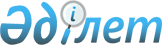 "2023 – 2025 жылдарға арналған республикалық бюджет туралы" Қазақстан Республикасының Заңын іске асыру туралы Қазақстан Республикасы Үкіметінің 2022 жылғы 6 желтоқсандағы № 987 қаулысына өзгерістер мен толықтырулар енгізу туралыҚазақстан Республикасы Үкіметінің 2023 жылғы 28 наурыздағы № 257 қаулысы
            ЗҚАИ-ның ескертпесі!
            Осы қаулы 01.01.2023 ж. бастап қолданысқа енгізіледі.
      Қазақстан Республикасының Үкіметі ҚАУЛЫ ЕТЕДІ:
      1. "2023 – 2025 жылдарға арналған республикалық бюджет туралы" Қазақстан Республикасының Заңын іске асыру туралы" Қазақстан Республикасы Үкіметінің 2022 жылғы 6 желтоқсандағы № 987 қаулысына мынадай өзгерістер мен толықтырулар енгізілсін:
      1-тармақ мынадай редакцияда жазылсын: 
      "1. 2023 – 2025 жылдарға арналған республикалық бюджет, оның ішінде 2023 жылға мынадай:
      1) кiрiстер – 19 063 995 118 мың теңге, оның iшiнде:
      салықтық түсiмдер бойынша – 14 279 036 264 мың теңге;
      салықтық емес түсiмдер бойынша – 351 800 230 мың теңге;
      негiзгi капиталды сатудан түсетiн түсiмдер бойынша – 1 248 374 мың теңге;
      трансферттер түсiмдерi бойынша – 4 431 910 250 мың теңге;
      2) шығындар – 21 647 463 677 мың теңге;
      3) таза бюджеттiк кредиттеу – 416 911 978 мың теңге, оның iшiнде:
      бюджеттiк кредиттер – 661 400 027 мың теңге;
      бюджеттiк кредиттердi өтеу – 244 488 049 мың теңге;
      4) қаржы активтерiмен жасалатын операциялар бойынша сальдо – 208 212 300 мың теңге, оның iшiнде:
      қаржы активтерiн сатып алу – 208 212 300 мың теңге;
      5) бюджет тапшылығы – -3 208 592 837 мың теңге немесе елдiң жалпы iшкi өнiмінің 2,7 пайызы;
      6) бюджеттің мұнайға қатысты емес тапшылығы – -8 969 908 437 мың теңге немесе елдiң жалпы iшкi өнiмінің 7,4 пайызы;
      7) бюджет тапшылығын қаржыландыру – 3 208 592 837 мың теңге көлемінде атқаруға қабылдансын.";
      2-тармақта:
      мынадай мазмұндағы 2-1), 2-2), 2-3), 2-4), 2-5), 2-6), 2-7), 2-8), 3-1), 3-2), 3-3), 3-4), 3-5), 3-6), 3-7), 3-8) және 4-1) тармақшалармен толықтырылсын:
      "2-1) осы қаулыға 2-1-қосымшаға сәйкес облыстық бюджеттерге табиғатты қорғау және арнаулы мекемелер қызметкерлерінің жалақысын көтеруге берілетін ағымдағы нысаналы трансферттерінің сомаларын бөлу;
      2-2) осы қаулыға 2-2-қосымшаға сәйкес облыстық бюджеттерге, республикалық маңызы бар қалалардың, астананың бюджеттеріне қайта өңдеуші кәсіпорындардың ауыл шаруашылығы өнімін тереңдете қайта өңдеп өнім өндіруі үшін оны сатып алу шығындарын субсидиялауға берілетін ағымдағы нысаналы трансферттерінің сомаларын бөлу;
      2-3) осы қаулыға 2-3-қосымшаға сәйкес облыстық бюджеттерге эпизоотияға қарсы іс-шаралар жүргізуге берілетін ағымдағы нысаналы трансферттерінің сомаларын бөлу;
      2-4) осы қаулыға 2-4-қосымшаға сәйкес Маңғыстау облысына ветеринариялық қауіпсіздікті қамтамасыз етуге берілетін ағымдағы нысаналы трансферттерінің сомаларын бөлу;
      2-5) осы қаулыға 2-5-қосымшаға сәйкес облыстық бюджеттерге, республикалық маңызы бар қалалардың, астананың бюджеттеріне басым дақылдар өндірісін дамытуды субсидиялауға берілетін ағымдағы нысаналы трансферттерінің сомаларын бөлу; 
      2-6) осы қаулыға 2-6-қосымшаға сәйкес облыстық бюджеттерге, республикалық маңызы бар қалалардың, астананың бюджеттеріне ішкі нарыққа реттеушілік әсер ету үшін азық-түлік астығын өткізу кезінде агроөнеркәсіптік кешен саласындағы ұлттық компанияның шеккен шығыстарын өтеуді субсидиялауға берілетін ағымдағы нысаналы трансферттерінің сомаларын бөлу; 
      2-7) осы қаулыға 2-7-қосымшаға сәйкес облыстық бюджеттерге, республикалық маңызы бар қалалардың, астананың бюджеттеріне Қазақстан Республикасында мүгедектігі бар адамдардың құқықтарын қамтамасыз етуге және өмір сүру сапасын жақсартуға берілетін ағымдағы нысаналы трансферттерінің сомаларын бөлу; 
      2-8) осы қаулыға 2-8-қосымшаға сәйкес облыстық бюджеттерге, республикалық маңызы бар қалалардың, астананың бюджеттеріне мектепке дейінгі білім беру ұйымдары педагогтерінің еңбегіне ақы төлеуді ұлғайтуға берілетін ағымдағы нысаналы трансферттерінің сомаларын бөлу; 
      3-1) осы қаулыға 3-1-қосымшаға сәйкес облыстық бюджеттерге мемлекеттік күндізгі жалпы білім беретін ауылдық толық жинақталған мектептерде жан басына шаққандағы нормативтік қаржыландыруды іске асыруға берілетін ағымдағы нысаналы трансферттерінің сомаларын бөлу; 
      3-2) осы қаулыға 3-2-қосымшаға сәйкес облыстық бюджеттерге, республикалық маңызы бар қалалардың, астананың бюджеттеріне техникалық және кәсіптік, орта білімнен кейінгі білім беру ұйымдарында білім алушыларға мемлекеттік стипендияның мөлшерін ұлғайтуға берілетін ағымдағы нысаналы трансферттерінің сомаларын бөлу;
       3-3) осы қаулыға 3-3-қосымшаға сәйкес облыстық бюджеттерге, республикалық маңызы бар қалалардың, астананың бюджеттеріне "Ауылдық денсаулық сақтауды жаңғырту" пилоттық ұлттық жобасы шеңберінде денсаулық сақтау объектілеріне күрделі жөндеу жүргізуге берілетін ағымдағы нысаналы трансферттерінің сомаларын бөлу; 
      3-4) осы қаулыға 3-4-қосымшаға сәйкес облыстық бюджеттерге, республикалық маңызы бар қалалардың, астананың бюджеттеріне "Ауылдық денсаулық сақтауды жаңғырту" пилоттық ұлттық жобасы шеңберінде жергілікті деңгейде денсаулық сақтау ұйымдарын материалдық-техникалық жарақтандыруға берілетін ағымдағы нысаналы трансферттерінің сомаларын бөлу;
      3-5) осы қаулыға 3-5-қосымшаға сәйкес Маңғыстау облысының бюджетіне радиациялық қауіпсіздікті қамтамасыз етуге берілетін ағымдағы нысаналы трансферттерінің сомаларын бөлу; 
      3-6) осы қаулыға 3-6-қосымшаға сәйкес облыстық бюджеттерге, республикалық маңызы бар қалалардың, астананың бюджеттеріне жер учаскелерін мемлекет мұқтажы үшін алып қоюға берілетін ағымдағы нысаналы трансферттерінің сомаларын бөлу;
      3-7) осы қаулыға 3-7-қосымшаға сәйкес Астана қаласына іргелес елді мекендердің көлік инфрақұрылымын жөндеуге Ақмола облысының бюджетіне берілетін ағымдағы нысаналы трансферттерінің сомаларын бөлу;
      3-8) осы қаулыға 3-8-қосымшаға сәйкес облыстық бюджеттерге, республикалық маңызы бар қалалардың, астананың бюджеттеріне халықтың әлеуметтік жағынан осал топтарына коммуналдық тұрғын үй қорынан тұрғын үй сатып алуға берілетін ағымдағы нысаналы трансферттерінің сомаларын бөлу;
      4-1) осы қаулыға 4-1-қосымшаға сәйкес облыстық бюджеттерге, республикалық маңызы бар қалалардың, астананың бюджеттеріне агроөнеркәсіптік кешендегі инвестициялық жобаларға кредит берудің сомаларын бөлу;";
      4-тармақ мынадай редакцияда жазылсын: 
      "4. Қазақстан Республикасы Еңбек және халықты әлеуметтiк қорғау министрлiгi заңнамада белгіленген тәртіппен Қазақстан Республикасының Үкіметіне:
      1) 2023 жылғы 1 маусымға дейінгі мерзімде облыстық бюджеттердің, республикалық маңызы бар қалалардың, астана бюджеттерiнің осы қаулының 2-тармағының 2-7) тармақшасында көрсетiлген 2023 жылға арналған ағымдағы нысаналы трансферттердi пайдалану тәртібі туралы;
      2) 2023 жылғы 15 ақпанға дейінгі мерзімде облыстық бюджеттердің, республикалық маңызы бар қалалардың, астана бюджеттерiнің осы қаулының 2-тармағының 5) тармақшасында көрсетiлген 2023 жылға арналған кредит беру шарттары туралы шешімдердің жобасын әзірлесін және енгізсін"; 
      көрсетілген қаулыға 1, 2, 4, 8, 9 және 10-қосымшалар осы қаулыға 1, 2, 19, 21, 22 және 23-қосымшаларға сәйкес жаңа редакцияда жазылсын;
      осы қаулыға 3, 4, 5, 6, 7, 8, 9, 10, 11, 12, 13, 14, 15, 16, 17, 18 және 20-қосымшаларға сәйкес көрсетілген қаулы 2-1, 2-2, 2-3, 2-4, 2-5, 2-6, 2-7, 2-8, 3-1, 3-2, 3-3, 3-4, 3-5, 3-6, 3-7, 3-8 және 4-1-қосымшалармен толықтырылсын.
      2. Орталық атқарушы органдар екі апта мерзімде Қазақстан Республикасы Үкіметінің бұрын қабылданған шешімдерін осы қаулыға сәйкес келтіруді қамтамасыз етсін.
      3. Осы қаулы 2023 жылғы 1 қаңтардан бастап қолданысқа енгізіледі. Басым республикалық бюджеттік инвестициялардың тізбесі Облыстық бюджеттерге табиғатты қорғау және арнаулы мекемелер қызметкерлерінің жалақысын көтеруге берілетін ағымдағы нысаналы трансферттерінің сомаларын бөлу Облыстық бюджеттерге, республикалық маңызы бар қалалардың, астананың бюджеттеріне қайта өңдеуші кәсіпорындардың ауыл шаруашылығы өнімін тереңдете қайта өңдеп өнім өндіруі үшін оны сатып алу шығындарын субсидиялауға берілетін ағымдағы нысаналы трансферттерінің сомаларын бөлу Облыстық бюджеттерге эпизоотияға қарсы іс-шаралар жүргізуге берілетін ағымдағы нысаналы трансферттерінің сомаларын бөлу Маңғыстау облысына ветеринариялық қауіпсіздікті қамтамасыз етуге берілетін ағымдағы нысаналы трансферттерінің сомаларын бөлу Облыстық бюджеттерге, республикалық маңызы бар қалалардың, астананың бюджеттеріне басым дақылдар өндірісін дамытуды субсидиялауға берілетін ағымдағы нысаналы трансферттерінің сомаларын бөлу Облыстық бюджеттерге, республикалық маңызы бар қалалардың, астананың бюджеттеріне ішкі нарыққа реттеушілік әсер ету үшін азық-түлік астығын өткізу кезінде агроөнеркәсіптік кешен саласындағы ұлттық компанияның шеккен шығыстарын өтеуді субсидиялауға берілетін ағымдағы нысаналы трансферттерінің сомаларын бөлу Облыстық бюджеттерге, республикалық маңызы бар қалалардың, астананың бюджеттеріне Қазақстан Республикасында мүгедектігі бар адамдардың құқықтарын қамтамасыз етуге және өмір сүру сапасын жақсартуға берілетін ағымдағы нысаналы трансферттерінің сомаларын бөлу Облыстық бюджеттерге, республикалық маңызы бар қалалардың, астананың бюджеттеріне мектепке дейінгі білім беру ұйымдары педагогтерінің еңбегіне ақы төлеуді ұлғайтуға берілетін ағымдағы нысаналы трансферттерінің сомаларын бөлу Облыстық бюджеттерге мемлекеттік күндізгі жалпы білім беретін ауылдық толық жинақталған мектептерде жан басына шаққандағы нормативтік қаржыландыруды іске асыруға берілетін ағымдағы нысаналы трансферттерінің сомаларын бөлу Облыстық бюджеттерге, республикалық маңызы бар қалалардың, астананың бюджеттеріне техникалық және кәсіптік, орта білімнен кейінгі білім беру ұйымдарында білім алушыларға мемлекеттік стипендияның мөлшерін ұлғайтуға берілетін ағымдағы нысаналы трансферттерінің сомаларын бөлу Облыстық бюджеттерге, республикалық маңызы бар қалалардың, астананың бюджеттеріне "Ауылдық денсаулық сақтауды жаңғырту" пилоттық ұлттық жобасы шеңберінде денсаулық сақтау объектілеріне күрделі жөндеу жүргізуге берілетін ағымдағы нысаналы трансферттерінің сомаларын бөлу Облыстық бюджеттерге, республикалық маңызы бар қалалардың, астананың бюджеттеріне "Ауылдық денсаулық сақтауды жаңғырту" пилоттық ұлттық жобасы шеңберінде жергілікті деңгейде денсаулық сақтау ұйымдарын материалдық-техникалық жарақтандыруға берілетін ағымдағы нысаналы трансферттерінің сомаларын бөлу Маңғыстау облысының бюджетіне радиациялық қауіпсіздікті қамтамасыз етуге берілетін ағымдағы нысаналы трансферттерінің сомаларын бөлу Облыстық бюджеттерге, республикалық маңызы бар қалалардың, астананың бюджеттеріне жер учаскелерін мемлекет мұқтажы үшін алып қоюға берілетін ағымдағы нысаналы трансферттерінің сомаларын бөлу Астана қаласына іргелес елді мекендердің көлік инфрақұрылымын жөндеуге Ақмола облысының бюджетіне берілетін ағымдағы нысаналы трансферттерінің сомаларын бөлу Облыстық бюджеттерге, республикалық маңызы бар қалалардың, астананың бюджеттеріне халықтың әлеуметтік жағынан осал топтарына коммуналдық тұрғын үй қорынан тұрғын үй сатып алуға берілетін ағымдағы нысаналы трансферттерінің сомаларын бөлу Ауыл халқының кірістерін арттыру жөніндегі жобаны ауқымды түрде қолдану үшін ауыл халқына микрокредиттер беруге облыстық бюджеттерге кредит берудің сомаларын бөлу Облыстық бюджеттерге, республикалық маңызы бар қалалардың, астананың бюджеттеріне агроөнеркәсіптік кешендегі инвестициялық жобаларға кредит берудің сомаларын бөлу Қазақстан Республикасының Үкіметі резервінің сомаларын бөлу Мемлекеттік-жекешелік әріптестік жобалары бойынша мемлекеттік міндеттемелерді, оның ішінде мемлекеттiк концессиялық мiндеттемелердi республикалық бюджеттен қаржыландыруды талап ететiн, іске асырылуы жоспарланатын мемлекеттік-жекешелік әріптестік жобаларының тiзбесi 2023 жылға арналған мемлекеттік тапсырмалардың тізбесі
      мың теңге
					© 2012. Қазақстан Республикасы Әділет министрлігінің «Қазақстан Республикасының Заңнама және құқықтық ақпарат институты» ШЖҚ РМК
				
      Қазақстан РеспубликасыныңПремьер-Министрі 

Ә. Смайылов
Қазақстан Республикасы
Үкіметінің
2023 жылғы 28 наурыздағы
№257 қаулысына
1-қосымша
Қазақстан Республикасы
Үкіметінің
2022 жылғы 6 желтоқсандағы
№ 987 қаулысына
1-қосымша
Функционалдық топ
Функционалдық топ
Функционалдық топ
Функционалдық топ
Функционалдық топ
Функционалдық топ
Функционалдық топ
Функционалдық топ
Функционалдық топ
Функционалдық топ
Функционалдық топ
Функционалдық топ
Функционалдық топ
Функционалдық топ
Атауы
Атауы
Атауы
Атауы
Атауы
Атауы
Сомасы, мың теңге
Сомасы, мың теңге
Сомасы, мың теңге
Сомасы, мың теңге
Сомасы, мың теңге
Сомасы, мың теңге
Сомасы, мың теңге
Сомасы, мың теңге
Сомасы, мың теңге
Сомасы, мың теңге
Әкімші
Әкімші
Әкімші
Әкімші
Әкімші
Әкімші
Әкімші
Әкімші
Әкімші
Әкімші
Әкімші
Атауы
Атауы
Атауы
Атауы
Атауы
Атауы
2023 жыл
2023 жыл
2023 жыл
2023 жыл
2023 жыл
2024 жыл
2024 жыл
2024 жыл
2024 жыл
2025 жыл
Бағдарлама
Бағдарлама
Бағдарлама
Бағдарлама
Бағдарлама
Бағдарлама
Бағдарлама
Бағдарлама
Атауы
Атауы
Атауы
Атауы
Атауы
Атауы
2023 жыл
2023 жыл
2023 жыл
2023 жыл
2023 жыл
2024 жыл
2024 жыл
2024 жыл
2024 жыл
2025 жыл
Кіші бағдарлама
Кіші бағдарлама
Кіші бағдарлама
Кіші бағдарлама
Кіші бағдарлама
Атауы
Атауы
Атауы
Атауы
Атауы
Атауы
2023 жыл
2023 жыл
2023 жыл
2023 жыл
2023 жыл
2024 жыл
2024 жыл
2024 жыл
2024 жыл
2025 жыл
Барлығы:
Барлығы:
Барлығы:
Барлығы:
Барлығы:
Барлығы:
2 431 424 534
2 431 424 534
2 431 424 534
2 431 424 534
2 431 424 534
1 601 864 120
1 601 864 120
1 601 864 120
1 601 864 120
1 154 292 724
I. Республикалық бюджеттік инвестициялық жобалар
I. Республикалық бюджеттік инвестициялық жобалар
I. Республикалық бюджеттік инвестициялық жобалар
I. Республикалық бюджеттік инвестициялық жобалар
I. Республикалық бюджеттік инвестициялық жобалар
I. Республикалық бюджеттік инвестициялық жобалар
377 443 980
377 443 980
377 443 980
377 443 980
377 443 980
219 009 111
219 009 111
219 009 111
219 009 111
109 141 897
1
1
1
Жалпы сипаттағы мемлекеттiк көрсетілетін қызметтер 
Жалпы сипаттағы мемлекеттiк көрсетілетін қызметтер 
Жалпы сипаттағы мемлекеттiк көрсетілетін қызметтер 
Жалпы сипаттағы мемлекеттiк көрсетілетін қызметтер 
Жалпы сипаттағы мемлекеттiк көрсетілетін қызметтер 
Жалпы сипаттағы мемлекеттiк көрсетілетін қызметтер 
46 092 443
46 092 443
46 092 443
46 092 443
46 092 443
31 636 014
31 636 014
31 636 014
31 636 014
204
204
204
Қазақстан Республикасы Сыртқы iстер министрлiгi
Қазақстан Республикасы Сыртқы iстер министрлiгi
Қазақстан Республикасы Сыртқы iстер министрлiгi
Қазақстан Республикасы Сыртқы iстер министрлiгi
Қазақстан Республикасы Сыртқы iстер министрлiгi
Қазақстан Республикасы Сыртқы iстер министрлiгi
256 655
256 655
256 655
256 655
256 655
028
028
028
Қазақстан Республикасы Сыртқы істер министрлігінің дипломатиялық қызметтің бірыңғай ақпараттық жүйесін құру
Қазақстан Республикасы Сыртқы істер министрлігінің дипломатиялық қызметтің бірыңғай ақпараттық жүйесін құру
Қазақстан Республикасы Сыртқы істер министрлігінің дипломатиялық қызметтің бірыңғай ақпараттық жүйесін құру
Қазақстан Республикасы Сыртқы істер министрлігінің дипломатиялық қызметтің бірыңғай ақпараттық жүйесін құру
Қазақстан Республикасы Сыртқы істер министрлігінің дипломатиялық қызметтің бірыңғай ақпараттық жүйесін құру
Қазақстан Республикасы Сыртқы істер министрлігінің дипломатиялық қызметтің бірыңғай ақпараттық жүйесін құру
256 655
256 655
256 655
256 655
256 655
оның ішінде инвестициялық жобалар:
оның ішінде инвестициялық жобалар:
оның ішінде инвестициялық жобалар:
оның ішінде инвестициялық жобалар:
оның ішінде инвестициялық жобалар:
Өзгелер
Өзгелер
Өзгелер
Өзгелер
Өзгелер
256 655
256 655
256 655
256 655
256 655
Қазақстан Республикасы Сыртқы істер министрлігінің дипломатиялық қызметтің бірыңғай ақпараттық жүйесін құру
Қазақстан Республикасы Сыртқы істер министрлігінің дипломатиялық қызметтің бірыңғай ақпараттық жүйесін құру
Қазақстан Республикасы Сыртқы істер министрлігінің дипломатиялық қызметтің бірыңғай ақпараттық жүйесін құру
Қазақстан Республикасы Сыртқы істер министрлігінің дипломатиялық қызметтің бірыңғай ақпараттық жүйесін құру
Қазақстан Республикасы Сыртқы істер министрлігінің дипломатиялық қызметтің бірыңғай ақпараттық жүйесін құру
256 655
256 655
256 655
256 655
256 655
217
217
217
Қазақстан Республикасы Қаржы министрлiгi
Қазақстан Республикасы Қаржы министрлiгi
Қазақстан Республикасы Қаржы министрлiгi
Қазақстан Республикасы Қаржы министрлiгi
Қазақстан Республикасы Қаржы министрлiгi
Қазақстан Республикасы Қаржы министрлiгi
45 497 310
45 497 310
45 497 310
45 497 310
45 497 310
31 636 014
31 636 014
31 636 014
31 636 014
030
030
030
Қазақстан Республикасы Қаржы министрлігінің ақпараттық жүйелерін құру және дамыту
Қазақстан Республикасы Қаржы министрлігінің ақпараттық жүйелерін құру және дамыту
Қазақстан Республикасы Қаржы министрлігінің ақпараттық жүйелерін құру және дамыту
Қазақстан Республикасы Қаржы министрлігінің ақпараттық жүйелерін құру және дамыту
Қазақстан Республикасы Қаржы министрлігінің ақпараттық жүйелерін құру және дамыту
Қазақстан Республикасы Қаржы министрлігінің ақпараттық жүйелерін құру және дамыту
276 580
276 580
276 580
276 580
276 580
102
102
102
102
102
"Cалықтық әкімшілендірудің біріктірілген жүйесі" ақпараттық жүйесін құру, енгізу және дамыту
"Cалықтық әкімшілендірудің біріктірілген жүйесі" ақпараттық жүйесін құру, енгізу және дамыту
"Cалықтық әкімшілендірудің біріктірілген жүйесі" ақпараттық жүйесін құру, енгізу және дамыту
"Cалықтық әкімшілендірудің біріктірілген жүйесі" ақпараттық жүйесін құру, енгізу және дамыту
"Cалықтық әкімшілендірудің біріктірілген жүйесі" ақпараттық жүйесін құру, енгізу және дамыту
276 580
276 580
276 580
276 580
276 580
оның ішінде инвестициялық жобалар:
оның ішінде инвестициялық жобалар:
оның ішінде инвестициялық жобалар:
оның ішінде инвестициялық жобалар:
оның ішінде инвестициялық жобалар:
Өзгелер
Өзгелер
Өзгелер
Өзгелер
Өзгелер
276 580
276 580
276 580
276 580
276 580
Салық әкімшілігі жүйелерін реформалау
Салық әкімшілігі жүйелерін реформалау
Салық әкімшілігі жүйелерін реформалау
Салық әкімшілігі жүйелерін реформалау
Салық әкімшілігі жүйелерін реформалау
276 580
276 580
276 580
276 580
276 580
205
205
205
Шекарадағы өткізу пункттерін жаңғырту және техникалық толық жарақтандыру 
Шекарадағы өткізу пункттерін жаңғырту және техникалық толық жарақтандыру 
Шекарадағы өткізу пункттерін жаңғырту және техникалық толық жарақтандыру 
Шекарадағы өткізу пункттерін жаңғырту және техникалық толық жарақтандыру 
Шекарадағы өткізу пункттерін жаңғырту және техникалық толық жарақтандыру 
Шекарадағы өткізу пункттерін жаңғырту және техникалық толық жарақтандыру 
45 220 730
45 220 730
45 220 730
45 220 730
45 220 730
31 636 014
31 636 014
31 636 014
31 636 014
004
004
004
004
004
Cыртқы қарыздар есебiнен
Cыртқы қарыздар есебiнен
Cыртқы қарыздар есебiнен
Cыртқы қарыздар есебiнен
Cыртқы қарыздар есебiнен
43 852 766
43 852 766
43 852 766
43 852 766
43 852 766
31 208 933
31 208 933
31 208 933
31 208 933
оның ішінде инвестициялық жобалар:
оның ішінде инвестициялық жобалар:
оның ішінде инвестициялық жобалар:
оның ішінде инвестициялық жобалар:
оның ішінде инвестициялық жобалар:
Өзгелер
Өзгелер
Өзгелер
Өзгелер
Өзгелер
43 852 766
43 852 766
43 852 766
43 852 766
43 852 766
31 208 933
31 208 933
31 208 933
31 208 933
Еуразиялық экономикалық одақтың кедендік шекарасының қазақстандық учаскесінде орналасқан өткізу пункттерін және Қазақстан Республикасы Қаржы министрлігі Мемлекеттік кірістер комитетінің Бас диспетчерлік басқармасын жаңғырту және техникалық жете жарақтандыру
Еуразиялық экономикалық одақтың кедендік шекарасының қазақстандық учаскесінде орналасқан өткізу пункттерін және Қазақстан Республикасы Қаржы министрлігі Мемлекеттік кірістер комитетінің Бас диспетчерлік басқармасын жаңғырту және техникалық жете жарақтандыру
Еуразиялық экономикалық одақтың кедендік шекарасының қазақстандық учаскесінде орналасқан өткізу пункттерін және Қазақстан Республикасы Қаржы министрлігі Мемлекеттік кірістер комитетінің Бас диспетчерлік басқармасын жаңғырту және техникалық жете жарақтандыру
Еуразиялық экономикалық одақтың кедендік шекарасының қазақстандық учаскесінде орналасқан өткізу пункттерін және Қазақстан Республикасы Қаржы министрлігі Мемлекеттік кірістер комитетінің Бас диспетчерлік басқармасын жаңғырту және техникалық жете жарақтандыру
Еуразиялық экономикалық одақтың кедендік шекарасының қазақстандық учаскесінде орналасқан өткізу пункттерін және Қазақстан Республикасы Қаржы министрлігі Мемлекеттік кірістер комитетінің Бас диспетчерлік басқармасын жаңғырту және техникалық жете жарақтандыру
43 852 766
43 852 766
43 852 766
43 852 766
43 852 766
31 208 933
31 208 933
31 208 933
31 208 933
030
030
030
030
030
Республикалық бюджеттің қаражаты есебінен
Республикалық бюджеттің қаражаты есебінен
Республикалық бюджеттің қаражаты есебінен
Республикалық бюджеттің қаражаты есебінен
Республикалық бюджеттің қаражаты есебінен
1 367 964
1 367 964
1 367 964
1 367 964
1 367 964
427 081
427 081
427 081
427 081
оның ішінде инвестициялық жобалар:
оның ішінде инвестициялық жобалар:
оның ішінде инвестициялық жобалар:
оның ішінде инвестициялық жобалар:
оның ішінде инвестициялық жобалар:
Өзгелер
Өзгелер
Өзгелер
Өзгелер
Өзгелер
1 367 964
1 367 964
1 367 964
1 367 964
1 367 964
427 081
427 081
427 081
427 081
Еуразиялық экономикалық одақтың кедендік шекарасының қазақстандық учаскесінде орналасқан өткізу пункттерін және Қазақстан Республикасы Қаржы министрлігі Мемлекеттік кірістер комитетінің Бас диспетчерлік басқармасын жаңғырту және техникалық жете жарақтандыру
Еуразиялық экономикалық одақтың кедендік шекарасының қазақстандық учаскесінде орналасқан өткізу пункттерін және Қазақстан Республикасы Қаржы министрлігі Мемлекеттік кірістер комитетінің Бас диспетчерлік басқармасын жаңғырту және техникалық жете жарақтандыру
Еуразиялық экономикалық одақтың кедендік шекарасының қазақстандық учаскесінде орналасқан өткізу пункттерін және Қазақстан Республикасы Қаржы министрлігі Мемлекеттік кірістер комитетінің Бас диспетчерлік басқармасын жаңғырту және техникалық жете жарақтандыру
Еуразиялық экономикалық одақтың кедендік шекарасының қазақстандық учаскесінде орналасқан өткізу пункттерін және Қазақстан Республикасы Қаржы министрлігі Мемлекеттік кірістер комитетінің Бас диспетчерлік басқармасын жаңғырту және техникалық жете жарақтандыру
Еуразиялық экономикалық одақтың кедендік шекарасының қазақстандық учаскесінде орналасқан өткізу пункттерін және Қазақстан Республикасы Қаржы министрлігі Мемлекеттік кірістер комитетінің Бас диспетчерлік басқармасын жаңғырту және техникалық жете жарақтандыру
1 367 964
1 367 964
1 367 964
1 367 964
1 367 964
427 081
427 081
427 081
427 081
608
608
608
Қазақстан Республикасы Мемлекеттік қызмет істері агенттігі
Қазақстан Республикасы Мемлекеттік қызмет істері агенттігі
Қазақстан Республикасы Мемлекеттік қызмет істері агенттігі
Қазақстан Республикасы Мемлекеттік қызмет істері агенттігі
Қазақстан Республикасы Мемлекеттік қызмет істері агенттігі
Қазақстан Республикасы Мемлекеттік қызмет істері агенттігі
181 610
181 610
181 610
181 610
181 610
017
017
017
Қазақстан Республикасы Мемлекеттік қызмет істері агенттігінің ақпараттық жүйелерін құру және дамыту
Қазақстан Республикасы Мемлекеттік қызмет істері агенттігінің ақпараттық жүйелерін құру және дамыту
Қазақстан Республикасы Мемлекеттік қызмет істері агенттігінің ақпараттық жүйелерін құру және дамыту
Қазақстан Республикасы Мемлекеттік қызмет істері агенттігінің ақпараттық жүйелерін құру және дамыту
Қазақстан Республикасы Мемлекеттік қызмет істері агенттігінің ақпараттық жүйелерін құру және дамыту
Қазақстан Республикасы Мемлекеттік қызмет істері агенттігінің ақпараттық жүйелерін құру және дамыту
181 610
181 610
181 610
181 610
181 610
оның ішінде инвестициялық жобалар:
оның ішінде инвестициялық жобалар:
оның ішінде инвестициялық жобалар:
оның ішінде инвестициялық жобалар:
оның ішінде инвестициялық жобалар:
Өзгелер
Өзгелер
Өзгелер
Өзгелер
Өзгелер
181 610
181 610
181 610
181 610
181 610
"Е-Қызмет" интеграцияланған ақпараттық жүйесін ("Е-Қызмет" жүйесі, ИАЖ) дамыту және жаңғырту 
"Е-Қызмет" интеграцияланған ақпараттық жүйесін ("Е-Қызмет" жүйесі, ИАЖ) дамыту және жаңғырту 
"Е-Қызмет" интеграцияланған ақпараттық жүйесін ("Е-Қызмет" жүйесі, ИАЖ) дамыту және жаңғырту 
"Е-Қызмет" интеграцияланған ақпараттық жүйесін ("Е-Қызмет" жүйесі, ИАЖ) дамыту және жаңғырту 
"Е-Қызмет" интеграцияланған ақпараттық жүйесін ("Е-Қызмет" жүйесі, ИАЖ) дамыту және жаңғырту 
181 610
181 610
181 610
181 610
181 610
693
693
693
Материалдық-техникалық қамтамасыз ету басқармасы
Материалдық-техникалық қамтамасыз ету басқармасы
Материалдық-техникалық қамтамасыз ету басқармасы
Материалдық-техникалық қамтамасыз ету басқармасы
Материалдық-техникалық қамтамасыз ету басқармасы
Материалдық-техникалық қамтамасыз ету басқармасы
156 868
156 868
156 868
156 868
156 868
001
001
001
Қазақстан Республикасы Парламентінің қызметін қамтамасыз ету жөніндегі көрсетілетін қызметтер
Қазақстан Республикасы Парламентінің қызметін қамтамасыз ету жөніндегі көрсетілетін қызметтер
Қазақстан Республикасы Парламентінің қызметін қамтамасыз ету жөніндегі көрсетілетін қызметтер
Қазақстан Республикасы Парламентінің қызметін қамтамасыз ету жөніндегі көрсетілетін қызметтер
Қазақстан Республикасы Парламентінің қызметін қамтамасыз ету жөніндегі көрсетілетін қызметтер
Қазақстан Республикасы Парламентінің қызметін қамтамасыз ету жөніндегі көрсетілетін қызметтер
156 868
156 868
156 868
156 868
156 868
101
101
101
101
101
Материалдық-техникалық қамтамасыз ету басқармасы ғимараттарын, құрылыстарын салу
Материалдық-техникалық қамтамасыз ету басқармасы ғимараттарын, құрылыстарын салу
Материалдық-техникалық қамтамасыз ету басқармасы ғимараттарын, құрылыстарын салу
Материалдық-техникалық қамтамасыз ету басқармасы ғимараттарын, құрылыстарын салу
Материалдық-техникалық қамтамасыз ету басқармасы ғимараттарын, құрылыстарын салу
156 868
156 868
156 868
156 868
156 868
оның ішінде инвестициялық жобалар:
оның ішінде инвестициялық жобалар:
оның ішінде инвестициялық жобалар:
оның ішінде инвестициялық жобалар:
оның ішінде инвестициялық жобалар:
Астана қаласы
Астана қаласы
Астана қаласы
Астана қаласы
Астана қаласы
156 868
156 868
156 868
156 868
156 868
Нұр-Сұлтан қаласы, Есіл ауданы, Мәңгілік Ел даңғылы, №2 және №4 үйде орналасқан Қазақстан Республикасы Парламентінің (Сенат, Мәжіліс) қолданыстағы әкімшілік ғимараттарына резервтік электрмен жабдықтау желілерін салу
Нұр-Сұлтан қаласы, Есіл ауданы, Мәңгілік Ел даңғылы, №2 және №4 үйде орналасқан Қазақстан Республикасы Парламентінің (Сенат, Мәжіліс) қолданыстағы әкімшілік ғимараттарына резервтік электрмен жабдықтау желілерін салу
Нұр-Сұлтан қаласы, Есіл ауданы, Мәңгілік Ел даңғылы, №2 және №4 үйде орналасқан Қазақстан Республикасы Парламентінің (Сенат, Мәжіліс) қолданыстағы әкімшілік ғимараттарына резервтік электрмен жабдықтау желілерін салу
Нұр-Сұлтан қаласы, Есіл ауданы, Мәңгілік Ел даңғылы, №2 және №4 үйде орналасқан Қазақстан Республикасы Парламентінің (Сенат, Мәжіліс) қолданыстағы әкімшілік ғимараттарына резервтік электрмен жабдықтау желілерін салу
Нұр-Сұлтан қаласы, Есіл ауданы, Мәңгілік Ел даңғылы, №2 және №4 үйде орналасқан Қазақстан Республикасы Парламентінің (Сенат, Мәжіліс) қолданыстағы әкімшілік ғимараттарына резервтік электрмен жабдықтау желілерін салу
95 350
95 350
95 350
95 350
95 350
"Астана қаласы, "Есіл" ауданы, Мәңгілік Ел даңғылы, №4 үйдегі қойманың жапсарлас құрылысымен Қазақстан Республикасы Парламенті Сенатының ғимаратын қайта жаңарту" объектінің мемлекеттік сараптамасын жүргізумен ЖСҚ түзету
"Астана қаласы, "Есіл" ауданы, Мәңгілік Ел даңғылы, №4 үйдегі қойманың жапсарлас құрылысымен Қазақстан Республикасы Парламенті Сенатының ғимаратын қайта жаңарту" объектінің мемлекеттік сараптамасын жүргізумен ЖСҚ түзету
"Астана қаласы, "Есіл" ауданы, Мәңгілік Ел даңғылы, №4 үйдегі қойманың жапсарлас құрылысымен Қазақстан Республикасы Парламенті Сенатының ғимаратын қайта жаңарту" объектінің мемлекеттік сараптамасын жүргізумен ЖСҚ түзету
"Астана қаласы, "Есіл" ауданы, Мәңгілік Ел даңғылы, №4 үйдегі қойманың жапсарлас құрылысымен Қазақстан Республикасы Парламенті Сенатының ғимаратын қайта жаңарту" объектінің мемлекеттік сараптамасын жүргізумен ЖСҚ түзету
"Астана қаласы, "Есіл" ауданы, Мәңгілік Ел даңғылы, №4 үйдегі қойманың жапсарлас құрылысымен Қазақстан Республикасы Парламенті Сенатының ғимаратын қайта жаңарту" объектінің мемлекеттік сараптамасын жүргізумен ЖСҚ түзету
1 100
1 100
1 100
1 100
1 100
"Е 9-62 көшесі, №9 үйде орналасқан қосалқы тұрмыстық блогы мен ЖҚС бар 200 автомашинаға арналған гараж" объектісіндегі автомашиналарға арналған автоматтандырылған жуу орнының құрылысы" объектінің мемлекеттік сараптамасын жүргізумен ЖСҚ түзету
"Е 9-62 көшесі, №9 үйде орналасқан қосалқы тұрмыстық блогы мен ЖҚС бар 200 автомашинаға арналған гараж" объектісіндегі автомашиналарға арналған автоматтандырылған жуу орнының құрылысы" объектінің мемлекеттік сараптамасын жүргізумен ЖСҚ түзету
"Е 9-62 көшесі, №9 үйде орналасқан қосалқы тұрмыстық блогы мен ЖҚС бар 200 автомашинаға арналған гараж" объектісіндегі автомашиналарға арналған автоматтандырылған жуу орнының құрылысы" объектінің мемлекеттік сараптамасын жүргізумен ЖСҚ түзету
"Е 9-62 көшесі, №9 үйде орналасқан қосалқы тұрмыстық блогы мен ЖҚС бар 200 автомашинаға арналған гараж" объектісіндегі автомашиналарға арналған автоматтандырылған жуу орнының құрылысы" объектінің мемлекеттік сараптамасын жүргізумен ЖСҚ түзету
"Е 9-62 көшесі, №9 үйде орналасқан қосалқы тұрмыстық блогы мен ЖҚС бар 200 автомашинаға арналған гараж" объектісіндегі автомашиналарға арналған автоматтандырылған жуу орнының құрылысы" объектінің мемлекеттік сараптамасын жүргізумен ЖСҚ түзету
22 000
22 000
22 000
22 000
22 000
"Нұр-Сұлтан қаласы Е-128 көшесі ауданындағы қолданыстағы қазандықты жаңғырту және көшіру" объектінің мемлекеттік сараптамасын жүргізумен ЖСҚ әзірлеу
"Нұр-Сұлтан қаласы Е-128 көшесі ауданындағы қолданыстағы қазандықты жаңғырту және көшіру" объектінің мемлекеттік сараптамасын жүргізумен ЖСҚ әзірлеу
"Нұр-Сұлтан қаласы Е-128 көшесі ауданындағы қолданыстағы қазандықты жаңғырту және көшіру" объектінің мемлекеттік сараптамасын жүргізумен ЖСҚ әзірлеу
"Нұр-Сұлтан қаласы Е-128 көшесі ауданындағы қолданыстағы қазандықты жаңғырту және көшіру" объектінің мемлекеттік сараптамасын жүргізумен ЖСҚ әзірлеу
"Нұр-Сұлтан қаласы Е-128 көшесі ауданындағы қолданыстағы қазандықты жаңғырту және көшіру" объектінің мемлекеттік сараптамасын жүргізумен ЖСҚ әзірлеу
21 129
21 129
21 129
21 129
21 129
"Астана қаласы, Е 181, Е 706 көшелер ауданы мекенжайында орналасқан үш отын-таратушы құбырбағанасы және жерасты резервуары бар автожанармай станциясының құрылысы" объектінің мемлекеттік сараптамасын жүргізумен ЖСҚ әзірлеу
"Астана қаласы, Е 181, Е 706 көшелер ауданы мекенжайында орналасқан үш отын-таратушы құбырбағанасы және жерасты резервуары бар автожанармай станциясының құрылысы" объектінің мемлекеттік сараптамасын жүргізумен ЖСҚ әзірлеу
"Астана қаласы, Е 181, Е 706 көшелер ауданы мекенжайында орналасқан үш отын-таратушы құбырбағанасы және жерасты резервуары бар автожанармай станциясының құрылысы" объектінің мемлекеттік сараптамасын жүргізумен ЖСҚ әзірлеу
"Астана қаласы, Е 181, Е 706 көшелер ауданы мекенжайында орналасқан үш отын-таратушы құбырбағанасы және жерасты резервуары бар автожанармай станциясының құрылысы" объектінің мемлекеттік сараптамасын жүргізумен ЖСҚ әзірлеу
"Астана қаласы, Е 181, Е 706 көшелер ауданы мекенжайында орналасқан үш отын-таратушы құбырбағанасы және жерасты резервуары бар автожанармай станциясының құрылысы" объектінің мемлекеттік сараптамасын жүргізумен ЖСҚ әзірлеу
17 289
17 289
17 289
17 289
17 289
2
2
2
Қорғаныс
Қорғаныс
Қорғаныс
Қорғаныс
Қорғаныс
Қорғаныс
64 599 969
64 599 969
64 599 969
64 599 969
64 599 969
51 764 332
51 764 332
51 764 332
51 764 332
13 155 941
202
202
202
Қазақстан Республикасы Төтенше жағдайлар министрлігі
Қазақстан Республикасы Төтенше жағдайлар министрлігі
Қазақстан Республикасы Төтенше жағдайлар министрлігі
Қазақстан Республикасы Төтенше жағдайлар министрлігі
Қазақстан Республикасы Төтенше жағдайлар министрлігі
Қазақстан Республикасы Төтенше жағдайлар министрлігі
47 541 603
47 541 603
47 541 603
47 541 603
47 541 603
21 812 004
21 812 004
21 812 004
21 812 004
006
006
006
Табиғи және техногендік сипаттағы төтенше жағдайлардан қорғау объектілерін салу және реконструкциялау
Табиғи және техногендік сипаттағы төтенше жағдайлардан қорғау объектілерін салу және реконструкциялау
Табиғи және техногендік сипаттағы төтенше жағдайлардан қорғау объектілерін салу және реконструкциялау
Табиғи және техногендік сипаттағы төтенше жағдайлардан қорғау объектілерін салу және реконструкциялау
Табиғи және техногендік сипаттағы төтенше жағдайлардан қорғау объектілерін салу және реконструкциялау
Табиғи және техногендік сипаттағы төтенше жағдайлардан қорғау объектілерін салу және реконструкциялау
47 541 603
47 541 603
47 541 603
47 541 603
47 541 603
21 812 004
21 812 004
21 812 004
21 812 004
100
100
100
100
100
Табиғи және техногендік сипаттағы төтенше жағдайлардан қорғау объектілерін салу және реконструкциялау
Табиғи және техногендік сипаттағы төтенше жағдайлардан қорғау объектілерін салу және реконструкциялау
Табиғи және техногендік сипаттағы төтенше жағдайлардан қорғау объектілерін салу және реконструкциялау
Табиғи және техногендік сипаттағы төтенше жағдайлардан қорғау объектілерін салу және реконструкциялау
Табиғи және техногендік сипаттағы төтенше жағдайлардан қорғау объектілерін салу және реконструкциялау
47 541 603
47 541 603
47 541 603
47 541 603
47 541 603
21 812 004
21 812 004
21 812 004
21 812 004
оның ішінде инвестициялық жобалар:
оның ішінде инвестициялық жобалар:
оның ішінде инвестициялық жобалар:
оның ішінде инвестициялық жобалар:
оның ішінде инвестициялық жобалар:
Ақмола облысы
Ақмола облысы
Ақмола облысы
Ақмола облысы
Ақмола облысы
20 837 713
20 837 713
20 837 713
20 837 713
20 837 713
21 812 004
21 812 004
21 812 004
21 812 004
Қызмет бабында пайдалану үшін
Қызмет бабында пайдалану үшін
Қызмет бабында пайдалану үшін
Қызмет бабында пайдалану үшін
Қызмет бабында пайдалану үшін
20 169 100
20 169 100
20 169 100
20 169 100
20 169 100
21 812 004
21 812 004
21 812 004
21 812 004
Ақмола облысы Целиноград ауданының Қосшы ауылында геологиялық жағдайлары қалыпты ІІІА және ІВ климаттық кіші аудандары үшін ІІ типті 4 автомобильге арналған өрт сөндіру депосы кешенін салу
Ақмола облысы Целиноград ауданының Қосшы ауылында геологиялық жағдайлары қалыпты ІІІА және ІВ климаттық кіші аудандары үшін ІІ типті 4 автомобильге арналған өрт сөндіру депосы кешенін салу
Ақмола облысы Целиноград ауданының Қосшы ауылында геологиялық жағдайлары қалыпты ІІІА және ІВ климаттық кіші аудандары үшін ІІ типті 4 автомобильге арналған өрт сөндіру депосы кешенін салу
Ақмола облысы Целиноград ауданының Қосшы ауылында геологиялық жағдайлары қалыпты ІІІА және ІВ климаттық кіші аудандары үшін ІІ типті 4 автомобильге арналған өрт сөндіру депосы кешенін салу
Ақмола облысы Целиноград ауданының Қосшы ауылында геологиялық жағдайлары қалыпты ІІІА және ІВ климаттық кіші аудандары үшін ІІ типті 4 автомобильге арналған өрт сөндіру депосы кешенін салу
653 080
653 080
653 080
653 080
653 080
Ақмола облысы Бурабай ауданы Бурабай көлінің жағасында суда құтқару станциясының құрылысы
Ақмола облысы Бурабай ауданы Бурабай көлінің жағасында суда құтқару станциясының құрылысы
Ақмола облысы Бурабай ауданы Бурабай көлінің жағасында суда құтқару станциясының құрылысы
Ақмола облысы Бурабай ауданы Бурабай көлінің жағасында суда құтқару станциясының құрылысы
Ақмола облысы Бурабай ауданы Бурабай көлінің жағасында суда құтқару станциясының құрылысы
1 676
1 676
1 676
1 676
1 676
Ақмола облысы Бурабай ауданы Үлкен Шабақты көлінің жағасында суда құтқару станциясының құрылысы
Ақмола облысы Бурабай ауданы Үлкен Шабақты көлінің жағасында суда құтқару станциясының құрылысы
Ақмола облысы Бурабай ауданы Үлкен Шабақты көлінің жағасында суда құтқару станциясының құрылысы
Ақмола облысы Бурабай ауданы Үлкен Шабақты көлінің жағасында суда құтқару станциясының құрылысы
Ақмола облысы Бурабай ауданы Үлкен Шабақты көлінің жағасында суда құтқару станциясының құрылысы
10 617
10 617
10 617
10 617
10 617
Ақмола облысы, Аршалы ауданы, Жібек жолы ауылында "Әдеттегі геологиялық жағдайлары бар ІВ, ІІІА климаттық шағын аудандар үшін V үлгідегі 2 автомобильге арналған өрт депо кешенінің" құрылысына" үлгілік жобаны байланыстыру бойынша ЖСҚ мемлекеттік сараптамасынан өту
Ақмола облысы, Аршалы ауданы, Жібек жолы ауылында "Әдеттегі геологиялық жағдайлары бар ІВ, ІІІА климаттық шағын аудандар үшін V үлгідегі 2 автомобильге арналған өрт депо кешенінің" құрылысына" үлгілік жобаны байланыстыру бойынша ЖСҚ мемлекеттік сараптамасынан өту
Ақмола облысы, Аршалы ауданы, Жібек жолы ауылында "Әдеттегі геологиялық жағдайлары бар ІВ, ІІІА климаттық шағын аудандар үшін V үлгідегі 2 автомобильге арналған өрт депо кешенінің" құрылысына" үлгілік жобаны байланыстыру бойынша ЖСҚ мемлекеттік сараптамасынан өту
Ақмола облысы, Аршалы ауданы, Жібек жолы ауылында "Әдеттегі геологиялық жағдайлары бар ІВ, ІІІА климаттық шағын аудандар үшін V үлгідегі 2 автомобильге арналған өрт депо кешенінің" құрылысына" үлгілік жобаны байланыстыру бойынша ЖСҚ мемлекеттік сараптамасынан өту
Ақмола облысы, Аршалы ауданы, Жібек жолы ауылында "Әдеттегі геологиялық жағдайлары бар ІВ, ІІІА климаттық шағын аудандар үшін V үлгідегі 2 автомобильге арналған өрт депо кешенінің" құрылысына" үлгілік жобаны байланыстыру бойынша ЖСҚ мемлекеттік сараптамасынан өту
1 620
1 620
1 620
1 620
1 620
Ақмола облысы, Целиноград ауданы, Талапкер ауылында "Әдеттегі геологиялық жағдайлары бар ІВ және ІІІА климаттық шағын аудандар үшін V үлгідегі 2 автомобильге арналған өрт депо кешенінің" құрылысына" үлгілік жобаны байланыстыру бойынша ЖСҚ мемлекеттік сараптамасынан өту
Ақмола облысы, Целиноград ауданы, Талапкер ауылында "Әдеттегі геологиялық жағдайлары бар ІВ және ІІІА климаттық шағын аудандар үшін V үлгідегі 2 автомобильге арналған өрт депо кешенінің" құрылысына" үлгілік жобаны байланыстыру бойынша ЖСҚ мемлекеттік сараптамасынан өту
Ақмола облысы, Целиноград ауданы, Талапкер ауылында "Әдеттегі геологиялық жағдайлары бар ІВ және ІІІА климаттық шағын аудандар үшін V үлгідегі 2 автомобильге арналған өрт депо кешенінің" құрылысына" үлгілік жобаны байланыстыру бойынша ЖСҚ мемлекеттік сараптамасынан өту
Ақмола облысы, Целиноград ауданы, Талапкер ауылында "Әдеттегі геологиялық жағдайлары бар ІВ және ІІІА климаттық шағын аудандар үшін V үлгідегі 2 автомобильге арналған өрт депо кешенінің" құрылысына" үлгілік жобаны байланыстыру бойынша ЖСҚ мемлекеттік сараптамасынан өту
Ақмола облысы, Целиноград ауданы, Талапкер ауылында "Әдеттегі геологиялық жағдайлары бар ІВ және ІІІА климаттық шағын аудандар үшін V үлгідегі 2 автомобильге арналған өрт депо кешенінің" құрылысына" үлгілік жобаны байланыстыру бойынша ЖСҚ мемлекеттік сараптамасынан өту
1 620
1 620
1 620
1 620
1 620
Алматы облысы
Алматы облысы
Алматы облысы
Алматы облысы
Алматы облысы
15 450 251
15 450 251
15 450 251
15 450 251
15 450 251
"Қорғас" халықаралық шекара маңы ынтымақтастығы орталығы ауданындағы Қорғас өзенінде қорғау құрылыстарын және "Қорғас" (Қорғас-1) кедені ғимараттарын салу
"Қорғас" халықаралық шекара маңы ынтымақтастығы орталығы ауданындағы Қорғас өзенінде қорғау құрылыстарын және "Қорғас" (Қорғас-1) кедені ғимараттарын салу
"Қорғас" халықаралық шекара маңы ынтымақтастығы орталығы ауданындағы Қорғас өзенінде қорғау құрылыстарын және "Қорғас" (Қорғас-1) кедені ғимараттарын салу
"Қорғас" халықаралық шекара маңы ынтымақтастығы орталығы ауданындағы Қорғас өзенінде қорғау құрылыстарын және "Қорғас" (Қорғас-1) кедені ғимараттарын салу
"Қорғас" халықаралық шекара маңы ынтымақтастығы орталығы ауданындағы Қорғас өзенінде қорғау құрылыстарын және "Қорғас" (Қорғас-1) кедені ғимараттарын салу
7 814 343
7 814 343
7 814 343
7 814 343
7 814 343
Алматы облысы Панфилов ауданында "Қорғас" шекара маңы ынтымақтастығы халықаралық орталығы (ШЫХО), "Қорғас-Шығыс қақпасы" шекара маңы сауда-экономикалық аймағы (ШСЭА), Басқыншы, Қорғас кенттері және шекара маңы бекеті учаскелерінде Қорғас өзені бойынша арна қалыптастыру және қорғау құрылыстары 
Алматы облысы Панфилов ауданында "Қорғас" шекара маңы ынтымақтастығы халықаралық орталығы (ШЫХО), "Қорғас-Шығыс қақпасы" шекара маңы сауда-экономикалық аймағы (ШСЭА), Басқыншы, Қорғас кенттері және шекара маңы бекеті учаскелерінде Қорғас өзені бойынша арна қалыптастыру және қорғау құрылыстары 
Алматы облысы Панфилов ауданында "Қорғас" шекара маңы ынтымақтастығы халықаралық орталығы (ШЫХО), "Қорғас-Шығыс қақпасы" шекара маңы сауда-экономикалық аймағы (ШСЭА), Басқыншы, Қорғас кенттері және шекара маңы бекеті учаскелерінде Қорғас өзені бойынша арна қалыптастыру және қорғау құрылыстары 
Алматы облысы Панфилов ауданында "Қорғас" шекара маңы ынтымақтастығы халықаралық орталығы (ШЫХО), "Қорғас-Шығыс қақпасы" шекара маңы сауда-экономикалық аймағы (ШСЭА), Басқыншы, Қорғас кенттері және шекара маңы бекеті учаскелерінде Қорғас өзені бойынша арна қалыптастыру және қорғау құрылыстары 
Алматы облысы Панфилов ауданында "Қорғас" шекара маңы ынтымақтастығы халықаралық орталығы (ШЫХО), "Қорғас-Шығыс қақпасы" шекара маңы сауда-экономикалық аймағы (ШСЭА), Басқыншы, Қорғас кенттері және шекара маңы бекеті учаскелерінде Қорғас өзені бойынша арна қалыптастыру және қорғау құрылыстары 
7 635 908
7 635 908
7 635 908
7 635 908
7 635 908
Қостанай облысы
Қостанай облысы
Қостанай облысы
Қостанай облысы
Қостанай облысы
2 476
2 476
2 476
2 476
2 476
"Рудный қаласында әдеттегі геологиялық жағдайлары бар ІВ және ІІІА климаттық шағын аудандар үшін II үлгідегі 4 автомобильге арналған өрт сөндіру депосының кешенін салу" үлгілік жобаны байланыстыру бойынша ЖСҚ әзірлеу
"Рудный қаласында әдеттегі геологиялық жағдайлары бар ІВ және ІІІА климаттық шағын аудандар үшін II үлгідегі 4 автомобильге арналған өрт сөндіру депосының кешенін салу" үлгілік жобаны байланыстыру бойынша ЖСҚ әзірлеу
"Рудный қаласында әдеттегі геологиялық жағдайлары бар ІВ және ІІІА климаттық шағын аудандар үшін II үлгідегі 4 автомобильге арналған өрт сөндіру депосының кешенін салу" үлгілік жобаны байланыстыру бойынша ЖСҚ әзірлеу
"Рудный қаласында әдеттегі геологиялық жағдайлары бар ІВ және ІІІА климаттық шағын аудандар үшін II үлгідегі 4 автомобильге арналған өрт сөндіру депосының кешенін салу" үлгілік жобаны байланыстыру бойынша ЖСҚ әзірлеу
"Рудный қаласында әдеттегі геологиялық жағдайлары бар ІВ және ІІІА климаттық шағын аудандар үшін II үлгідегі 4 автомобильге арналған өрт сөндіру депосының кешенін салу" үлгілік жобаны байланыстыру бойынша ЖСҚ әзірлеу
2 476
2 476
2 476
2 476
2 476
Жетісу облысы
Жетісу облысы
Жетісу облысы
Жетісу облысы
Жетісу облысы
885 469
885 469
885 469
885 469
885 469
Талдықорған қаласы, Балапанов көшесі 45/4 мекенжайында сейсмикалық белсенділігі 8 балл II, IIIА, IIIВ, IVГ климаттық аудандары үшін ІІ типті 4 автомобильге арналған өрт сөндіру депосы кешенін салу
Талдықорған қаласы, Балапанов көшесі 45/4 мекенжайында сейсмикалық белсенділігі 8 балл II, IIIА, IIIВ, IVГ климаттық аудандары үшін ІІ типті 4 автомобильге арналған өрт сөндіру депосы кешенін салу
Талдықорған қаласы, Балапанов көшесі 45/4 мекенжайында сейсмикалық белсенділігі 8 балл II, IIIА, IIIВ, IVГ климаттық аудандары үшін ІІ типті 4 автомобильге арналған өрт сөндіру депосы кешенін салу
Талдықорған қаласы, Балапанов көшесі 45/4 мекенжайында сейсмикалық белсенділігі 8 балл II, IIIА, IIIВ, IVГ климаттық аудандары үшін ІІ типті 4 автомобильге арналған өрт сөндіру депосы кешенін салу
Талдықорған қаласы, Балапанов көшесі 45/4 мекенжайында сейсмикалық белсенділігі 8 балл II, IIIА, IIIВ, IVГ климаттық аудандары үшін ІІ типті 4 автомобильге арналған өрт сөндіру депосы кешенін салу
885 469
885 469
885 469
885 469
885 469
Ұлытау облысы
Ұлытау облысы
Ұлытау облысы
Ұлытау облысы
Ұлытау облысы
1 827 384
1 827 384
1 827 384
1 827 384
1 827 384
Жезқазған қаласында геологиялық жағдайлары қалыпты ІВ және ІІІА климаттық кіші аудандары үшін ІІ типті 4 автомобильге арналған өрт сөндіру депосы кешенін салу
Жезқазған қаласында геологиялық жағдайлары қалыпты ІВ және ІІІА климаттық кіші аудандары үшін ІІ типті 4 автомобильге арналған өрт сөндіру депосы кешенін салу
Жезқазған қаласында геологиялық жағдайлары қалыпты ІВ және ІІІА климаттық кіші аудандары үшін ІІ типті 4 автомобильге арналған өрт сөндіру депосы кешенін салу
Жезқазған қаласында геологиялық жағдайлары қалыпты ІВ және ІІІА климаттық кіші аудандары үшін ІІ типті 4 автомобильге арналған өрт сөндіру депосы кешенін салу
Жезқазған қаласында геологиялық жағдайлары қалыпты ІВ және ІІІА климаттық кіші аудандары үшін ІІ типті 4 автомобильге арналған өрт сөндіру депосы кешенін салу
971 972
971 972
971 972
971 972
971 972
Сәтпаев қаласында геологиялық жағдайлары қалыпты IВ және IIIА климаттық кіші аудандары үшін ІІ типті 4 автомобильге арналған өрт сөндіру депосы кешенін салу
Сәтпаев қаласында геологиялық жағдайлары қалыпты IВ және IIIА климаттық кіші аудандары үшін ІІ типті 4 автомобильге арналған өрт сөндіру депосы кешенін салу
Сәтпаев қаласында геологиялық жағдайлары қалыпты IВ және IIIА климаттық кіші аудандары үшін ІІ типті 4 автомобильге арналған өрт сөндіру депосы кешенін салу
Сәтпаев қаласында геологиялық жағдайлары қалыпты IВ және IIIА климаттық кіші аудандары үшін ІІ типті 4 автомобильге арналған өрт сөндіру депосы кешенін салу
Сәтпаев қаласында геологиялық жағдайлары қалыпты IВ және IIIА климаттық кіші аудандары үшін ІІ типті 4 автомобильге арналған өрт сөндіру депосы кешенін салу
855 412
855 412
855 412
855 412
855 412
Солтүстік Қазақстан облысы
Солтүстік Қазақстан облысы
Солтүстік Қазақстан облысы
Солтүстік Қазақстан облысы
Солтүстік Қазақстан облысы
1 235 541
1 235 541
1 235 541
1 235 541
1 235 541
Солтүстік Қазақстан облысы Петропавл қаласының "Береке" ықшам ауданында 4 автомобильге арналған өрт сөндіру депосы кешенін салу
Солтүстік Қазақстан облысы Петропавл қаласының "Береке" ықшам ауданында 4 автомобильге арналған өрт сөндіру депосы кешенін салу
Солтүстік Қазақстан облысы Петропавл қаласының "Береке" ықшам ауданында 4 автомобильге арналған өрт сөндіру депосы кешенін салу
Солтүстік Қазақстан облысы Петропавл қаласының "Береке" ықшам ауданында 4 автомобильге арналған өрт сөндіру депосы кешенін салу
Солтүстік Қазақстан облысы Петропавл қаласының "Береке" ықшам ауданында 4 автомобильге арналған өрт сөндіру депосы кешенін салу
1 103 457
1 103 457
1 103 457
1 103 457
1 103 457
СҚО Қызылжар өңіріндегі Пестрое көлінің жағасында Жедел-құтқару жасағының кешенін жеке жобаға сәйкес ІВ және ІІІА климаттық қалыпты аймақтары бар климаттық аймақтар үшін салу. Сметалық хаттаманы түзету
СҚО Қызылжар өңіріндегі Пестрое көлінің жағасында Жедел-құтқару жасағының кешенін жеке жобаға сәйкес ІВ және ІІІА климаттық қалыпты аймақтары бар климаттық аймақтар үшін салу. Сметалық хаттаманы түзету
СҚО Қызылжар өңіріндегі Пестрое көлінің жағасында Жедел-құтқару жасағының кешенін жеке жобаға сәйкес ІВ және ІІІА климаттық қалыпты аймақтары бар климаттық аймақтар үшін салу. Сметалық хаттаманы түзету
СҚО Қызылжар өңіріндегі Пестрое көлінің жағасында Жедел-құтқару жасағының кешенін жеке жобаға сәйкес ІВ және ІІІА климаттық қалыпты аймақтары бар климаттық аймақтар үшін салу. Сметалық хаттаманы түзету
СҚО Қызылжар өңіріндегі Пестрое көлінің жағасында Жедел-құтқару жасағының кешенін жеке жобаға сәйкес ІВ және ІІІА климаттық қалыпты аймақтары бар климаттық аймақтар үшін салу. Сметалық хаттаманы түзету
132 084
132 084
132 084
132 084
132 084
Түркістан облысы
Түркістан облысы
Түркістан облысы
Түркістан облысы
Түркістан облысы
165 993
165 993
165 993
165 993
165 993
Түркістан қаласында, Кентау трассасы бойынша 048 квартал сейсмикалық белсенділігі 7 балл болатын IV IVГ климаттық шағын аудандар үшін ІІ үлгідегі 4 автокөлікке арналған өрт депосы кешенін салу 
Түркістан қаласында, Кентау трассасы бойынша 048 квартал сейсмикалық белсенділігі 7 балл болатын IV IVГ климаттық шағын аудандар үшін ІІ үлгідегі 4 автокөлікке арналған өрт депосы кешенін салу 
Түркістан қаласында, Кентау трассасы бойынша 048 квартал сейсмикалық белсенділігі 7 балл болатын IV IVГ климаттық шағын аудандар үшін ІІ үлгідегі 4 автокөлікке арналған өрт депосы кешенін салу 
Түркістан қаласында, Кентау трассасы бойынша 048 квартал сейсмикалық белсенділігі 7 балл болатын IV IVГ климаттық шағын аудандар үшін ІІ үлгідегі 4 автокөлікке арналған өрт депосы кешенін салу 
Түркістан қаласында, Кентау трассасы бойынша 048 квартал сейсмикалық белсенділігі 7 балл болатын IV IVГ климаттық шағын аудандар үшін ІІ үлгідегі 4 автокөлікке арналған өрт депосы кешенін салу 
163 003
163 003
163 003
163 003
163 003
"Түркістан облысының Түркістан қаласында, Шәуілдер трассасы бойынша әдеттегі геологиялық жағдайлары бар IVA, IVГ климаттық шағын аудандар үшін II үлгідегі 4 автомобильге арналған өрт депо кешенін" салу" жұмыс жобасы бойынша ведомстводан тыс кешенді сараптаманы жүргізу
"Түркістан облысының Түркістан қаласында, Шәуілдер трассасы бойынша әдеттегі геологиялық жағдайлары бар IVA, IVГ климаттық шағын аудандар үшін II үлгідегі 4 автомобильге арналған өрт депо кешенін" салу" жұмыс жобасы бойынша ведомстводан тыс кешенді сараптаманы жүргізу
"Түркістан облысының Түркістан қаласында, Шәуілдер трассасы бойынша әдеттегі геологиялық жағдайлары бар IVA, IVГ климаттық шағын аудандар үшін II үлгідегі 4 автомобильге арналған өрт депо кешенін" салу" жұмыс жобасы бойынша ведомстводан тыс кешенді сараптаманы жүргізу
"Түркістан облысының Түркістан қаласында, Шәуілдер трассасы бойынша әдеттегі геологиялық жағдайлары бар IVA, IVГ климаттық шағын аудандар үшін II үлгідегі 4 автомобильге арналған өрт депо кешенін" салу" жұмыс жобасы бойынша ведомстводан тыс кешенді сараптаманы жүргізу
"Түркістан облысының Түркістан қаласында, Шәуілдер трассасы бойынша әдеттегі геологиялық жағдайлары бар IVA, IVГ климаттық шағын аудандар үшін II үлгідегі 4 автомобильге арналған өрт депо кешенін" салу" жұмыс жобасы бойынша ведомстводан тыс кешенді сараптаманы жүргізу
1 480
1 480
1 480
1 480
1 480
"Түркістан облысы, Келес ауданы, Ақтөбе ауылдық округінің Қызыласкер ауылында сейсмикалық белсенділігі 8 балл болатын климаттық шағын аудандардың ІІІА, ІІІВ, IVГ үлгідегі 2 автокөлігіне арналған өрт депо кешенін" салу" жұмыс жобасы бойынша ведомстводан тыс кешенді сараптаманы жүргізу
"Түркістан облысы, Келес ауданы, Ақтөбе ауылдық округінің Қызыласкер ауылында сейсмикалық белсенділігі 8 балл болатын климаттық шағын аудандардың ІІІА, ІІІВ, IVГ үлгідегі 2 автокөлігіне арналған өрт депо кешенін" салу" жұмыс жобасы бойынша ведомстводан тыс кешенді сараптаманы жүргізу
"Түркістан облысы, Келес ауданы, Ақтөбе ауылдық округінің Қызыласкер ауылында сейсмикалық белсенділігі 8 балл болатын климаттық шағын аудандардың ІІІА, ІІІВ, IVГ үлгідегі 2 автокөлігіне арналған өрт депо кешенін" салу" жұмыс жобасы бойынша ведомстводан тыс кешенді сараптаманы жүргізу
"Түркістан облысы, Келес ауданы, Ақтөбе ауылдық округінің Қызыласкер ауылында сейсмикалық белсенділігі 8 балл болатын климаттық шағын аудандардың ІІІА, ІІІВ, IVГ үлгідегі 2 автокөлігіне арналған өрт депо кешенін" салу" жұмыс жобасы бойынша ведомстводан тыс кешенді сараптаманы жүргізу
"Түркістан облысы, Келес ауданы, Ақтөбе ауылдық округінің Қызыласкер ауылында сейсмикалық белсенділігі 8 балл болатын климаттық шағын аудандардың ІІІА, ІІІВ, IVГ үлгідегі 2 автокөлігіне арналған өрт депо кешенін" салу" жұмыс жобасы бойынша ведомстводан тыс кешенді сараптаманы жүргізу
1 510
1 510
1 510
1 510
1 510
Алматы қаласы
Алматы қаласы
Алматы қаласы
Алматы қаласы
Алматы қаласы
7 103 031
7 103 031
7 103 031
7 103 031
7 103 031
Ақсай өзенінің бассейнінде сел ұстайтын бөгетін салу
Ақсай өзенінің бассейнінде сел ұстайтын бөгетін салу
Ақсай өзенінің бассейнінде сел ұстайтын бөгетін салу
Ақсай өзенінің бассейнінде сел ұстайтын бөгетін салу
Ақсай өзенінің бассейнінде сел ұстайтын бөгетін салу
6 054 517
6 054 517
6 054 517
6 054 517
6 054 517
"Үлкен Алматы өзенінің жоғарғы жағы мен Аюсай өзені сағасынан төмен селді ұстаптұру бөгетін салу". Сметалық құжаттаманы түзету
"Үлкен Алматы өзенінің жоғарғы жағы мен Аюсай өзені сағасынан төмен селді ұстаптұру бөгетін салу". Сметалық құжаттаманы түзету
"Үлкен Алматы өзенінің жоғарғы жағы мен Аюсай өзені сағасынан төмен селді ұстаптұру бөгетін салу". Сметалық құжаттаманы түзету
"Үлкен Алматы өзенінің жоғарғы жағы мен Аюсай өзені сағасынан төмен селді ұстаптұру бөгетін салу". Сметалық құжаттаманы түзету
"Үлкен Алматы өзенінің жоғарғы жағы мен Аюсай өзені сағасынан төмен селді ұстаптұру бөгетін салу". Сметалық құжаттаманы түзету
1 048 514
1 048 514
1 048 514
1 048 514
1 048 514
Астана қаласы
Астана қаласы
Астана қаласы
Астана қаласы
Астана қаласы
33 745
33 745
33 745
33 745
33 745
ӘК (әуе кемелерін) сақтау және техникалық қызмет көрсету үшін ангарлар салуға ЖСҚ әзірлеу
ӘК (әуе кемелерін) сақтау және техникалық қызмет көрсету үшін ангарлар салуға ЖСҚ әзірлеу
ӘК (әуе кемелерін) сақтау және техникалық қызмет көрсету үшін ангарлар салуға ЖСҚ әзірлеу
ӘК (әуе кемелерін) сақтау және техникалық қызмет көрсету үшін ангарлар салуға ЖСҚ әзірлеу
ӘК (әуе кемелерін) сақтау және техникалық қызмет көрсету үшін ангарлар салуға ЖСҚ әзірлеу
33 745
33 745
33 745
33 745
33 745
208
208
208
Қазақстан Республикасы Қорғаныс министрлiгi
Қазақстан Республикасы Қорғаныс министрлiгi
Қазақстан Республикасы Қорғаныс министрлiгi
Қазақстан Республикасы Қорғаныс министрлiгi
Қазақстан Республикасы Қорғаныс министрлiгi
Қазақстан Республикасы Қорғаныс министрлiгi
17 058 366
17 058 366
17 058 366
17 058 366
17 058 366
29 952 328
29 952 328
29 952 328
29 952 328
13 155 941
047
047
047
Қазақстан Республикасы Қарулы Күштерінің жауынгерлік, жұмылдыру дайындығын қамтамасыз ету
Қазақстан Республикасы Қарулы Күштерінің жауынгерлік, жұмылдыру дайындығын қамтамасыз ету
Қазақстан Республикасы Қарулы Күштерінің жауынгерлік, жұмылдыру дайындығын қамтамасыз ету
Қазақстан Республикасы Қарулы Күштерінің жауынгерлік, жұмылдыру дайындығын қамтамасыз ету
Қазақстан Республикасы Қарулы Күштерінің жауынгерлік, жұмылдыру дайындығын қамтамасыз ету
Қазақстан Республикасы Қарулы Күштерінің жауынгерлік, жұмылдыру дайындығын қамтамасыз ету
17 058 366
17 058 366
17 058 366
17 058 366
17 058 366
29 952 328
29 952 328
29 952 328
29 952 328
13 155 941
104
104
104
104
104
Қарулы Күштердің объектілерін салу
Қарулы Күштердің объектілерін салу
Қарулы Күштердің объектілерін салу
Қарулы Күштердің объектілерін салу
Қарулы Күштердің объектілерін салу
15 929 757
15 929 757
15 929 757
15 929 757
15 929 757
11 570 476
11 570 476
11 570 476
11 570 476
1 500 000
оның ішінде инвестициялық жобалар:
оның ішінде инвестициялық жобалар:
оның ішінде инвестициялық жобалар:
оның ішінде инвестициялық жобалар:
оның ішінде инвестициялық жобалар:
Өзгелер
Өзгелер
Өзгелер
Өзгелер
Өзгелер
15 929 757
15 929 757
15 929 757
15 929 757
15 929 757
11 570 476
11 570 476
11 570 476
11 570 476
1 500 000
Қызмет бабында пайдалану үшін
Қызмет бабында пайдалану үшін
Қызмет бабында пайдалану үшін
Қызмет бабында пайдалану үшін
Қызмет бабында пайдалану үшін
15 929 757
15 929 757
15 929 757
15 929 757
15 929 757
11 570 476
11 570 476
11 570 476
11 570 476
1 500 000
107
107
107
107
107
Қарулы Күштердің автоматтандырылған басқару жүйесін құру
Қарулы Күштердің автоматтандырылған басқару жүйесін құру
Қарулы Күштердің автоматтандырылған басқару жүйесін құру
Қарулы Күштердің автоматтандырылған басқару жүйесін құру
Қарулы Күштердің автоматтандырылған басқару жүйесін құру
1 128 609
1 128 609
1 128 609
1 128 609
1 128 609
18 381 852
18 381 852
18 381 852
18 381 852
11 655 941
оның ішінде инвестициялық жобалар:
оның ішінде инвестициялық жобалар:
оның ішінде инвестициялық жобалар:
оның ішінде инвестициялық жобалар:
оның ішінде инвестициялық жобалар:
Өзгелер
Өзгелер
Өзгелер
Өзгелер
Өзгелер
1 128 609
1 128 609
1 128 609
1 128 609
1 128 609
18 381 852
18 381 852
18 381 852
18 381 852
11 655 941
Қызмет бабында пайдалану үшін
Қызмет бабында пайдалану үшін
Қызмет бабында пайдалану үшін
Қызмет бабында пайдалану үшін
Қызмет бабында пайдалану үшін
1 128 609
1 128 609
1 128 609
1 128 609
1 128 609
18 381 852
18 381 852
18 381 852
18 381 852
11 655 941
3
3
3
Қоғамдық тәртіп, қауіпсіздік, құқықтық, сот, қылмыстық-атқару қызметі
Қоғамдық тәртіп, қауіпсіздік, құқықтық, сот, қылмыстық-атқару қызметі
Қоғамдық тәртіп, қауіпсіздік, құқықтық, сот, қылмыстық-атқару қызметі
Қоғамдық тәртіп, қауіпсіздік, құқықтық, сот, қылмыстық-атқару қызметі
Қоғамдық тәртіп, қауіпсіздік, құқықтық, сот, қылмыстық-атқару қызметі
Қоғамдық тәртіп, қауіпсіздік, құқықтық, сот, қылмыстық-атқару қызметі
25 790 412
25 790 412
25 790 412
25 790 412
25 790 412
1 818 651
1 818 651
1 818 651
1 818 651
201
201
201
Қазақстан Республикасы Ішкі істер министрлігі
Қазақстан Республикасы Ішкі істер министрлігі
Қазақстан Республикасы Ішкі істер министрлігі
Қазақстан Республикасы Ішкі істер министрлігі
Қазақстан Республикасы Ішкі істер министрлігі
Қазақстан Республикасы Ішкі істер министрлігі
17 509 065
17 509 065
17 509 065
17 509 065
17 509 065
076
076
076
Қоғамдық тәртіпті сақтау және қоғамдық қауіпсіздікті қамтамасыз ету
Қоғамдық тәртіпті сақтау және қоғамдық қауіпсіздікті қамтамасыз ету
Қоғамдық тәртіпті сақтау және қоғамдық қауіпсіздікті қамтамасыз ету
Қоғамдық тәртіпті сақтау және қоғамдық қауіпсіздікті қамтамасыз ету
Қоғамдық тәртіпті сақтау және қоғамдық қауіпсіздікті қамтамасыз ету
Қоғамдық тәртіпті сақтау және қоғамдық қауіпсіздікті қамтамасыз ету
9 656 814
9 656 814
9 656 814
9 656 814
9 656 814
110
110
110
110
110
Қоғамдық тәртіп, қауіпсіздік объектілерін салу, реконструкциялау
Қоғамдық тәртіп, қауіпсіздік объектілерін салу, реконструкциялау
Қоғамдық тәртіп, қауіпсіздік объектілерін салу, реконструкциялау
Қоғамдық тәртіп, қауіпсіздік объектілерін салу, реконструкциялау
Қоғамдық тәртіп, қауіпсіздік объектілерін салу, реконструкциялау
5 717 397
5 717 397
5 717 397
5 717 397
5 717 397
оның ішінде инвестициялық жобалар:
оның ішінде инвестициялық жобалар:
оның ішінде инвестициялық жобалар:
оның ішінде инвестициялық жобалар:
оның ішінде инвестициялық жобалар:
Атырау облысы
Атырау облысы
Атырау облысы
Атырау облысы
Атырау облысы
1 446
1 446
1 446
1 446
1 446
"Атырау қаласында Қазақстан Республикасының Ұлттық ұланы үшін 300 орындық казарма салу" объектісі бойынша мемлекеттік сараптама қорытындысын алып, ЖСҚ әзірлеу
"Атырау қаласында Қазақстан Республикасының Ұлттық ұланы үшін 300 орындық казарма салу" объектісі бойынша мемлекеттік сараптама қорытындысын алып, ЖСҚ әзірлеу
"Атырау қаласында Қазақстан Республикасының Ұлттық ұланы үшін 300 орындық казарма салу" объектісі бойынша мемлекеттік сараптама қорытындысын алып, ЖСҚ әзірлеу
"Атырау қаласында Қазақстан Республикасының Ұлттық ұланы үшін 300 орындық казарма салу" объектісі бойынша мемлекеттік сараптама қорытындысын алып, ЖСҚ әзірлеу
"Атырау қаласында Қазақстан Республикасының Ұлттық ұланы үшін 300 орындық казарма салу" объектісі бойынша мемлекеттік сараптама қорытындысын алып, ЖСҚ әзірлеу
1 446
1 446
1 446
1 446
1 446
Батыс Қазақстан облысы
Батыс Қазақстан облысы
Батыс Қазақстан облысы
Батыс Қазақстан облысы
Батыс Қазақстан облысы
1 400
1 400
1 400
1 400
1 400
"Орал қаласында Қазақстан Республикасының Ұлттық ұланы үшін 300 орындық казарма салу" объектісі бойынша мемлекеттік сараптама қорытындысын алып, ЖСҚ әзірлеу
"Орал қаласында Қазақстан Республикасының Ұлттық ұланы үшін 300 орындық казарма салу" объектісі бойынша мемлекеттік сараптама қорытындысын алып, ЖСҚ әзірлеу
"Орал қаласында Қазақстан Республикасының Ұлттық ұланы үшін 300 орындық казарма салу" объектісі бойынша мемлекеттік сараптама қорытындысын алып, ЖСҚ әзірлеу
"Орал қаласында Қазақстан Республикасының Ұлттық ұланы үшін 300 орындық казарма салу" объектісі бойынша мемлекеттік сараптама қорытындысын алып, ЖСҚ әзірлеу
"Орал қаласында Қазақстан Республикасының Ұлттық ұланы үшін 300 орындық казарма салу" объектісі бойынша мемлекеттік сараптама қорытындысын алып, ЖСҚ әзірлеу
1 400
1 400
1 400
1 400
1 400
Қызылорда облысы
Қызылорда облысы
Қызылорда облысы
Қызылорда облысы
Қызылорда облысы
1 358
1 358
1 358
1 358
1 358
"Қызылорда қаласында Қазақстан Республикасының Ұлттық ұланы үшін 300 орындық казарма салу" объектісі бойынша мемлекеттік сараптама қорытындысын алып, ЖСҚ әзірлеу
"Қызылорда қаласында Қазақстан Республикасының Ұлттық ұланы үшін 300 орындық казарма салу" объектісі бойынша мемлекеттік сараптама қорытындысын алып, ЖСҚ әзірлеу
"Қызылорда қаласында Қазақстан Республикасының Ұлттық ұланы үшін 300 орындық казарма салу" объектісі бойынша мемлекеттік сараптама қорытындысын алып, ЖСҚ әзірлеу
"Қызылорда қаласында Қазақстан Республикасының Ұлттық ұланы үшін 300 орындық казарма салу" объектісі бойынша мемлекеттік сараптама қорытындысын алып, ЖСҚ әзірлеу
"Қызылорда қаласында Қазақстан Республикасының Ұлттық ұланы үшін 300 орындық казарма салу" объектісі бойынша мемлекеттік сараптама қорытындысын алып, ЖСҚ әзірлеу
1 358
1 358
1 358
1 358
1 358
Ұлытау облысы
Ұлытау облысы
Ұлытау облысы
Ұлытау облысы
Ұлытау облысы
5 394
5 394
5 394
5 394
5 394
"Жезқазған қаласында Қазақстан Республикасының Ұлттық ұланы үшін әскери қалашық салу" объектісі бойынша мемлекеттік сараптама қорытындысын алып, ЖСҚ әзірлеу
"Жезқазған қаласында Қазақстан Республикасының Ұлттық ұланы үшін әскери қалашық салу" объектісі бойынша мемлекеттік сараптама қорытындысын алып, ЖСҚ әзірлеу
"Жезқазған қаласында Қазақстан Республикасының Ұлттық ұланы үшін әскери қалашық салу" объектісі бойынша мемлекеттік сараптама қорытындысын алып, ЖСҚ әзірлеу
"Жезқазған қаласында Қазақстан Республикасының Ұлттық ұланы үшін әскери қалашық салу" объектісі бойынша мемлекеттік сараптама қорытындысын алып, ЖСҚ әзірлеу
"Жезқазған қаласында Қазақстан Республикасының Ұлттық ұланы үшін әскери қалашық салу" объектісі бойынша мемлекеттік сараптама қорытындысын алып, ЖСҚ әзірлеу
5 394
5 394
5 394
5 394
5 394
Түркістан облысы
Түркістан облысы
Түркістан облысы
Түркістан облысы
Түркістан облысы
6 033
6 033
6 033
6 033
6 033
"Түркістан қаласында Қазақстан Республикасының Ұлттық ұланы үшін әскери қалашық салу" объектісі бойынша мемлекеттік сараптама қорытындысын алып, ЖСҚ әзірлеу
"Түркістан қаласында Қазақстан Республикасының Ұлттық ұланы үшін әскери қалашық салу" объектісі бойынша мемлекеттік сараптама қорытындысын алып, ЖСҚ әзірлеу
"Түркістан қаласында Қазақстан Республикасының Ұлттық ұланы үшін әскери қалашық салу" объектісі бойынша мемлекеттік сараптама қорытындысын алып, ЖСҚ әзірлеу
"Түркістан қаласында Қазақстан Республикасының Ұлттық ұланы үшін әскери қалашық салу" объектісі бойынша мемлекеттік сараптама қорытындысын алып, ЖСҚ әзірлеу
"Түркістан қаласында Қазақстан Республикасының Ұлттық ұланы үшін әскери қалашық салу" объектісі бойынша мемлекеттік сараптама қорытындысын алып, ЖСҚ әзірлеу
6 033
6 033
6 033
6 033
6 033
Алматы қаласы
Алматы қаласы
Алматы қаласы
Алматы қаласы
Алматы қаласы
8 315
8 315
8 315
8 315
8 315
"Алматы қаласында Қазақстан Республикасының Ұлттық ұланы үшін әскери қалашық салу" объектісі бойынша мемлекеттік сараптама қорытындысын алып, ЖСҚ әзірлеу
"Алматы қаласында Қазақстан Республикасының Ұлттық ұланы үшін әскери қалашық салу" объектісі бойынша мемлекеттік сараптама қорытындысын алып, ЖСҚ әзірлеу
"Алматы қаласында Қазақстан Республикасының Ұлттық ұланы үшін әскери қалашық салу" объектісі бойынша мемлекеттік сараптама қорытындысын алып, ЖСҚ әзірлеу
"Алматы қаласында Қазақстан Республикасының Ұлттық ұланы үшін әскери қалашық салу" объектісі бойынша мемлекеттік сараптама қорытындысын алып, ЖСҚ әзірлеу
"Алматы қаласында Қазақстан Республикасының Ұлттық ұланы үшін әскери қалашық салу" объектісі бойынша мемлекеттік сараптама қорытындысын алып, ЖСҚ әзірлеу
8 315
8 315
8 315
8 315
8 315
Астана қаласы
Астана қаласы
Астана қаласы
Астана қаласы
Астана қаласы
5 693 451
5 693 451
5 693 451
5 693 451
5 693 451
Астана қаласында Қазақстан Республикасы Ұлттық ұланының 3656 әскери бөлім объектілерін (кешендер) салу және құру (авиациялық база)
Астана қаласында Қазақстан Республикасы Ұлттық ұланының 3656 әскери бөлім объектілерін (кешендер) салу және құру (авиациялық база)
Астана қаласында Қазақстан Республикасы Ұлттық ұланының 3656 әскери бөлім объектілерін (кешендер) салу және құру (авиациялық база)
Астана қаласында Қазақстан Республикасы Ұлттық ұланының 3656 әскери бөлім объектілерін (кешендер) салу және құру (авиациялық база)
Астана қаласында Қазақстан Республикасы Ұлттық ұланының 3656 әскери бөлім объектілерін (кешендер) салу және құру (авиациялық база)
4 186 061
4 186 061
4 186 061
4 186 061
4 186 061
"Нұр-Сұлтан қаласында Қазақстан Республикасы Ұлттық ұланының Бас қолбасшылығы мен қамтамасыз ету бөлімшесінің объектілерін салу" объектісі бойынша мемлекеттік сараптама қорытындысын ала отырып ЖСҚ әзірлеу
"Нұр-Сұлтан қаласында Қазақстан Республикасы Ұлттық ұланының Бас қолбасшылығы мен қамтамасыз ету бөлімшесінің объектілерін салу" объектісі бойынша мемлекеттік сараптама қорытындысын ала отырып ЖСҚ әзірлеу
"Нұр-Сұлтан қаласында Қазақстан Республикасы Ұлттық ұланының Бас қолбасшылығы мен қамтамасыз ету бөлімшесінің объектілерін салу" объектісі бойынша мемлекеттік сараптама қорытындысын ала отырып ЖСҚ әзірлеу
"Нұр-Сұлтан қаласында Қазақстан Республикасы Ұлттық ұланының Бас қолбасшылығы мен қамтамасыз ету бөлімшесінің объектілерін салу" объектісі бойынша мемлекеттік сараптама қорытындысын ала отырып ЖСҚ әзірлеу
"Нұр-Сұлтан қаласында Қазақстан Республикасы Ұлттық ұланының Бас қолбасшылығы мен қамтамасыз ету бөлімшесінің объектілерін салу" объектісі бойынша мемлекеттік сараптама қорытындысын ала отырып ЖСҚ әзірлеу
576 487
576 487
576 487
576 487
576 487
"Қабанбай батыр даңғылы мен Хусейн бен Талал көшесінің қиылысындағы Қазақстан Республикасы Ішкі істер министрлігі ғимараттарының әкімшілік кешенінің құрылысы. І-кезектің 2-этапы және ІІ-кезек" объектісі бойынша ведомстводан тыс кешенді сараптамадан өте отырып, жобалау-іздестіру жұмыстары
"Қабанбай батыр даңғылы мен Хусейн бен Талал көшесінің қиылысындағы Қазақстан Республикасы Ішкі істер министрлігі ғимараттарының әкімшілік кешенінің құрылысы. І-кезектің 2-этапы және ІІ-кезек" объектісі бойынша ведомстводан тыс кешенді сараптамадан өте отырып, жобалау-іздестіру жұмыстары
"Қабанбай батыр даңғылы мен Хусейн бен Талал көшесінің қиылысындағы Қазақстан Республикасы Ішкі істер министрлігі ғимараттарының әкімшілік кешенінің құрылысы. І-кезектің 2-этапы және ІІ-кезек" объектісі бойынша ведомстводан тыс кешенді сараптамадан өте отырып, жобалау-іздестіру жұмыстары
"Қабанбай батыр даңғылы мен Хусейн бен Талал көшесінің қиылысындағы Қазақстан Республикасы Ішкі істер министрлігі ғимараттарының әкімшілік кешенінің құрылысы. І-кезектің 2-этапы және ІІ-кезек" объектісі бойынша ведомстводан тыс кешенді сараптамадан өте отырып, жобалау-іздестіру жұмыстары
"Қабанбай батыр даңғылы мен Хусейн бен Талал көшесінің қиылысындағы Қазақстан Республикасы Ішкі істер министрлігі ғимараттарының әкімшілік кешенінің құрылысы. І-кезектің 2-этапы және ІІ-кезек" объектісі бойынша ведомстводан тыс кешенді сараптамадан өте отырып, жобалау-іздестіру жұмыстары
930 903
930 903
930 903
930 903
930 903
125
125
125
125
125
Қазақстан Республикасы Ішкі істер министрлігінің ақпараттық жүйелерін дамыту
Қазақстан Республикасы Ішкі істер министрлігінің ақпараттық жүйелерін дамыту
Қазақстан Республикасы Ішкі істер министрлігінің ақпараттық жүйелерін дамыту
Қазақстан Республикасы Ішкі істер министрлігінің ақпараттық жүйелерін дамыту
Қазақстан Республикасы Ішкі істер министрлігінің ақпараттық жүйелерін дамыту
3 939 417
3 939 417
3 939 417
3 939 417
3 939 417
оның ішінде инвестициялық жобалар:
оның ішінде инвестициялық жобалар:
оның ішінде инвестициялық жобалар:
оның ішінде инвестициялық жобалар:
оның ішінде инвестициялық жобалар:
Өзгелер
Өзгелер
Өзгелер
Өзгелер
Өзгелер
3 939 417
3 939 417
3 939 417
3 939 417
3 939 417
"Жеке басты биометриялық сәйкестендіру" автоматтандырылған ақпараттық жүйесі
"Жеке басты биометриялық сәйкестендіру" автоматтандырылған ақпараттық жүйесі
"Жеке басты биометриялық сәйкестендіру" автоматтандырылған ақпараттық жүйесі
"Жеке басты биометриялық сәйкестендіру" автоматтандырылған ақпараттық жүйесі
"Жеке басты биометриялық сәйкестендіру" автоматтандырылған ақпараттық жүйесі
3 939 417
3 939 417
3 939 417
3 939 417
3 939 417
077
077
077
Қылмыстық-атқару жүйесінің қызметін ұйымдастыру
Қылмыстық-атқару жүйесінің қызметін ұйымдастыру
Қылмыстық-атқару жүйесінің қызметін ұйымдастыру
Қылмыстық-атқару жүйесінің қызметін ұйымдастыру
Қылмыстық-атқару жүйесінің қызметін ұйымдастыру
Қылмыстық-атқару жүйесінің қызметін ұйымдастыру
7 852 251
7 852 251
7 852 251
7 852 251
7 852 251
102
102
102
102
102
Қылмыстық-атқару жүйесінің объектілерін салу, реконструкциялау
Қылмыстық-атқару жүйесінің объектілерін салу, реконструкциялау
Қылмыстық-атқару жүйесінің объектілерін салу, реконструкциялау
Қылмыстық-атқару жүйесінің объектілерін салу, реконструкциялау
Қылмыстық-атқару жүйесінің объектілерін салу, реконструкциялау
7 731 461
7 731 461
7 731 461
7 731 461
7 731 461
оның ішінде инвестициялық жобалар:
оның ішінде инвестициялық жобалар:
оның ішінде инвестициялық жобалар:
оның ішінде инвестициялық жобалар:
оның ішінде инвестициялық жобалар:
Ақмола облысы
Ақмола облысы
Ақмола облысы
Ақмола облысы
Ақмола облысы
4 320 757
4 320 757
4 320 757
4 320 757
4 320 757
Ақмола облысы, Аршалы ауданы, Аршалы кенті "№2 мекемесі" РММ жалпы толтыру лимиті 280 орынға дейінгі екі тұрғын үй блогының құрылысы (әр тұрғын блокта 140 орыннан)
Ақмола облысы, Аршалы ауданы, Аршалы кенті "№2 мекемесі" РММ жалпы толтыру лимиті 280 орынға дейінгі екі тұрғын үй блогының құрылысы (әр тұрғын блокта 140 орыннан)
Ақмола облысы, Аршалы ауданы, Аршалы кенті "№2 мекемесі" РММ жалпы толтыру лимиті 280 орынға дейінгі екі тұрғын үй блогының құрылысы (әр тұрғын блокта 140 орыннан)
Ақмола облысы, Аршалы ауданы, Аршалы кенті "№2 мекемесі" РММ жалпы толтыру лимиті 280 орынға дейінгі екі тұрғын үй блогының құрылысы (әр тұрғын блокта 140 орыннан)
Ақмола облысы, Аршалы ауданы, Аршалы кенті "№2 мекемесі" РММ жалпы толтыру лимиті 280 орынға дейінгі екі тұрғын үй блогының құрылысы (әр тұрғын блокта 140 орыннан)
2 171 239
2 171 239
2 171 239
2 171 239
2 171 239
Ақмола облысы, Зеренді ауданы, Қонысбай ауылдық округі, Гранитный кенті "№7 мекемесі" РММ жалпы толтыру лимиті 280 орынға дейінгі екі тұрғын үй блогының құрылысы (әр тұрғын блокта 140 орыннан)
Ақмола облысы, Зеренді ауданы, Қонысбай ауылдық округі, Гранитный кенті "№7 мекемесі" РММ жалпы толтыру лимиті 280 орынға дейінгі екі тұрғын үй блогының құрылысы (әр тұрғын блокта 140 орыннан)
Ақмола облысы, Зеренді ауданы, Қонысбай ауылдық округі, Гранитный кенті "№7 мекемесі" РММ жалпы толтыру лимиті 280 орынға дейінгі екі тұрғын үй блогының құрылысы (әр тұрғын блокта 140 орыннан)
Ақмола облысы, Зеренді ауданы, Қонысбай ауылдық округі, Гранитный кенті "№7 мекемесі" РММ жалпы толтыру лимиті 280 орынға дейінгі екі тұрғын үй блогының құрылысы (әр тұрғын блокта 140 орыннан)
Ақмола облысы, Зеренді ауданы, Қонысбай ауылдық округі, Гранитный кенті "№7 мекемесі" РММ жалпы толтыру лимиті 280 орынға дейінгі екі тұрғын үй блогының құрылысы (әр тұрғын блокта 140 орыннан)
2 149 518
2 149 518
2 149 518
2 149 518
2 149 518
Атырау облысы
Атырау облысы
Атырау облысы
Атырау облысы
Атырау облысы
1 636 231
1 636 231
1 636 231
1 636 231
1 636 231
ҚР ІІМ ҚАЖК УГ-157/9 мекемесінде жалпы толтыру лимиті 280 орынға дейінгі екі тұрғын үй блогының құрылысы. Байланыстыру
ҚР ІІМ ҚАЖК УГ-157/9 мекемесінде жалпы толтыру лимиті 280 орынға дейінгі екі тұрғын үй блогының құрылысы. Байланыстыру
ҚР ІІМ ҚАЖК УГ-157/9 мекемесінде жалпы толтыру лимиті 280 орынға дейінгі екі тұрғын үй блогының құрылысы. Байланыстыру
ҚР ІІМ ҚАЖК УГ-157/9 мекемесінде жалпы толтыру лимиті 280 орынға дейінгі екі тұрғын үй блогының құрылысы. Байланыстыру
ҚР ІІМ ҚАЖК УГ-157/9 мекемесінде жалпы толтыру лимиті 280 орынға дейінгі екі тұрғын үй блогының құрылысы. Байланыстыру
1 636 231
1 636 231
1 636 231
1 636 231
1 636 231
Шығыс Қазақстан облысы
Шығыс Қазақстан облысы
Шығыс Қазақстан облысы
Шығыс Қазақстан облысы
Шығыс Қазақстан облысы
69 868
69 868
69 868
69 868
69 868
"ШҚО Өскемен қаласындағы Грейдерная көшесі бойында 1500 орынды тергеу изоляторы" объектісі бойынша мемлекеттік сараптама қорытындысын ала отырып, ЖСҚ түзетуге
"ШҚО Өскемен қаласындағы Грейдерная көшесі бойында 1500 орынды тергеу изоляторы" объектісі бойынша мемлекеттік сараптама қорытындысын ала отырып, ЖСҚ түзетуге
"ШҚО Өскемен қаласындағы Грейдерная көшесі бойында 1500 орынды тергеу изоляторы" объектісі бойынша мемлекеттік сараптама қорытындысын ала отырып, ЖСҚ түзетуге
"ШҚО Өскемен қаласындағы Грейдерная көшесі бойында 1500 орынды тергеу изоляторы" объектісі бойынша мемлекеттік сараптама қорытындысын ала отырып, ЖСҚ түзетуге
"ШҚО Өскемен қаласындағы Грейдерная көшесі бойында 1500 орынды тергеу изоляторы" объектісі бойынша мемлекеттік сараптама қорытындысын ала отырып, ЖСҚ түзетуге
69 868
69 868
69 868
69 868
69 868
Қарағанды облысы
Қарағанды облысы
Қарағанды облысы
Қарағанды облысы
Қарағанды облысы
21 843
21 843
21 843
21 843
21 843
"ҚР ТЖ 1500 МТМ (ІВ, IIIА)-2.2-2012) қалыпты геологиялық жағдайлармен ІВ, IIIА климаттық кіші аудандар үшін "1500 орынға арналған мамандандырылған түзеу мекемесі" үлгілік жобасынан алынған "АК-159/6 мекемесінде" жалпы толтыру лимиті 276 орынды үш тұрғын блогын (модульдік қазандық орнатумен) салу" объектісі бойынша мемлекеттік сараптама қорытындысын ала отырып, ЖСҚ әзірлеу
"ҚР ТЖ 1500 МТМ (ІВ, IIIА)-2.2-2012) қалыпты геологиялық жағдайлармен ІВ, IIIА климаттық кіші аудандар үшін "1500 орынға арналған мамандандырылған түзеу мекемесі" үлгілік жобасынан алынған "АК-159/6 мекемесінде" жалпы толтыру лимиті 276 орынды үш тұрғын блогын (модульдік қазандық орнатумен) салу" объектісі бойынша мемлекеттік сараптама қорытындысын ала отырып, ЖСҚ әзірлеу
"ҚР ТЖ 1500 МТМ (ІВ, IIIА)-2.2-2012) қалыпты геологиялық жағдайлармен ІВ, IIIА климаттық кіші аудандар үшін "1500 орынға арналған мамандандырылған түзеу мекемесі" үлгілік жобасынан алынған "АК-159/6 мекемесінде" жалпы толтыру лимиті 276 орынды үш тұрғын блогын (модульдік қазандық орнатумен) салу" объектісі бойынша мемлекеттік сараптама қорытындысын ала отырып, ЖСҚ әзірлеу
"ҚР ТЖ 1500 МТМ (ІВ, IIIА)-2.2-2012) қалыпты геологиялық жағдайлармен ІВ, IIIА климаттық кіші аудандар үшін "1500 орынға арналған мамандандырылған түзеу мекемесі" үлгілік жобасынан алынған "АК-159/6 мекемесінде" жалпы толтыру лимиті 276 орынды үш тұрғын блогын (модульдік қазандық орнатумен) салу" объектісі бойынша мемлекеттік сараптама қорытындысын ала отырып, ЖСҚ әзірлеу
"ҚР ТЖ 1500 МТМ (ІВ, IIIА)-2.2-2012) қалыпты геологиялық жағдайлармен ІВ, IIIА климаттық кіші аудандар үшін "1500 орынға арналған мамандандырылған түзеу мекемесі" үлгілік жобасынан алынған "АК-159/6 мекемесінде" жалпы толтыру лимиті 276 орынды үш тұрғын блогын (модульдік қазандық орнатумен) салу" объектісі бойынша мемлекеттік сараптама қорытындысын ала отырып, ЖСҚ әзірлеу
21 843
21 843
21 843
21 843
21 843
Қостанай облысы
Қостанай облысы
Қостанай облысы
Қостанай облысы
Қостанай облысы
8 600
8 600
8 600
8 600
8 600
"(ҚР ТЖ 1500 МТМ (IВ, IIIA)-2.2-2012) қалыпты геологиялық жағдайлармен (IВ, ША) климаттық кіші аудандар үшін "1500 орынға арналған мамандандырылған түзеу мекемесі үлгілік жобасынан алынған ҚР ІІМ ҚАЖК "УК-161/3 мекемесі" РММ жалпы толтыру лимиті 92 орынды тұрғын блогын салу" объектісі бойынша мемлекеттік сараптама қорытындысын ала отырып, ЖСҚ әзірлеу
"(ҚР ТЖ 1500 МТМ (IВ, IIIA)-2.2-2012) қалыпты геологиялық жағдайлармен (IВ, ША) климаттық кіші аудандар үшін "1500 орынға арналған мамандандырылған түзеу мекемесі үлгілік жобасынан алынған ҚР ІІМ ҚАЖК "УК-161/3 мекемесі" РММ жалпы толтыру лимиті 92 орынды тұрғын блогын салу" объектісі бойынша мемлекеттік сараптама қорытындысын ала отырып, ЖСҚ әзірлеу
"(ҚР ТЖ 1500 МТМ (IВ, IIIA)-2.2-2012) қалыпты геологиялық жағдайлармен (IВ, ША) климаттық кіші аудандар үшін "1500 орынға арналған мамандандырылған түзеу мекемесі үлгілік жобасынан алынған ҚР ІІМ ҚАЖК "УК-161/3 мекемесі" РММ жалпы толтыру лимиті 92 орынды тұрғын блогын салу" объектісі бойынша мемлекеттік сараптама қорытындысын ала отырып, ЖСҚ әзірлеу
"(ҚР ТЖ 1500 МТМ (IВ, IIIA)-2.2-2012) қалыпты геологиялық жағдайлармен (IВ, ША) климаттық кіші аудандар үшін "1500 орынға арналған мамандандырылған түзеу мекемесі үлгілік жобасынан алынған ҚР ІІМ ҚАЖК "УК-161/3 мекемесі" РММ жалпы толтыру лимиті 92 орынды тұрғын блогын салу" объектісі бойынша мемлекеттік сараптама қорытындысын ала отырып, ЖСҚ әзірлеу
"(ҚР ТЖ 1500 МТМ (IВ, IIIA)-2.2-2012) қалыпты геологиялық жағдайлармен (IВ, ША) климаттық кіші аудандар үшін "1500 орынға арналған мамандандырылған түзеу мекемесі үлгілік жобасынан алынған ҚР ІІМ ҚАЖК "УК-161/3 мекемесі" РММ жалпы толтыру лимиті 92 орынды тұрғын блогын салу" объектісі бойынша мемлекеттік сараптама қорытындысын ала отырып, ЖСҚ әзірлеу
8 600
8 600
8 600
8 600
8 600
Маңғыстау облысы 
Маңғыстау облысы 
Маңғыстау облысы 
Маңғыстау облысы 
Маңғыстау облысы 
120 398
120 398
120 398
120 398
120 398
"Маңғыстау облысының Ақтау қаласындағы ГМ-172/6 мекемесінің базасында 840 орынды толтыру лимитімен ұстаудың аралас түрі бар мамандандырылған түзеу мекемесін салу (орташа және қауіпсіздігі барынша жоғары) (ТЖ ҚР 1500 МТМ (ІVA, IVГ)-2.2-2012) қалыпты геологиялық жағдайлармен ІVA, IVГ климаттық кіші аудандар үшін "1500 орынға арналған мамандандырылған түзеу мекемесі" үлгілік жобасынан алынған ғимараттар мен құрылыстарды жергілікті жерге байланыстыру" объектісі бойынша мемлекеттік сараптама қорытындысын ала отырып, ЖСҚ әзірлеу
"Маңғыстау облысының Ақтау қаласындағы ГМ-172/6 мекемесінің базасында 840 орынды толтыру лимитімен ұстаудың аралас түрі бар мамандандырылған түзеу мекемесін салу (орташа және қауіпсіздігі барынша жоғары) (ТЖ ҚР 1500 МТМ (ІVA, IVГ)-2.2-2012) қалыпты геологиялық жағдайлармен ІVA, IVГ климаттық кіші аудандар үшін "1500 орынға арналған мамандандырылған түзеу мекемесі" үлгілік жобасынан алынған ғимараттар мен құрылыстарды жергілікті жерге байланыстыру" объектісі бойынша мемлекеттік сараптама қорытындысын ала отырып, ЖСҚ әзірлеу
"Маңғыстау облысының Ақтау қаласындағы ГМ-172/6 мекемесінің базасында 840 орынды толтыру лимитімен ұстаудың аралас түрі бар мамандандырылған түзеу мекемесін салу (орташа және қауіпсіздігі барынша жоғары) (ТЖ ҚР 1500 МТМ (ІVA, IVГ)-2.2-2012) қалыпты геологиялық жағдайлармен ІVA, IVГ климаттық кіші аудандар үшін "1500 орынға арналған мамандандырылған түзеу мекемесі" үлгілік жобасынан алынған ғимараттар мен құрылыстарды жергілікті жерге байланыстыру" объектісі бойынша мемлекеттік сараптама қорытындысын ала отырып, ЖСҚ әзірлеу
"Маңғыстау облысының Ақтау қаласындағы ГМ-172/6 мекемесінің базасында 840 орынды толтыру лимитімен ұстаудың аралас түрі бар мамандандырылған түзеу мекемесін салу (орташа және қауіпсіздігі барынша жоғары) (ТЖ ҚР 1500 МТМ (ІVA, IVГ)-2.2-2012) қалыпты геологиялық жағдайлармен ІVA, IVГ климаттық кіші аудандар үшін "1500 орынға арналған мамандандырылған түзеу мекемесі" үлгілік жобасынан алынған ғимараттар мен құрылыстарды жергілікті жерге байланыстыру" объектісі бойынша мемлекеттік сараптама қорытындысын ала отырып, ЖСҚ әзірлеу
"Маңғыстау облысының Ақтау қаласындағы ГМ-172/6 мекемесінің базасында 840 орынды толтыру лимитімен ұстаудың аралас түрі бар мамандандырылған түзеу мекемесін салу (орташа және қауіпсіздігі барынша жоғары) (ТЖ ҚР 1500 МТМ (ІVA, IVГ)-2.2-2012) қалыпты геологиялық жағдайлармен ІVA, IVГ климаттық кіші аудандар үшін "1500 орынға арналған мамандандырылған түзеу мекемесі" үлгілік жобасынан алынған ғимараттар мен құрылыстарды жергілікті жерге байланыстыру" объектісі бойынша мемлекеттік сараптама қорытындысын ала отырып, ЖСҚ әзірлеу
120 398
120 398
120 398
120 398
120 398
Павлодар облысы
Павлодар облысы
Павлодар облысы
Павлодар облысы
Павлодар облысы
1 553 764
1 553 764
1 553 764
1 553 764
1 553 764
ҚР ІІМ ҚАЖК АП-162/2 мекемесінде жалпы толтыру лимиті 280 орынға дейінгі екі тұрғын үй блогының құрылысы. Байланыстыру
ҚР ІІМ ҚАЖК АП-162/2 мекемесінде жалпы толтыру лимиті 280 орынға дейінгі екі тұрғын үй блогының құрылысы. Байланыстыру
ҚР ІІМ ҚАЖК АП-162/2 мекемесінде жалпы толтыру лимиті 280 орынға дейінгі екі тұрғын үй блогының құрылысы. Байланыстыру
ҚР ІІМ ҚАЖК АП-162/2 мекемесінде жалпы толтыру лимиті 280 орынға дейінгі екі тұрғын үй блогының құрылысы. Байланыстыру
ҚР ІІМ ҚАЖК АП-162/2 мекемесінде жалпы толтыру лимиті 280 орынға дейінгі екі тұрғын үй блогының құрылысы. Байланыстыру
1 553 764
1 553 764
1 553 764
1 553 764
1 553 764
104
104
104
104
104
Қылмыстық - атқару жүйесінің ақпараттық жүйелерін дамыту
Қылмыстық - атқару жүйесінің ақпараттық жүйелерін дамыту
Қылмыстық - атқару жүйесінің ақпараттық жүйелерін дамыту
Қылмыстық - атқару жүйесінің ақпараттық жүйелерін дамыту
Қылмыстық - атқару жүйесінің ақпараттық жүйелерін дамыту
120 790
120 790
120 790
120 790
120 790
оның ішінде инвестициялық жобалар:
оның ішінде инвестициялық жобалар:
оның ішінде инвестициялық жобалар:
оның ішінде инвестициялық жобалар:
оның ішінде инвестициялық жобалар:
Өзгелер
Өзгелер
Өзгелер
Өзгелер
Өзгелер
120 790
120 790
120 790
120 790
120 790
Қылмыстық-атқару жүйесінің Орталықтандырылған автоматтандырылған деректер базасын дамыту
Қылмыстық-атқару жүйесінің Орталықтандырылған автоматтандырылған деректер базасын дамыту
Қылмыстық-атқару жүйесінің Орталықтандырылған автоматтандырылған деректер базасын дамыту
Қылмыстық-атқару жүйесінің Орталықтандырылған автоматтандырылған деректер базасын дамыту
Қылмыстық-атқару жүйесінің Орталықтандырылған автоматтандырылған деректер базасын дамыту
120 790
120 790
120 790
120 790
120 790
410
410
410
Қазақстан Республикасы Ұлттық қауiпсiздiк комитетi
Қазақстан Республикасы Ұлттық қауiпсiздiк комитетi
Қазақстан Республикасы Ұлттық қауiпсiздiк комитетi
Қазақстан Республикасы Ұлттық қауiпсiздiк комитетi
Қазақстан Республикасы Ұлттық қауiпсiздiк комитетi
Қазақстан Республикасы Ұлттық қауiпсiздiк комитетi
1 734 372
1 734 372
1 734 372
1 734 372
1 734 372
1 494 491
1 494 491
1 494 491
1 494 491
002
002
002
Ұлттық қауіпсіздік жүйесін дамыту бағдарламасы
Ұлттық қауіпсіздік жүйесін дамыту бағдарламасы
Ұлттық қауіпсіздік жүйесін дамыту бағдарламасы
Ұлттық қауіпсіздік жүйесін дамыту бағдарламасы
Ұлттық қауіпсіздік жүйесін дамыту бағдарламасы
Ұлттық қауіпсіздік жүйесін дамыту бағдарламасы
1 734 372
1 734 372
1 734 372
1 734 372
1 734 372
1 494 491
1 494 491
1 494 491
1 494 491
оның ішінде инвестициялық жобалар:
оның ішінде инвестициялық жобалар:
оның ішінде инвестициялық жобалар:
оның ішінде инвестициялық жобалар:
оның ішінде инвестициялық жобалар:
Өзгелер
Өзгелер
Өзгелер
Өзгелер
Өзгелер
1 734 372
1 734 372
1 734 372
1 734 372
1 734 372
1 494 491
1 494 491
1 494 491
1 494 491
Ұлттық қауіпсіздік жүйесін дамыту бағдарламасы
Ұлттық қауіпсіздік жүйесін дамыту бағдарламасы
Ұлттық қауіпсіздік жүйесін дамыту бағдарламасы
Ұлттық қауіпсіздік жүйесін дамыту бағдарламасы
Ұлттық қауіпсіздік жүйесін дамыту бағдарламасы
1 734 372
1 734 372
1 734 372
1 734 372
1 734 372
1 494 491
1 494 491
1 494 491
1 494 491
501
501
501
Қазақстан Республикасы Жоғарғы Соты
Қазақстан Республикасы Жоғарғы Соты
Қазақстан Республикасы Жоғарғы Соты
Қазақстан Республикасы Жоғарғы Соты
Қазақстан Республикасы Жоғарғы Соты
Қазақстан Республикасы Жоғарғы Соты
4 768 883
4 768 883
4 768 883
4 768 883
4 768 883
324 160
324 160
324 160
324 160
001
001
001
Сот органдарының азаматтардың және ұйымдардың құқықтарын, бостандықтары мен заңды мүдделерін сотта қорғауды қамтамасыз етуі
Сот органдарының азаматтардың және ұйымдардың құқықтарын, бостандықтары мен заңды мүдделерін сотта қорғауды қамтамасыз етуі
Сот органдарының азаматтардың және ұйымдардың құқықтарын, бостандықтары мен заңды мүдделерін сотта қорғауды қамтамасыз етуі
Сот органдарының азаматтардың және ұйымдардың құқықтарын, бостандықтары мен заңды мүдделерін сотта қорғауды қамтамасыз етуі
Сот органдарының азаматтардың және ұйымдардың құқықтарын, бостандықтары мен заңды мүдделерін сотта қорғауды қамтамасыз етуі
Сот органдарының азаматтардың және ұйымдардың құқықтарын, бостандықтары мен заңды мүдделерін сотта қорғауды қамтамасыз етуі
4 768 883
4 768 883
4 768 883
4 768 883
4 768 883
324 160
324 160
324 160
324 160
107
107
107
107
107
"Төрелік 2.0" Қазақстан Республикасы сот органдарының автоматтандырылған ақпараттық-талдау жүйесінің" компоненттерін жаңғырту
"Төрелік 2.0" Қазақстан Республикасы сот органдарының автоматтандырылған ақпараттық-талдау жүйесінің" компоненттерін жаңғырту
"Төрелік 2.0" Қазақстан Республикасы сот органдарының автоматтандырылған ақпараттық-талдау жүйесінің" компоненттерін жаңғырту
"Төрелік 2.0" Қазақстан Республикасы сот органдарының автоматтандырылған ақпараттық-талдау жүйесінің" компоненттерін жаңғырту
"Төрелік 2.0" Қазақстан Республикасы сот органдарының автоматтандырылған ақпараттық-талдау жүйесінің" компоненттерін жаңғырту
575 204
575 204
575 204
575 204
575 204
324 160
324 160
324 160
324 160
оның ішінде инвестициялық жобалар:
оның ішінде инвестициялық жобалар:
оның ішінде инвестициялық жобалар:
оның ішінде инвестициялық жобалар:
оның ішінде инвестициялық жобалар:
Өзгелер
Өзгелер
Өзгелер
Өзгелер
Өзгелер
575 204
575 204
575 204
575 204
575 204
324 160
324 160
324 160
324 160
"Төрелік 2.0" Қазақстан Республикасы сот органдарының автоматтандырылған ақпараттық-талдау жүйесінің" компоненттерін жаңғырту 
"Төрелік 2.0" Қазақстан Республикасы сот органдарының автоматтандырылған ақпараттық-талдау жүйесінің" компоненттерін жаңғырту 
"Төрелік 2.0" Қазақстан Республикасы сот органдарының автоматтандырылған ақпараттық-талдау жүйесінің" компоненттерін жаңғырту 
"Төрелік 2.0" Қазақстан Республикасы сот органдарының автоматтандырылған ақпараттық-талдау жүйесінің" компоненттерін жаңғырту 
"Төрелік 2.0" Қазақстан Республикасы сот органдарының автоматтандырылған ақпараттық-талдау жүйесінің" компоненттерін жаңғырту 
575 204
575 204
575 204
575 204
575 204
324 160
324 160
324 160
324 160
112
112
112
112
112
Сот жүйесі органдарының объектілерін салу
Сот жүйесі органдарының объектілерін салу
Сот жүйесі органдарының объектілерін салу
Сот жүйесі органдарының объектілерін салу
Сот жүйесі органдарының объектілерін салу
4 193 679
4 193 679
4 193 679
4 193 679
4 193 679
оның ішінде инвестициялық жобалар:
оның ішінде инвестициялық жобалар:
оның ішінде инвестициялық жобалар:
оның ішінде инвестициялық жобалар:
оның ішінде инвестициялық жобалар:
Абай облысы
Абай облысы
Абай облысы
Абай облысы
Абай облысы
338 932
338 932
338 932
338 932
338 932
Шығыс Қазақстан облысы Семей қаласында сот ғимаратын салу. Түзету
Шығыс Қазақстан облысы Семей қаласында сот ғимаратын салу. Түзету
Шығыс Қазақстан облысы Семей қаласында сот ғимаратын салу. Түзету
Шығыс Қазақстан облысы Семей қаласында сот ғимаратын салу. Түзету
Шығыс Қазақстан облысы Семей қаласында сот ғимаратын салу. Түзету
338 932
338 932
338 932
338 932
338 932
Солтүстік Қазақстан облысы
Солтүстік Қазақстан облысы
Солтүстік Қазақстан облысы
Солтүстік Қазақстан облысы
Солтүстік Қазақстан облысы
74 661
74 661
74 661
74 661
74 661
Солтүстік Қазақстан облысы Ғ. Мүсірепов атындағы ауданның Новоишимск ауылында 3 құрамдық сот ғимаратын салу. Түзету
Солтүстік Қазақстан облысы Ғ. Мүсірепов атындағы ауданның Новоишимск ауылында 3 құрамдық сот ғимаратын салу. Түзету
Солтүстік Қазақстан облысы Ғ. Мүсірепов атындағы ауданның Новоишимск ауылында 3 құрамдық сот ғимаратын салу. Түзету
Солтүстік Қазақстан облысы Ғ. Мүсірепов атындағы ауданның Новоишимск ауылында 3 құрамдық сот ғимаратын салу. Түзету
Солтүстік Қазақстан облысы Ғ. Мүсірепов атындағы ауданның Новоишимск ауылында 3 құрамдық сот ғимаратын салу. Түзету
74 661
74 661
74 661
74 661
74 661
Түркістан облысы
Түркістан облысы
Түркістан облысы
Түркістан облысы
Түркістан облысы
3 780 086
3 780 086
3 780 086
3 780 086
3 780 086
Түркістан облысы, Түркістан қаласындағы № 1 әкімшілік ғимаратының құрылысы 
Түркістан облысы, Түркістан қаласындағы № 1 әкімшілік ғимаратының құрылысы 
Түркістан облысы, Түркістан қаласындағы № 1 әкімшілік ғимаратының құрылысы 
Түркістан облысы, Түркістан қаласындағы № 1 әкімшілік ғимаратының құрылысы 
Түркістан облысы, Түркістан қаласындағы № 1 әкімшілік ғимаратының құрылысы 
3 780 086
3 780 086
3 780 086
3 780 086
3 780 086
502
502
502
Қазақстан Республикасы Бас прокуратурасы
Қазақстан Республикасы Бас прокуратурасы
Қазақстан Республикасы Бас прокуратурасы
Қазақстан Республикасы Бас прокуратурасы
Қазақстан Республикасы Бас прокуратурасы
Қазақстан Республикасы Бас прокуратурасы
1 173 540
1 173 540
1 173 540
1 173 540
1 173 540
001
001
001
Қазақстан Республикасында заңдардың және заңға тәуелді актілердің дәлме-дәл және бірізді қолданылуына жоғары қадағалауды жүзеге асыру
Қазақстан Республикасында заңдардың және заңға тәуелді актілердің дәлме-дәл және бірізді қолданылуына жоғары қадағалауды жүзеге асыру
Қазақстан Республикасында заңдардың және заңға тәуелді актілердің дәлме-дәл және бірізді қолданылуына жоғары қадағалауды жүзеге асыру
Қазақстан Республикасында заңдардың және заңға тәуелді актілердің дәлме-дәл және бірізді қолданылуына жоғары қадағалауды жүзеге асыру
Қазақстан Республикасында заңдардың және заңға тәуелді актілердің дәлме-дәл және бірізді қолданылуына жоғары қадағалауды жүзеге асыру
Қазақстан Республикасында заңдардың және заңға тәуелді актілердің дәлме-дәл және бірізді қолданылуына жоғары қадағалауды жүзеге асыру
40 965
40 965
40 965
40 965
40 965
102
102
102
102
102
Прокуратура органдары үшін объектілер салу, реконструкциялау
Прокуратура органдары үшін объектілер салу, реконструкциялау
Прокуратура органдары үшін объектілер салу, реконструкциялау
Прокуратура органдары үшін объектілер салу, реконструкциялау
Прокуратура органдары үшін объектілер салу, реконструкциялау
40 965
40 965
40 965
40 965
40 965
оның ішінде инвестициялық жобалар:
оның ішінде инвестициялық жобалар:
оның ішінде инвестициялық жобалар:
оның ішінде инвестициялық жобалар:
оның ішінде инвестициялық жобалар:
Астана қаласы
Астана қаласы
Астана қаласы
Астана қаласы
Астана қаласы
40 965
40 965
40 965
40 965
40 965
Қосшы қаласында 350 орындық жатақхана салуға жобалау-сметалық құжаттаманы әзірлеу
Қосшы қаласында 350 орындық жатақхана салуға жобалау-сметалық құжаттаманы әзірлеу
Қосшы қаласында 350 орындық жатақхана салуға жобалау-сметалық құжаттаманы әзірлеу
Қосшы қаласында 350 орындық жатақхана салуға жобалау-сметалық құжаттаманы әзірлеу
Қосшы қаласында 350 орындық жатақхана салуға жобалау-сметалық құжаттаманы әзірлеу
40 965
40 965
40 965
40 965
40 965
015
015
015
Құқықтық статистикалық ақпаратпен қамтамасыз етудің жедел жүйесін құру
Құқықтық статистикалық ақпаратпен қамтамасыз етудің жедел жүйесін құру
Құқықтық статистикалық ақпаратпен қамтамасыз етудің жедел жүйесін құру
Құқықтық статистикалық ақпаратпен қамтамасыз етудің жедел жүйесін құру
Құқықтық статистикалық ақпаратпен қамтамасыз етудің жедел жүйесін құру
Құқықтық статистикалық ақпаратпен қамтамасыз етудің жедел жүйесін құру
1 132 575
1 132 575
1 132 575
1 132 575
1 132 575
104
104
104
104
104
"Электрондық іс" ақпараттық жүйесін құру
"Электрондық іс" ақпараттық жүйесін құру
"Электрондық іс" ақпараттық жүйесін құру
"Электрондық іс" ақпараттық жүйесін құру
"Электрондық іс" ақпараттық жүйесін құру
1 132 575
1 132 575
1 132 575
1 132 575
1 132 575
оның ішінде инвестициялық жобалар:
оның ішінде инвестициялық жобалар:
оның ішінде инвестициялық жобалар:
оның ішінде инвестициялық жобалар:
оның ішінде инвестициялық жобалар:
Өзгелер
Өзгелер
Өзгелер
Өзгелер
Өзгелер
1 132 575
1 132 575
1 132 575
1 132 575
1 132 575
"Электрондық іс" ақпараттық жүйесін құру
"Электрондық іс" ақпараттық жүйесін құру
"Электрондық іс" ақпараттық жүйесін құру
"Электрондық іс" ақпараттық жүйесін құру
"Электрондық іс" ақпараттық жүйесін құру
945 575
945 575
945 575
945 575
945 575
Қазақстан Республикасы Бас прокуратурасының Бірыңғай ақпараттық-талдау жүйесін дамыту
Қазақстан Республикасы Бас прокуратурасының Бірыңғай ақпараттық-талдау жүйесін дамыту
Қазақстан Республикасы Бас прокуратурасының Бірыңғай ақпараттық-талдау жүйесін дамыту
Қазақстан Республикасы Бас прокуратурасының Бірыңғай ақпараттық-талдау жүйесін дамыту
Қазақстан Республикасы Бас прокуратурасының Бірыңғай ақпараттық-талдау жүйесін дамыту
187 000
187 000
187 000
187 000
187 000
628
628
628
Қазақстан Республикасы Қаржылық мониторинг агенттігі
Қазақстан Республикасы Қаржылық мониторинг агенттігі
Қазақстан Республикасы Қаржылық мониторинг агенттігі
Қазақстан Республикасы Қаржылық мониторинг агенттігі
Қазақстан Республикасы Қаржылық мониторинг агенттігі
Қазақстан Республикасы Қаржылық мониторинг агенттігі
445 102
445 102
445 102
445 102
445 102
004
004
004
Экономикалық тергеудің ақпараттық жүйесін құру
Экономикалық тергеудің ақпараттық жүйесін құру
Экономикалық тергеудің ақпараттық жүйесін құру
Экономикалық тергеудің ақпараттық жүйесін құру
Экономикалық тергеудің ақпараттық жүйесін құру
Экономикалық тергеудің ақпараттық жүйесін құру
445 102
445 102
445 102
445 102
445 102
оның ішінде инвестициялық жобалар:
оның ішінде инвестициялық жобалар:
оның ішінде инвестициялық жобалар:
оның ішінде инвестициялық жобалар:
оның ішінде инвестициялық жобалар:
Өзгелер
Өзгелер
Өзгелер
Өзгелер
Өзгелер
445 102
445 102
445 102
445 102
445 102
Экономикалық тергеудің ақпараттық жүйесін құру
Экономикалық тергеудің ақпараттық жүйесін құру
Экономикалық тергеудің ақпараттық жүйесін құру
Экономикалық тергеудің ақпараттық жүйесін құру
Экономикалық тергеудің ақпараттық жүйесін құру
445 102
445 102
445 102
445 102
445 102
681
681
681
Қазақстан Республикасы Мемлекеттік күзет қызметі
Қазақстан Республикасы Мемлекеттік күзет қызметі
Қазақстан Республикасы Мемлекеттік күзет қызметі
Қазақстан Республикасы Мемлекеттік күзет қызметі
Қазақстан Республикасы Мемлекеттік күзет қызметі
159 450
159 450
159 450
159 450
159 450
002
002
002
Қазақстан Республикасының Мемлекеттік күзет қызметін дамыту бағдарламасы
Қазақстан Республикасының Мемлекеттік күзет қызметін дамыту бағдарламасы
Қазақстан Республикасының Мемлекеттік күзет қызметін дамыту бағдарламасы
Қазақстан Республикасының Мемлекеттік күзет қызметін дамыту бағдарламасы
Қазақстан Республикасының Мемлекеттік күзет қызметін дамыту бағдарламасы
159 450
159 450
159 450
159 450
159 450
оның ішінде инвестициялық жобалар:
оның ішінде инвестициялық жобалар:
оның ішінде инвестициялық жобалар:
оның ішінде инвестициялық жобалар:
оның ішінде инвестициялық жобалар:
Өзгелер
Өзгелер
Өзгелер
Өзгелер
Өзгелер
159 450
159 450
159 450
159 450
159 450
Қазақстан Республикасының Мемлекеттік күзет қызметін дамыту бағдарламасы
Қазақстан Республикасының Мемлекеттік күзет қызметін дамыту бағдарламасы
Қазақстан Республикасының Мемлекеттік күзет қызметін дамыту бағдарламасы
Қазақстан Республикасының Мемлекеттік күзет қызметін дамыту бағдарламасы
Қазақстан Республикасының Мемлекеттік күзет қызметін дамыту бағдарламасы
159 450
159 450
159 450
159 450
159 450
4
4
4
Бiлiм беру
Бiлiм беру
Бiлiм беру
Бiлiм беру
Бiлiм беру
Бiлiм беру
4 723 283
4 723 283
4 723 283
4 723 283
4 723 283
3 995 827
3 995 827
3 995 827
3 995 827
201
201
201
Қазақстан Республикасы Ішкі істер министрлігі
Қазақстан Республикасы Ішкі істер министрлігі
Қазақстан Республикасы Ішкі істер министрлігі
Қазақстан Республикасы Ішкі істер министрлігі
Қазақстан Республикасы Ішкі істер министрлігі
Қазақстан Республикасы Ішкі істер министрлігі
4 723 283
4 723 283
4 723 283
4 723 283
4 723 283
3 995 827
3 995 827
3 995 827
3 995 827
079
079
079
Қазақстан Республикасы Ішкі істер министрлігінің кадрларын оқыту, біліктілігін арттыру және қайта даярлау
Қазақстан Республикасы Ішкі істер министрлігінің кадрларын оқыту, біліктілігін арттыру және қайта даярлау
Қазақстан Республикасы Ішкі істер министрлігінің кадрларын оқыту, біліктілігін арттыру және қайта даярлау
Қазақстан Республикасы Ішкі істер министрлігінің кадрларын оқыту, біліктілігін арттыру және қайта даярлау
Қазақстан Республикасы Ішкі істер министрлігінің кадрларын оқыту, біліктілігін арттыру және қайта даярлау
Қазақстан Республикасы Ішкі істер министрлігінің кадрларын оқыту, біліктілігін арттыру және қайта даярлау
4 723 283
4 723 283
4 723 283
4 723 283
4 723 283
3 995 827
3 995 827
3 995 827
3 995 827
105
105
105
105
105
Білім беру объектілерін салу
Білім беру объектілерін салу
Білім беру объектілерін салу
Білім беру объектілерін салу
Білім беру объектілерін салу
4 723 283
4 723 283
4 723 283
4 723 283
4 723 283
3 995 827
3 995 827
3 995 827
3 995 827
оның ішінде инвестициялық жобалар:
оның ішінде инвестициялық жобалар:
оның ішінде инвестициялық жобалар:
оның ішінде инвестициялық жобалар:
оның ішінде инвестициялық жобалар:
Солтүстік Қазақстан облысы
Солтүстік Қазақстан облысы
Солтүстік Қазақстан облысы
Солтүстік Қазақстан облысы
Солтүстік Қазақстан облысы
4 723 283
4 723 283
4 723 283
4 723 283
4 723 283
3 995 827
3 995 827
3 995 827
3 995 827
Қазақстан Республикасы Ұлттық ұланы Әскери институтының ғимараттары мен құрылыстарын салу
Қазақстан Республикасы Ұлттық ұланы Әскери институтының ғимараттары мен құрылыстарын салу
Қазақстан Республикасы Ұлттық ұланы Әскери институтының ғимараттары мен құрылыстарын салу
Қазақстан Республикасы Ұлттық ұланы Әскери институтының ғимараттары мен құрылыстарын салу
Қазақстан Республикасы Ұлттық ұланы Әскери институтының ғимараттары мен құрылыстарын салу
4 723 283
4 723 283
4 723 283
4 723 283
4 723 283
3 995 827
3 995 827
3 995 827
3 995 827
5
5
5
Денсаулық сақтау
Денсаулық сақтау
Денсаулық сақтау
Денсаулық сақтау
Денсаулық сақтау
Денсаулық сақтау
28 747 253
28 747 253
28 747 253
28 747 253
28 747 253
16 163 310
16 163 310
16 163 310
16 163 310
226
226
226
Қазақстан Республикасы Денсаулық сақтау министрлігі
Қазақстан Республикасы Денсаулық сақтау министрлігі
Қазақстан Республикасы Денсаулық сақтау министрлігі
Қазақстан Республикасы Денсаулық сақтау министрлігі
Қазақстан Республикасы Денсаулық сақтау министрлігі
Қазақстан Республикасы Денсаулық сақтау министрлігі
28 747 253
28 747 253
28 747 253
28 747 253
28 747 253
16 163 310
16 163 310
16 163 310
16 163 310
053
053
053
Арнайы медициналық резервті сақтауды қамтамасыз ету және денсаулық сақтау инфрақұрылымын дамыту
Арнайы медициналық резервті сақтауды қамтамасыз ету және денсаулық сақтау инфрақұрылымын дамыту
Арнайы медициналық резервті сақтауды қамтамасыз ету және денсаулық сақтау инфрақұрылымын дамыту
Арнайы медициналық резервті сақтауды қамтамасыз ету және денсаулық сақтау инфрақұрылымын дамыту
Арнайы медициналық резервті сақтауды қамтамасыз ету және денсаулық сақтау инфрақұрылымын дамыту
Арнайы медициналық резервті сақтауды қамтамасыз ету және денсаулық сақтау инфрақұрылымын дамыту
28 747 253
28 747 253
28 747 253
28 747 253
28 747 253
16 163 310
16 163 310
16 163 310
16 163 310
114
114
114
114
114
Республикалық бюджет есебінен республикалық деңгейде денсаулық сақтау объектілерін салу және реконструкциялау
Республикалық бюджет есебінен республикалық деңгейде денсаулық сақтау объектілерін салу және реконструкциялау
Республикалық бюджет есебінен республикалық деңгейде денсаулық сақтау объектілерін салу және реконструкциялау
Республикалық бюджет есебінен республикалық деңгейде денсаулық сақтау объектілерін салу және реконструкциялау
Республикалық бюджет есебінен республикалық деңгейде денсаулық сақтау объектілерін салу және реконструкциялау
28 747 253
28 747 253
28 747 253
28 747 253
28 747 253
16 163 310
16 163 310
16 163 310
16 163 310
оның ішінде инвестициялық жобалар:
оның ішінде инвестициялық жобалар:
оның ішінде инвестициялық жобалар:
оның ішінде инвестициялық жобалар:
оның ішінде инвестициялық жобалар:
Алматы қаласы
Алматы қаласы
Алматы қаласы
Алматы қаласы
Алматы қаласы
206 228
206 228
206 228
206 228
206 228
"Отан соғысының мүгедектеріне арналған республикалық клиникалық госпиталь" ШЖҚ РМК жанындағы Ладушкин көшесі, 120А мекенжайында орналасқан 120 төсектік көп бейінді аурухананың құрылысы" жобасы бойынша жобалау-сметалық құжаттама әзірлеу
"Отан соғысының мүгедектеріне арналған республикалық клиникалық госпиталь" ШЖҚ РМК жанындағы Ладушкин көшесі, 120А мекенжайында орналасқан 120 төсектік көп бейінді аурухананың құрылысы" жобасы бойынша жобалау-сметалық құжаттама әзірлеу
"Отан соғысының мүгедектеріне арналған республикалық клиникалық госпиталь" ШЖҚ РМК жанындағы Ладушкин көшесі, 120А мекенжайында орналасқан 120 төсектік көп бейінді аурухананың құрылысы" жобасы бойынша жобалау-сметалық құжаттама әзірлеу
"Отан соғысының мүгедектеріне арналған республикалық клиникалық госпиталь" ШЖҚ РМК жанындағы Ладушкин көшесі, 120А мекенжайында орналасқан 120 төсектік көп бейінді аурухананың құрылысы" жобасы бойынша жобалау-сметалық құжаттама әзірлеу
"Отан соғысының мүгедектеріне арналған республикалық клиникалық госпиталь" ШЖҚ РМК жанындағы Ладушкин көшесі, 120А мекенжайында орналасқан 120 төсектік көп бейінді аурухананың құрылысы" жобасы бойынша жобалау-сметалық құжаттама әзірлеу
206 228
206 228
206 228
206 228
206 228
Астана қаласы
Астана қаласы
Астана қаласы
Астана қаласы
Астана қаласы
28 541 025
28 541 025
28 541 025
28 541 025
28 541 025
16 163 310
16 163 310
16 163 310
16 163 310
Нұр-Сұлтан қаласында Ұлттық ғылыми онкология орталығын салу үшін инжинирингтік қызметтер (техникалық және авторлық қадағалау, жобаны басқару)
Нұр-Сұлтан қаласында Ұлттық ғылыми онкология орталығын салу үшін инжинирингтік қызметтер (техникалық және авторлық қадағалау, жобаны басқару)
Нұр-Сұлтан қаласында Ұлттық ғылыми онкология орталығын салу үшін инжинирингтік қызметтер (техникалық және авторлық қадағалау, жобаны басқару)
Нұр-Сұлтан қаласында Ұлттық ғылыми онкология орталығын салу үшін инжинирингтік қызметтер (техникалық және авторлық қадағалау, жобаны басқару)
Нұр-Сұлтан қаласында Ұлттық ғылыми онкология орталығын салу үшін инжинирингтік қызметтер (техникалық және авторлық қадағалау, жобаны басқару)
78 420
78 420
78 420
78 420
78 420
77 687
77 687
77 687
77 687
Нұр-Сұлтан қаласында Ұлттық ғылыми онкология орталығын салу (құрылыс-монтаж жұмыстары)
Нұр-Сұлтан қаласында Ұлттық ғылыми онкология орталығын салу (құрылыс-монтаж жұмыстары)
Нұр-Сұлтан қаласында Ұлттық ғылыми онкология орталығын салу (құрылыс-монтаж жұмыстары)
Нұр-Сұлтан қаласында Ұлттық ғылыми онкология орталығын салу (құрылыс-монтаж жұмыстары)
Нұр-Сұлтан қаласында Ұлттық ғылыми онкология орталығын салу (құрылыс-монтаж жұмыстары)
28 462 605
28 462 605
28 462 605
28 462 605
28 462 605
16 085 623
16 085 623
16 085 623
16 085 623
8
8
8
Мәдениет, спорт, туризм және ақпараттық кеңістiк
Мәдениет, спорт, туризм және ақпараттық кеңістiк
Мәдениет, спорт, туризм және ақпараттық кеңістiк
Мәдениет, спорт, туризм және ақпараттық кеңістiк
Мәдениет, спорт, туризм және ақпараттық кеңістiк
Мәдениет, спорт, туризм және ақпараттық кеңістiк
44 155 762
44 155 762
44 155 762
44 155 762
44 155 762
240
240
240
Қазақстан Республикасы Мәдениет және спорт министрлігі
Қазақстан Республикасы Мәдениет және спорт министрлігі
Қазақстан Республикасы Мәдениет және спорт министрлігі
Қазақстан Республикасы Мәдениет және спорт министрлігі
Қазақстан Республикасы Мәдениет және спорт министрлігі
Қазақстан Республикасы Мәдениет және спорт министрлігі
41 747 449
41 747 449
41 747 449
41 747 449
41 747 449
033
033
033
Мәдениет және өнер саласындағы бәсекелестікті жоғарылату, қазақстандық мәдени мұраны сақтау, зерделеу мен насихаттау және архив ісінің іске асырылу тиімділігін арттыру
Мәдениет және өнер саласындағы бәсекелестікті жоғарылату, қазақстандық мәдени мұраны сақтау, зерделеу мен насихаттау және архив ісінің іске асырылу тиімділігін арттыру
Мәдениет және өнер саласындағы бәсекелестікті жоғарылату, қазақстандық мәдени мұраны сақтау, зерделеу мен насихаттау және архив ісінің іске асырылу тиімділігін арттыру
Мәдениет және өнер саласындағы бәсекелестікті жоғарылату, қазақстандық мәдени мұраны сақтау, зерделеу мен насихаттау және архив ісінің іске асырылу тиімділігін арттыру
Мәдениет және өнер саласындағы бәсекелестікті жоғарылату, қазақстандық мәдени мұраны сақтау, зерделеу мен насихаттау және архив ісінің іске асырылу тиімділігін арттыру
Мәдениет және өнер саласындағы бәсекелестікті жоғарылату, қазақстандық мәдени мұраны сақтау, зерделеу мен насихаттау және архив ісінің іске асырылу тиімділігін арттыру
2 000 000
2 000 000
2 000 000
2 000 000
2 000 000
102
102
102
102
102
Республикалық бюджет қаражаты есебінен мәдениет объектілерін салу, реконструкциялау
Республикалық бюджет қаражаты есебінен мәдениет объектілерін салу, реконструкциялау
Республикалық бюджет қаражаты есебінен мәдениет объектілерін салу, реконструкциялау
Республикалық бюджет қаражаты есебінен мәдениет объектілерін салу, реконструкциялау
Республикалық бюджет қаражаты есебінен мәдениет объектілерін салу, реконструкциялау
2 000 000
2 000 000
2 000 000
2 000 000
2 000 000
оның ішінде инвестициялық жобалар:
оның ішінде инвестициялық жобалар:
оның ішінде инвестициялық жобалар:
оның ішінде инвестициялық жобалар:
оның ішінде инвестициялық жобалар:
Астана қаласы
Астана қаласы
Астана қаласы
Астана қаласы
Астана қаласы
2 000 000
2 000 000
2 000 000
2 000 000
2 000 000
Нұр-Сұлтан қаласы "Есіл" ауданы "Ильинка" тұрғын алабының солтүстігіне қарай көне Бозоқ қалашығының археологиялық қазбаларының негізінде ашық аспан астындағы Ұлттық парктің орта ғасыр сәулет стиліндегі қоршауын салу
Нұр-Сұлтан қаласы "Есіл" ауданы "Ильинка" тұрғын алабының солтүстігіне қарай көне Бозоқ қалашығының археологиялық қазбаларының негізінде ашық аспан астындағы Ұлттық парктің орта ғасыр сәулет стиліндегі қоршауын салу
Нұр-Сұлтан қаласы "Есіл" ауданы "Ильинка" тұрғын алабының солтүстігіне қарай көне Бозоқ қалашығының археологиялық қазбаларының негізінде ашық аспан астындағы Ұлттық парктің орта ғасыр сәулет стиліндегі қоршауын салу
Нұр-Сұлтан қаласы "Есіл" ауданы "Ильинка" тұрғын алабының солтүстігіне қарай көне Бозоқ қалашығының археологиялық қазбаларының негізінде ашық аспан астындағы Ұлттық парктің орта ғасыр сәулет стиліндегі қоршауын салу
Нұр-Сұлтан қаласы "Есіл" ауданы "Ильинка" тұрғын алабының солтүстігіне қарай көне Бозоқ қалашығының археологиялық қазбаларының негізінде ашық аспан астындағы Ұлттық парктің орта ғасыр сәулет стиліндегі қоршауын салу
2 000 000
2 000 000
2 000 000
2 000 000
2 000 000
036
036
036
Жоғары жетістіктер спортын дамыту
Жоғары жетістіктер спортын дамыту
Жоғары жетістіктер спортын дамыту
Жоғары жетістіктер спортын дамыту
Жоғары жетістіктер спортын дамыту
Жоғары жетістіктер спортын дамыту
39 747 449
39 747 449
39 747 449
39 747 449
39 747 449
101
101
101
101
101
Республикалық бюджет қаражаты есебінен спорт объектілерін салу, реконструкциялау
Республикалық бюджет қаражаты есебінен спорт объектілерін салу, реконструкциялау
Республикалық бюджет қаражаты есебінен спорт объектілерін салу, реконструкциялау
Республикалық бюджет қаражаты есебінен спорт объектілерін салу, реконструкциялау
Республикалық бюджет қаражаты есебінен спорт объектілерін салу, реконструкциялау
39 747 449
39 747 449
39 747 449
39 747 449
39 747 449
оның ішінде инвестициялық жобалар:
оның ішінде инвестициялық жобалар:
оның ішінде инвестициялық жобалар:
оның ішінде инвестициялық жобалар:
оның ішінде инвестициялық жобалар:
Алматы облысы
Алматы облысы
Алматы облысы
Алматы облысы
Алматы облысы
30 044 521
30 044 521
30 044 521
30 044 521
30 044 521
Алматы облысында олимпиадалық дайындау республикалық базасы. Түзету
Алматы облысында олимпиадалық дайындау республикалық базасы. Түзету
Алматы облысында олимпиадалық дайындау республикалық базасы. Түзету
Алматы облысында олимпиадалық дайындау республикалық базасы. Түзету
Алматы облысында олимпиадалық дайындау республикалық базасы. Түзету
30 044 521
30 044 521
30 044 521
30 044 521
30 044 521
Астана қаласы
Астана қаласы
Астана қаласы
Астана қаласы
Астана қаласы
9 702 928
9 702 928
9 702 928
9 702 928
9 702 928
"Астана қаласындағы олимпиадалық дайындық орталығы" көп функционалды спорт кешені" базасында Қазақстан Республикасының Ұлттық спорт университетін салу. І кезек (сыртқы инженерлік желілерсіз)
"Астана қаласындағы олимпиадалық дайындық орталығы" көп функционалды спорт кешені" базасында Қазақстан Республикасының Ұлттық спорт университетін салу. І кезек (сыртқы инженерлік желілерсіз)
"Астана қаласындағы олимпиадалық дайындық орталығы" көп функционалды спорт кешені" базасында Қазақстан Республикасының Ұлттық спорт университетін салу. І кезек (сыртқы инженерлік желілерсіз)
"Астана қаласындағы олимпиадалық дайындық орталығы" көп функционалды спорт кешені" базасында Қазақстан Республикасының Ұлттық спорт университетін салу. І кезек (сыртқы инженерлік желілерсіз)
"Астана қаласындағы олимпиадалық дайындық орталығы" көп функционалды спорт кешені" базасында Қазақстан Республикасының Ұлттық спорт университетін салу. І кезек (сыртқы инженерлік желілерсіз)
9 702 928
9 702 928
9 702 928
9 702 928
9 702 928
694
694
694
Қазақстан Республикасы Президентiнiң Іс Басқармасы
Қазақстан Республикасы Президентiнiң Іс Басқармасы
Қазақстан Республикасы Президентiнiң Іс Басқармасы
Қазақстан Республикасы Президентiнiң Іс Басқармасы
Қазақстан Республикасы Президентiнiң Іс Басқармасы
Қазақстан Республикасы Президентiнiң Іс Басқармасы
2 408 313
2 408 313
2 408 313
2 408 313
2 408 313
015
015
015
Щучинск-Бурабай курорттық аймағының инфрақұрылымын дамыту
Щучинск-Бурабай курорттық аймағының инфрақұрылымын дамыту
Щучинск-Бурабай курорттық аймағының инфрақұрылымын дамыту
Щучинск-Бурабай курорттық аймағының инфрақұрылымын дамыту
Щучинск-Бурабай курорттық аймағының инфрақұрылымын дамыту
Щучинск-Бурабай курорттық аймағының инфрақұрылымын дамыту
2 408 313
2 408 313
2 408 313
2 408 313
2 408 313
оның ішінде инвестициялық жобалар:
оның ішінде инвестициялық жобалар:
оның ішінде инвестициялық жобалар:
оның ішінде инвестициялық жобалар:
оның ішінде инвестициялық жобалар:
Ақмола облысы
Ақмола облысы
Ақмола облысы
Ақмола облысы
Ақмола облысы
2 408 313
2 408 313
2 408 313
2 408 313
2 408 313
Бурабай ауылынан Үлкен Шабақты және Текекөл және "Бурабай" МҰТП дейін инженерлік желілерінің құрылысы. 2-кезең
Бурабай ауылынан Үлкен Шабақты және Текекөл және "Бурабай" МҰТП дейін инженерлік желілерінің құрылысы. 2-кезең
Бурабай ауылынан Үлкен Шабақты және Текекөл және "Бурабай" МҰТП дейін инженерлік желілерінің құрылысы. 2-кезең
Бурабай ауылынан Үлкен Шабақты және Текекөл және "Бурабай" МҰТП дейін инженерлік желілерінің құрылысы. 2-кезең
Бурабай ауылынан Үлкен Шабақты және Текекөл және "Бурабай" МҰТП дейін инженерлік желілерінің құрылысы. 2-кезең
924 199
924 199
924 199
924 199
924 199
"AQBURA" курорттық аймағынан Бурабай көліне дейін Үлкен Шабақты көлінің жағалауы бойына велосипед және жаяу жүргіншілер жолын салу
"AQBURA" курорттық аймағынан Бурабай көліне дейін Үлкен Шабақты көлінің жағалауы бойына велосипед және жаяу жүргіншілер жолын салу
"AQBURA" курорттық аймағынан Бурабай көліне дейін Үлкен Шабақты көлінің жағалауы бойына велосипед және жаяу жүргіншілер жолын салу
"AQBURA" курорттық аймағынан Бурабай көліне дейін Үлкен Шабақты көлінің жағалауы бойына велосипед және жаяу жүргіншілер жолын салу
"AQBURA" курорттық аймағынан Бурабай көліне дейін Үлкен Шабақты көлінің жағалауы бойына велосипед және жаяу жүргіншілер жолын салу
330 881
330 881
330 881
330 881
330 881
Макинка кентінде "Бурабай" МҰТП-ның Бұланды орманшылығы кордонының жаңа ғимараттарын салу
Макинка кентінде "Бурабай" МҰТП-ның Бұланды орманшылығы кордонының жаңа ғимараттарын салу
Макинка кентінде "Бурабай" МҰТП-ның Бұланды орманшылығы кордонының жаңа ғимараттарын салу
Макинка кентінде "Бурабай" МҰТП-ның Бұланды орманшылығы кордонының жаңа ғимараттарын салу
Макинка кентінде "Бурабай" МҰТП-ның Бұланды орманшылығы кордонының жаңа ғимараттарын салу
300 138
300 138
300 138
300 138
300 138
"Қатаркөл кентінде "Бурабай" МҰТП Приозерный орманшылығы Приозерный кордонының жаңа ғимараттарын салу"
"Қатаркөл кентінде "Бурабай" МҰТП Приозерный орманшылығы Приозерный кордонының жаңа ғимараттарын салу"
"Қатаркөл кентінде "Бурабай" МҰТП Приозерный орманшылығы Приозерный кордонының жаңа ғимараттарын салу"
"Қатаркөл кентінде "Бурабай" МҰТП Приозерный орманшылығы Приозерный кордонының жаңа ғимараттарын салу"
"Қатаркөл кентінде "Бурабай" МҰТП Приозерный орманшылығы Приозерный кордонының жаңа ғимараттарын салу"
333 490
333 490
333 490
333 490
333 490
Щучинск қаласында "Бурабай" МҰТП Ақылбай орманшылығы Ақылбай кордонының жаңа ғимараттарын салу
Щучинск қаласында "Бурабай" МҰТП Ақылбай орманшылығы Ақылбай кордонының жаңа ғимараттарын салу
Щучинск қаласында "Бурабай" МҰТП Ақылбай орманшылығы Ақылбай кордонының жаңа ғимараттарын салу
Щучинск қаласында "Бурабай" МҰТП Ақылбай орманшылығы Ақылбай кордонының жаңа ғимараттарын салу
Щучинск қаласында "Бурабай" МҰТП Ақылбай орманшылығы Ақылбай кордонының жаңа ғимараттарын салу
329 435
329 435
329 435
329 435
329 435
"Бурабай" МҰТП Боровское орманшылығының "Голубой залив" кордонын салу. Түзету
"Бурабай" МҰТП Боровское орманшылығының "Голубой залив" кордонын салу. Түзету
"Бурабай" МҰТП Боровское орманшылығының "Голубой залив" кордонын салу. Түзету
"Бурабай" МҰТП Боровское орманшылығының "Голубой залив" кордонын салу. Түзету
"Бурабай" МҰТП Боровское орманшылығының "Голубой залив" кордонын салу. Түзету
146 070
146 070
146 070
146 070
146 070
"Бурабай" мемлекеттік ұлттық табиғи паркінің аумағында автотұрақ орындарын орналастыра отырып, келушілердің жаппай болуы үшін объектілер (құрылыстар) салу" ЖСҚ әзірлеу
"Бурабай" мемлекеттік ұлттық табиғи паркінің аумағында автотұрақ орындарын орналастыра отырып, келушілердің жаппай болуы үшін объектілер (құрылыстар) салу" ЖСҚ әзірлеу
"Бурабай" мемлекеттік ұлттық табиғи паркінің аумағында автотұрақ орындарын орналастыра отырып, келушілердің жаппай болуы үшін объектілер (құрылыстар) салу" ЖСҚ әзірлеу
"Бурабай" мемлекеттік ұлттық табиғи паркінің аумағында автотұрақ орындарын орналастыра отырып, келушілердің жаппай болуы үшін объектілер (құрылыстар) салу" ЖСҚ әзірлеу
"Бурабай" мемлекеттік ұлттық табиғи паркінің аумағында автотұрақ орындарын орналастыра отырып, келушілердің жаппай болуы үшін объектілер (құрылыстар) салу" ЖСҚ әзірлеу
44 100
44 100
44 100
44 100
44 100
10
10
10
Ауыл, су, орман, балық шаруашылығы, ерекше қорғалатын табиғи аумақтар, қоршаған ортаны және жануарлар дүниесін қорғау, жер қатынастары
Ауыл, су, орман, балық шаруашылығы, ерекше қорғалатын табиғи аумақтар, қоршаған ортаны және жануарлар дүниесін қорғау, жер қатынастары
Ауыл, су, орман, балық шаруашылығы, ерекше қорғалатын табиғи аумақтар, қоршаған ортаны және жануарлар дүниесін қорғау, жер қатынастары
Ауыл, су, орман, балық шаруашылығы, ерекше қорғалатын табиғи аумақтар, қоршаған ортаны және жануарлар дүниесін қорғау, жер қатынастары
Ауыл, су, орман, балық шаруашылығы, ерекше қорғалатын табиғи аумақтар, қоршаған ортаны және жануарлар дүниесін қорғау, жер қатынастары
Ауыл, су, орман, балық шаруашылығы, ерекше қорғалатын табиғи аумақтар, қоршаған ортаны және жануарлар дүниесін қорғау, жер қатынастары
30 335 249
30 335 249
30 335 249
30 335 249
30 335 249
33 400 296
33 400 296
33 400 296
33 400 296
17 375 814
207
207
207
Қазақстан Республикасы Экология және табиғи ресурстар министрлігі
Қазақстан Республикасы Экология және табиғи ресурстар министрлігі
Қазақстан Республикасы Экология және табиғи ресурстар министрлігі
Қазақстан Республикасы Экология және табиғи ресурстар министрлігі
Қазақстан Республикасы Экология және табиғи ресурстар министрлігі
Қазақстан Республикасы Экология және табиғи ресурстар министрлігі
30 335 249
30 335 249
30 335 249
30 335 249
30 335 249
33 400 296
33 400 296
33 400 296
33 400 296
17 375 814
254
254
254
Су ресурстарын тиімді басқару
Су ресурстарын тиімді басқару
Су ресурстарын тиімді басқару
Су ресурстарын тиімді басқару
Су ресурстарын тиімді басқару
Су ресурстарын тиімді басқару
17 364 145
17 364 145
17 364 145
17 364 145
17 364 145
20 373 852
20 373 852
20 373 852
20 373 852
17 375 814
113
113
113
113
113
Республикалық бюджет қаражаты есебінен сумен жабдықтау жүйелерін, гидротехникалық құрылыстарды салу және реконструкциялау
Республикалық бюджет қаражаты есебінен сумен жабдықтау жүйелерін, гидротехникалық құрылыстарды салу және реконструкциялау
Республикалық бюджет қаражаты есебінен сумен жабдықтау жүйелерін, гидротехникалық құрылыстарды салу және реконструкциялау
Республикалық бюджет қаражаты есебінен сумен жабдықтау жүйелерін, гидротехникалық құрылыстарды салу және реконструкциялау
Республикалық бюджет қаражаты есебінен сумен жабдықтау жүйелерін, гидротехникалық құрылыстарды салу және реконструкциялау
17 364 145
17 364 145
17 364 145
17 364 145
17 364 145
20 373 852
20 373 852
20 373 852
20 373 852
17 375 814
оның ішінде инвестициялық жобалар:
оның ішінде инвестициялық жобалар:
оның ішінде инвестициялық жобалар:
оның ішінде инвестициялық жобалар:
оның ішінде инвестициялық жобалар:
Ақмола облысы
Ақмола облысы
Ақмола облысы
Ақмола облысы
Ақмола облысы
222 085
222 085
222 085
222 085
222 085
"Ақмола облысының ұзындығы 337 км Нұра топтық су құбырын реконструкциялау" ЖСҚ әзірлеу
"Ақмола облысының ұзындығы 337 км Нұра топтық су құбырын реконструкциялау" ЖСҚ әзірлеу
"Ақмола облысының ұзындығы 337 км Нұра топтық су құбырын реконструкциялау" ЖСҚ әзірлеу
"Ақмола облысының ұзындығы 337 км Нұра топтық су құбырын реконструкциялау" ЖСҚ әзірлеу
"Ақмола облысының ұзындығы 337 км Нұра топтық су құбырын реконструкциялау" ЖСҚ әзірлеу
222 085
222 085
222 085
222 085
222 085
Алматы облысы
Алматы облысы
Алматы облысы
Алматы облысы
Алматы облысы
2 177 570
2 177 570
2 177 570
2 177 570
2 177 570
Алматы облысы Қарасай ауданында Қасқелең топтық су таратқышын салу. Құрылыстың I кезегі (2-іске қосу кешені). Түзету
Алматы облысы Қарасай ауданында Қасқелең топтық су таратқышын салу. Құрылыстың I кезегі (2-іске қосу кешені). Түзету
Алматы облысы Қарасай ауданында Қасқелең топтық су таратқышын салу. Құрылыстың I кезегі (2-іске қосу кешені). Түзету
Алматы облысы Қарасай ауданында Қасқелең топтық су таратқышын салу. Құрылыстың I кезегі (2-іске қосу кешені). Түзету
Алматы облысы Қарасай ауданында Қасқелең топтық су таратқышын салу. Құрылыстың I кезегі (2-іске қосу кешені). Түзету
1 273 822
1 273 822
1 273 822
1 273 822
1 273 822
Алматы облысы Қарасай ауданында Қасқелең топтық су таратқышын салу. Құрылыстың I кезегі (3-іске қосу кешені). Түзету
Алматы облысы Қарасай ауданында Қасқелең топтық су таратқышын салу. Құрылыстың I кезегі (3-іске қосу кешені). Түзету
Алматы облысы Қарасай ауданында Қасқелең топтық су таратқышын салу. Құрылыстың I кезегі (3-іске қосу кешені). Түзету
Алматы облысы Қарасай ауданында Қасқелең топтық су таратқышын салу. Құрылыстың I кезегі (3-іске қосу кешені). Түзету
Алматы облысы Қарасай ауданында Қасқелең топтық су таратқышын салу. Құрылыстың I кезегі (3-іске қосу кешені). Түзету
903 748
903 748
903 748
903 748
903 748
Атырау облысы
Атырау облысы
Атырау облысы
Атырау облысы
Атырау облысы
1 367 022
1 367 022
1 367 022
1 367 022
1 367 022
1 948 707
1 948 707
1 948 707
1 948 707
2 361 005
Атырау облысы Индер ауданының "Ақсай" каналын реконструкциялау
Атырау облысы Индер ауданының "Ақсай" каналын реконструкциялау
Атырау облысы Индер ауданының "Ақсай" каналын реконструкциялау
Атырау облысы Индер ауданының "Ақсай" каналын реконструкциялау
Атырау облысы Индер ауданының "Ақсай" каналын реконструкциялау
500 000
500 000
500 000
500 000
500 000
448 707
448 707
448 707
448 707
Қызылқоға ауданы "Кереген-Сағыз-Жамансор" топтық су құбырын реконструкциялауға жобалау-сметалық құжаттама әзірлеу
Қызылқоға ауданы "Кереген-Сағыз-Жамансор" топтық су құбырын реконструкциялауға жобалау-сметалық құжаттама әзірлеу
Қызылқоға ауданы "Кереген-Сағыз-Жамансор" топтық су құбырын реконструкциялауға жобалау-сметалық құжаттама әзірлеу
Қызылқоға ауданы "Кереген-Сағыз-Жамансор" топтық су құбырын реконструкциялауға жобалау-сметалық құжаттама әзірлеу
Қызылқоға ауданы "Кереген-Сағыз-Жамансор" топтық су құбырын реконструкциялауға жобалау-сметалық құжаттама әзірлеу
302 376
302 376
302 376
302 376
302 376
Атырау облысы Қызылқоға ауданының "Тайсойған-Миялы" магистральды су құбырын салу
Атырау облысы Қызылқоға ауданының "Тайсойған-Миялы" магистральды су құбырын салу
Атырау облысы Қызылқоға ауданының "Тайсойған-Миялы" магистральды су құбырын салу
Атырау облысы Қызылқоға ауданының "Тайсойған-Миялы" магистральды су құбырын салу
Атырау облысы Қызылқоға ауданының "Тайсойған-Миялы" магистральды су құбырын салу
435 000
435 000
435 000
435 000
435 000
1 500 000
1 500 000
1 500 000
1 500 000
2 361 005
Атырау облысы Құрманғазы ауданы Қоянды топтық су құбырының 6 ұңғымасын (Азғыр аймағы) салу
Атырау облысы Құрманғазы ауданы Қоянды топтық су құбырының 6 ұңғымасын (Азғыр аймағы) салу
Атырау облысы Құрманғазы ауданы Қоянды топтық су құбырының 6 ұңғымасын (Азғыр аймағы) салу
Атырау облысы Құрманғазы ауданы Қоянды топтық су құбырының 6 ұңғымасын (Азғыр аймағы) салу
Атырау облысы Құрманғазы ауданы Қоянды топтық су құбырының 6 ұңғымасын (Азғыр аймағы) салу
129 646
129 646
129 646
129 646
129 646
Жамбыл облысы
Жамбыл облысы
Жамбыл облысы
Жамбыл облысы
Жамбыл облысы
341 143
341 143
341 143
341 143
341 143
"Сарысу ауданының Шабақты өзенінде Ынталы су қоймасының құрылыстарын реконструкциялау және техникалық реконструкциялау" ЖЖ
"Сарысу ауданының Шабақты өзенінде Ынталы су қоймасының құрылыстарын реконструкциялау және техникалық реконструкциялау" ЖЖ
"Сарысу ауданының Шабақты өзенінде Ынталы су қоймасының құрылыстарын реконструкциялау және техникалық реконструкциялау" ЖЖ
"Сарысу ауданының Шабақты өзенінде Ынталы су қоймасының құрылыстарын реконструкциялау және техникалық реконструкциялау" ЖЖ
"Сарысу ауданының Шабақты өзенінде Ынталы су қоймасының құрылыстарын реконструкциялау және техникалық реконструкциялау" ЖЖ
341 143
341 143
341 143
341 143
341 143
Батыс Қазақстан облысы
Батыс Қазақстан облысы
Батыс Қазақстан облысы
Батыс Қазақстан облысы
Батыс Қазақстан облысы
1 174 446
1 174 446
1 174 446
1 174 446
1 174 446
364 987
364 987
364 987
364 987
696 152
Батыс Қазақстан облысы Ақжайық ауданының Тоған кентіндегі Киров су қоймасын реконструкциялау
Батыс Қазақстан облысы Ақжайық ауданының Тоған кентіндегі Киров су қоймасын реконструкциялау
Батыс Қазақстан облысы Ақжайық ауданының Тоған кентіндегі Киров су қоймасын реконструкциялау
Батыс Қазақстан облысы Ақжайық ауданының Тоған кентіндегі Киров су қоймасын реконструкциялау
Батыс Қазақстан облысы Ақжайық ауданының Тоған кентіндегі Киров су қоймасын реконструкциялау
674 446
674 446
674 446
674 446
674 446
364 987
364 987
364 987
364 987
696 152
Батыс Қазақстан облысы Орал-Көшім ССЖ Шаған тармағы және Көшім магистральды каналын механикаландырылған тазарту
Батыс Қазақстан облысы Орал-Көшім ССЖ Шаған тармағы және Көшім магистральды каналын механикаландырылған тазарту
Батыс Қазақстан облысы Орал-Көшім ССЖ Шаған тармағы және Көшім магистральды каналын механикаландырылған тазарту
Батыс Қазақстан облысы Орал-Көшім ССЖ Шаған тармағы және Көшім магистральды каналын механикаландырылған тазарту
Батыс Қазақстан облысы Орал-Көшім ССЖ Шаған тармағы және Көшім магистральды каналын механикаландырылған тазарту
500 000
500 000
500 000
500 000
500 000
Қызылорда облысы
Қызылорда облысы
Қызылорда облысы
Қызылорда облысы
Қызылорда облысы
4 761 938
4 761 938
4 761 938
4 761 938
4 761 938
4 245 380
4 245 380
4 245 380
4 245 380
2 688 161
Қызылорда облысы Жаңақорған ауданындағы "Тақыркөл" бас су алғышынан № 1 сорғы станциясына дейін магистральды су өткізгішінің екінші желісін салу
Қызылорда облысы Жаңақорған ауданындағы "Тақыркөл" бас су алғышынан № 1 сорғы станциясына дейін магистральды су өткізгішінің екінші желісін салу
Қызылорда облысы Жаңақорған ауданындағы "Тақыркөл" бас су алғышынан № 1 сорғы станциясына дейін магистральды су өткізгішінің екінші желісін салу
Қызылорда облысы Жаңақорған ауданындағы "Тақыркөл" бас су алғышынан № 1 сорғы станциясына дейін магистральды су өткізгішінің екінші желісін салу
Қызылорда облысы Жаңақорған ауданындағы "Тақыркөл" бас су алғышынан № 1 сорғы станциясына дейін магистральды су өткізгішінің екінші желісін салу
580 835
580 835
580 835
580 835
580 835
"Арал-Сарыбұлақ топтық су құбырының Қосаман-Ақбастыға қосылатын тармағын салу және Қызылорда облысы Арал ауданының Ақбасты елді мекенін сумен жабдықтау" ЖЖ
"Арал-Сарыбұлақ топтық су құбырының Қосаман-Ақбастыға қосылатын тармағын салу және Қызылорда облысы Арал ауданының Ақбасты елді мекенін сумен жабдықтау" ЖЖ
"Арал-Сарыбұлақ топтық су құбырының Қосаман-Ақбастыға қосылатын тармағын салу және Қызылорда облысы Арал ауданының Ақбасты елді мекенін сумен жабдықтау" ЖЖ
"Арал-Сарыбұлақ топтық су құбырының Қосаман-Ақбастыға қосылатын тармағын салу және Қызылорда облысы Арал ауданының Ақбасты елді мекенін сумен жабдықтау" ЖЖ
"Арал-Сарыбұлақ топтық су құбырының Қосаман-Ақбастыға қосылатын тармағын салу және Қызылорда облысы Арал ауданының Ақбасты елді мекенін сумен жабдықтау" ЖЖ
841 520
841 520
841 520
841 520
841 520
"Арал-Сарыбұлақ топтық су құбырының Арал-Тоқабай-Абай қосу тармақтарын салу және Қызылорда облысы Арал ауданының Тоқабай, Абай елді мекендерін сумен жабдықтау" ЖЖ
"Арал-Сарыбұлақ топтық су құбырының Арал-Тоқабай-Абай қосу тармақтарын салу және Қызылорда облысы Арал ауданының Тоқабай, Абай елді мекендерін сумен жабдықтау" ЖЖ
"Арал-Сарыбұлақ топтық су құбырының Арал-Тоқабай-Абай қосу тармақтарын салу және Қызылорда облысы Арал ауданының Тоқабай, Абай елді мекендерін сумен жабдықтау" ЖЖ
"Арал-Сарыбұлақ топтық су құбырының Арал-Тоқабай-Абай қосу тармақтарын салу және Қызылорда облысы Арал ауданының Тоқабай, Абай елді мекендерін сумен жабдықтау" ЖЖ
"Арал-Сарыбұлақ топтық су құбырының Арал-Тоқабай-Абай қосу тармақтарын салу және Қызылорда облысы Арал ауданының Тоқабай, Абай елді мекендерін сумен жабдықтау" ЖЖ
855 260
855 260
855 260
855 260
855 260
1 790 545
1 790 545
1 790 545
1 790 545
603 078
"Қызылорда облысы Қазалы ауданы Байқожа топтық су құбырының сумен жабдықтау жүйелерін реконструкциялау" ЖЖ
"Қызылорда облысы Қазалы ауданы Байқожа топтық су құбырының сумен жабдықтау жүйелерін реконструкциялау" ЖЖ
"Қызылорда облысы Қазалы ауданы Байқожа топтық су құбырының сумен жабдықтау жүйелерін реконструкциялау" ЖЖ
"Қызылорда облысы Қазалы ауданы Байқожа топтық су құбырының сумен жабдықтау жүйелерін реконструкциялау" ЖЖ
"Қызылорда облысы Қазалы ауданы Байқожа топтық су құбырының сумен жабдықтау жүйелерін реконструкциялау" ЖЖ
700 000
700 000
700 000
700 000
700 000
831 253
831 253
831 253
831 253
826 653
Қызылорда облысы Жаңақорған ауданының қолданыстағы Талап топтық су құбырын кеңейту (5 жаңа ұңғыма бұрғылау)
Қызылорда облысы Жаңақорған ауданының қолданыстағы Талап топтық су құбырын кеңейту (5 жаңа ұңғыма бұрғылау)
Қызылорда облысы Жаңақорған ауданының қолданыстағы Талап топтық су құбырын кеңейту (5 жаңа ұңғыма бұрғылау)
Қызылорда облысы Жаңақорған ауданының қолданыстағы Талап топтық су құбырын кеңейту (5 жаңа ұңғыма бұрғылау)
Қызылорда облысы Жаңақорған ауданының қолданыстағы Талап топтық су құбырын кеңейту (5 жаңа ұңғыма бұрғылау)
584 323
584 323
584 323
584 323
584 323
Көкарал бөгетін сақтау және Сырдария өзенінің сағасын қалпына келтіру
Көкарал бөгетін сақтау және Сырдария өзенінің сағасын қалпына келтіру
Көкарал бөгетін сақтау және Сырдария өзенінің сағасын қалпына келтіру
Көкарал бөгетін сақтау және Сырдария өзенінің сағасын қалпына келтіру
Көкарал бөгетін сақтау және Сырдария өзенінің сағасын қалпына келтіру
1 200 000
1 200 000
1 200 000
1 200 000
1 200 000
1 623 582
1 623 582
1 623 582
1 623 582
1 258 430
Жетісу облысы
Жетісу облысы
Жетісу облысы
Жетісу облысы
Жетісу облысы
1 500 000
1 500 000
1 500 000
1 500 000
1 500 000
2 959 800
2 959 800
2 959 800
2 959 800
1 500 000
"Алматы облысы Ақсу ауданының Қызылағаш суару алабын салу" ЖЖ
"Алматы облысы Ақсу ауданының Қызылағаш суару алабын салу" ЖЖ
"Алматы облысы Ақсу ауданының Қызылағаш суару алабын салу" ЖЖ
"Алматы облысы Ақсу ауданының Қызылағаш суару алабын салу" ЖЖ
"Алматы облысы Ақсу ауданының Қызылағаш суару алабын салу" ЖЖ
1 500 000
1 500 000
1 500 000
1 500 000
1 500 000
2 959 800
2 959 800
2 959 800
2 959 800
1 500 000
Солтүстік Қазақстан облысы
Солтүстік Қазақстан облысы
Солтүстік Қазақстан облысы
Солтүстік Қазақстан облысы
Солтүстік Қазақстан облысы
3 603 626
3 603 626
3 603 626
3 603 626
3 603 626
7 477 550
7 477 550
7 477 550
7 477 550
6 953 541
Солтүстік Қазақстан облысында Преснов топтық су құбырын реконструкциялау (І-кезек). Түзету
Солтүстік Қазақстан облысында Преснов топтық су құбырын реконструкциялау (І-кезек). Түзету
Солтүстік Қазақстан облысында Преснов топтық су құбырын реконструкциялау (І-кезек). Түзету
Солтүстік Қазақстан облысында Преснов топтық су құбырын реконструкциялау (І-кезек). Түзету
Солтүстік Қазақстан облысында Преснов топтық су құбырын реконструкциялау (І-кезек). Түзету
1 000 000
1 000 000
1 000 000
1 000 000
1 000 000
1 000 000
1 000 000
1 000 000
1 000 000
1 488 853
Көкшетау топтық су құбырын реконструкциялау, құрылыстың үшінші кезегі. Солтүстік Қазақстан облысы Айыртау ауданы мен Шал ақын ауданының төртінші көтеру сорғы станциясынан жетінші көтеру сорғы станциясына дейінгі учаске (бірінші кезең)
Көкшетау топтық су құбырын реконструкциялау, құрылыстың үшінші кезегі. Солтүстік Қазақстан облысы Айыртау ауданы мен Шал ақын ауданының төртінші көтеру сорғы станциясынан жетінші көтеру сорғы станциясына дейінгі учаске (бірінші кезең)
Көкшетау топтық су құбырын реконструкциялау, құрылыстың үшінші кезегі. Солтүстік Қазақстан облысы Айыртау ауданы мен Шал ақын ауданының төртінші көтеру сорғы станциясынан жетінші көтеру сорғы станциясына дейінгі учаске (бірінші кезең)
Көкшетау топтық су құбырын реконструкциялау, құрылыстың үшінші кезегі. Солтүстік Қазақстан облысы Айыртау ауданы мен Шал ақын ауданының төртінші көтеру сорғы станциясынан жетінші көтеру сорғы станциясына дейінгі учаске (бірінші кезең)
Көкшетау топтық су құбырын реконструкциялау, құрылыстың үшінші кезегі. Солтүстік Қазақстан облысы Айыртау ауданы мен Шал ақын ауданының төртінші көтеру сорғы станциясынан жетінші көтеру сорғы станциясына дейінгі учаске (бірінші кезең)
1 000 000
1 000 000
1 000 000
1 000 000
1 000 000
2 000 000
2 000 000
2 000 000
2 000 000
1 000 000
Солтүстік Қазақстан облысындағы Булаево топтық су құбырының авариялық учаскелерін реконструкциялау
Солтүстік Қазақстан облысындағы Булаево топтық су құбырының авариялық учаскелерін реконструкциялау
Солтүстік Қазақстан облысындағы Булаево топтық су құбырының авариялық учаскелерін реконструкциялау
Солтүстік Қазақстан облысындағы Булаево топтық су құбырының авариялық учаскелерін реконструкциялау
Солтүстік Қазақстан облысындағы Булаево топтық су құбырының авариялық учаскелерін реконструкциялау
500 000
500 000
500 000
500 000
500 000
1 000 000
1 000 000
1 000 000
1 000 000
1 239 090
Солтүстік Қазақстан облысындағы Есіл су құбырының авариялық учаскелерін реконструкциялау
Солтүстік Қазақстан облысындағы Есіл су құбырының авариялық учаскелерін реконструкциялау
Солтүстік Қазақстан облысындағы Есіл су құбырының авариялық учаскелерін реконструкциялау
Солтүстік Қазақстан облысындағы Есіл су құбырының авариялық учаскелерін реконструкциялау
Солтүстік Қазақстан облысындағы Есіл су құбырының авариялық учаскелерін реконструкциялау
500 000
500 000
500 000
500 000
500 000
1 500 000
1 500 000
1 500 000
1 500 000
1 356 734
Соколов топтық су құбырын реконструкциялау және ауылдық елді мекендерді қосып таратушы желілерді салу. 2-ші кезек
Соколов топтық су құбырын реконструкциялау және ауылдық елді мекендерді қосып таратушы желілерді салу. 2-ші кезек
Соколов топтық су құбырын реконструкциялау және ауылдық елді мекендерді қосып таратушы желілерді салу. 2-ші кезек
Соколов топтық су құбырын реконструкциялау және ауылдық елді мекендерді қосып таратушы желілерді салу. 2-ші кезек
Соколов топтық су құбырын реконструкциялау және ауылдық елді мекендерді қосып таратушы желілерді салу. 2-ші кезек
549 526
549 526
549 526
549 526
549 526
1 977 550
1 977 550
1 977 550
1 977 550
1 868 864
"Солтүстік Қазақстан облысында Есіл топтық су құбырына қосылған ауылдық елді мекендердің су тартқыштарын, бұрғыштарын және тарату желілерін қайта жаңарту" ЖСҚ түзету
"Солтүстік Қазақстан облысында Есіл топтық су құбырына қосылған ауылдық елді мекендердің су тартқыштарын, бұрғыштарын және тарату желілерін қайта жаңарту" ЖСҚ түзету
"Солтүстік Қазақстан облысында Есіл топтық су құбырына қосылған ауылдық елді мекендердің су тартқыштарын, бұрғыштарын және тарату желілерін қайта жаңарту" ЖСҚ түзету
"Солтүстік Қазақстан облысында Есіл топтық су құбырына қосылған ауылдық елді мекендердің су тартқыштарын, бұрғыштарын және тарату желілерін қайта жаңарту" ЖСҚ түзету
"Солтүстік Қазақстан облысында Есіл топтық су құбырына қосылған ауылдық елді мекендердің су тартқыштарын, бұрғыштарын және тарату желілерін қайта жаңарту" ЖСҚ түзету
21 600
21 600
21 600
21 600
21 600
"Солтүстік Қазақстан облылысы, Шал ақын ауданы, Мерген а., Куприяновка а., Крещенка а., Белоградовка., Городецкое а., Кривощеково а., Алкагаш а., Ровное а., Ақанбарақ а., Коноваловка а., Көктерек а., бойынша Есіл топтық су құбырына қосылған ауылдық елді мекендердің құбырларын, бұрғыштарын қайта жаңарту" ЖСҚ түзету
"Солтүстік Қазақстан облылысы, Шал ақын ауданы, Мерген а., Куприяновка а., Крещенка а., Белоградовка., Городецкое а., Кривощеково а., Алкагаш а., Ровное а., Ақанбарақ а., Коноваловка а., Көктерек а., бойынша Есіл топтық су құбырына қосылған ауылдық елді мекендердің құбырларын, бұрғыштарын қайта жаңарту" ЖСҚ түзету
"Солтүстік Қазақстан облылысы, Шал ақын ауданы, Мерген а., Куприяновка а., Крещенка а., Белоградовка., Городецкое а., Кривощеково а., Алкагаш а., Ровное а., Ақанбарақ а., Коноваловка а., Көктерек а., бойынша Есіл топтық су құбырына қосылған ауылдық елді мекендердің құбырларын, бұрғыштарын қайта жаңарту" ЖСҚ түзету
"Солтүстік Қазақстан облылысы, Шал ақын ауданы, Мерген а., Куприяновка а., Крещенка а., Белоградовка., Городецкое а., Кривощеково а., Алкагаш а., Ровное а., Ақанбарақ а., Коноваловка а., Көктерек а., бойынша Есіл топтық су құбырына қосылған ауылдық елді мекендердің құбырларын, бұрғыштарын қайта жаңарту" ЖСҚ түзету
"Солтүстік Қазақстан облылысы, Шал ақын ауданы, Мерген а., Куприяновка а., Крещенка а., Белоградовка., Городецкое а., Кривощеково а., Алкагаш а., Ровное а., Ақанбарақ а., Коноваловка а., Көктерек а., бойынша Есіл топтық су құбырына қосылған ауылдық елді мекендердің құбырларын, бұрғыштарын қайта жаңарту" ЖСҚ түзету
32 500
32 500
32 500
32 500
32 500
Түркістан облысы 
Түркістан облысы 
Түркістан облысы 
Түркістан облысы 
Түркістан облысы 
2 216 315
2 216 315
2 216 315
2 216 315
2 216 315
3 377 428
3 377 428
3 377 428
3 377 428
3 176 955
Оңтүстік Қазақстан облысы Түлкібас ауданының суару жүйесінің бірінші кезектегі магистральды каналдарын қалпына келтіру және реконстукциялау
Оңтүстік Қазақстан облысы Түлкібас ауданының суару жүйесінің бірінші кезектегі магистральды каналдарын қалпына келтіру және реконстукциялау
Оңтүстік Қазақстан облысы Түлкібас ауданының суару жүйесінің бірінші кезектегі магистральды каналдарын қалпына келтіру және реконстукциялау
Оңтүстік Қазақстан облысы Түлкібас ауданының суару жүйесінің бірінші кезектегі магистральды каналдарын қалпына келтіру және реконстукциялау
Оңтүстік Қазақстан облысы Түлкібас ауданының суару жүйесінің бірінші кезектегі магистральды каналдарын қалпына келтіру және реконстукциялау
1 308 059
1 308 059
1 308 059
1 308 059
1 308 059
ОҚО Бәйдібек ауданының Қапшағай су қоймасын реконструкциялау 
ОҚО Бәйдібек ауданының Қапшағай су қоймасын реконструкциялау 
ОҚО Бәйдібек ауданының Қапшағай су қоймасын реконструкциялау 
ОҚО Бәйдібек ауданының Қапшағай су қоймасын реконструкциялау 
ОҚО Бәйдібек ауданының Қапшағай су қоймасын реконструкциялау 
401 173
401 173
401 173
401 173
401 173
500 208
500 208
500 208
500 208
"Түркістан облысы Ордабасы ауданындағы "Найман" каналын реконструкциялау" ЖЖ
"Түркістан облысы Ордабасы ауданындағы "Найман" каналын реконструкциялау" ЖЖ
"Түркістан облысы Ордабасы ауданындағы "Найман" каналын реконструкциялау" ЖЖ
"Түркістан облысы Ордабасы ауданындағы "Найман" каналын реконструкциялау" ЖЖ
"Түркістан облысы Ордабасы ауданындағы "Найман" каналын реконструкциялау" ЖЖ
200 000
200 000
200 000
200 000
200 000
869 747
869 747
869 747
869 747
1 344 903
"Түркістан облысы Ордабасы ауданындағы "Р-6" каналын реконструкциялау" ЖЖ
"Түркістан облысы Ордабасы ауданындағы "Р-6" каналын реконструкциялау" ЖЖ
"Түркістан облысы Ордабасы ауданындағы "Р-6" каналын реконструкциялау" ЖЖ
"Түркістан облысы Ордабасы ауданындағы "Р-6" каналын реконструкциялау" ЖЖ
"Түркістан облысы Ордабасы ауданындағы "Р-6" каналын реконструкциялау" ЖЖ
100 000
100 000
100 000
100 000
100 000
252 218
252 218
252 218
252 218
"Түркістан облысы Ордабасы ауданындағы "Қазыналық" каналын реконструкциялау" ЖЖ
"Түркістан облысы Ордабасы ауданындағы "Қазыналық" каналын реконструкциялау" ЖЖ
"Түркістан облысы Ордабасы ауданындағы "Қазыналық" каналын реконструкциялау" ЖЖ
"Түркістан облысы Ордабасы ауданындағы "Қазыналық" каналын реконструкциялау" ЖЖ
"Түркістан облысы Ордабасы ауданындағы "Қазыналық" каналын реконструкциялау" ЖЖ
100 000
100 000
100 000
100 000
100 000
255 255
255 255
255 255
255 255
Оңтүстік Қазақстан облысы Сарыағаш ауданының жақын маңдағы ауылдық елді мекендерін қоса отырып, Сарыағаш топтық су құбырын толықтыру үшін магистральды су құбырын қайта жаңарту. 1-кезек 1-ші іске қосу кешені
Оңтүстік Қазақстан облысы Сарыағаш ауданының жақын маңдағы ауылдық елді мекендерін қоса отырып, Сарыағаш топтық су құбырын толықтыру үшін магистральды су құбырын қайта жаңарту. 1-кезек 1-ші іске қосу кешені
Оңтүстік Қазақстан облысы Сарыағаш ауданының жақын маңдағы ауылдық елді мекендерін қоса отырып, Сарыағаш топтық су құбырын толықтыру үшін магистральды су құбырын қайта жаңарту. 1-кезек 1-ші іске қосу кешені
Оңтүстік Қазақстан облысы Сарыағаш ауданының жақын маңдағы ауылдық елді мекендерін қоса отырып, Сарыағаш топтық су құбырын толықтыру үшін магистральды су құбырын қайта жаңарту. 1-кезек 1-ші іске қосу кешені
Оңтүстік Қазақстан облысы Сарыағаш ауданының жақын маңдағы ауылдық елді мекендерін қоса отырып, Сарыағаш топтық су құбырын толықтыру үшін магистральды су құбырын қайта жаңарту. 1-кезек 1-ші іске қосу кешені
107 083
107 083
107 083
107 083
107 083
1 500 000
1 500 000
1 500 000
1 500 000
1 832 052
268
268
268
Ирригациялық және дренаждық жүйелерді жетілдіру
Ирригациялық және дренаждық жүйелерді жетілдіру
Ирригациялық және дренаждық жүйелерді жетілдіру
Ирригациялық және дренаждық жүйелерді жетілдіру
Ирригациялық және дренаждық жүйелерді жетілдіру
Ирригациялық және дренаждық жүйелерді жетілдіру
12 971 104
12 971 104
12 971 104
12 971 104
12 971 104
13 026 444
13 026 444
13 026 444
13 026 444
004
004
004
004
004
Cыртқы қарыздар есебiнен
Cыртқы қарыздар есебiнен
Cыртқы қарыздар есебiнен
Cыртқы қарыздар есебiнен
Cыртқы қарыздар есебiнен
3 891 331
3 891 331
3 891 331
3 891 331
3 891 331
3 907 933
3 907 933
3 907 933
3 907 933
оның ішінде инвестициялық жобалар:
оның ішінде инвестициялық жобалар:
оның ішінде инвестициялық жобалар:
оның ішінде инвестициялық жобалар:
оның ішінде инвестициялық жобалар:
Өзгелер
Өзгелер
Өзгелер
Өзгелер
Өзгелер
3 891 331
3 891 331
3 891 331
3 891 331
3 891 331
3 907 933
3 907 933
3 907 933
3 907 933
Ирригациялық және дренаждық жүйелерді жетілдіру
Ирригациялық және дренаждық жүйелерді жетілдіру
Ирригациялық және дренаждық жүйелерді жетілдіру
Ирригациялық және дренаждық жүйелерді жетілдіру
Ирригациялық және дренаждық жүйелерді жетілдіру
3 891 331
3 891 331
3 891 331
3 891 331
3 891 331
3 907 933
3 907 933
3 907 933
3 907 933
016
016
016
016
016
Республикалық бюджеттен сыртқы қарыздарды бірлесіп қаржыландыру есебінен
Республикалық бюджеттен сыртқы қарыздарды бірлесіп қаржыландыру есебінен
Республикалық бюджеттен сыртқы қарыздарды бірлесіп қаржыландыру есебінен
Республикалық бюджеттен сыртқы қарыздарды бірлесіп қаржыландыру есебінен
Республикалық бюджеттен сыртқы қарыздарды бірлесіп қаржыландыру есебінен
9 079 773
9 079 773
9 079 773
9 079 773
9 079 773
9 118 511
9 118 511
9 118 511
9 118 511
оның ішінде инвестициялық жобалар:
оның ішінде инвестициялық жобалар:
оның ішінде инвестициялық жобалар:
оның ішінде инвестициялық жобалар:
оның ішінде инвестициялық жобалар:
Өзгелер
Өзгелер
Өзгелер
Өзгелер
Өзгелер
9 079 773
9 079 773
9 079 773
9 079 773
9 079 773
9 118 511
9 118 511
9 118 511
9 118 511
Ирригациялық және дренаждық жүйелерді жетілдіру
Ирригациялық және дренаждық жүйелерді жетілдіру
Ирригациялық және дренаждық жүйелерді жетілдіру
Ирригациялық және дренаждық жүйелерді жетілдіру
Ирригациялық және дренаждық жүйелерді жетілдіру
9 079 773
9 079 773
9 079 773
9 079 773
9 079 773
9 118 511
9 118 511
9 118 511
9 118 511
12
12
12
Көлiк және коммуникация
Көлiк және коммуникация
Көлiк және коммуникация
Көлiк және коммуникация
Көлiк және коммуникация
Көлiк және коммуникация
86 276 360
86 276 360
86 276 360
86 276 360
86 276 360
77 382 552
77 382 552
77 382 552
77 382 552
75 858 832
223
223
223
Қазақстан Республикасы Цифрлық даму, инновациялар жəне аэроғарыш өнеркəсібі министрлігі
Қазақстан Республикасы Цифрлық даму, инновациялар жəне аэроғарыш өнеркəсібі министрлігі
Қазақстан Республикасы Цифрлық даму, инновациялар жəне аэроғарыш өнеркəсібі министрлігі
Қазақстан Республикасы Цифрлық даму, инновациялар жəне аэроғарыш өнеркəсібі министрлігі
Қазақстан Республикасы Цифрлық даму, инновациялар жəне аэроғарыш өнеркəсібі министрлігі
Қазақстан Республикасы Цифрлық даму, инновациялар жəне аэроғарыш өнеркəсібі министрлігі
6 699 433
6 699 433
6 699 433
6 699 433
6 699 433
4 304 576
4 304 576
4 304 576
4 304 576
007
007
007
Еліміздің мемлекеттік геодезиялық және картографиялық қамтамасыз ету жүйесінің деңгейін арттыру
Еліміздің мемлекеттік геодезиялық және картографиялық қамтамасыз ету жүйесінің деңгейін арттыру
Еліміздің мемлекеттік геодезиялық және картографиялық қамтамасыз ету жүйесінің деңгейін арттыру
Еліміздің мемлекеттік геодезиялық және картографиялық қамтамасыз ету жүйесінің деңгейін арттыру
Еліміздің мемлекеттік геодезиялық және картографиялық қамтамасыз ету жүйесінің деңгейін арттыру
Еліміздің мемлекеттік геодезиялық және картографиялық қамтамасыз ету жүйесінің деңгейін арттыру
5 699 433
5 699 433
5 699 433
5 699 433
5 699 433
4 304 576
4 304 576
4 304 576
4 304 576
102
102
102
102
102
Қазақстан Республикасының Ұлттық кеңістіктік деректер инфрақұрылымын құру
Қазақстан Республикасының Ұлттық кеңістіктік деректер инфрақұрылымын құру
Қазақстан Республикасының Ұлттық кеңістіктік деректер инфрақұрылымын құру
Қазақстан Республикасының Ұлттық кеңістіктік деректер инфрақұрылымын құру
Қазақстан Республикасының Ұлттық кеңістіктік деректер инфрақұрылымын құру
5 699 433
5 699 433
5 699 433
5 699 433
5 699 433
4 304 576
4 304 576
4 304 576
4 304 576
оның ішінде инвестициялық жобалар:
оның ішінде инвестициялық жобалар:
оның ішінде инвестициялық жобалар:
оның ішінде инвестициялық жобалар:
оның ішінде инвестициялық жобалар:
Өзгелер
Өзгелер
Өзгелер
Өзгелер
Өзгелер
5 699 433
5 699 433
5 699 433
5 699 433
5 699 433
4 304 576
4 304 576
4 304 576
4 304 576
Қазақстан Республикасының Ұлттық кеңістіктік деректер инфрақұрылымын құру
Қазақстан Республикасының Ұлттық кеңістіктік деректер инфрақұрылымын құру
Қазақстан Республикасының Ұлттық кеңістіктік деректер инфрақұрылымын құру
Қазақстан Республикасының Ұлттық кеңістіктік деректер инфрақұрылымын құру
Қазақстан Республикасының Ұлттық кеңістіктік деректер инфрақұрылымын құру
5 699 433
5 699 433
5 699 433
5 699 433
5 699 433
4 304 576
4 304 576
4 304 576
4 304 576
013
013
013
"KazEOSat-MR" айыру қабілеті орташа Жерді қашықтықтан зондтау ғарыш жүйесін құру және қолданысқа енгізу
"KazEOSat-MR" айыру қабілеті орташа Жерді қашықтықтан зондтау ғарыш жүйесін құру және қолданысқа енгізу
"KazEOSat-MR" айыру қабілеті орташа Жерді қашықтықтан зондтау ғарыш жүйесін құру және қолданысқа енгізу
"KazEOSat-MR" айыру қабілеті орташа Жерді қашықтықтан зондтау ғарыш жүйесін құру және қолданысқа енгізу
"KazEOSat-MR" айыру қабілеті орташа Жерді қашықтықтан зондтау ғарыш жүйесін құру және қолданысқа енгізу
"KazEOSat-MR" айыру қабілеті орташа Жерді қашықтықтан зондтау ғарыш жүйесін құру және қолданысқа енгізу
1 000 000
1 000 000
1 000 000
1 000 000
1 000 000
оның ішінде инвестициялық жобалар:
оның ішінде инвестициялық жобалар:
оның ішінде инвестициялық жобалар:
оның ішінде инвестициялық жобалар:
оның ішінде инвестициялық жобалар:
Өзгелер
Өзгелер
Өзгелер
Өзгелер
Өзгелер
1 000 000
1 000 000
1 000 000
1 000 000
1 000 000
Айыру қабілеті орташа "KazEOSat-MR" спутниктер тобын құру
Айыру қабілеті орташа "KazEOSat-MR" спутниктер тобын құру
Айыру қабілеті орташа "KazEOSat-MR" спутниктер тобын құру
Айыру қабілеті орташа "KazEOSat-MR" спутниктер тобын құру
Айыру қабілеті орташа "KazEOSat-MR" спутниктер тобын құру
1 000 000
1 000 000
1 000 000
1 000 000
1 000 000
249
249
249
Қазақстан Республикасы Индустрия жəне инфрақұрылымдық даму министрлігі
Қазақстан Республикасы Индустрия жəне инфрақұрылымдық даму министрлігі
Қазақстан Республикасы Индустрия жəне инфрақұрылымдық даму министрлігі
Қазақстан Республикасы Индустрия жəне инфрақұрылымдық даму министрлігі
Қазақстан Республикасы Индустрия жəне инфрақұрылымдық даму министрлігі
Қазақстан Республикасы Индустрия жəне инфрақұрылымдық даму министрлігі
79 576 927
79 576 927
79 576 927
79 576 927
79 576 927
73 077 976
73 077 976
73 077 976
73 077 976
75 858 832
003
003
003
Республикалық деңгейде автомобиль жолдарын дамыту
Республикалық деңгейде автомобиль жолдарын дамыту
Республикалық деңгейде автомобиль жолдарын дамыту
Республикалық деңгейде автомобиль жолдарын дамыту
Республикалық деңгейде автомобиль жолдарын дамыту
Республикалық деңгейде автомобиль жолдарын дамыту
57 300 000
57 300 000
57 300 000
57 300 000
57 300 000
48 881 331
48 881 331
48 881 331
48 881 331
75 858 832
004
004
004
004
004
 Сыртқы қарыздар есебінен
 Сыртқы қарыздар есебінен
 Сыртқы қарыздар есебінен
 Сыртқы қарыздар есебінен
 Сыртқы қарыздар есебінен
48 026 429
48 026 429
48 026 429
48 026 429
48 026 429
41 586 464
41 586 464
41 586 464
41 586 464
1 113 285
оның ішінде инвестициялық жобалар:
оның ішінде инвестициялық жобалар:
оның ішінде инвестициялық жобалар:
оның ішінде инвестициялық жобалар:
оның ішінде инвестициялық жобалар:
Өзгелер
Өзгелер
Өзгелер
Өзгелер
Өзгелер
48 026 429
48 026 429
48 026 429
48 026 429
48 026 429
41 586 464
41 586 464
41 586 464
41 586 464
1 113 285
Республикалық маңызы бар "Ұзынағаш - Отар" автомобиль жолын реконструкциялау
Республикалық маңызы бар "Ұзынағаш - Отар" автомобиль жолын реконструкциялау
Республикалық маңызы бар "Ұзынағаш - Отар" автомобиль жолын реконструкциялау
Республикалық маңызы бар "Ұзынағаш - Отар" автомобиль жолын реконструкциялау
Республикалық маңызы бар "Ұзынағаш - Отар" автомобиль жолын реконструкциялау
8 755 000
8 755 000
8 755 000
8 755 000
8 755 000
5 950 000
5 950 000
5 950 000
5 950 000
"Орталық - Оңтүстік" "Астана - Қарағанды - Балқаш - Күрті - Қапшағай - Алматы" дәлізінің "Күрті - Бурылбайтал" учаскесін реконструкциялау және жобалау-іздестіру жұмыстарын 
"Орталық - Оңтүстік" "Астана - Қарағанды - Балқаш - Күрті - Қапшағай - Алматы" дәлізінің "Күрті - Бурылбайтал" учаскесін реконструкциялау және жобалау-іздестіру жұмыстарын 
"Орталық - Оңтүстік" "Астана - Қарағанды - Балқаш - Күрті - Қапшағай - Алматы" дәлізінің "Күрті - Бурылбайтал" учаскесін реконструкциялау және жобалау-іздестіру жұмыстарын 
"Орталық - Оңтүстік" "Астана - Қарағанды - Балқаш - Күрті - Қапшағай - Алматы" дәлізінің "Күрті - Бурылбайтал" учаскесін реконструкциялау және жобалау-іздестіру жұмыстарын 
"Орталық - Оңтүстік" "Астана - Қарағанды - Балқаш - Күрті - Қапшағай - Алматы" дәлізінің "Күрті - Бурылбайтал" учаскесін реконструкциялау және жобалау-іздестіру жұмыстарын 
8 500 000
8 500 000
8 500 000
8 500 000
8 500 000
2 911 464
2 911 464
2 911 464
2 911 464
"Орталық - Оңтүстік" "Астана - Қарағанды - Балқаш - Күрті - Қапшағай - Алматы" дәлізін реконструкциялау және жобалау-іздестіру жұмыстарына "Балқаш - Бурылбайтал" учаскесі
"Орталық - Оңтүстік" "Астана - Қарағанды - Балқаш - Күрті - Қапшағай - Алматы" дәлізін реконструкциялау және жобалау-іздестіру жұмыстарына "Балқаш - Бурылбайтал" учаскесі
"Орталық - Оңтүстік" "Астана - Қарағанды - Балқаш - Күрті - Қапшағай - Алматы" дәлізін реконструкциялау және жобалау-іздестіру жұмыстарына "Балқаш - Бурылбайтал" учаскесі
"Орталық - Оңтүстік" "Астана - Қарағанды - Балқаш - Күрті - Қапшағай - Алматы" дәлізін реконструкциялау және жобалау-іздестіру жұмыстарына "Балқаш - Бурылбайтал" учаскесі
"Орталық - Оңтүстік" "Астана - Қарағанды - Балқаш - Күрті - Қапшағай - Алматы" дәлізін реконструкциялау және жобалау-іздестіру жұмыстарына "Балқаш - Бурылбайтал" учаскесі
22 778 571
22 778 571
22 778 571
22 778 571
22 778 571
23 715 000
23 715 000
23 715 000
23 715 000
1 113 285
Республикалық маңызы бар "РФ шекарасы (Орск қаласына) - Ақтөбе - Атырау - РФ шекарасы (Астрахань қаласына)" автомобиль жолының "Қандыағаш - Мақат" учаскесін реконструкциялау
Республикалық маңызы бар "РФ шекарасы (Орск қаласына) - Ақтөбе - Атырау - РФ шекарасы (Астрахань қаласына)" автомобиль жолының "Қандыағаш - Мақат" учаскесін реконструкциялау
Республикалық маңызы бар "РФ шекарасы (Орск қаласына) - Ақтөбе - Атырау - РФ шекарасы (Астрахань қаласына)" автомобиль жолының "Қандыағаш - Мақат" учаскесін реконструкциялау
Республикалық маңызы бар "РФ шекарасы (Орск қаласына) - Ақтөбе - Атырау - РФ шекарасы (Астрахань қаласына)" автомобиль жолының "Қандыағаш - Мақат" учаскесін реконструкциялау
Республикалық маңызы бар "РФ шекарасы (Орск қаласына) - Ақтөбе - Атырау - РФ шекарасы (Астрахань қаласына)" автомобиль жолының "Қандыағаш - Мақат" учаскесін реконструкциялау
7 142 858
7 142 858
7 142 858
7 142 858
7 142 858
"Батыс Еуропа - Батыс Қытай" халықаралық транзиттік дәлізін реконструкциялау және жобалау-іздестіру жұмыстары
"Батыс Еуропа - Батыс Қытай" халықаралық транзиттік дәлізін реконструкциялау және жобалау-іздестіру жұмыстары
"Батыс Еуропа - Батыс Қытай" халықаралық транзиттік дәлізін реконструкциялау және жобалау-іздестіру жұмыстары
"Батыс Еуропа - Батыс Қытай" халықаралық транзиттік дәлізін реконструкциялау және жобалау-іздестіру жұмыстары
"Батыс Еуропа - Батыс Қытай" халықаралық транзиттік дәлізін реконструкциялау және жобалау-іздестіру жұмыстары
850 000
850 000
850 000
850 000
850 000
Түркістан қаласының Шығыс айналма жолын салу
Түркістан қаласының Шығыс айналма жолын салу
Түркістан қаласының Шығыс айналма жолын салу
Түркістан қаласының Шығыс айналма жолын салу
Түркістан қаласының Шығыс айналма жолын салу
9 010 000
9 010 000
9 010 000
9 010 000
005
005
005
005
005
 Iшкі көздер есебінен
 Iшкі көздер есебінен
 Iшкі көздер есебінен
 Iшкі көздер есебінен
 Iшкі көздер есебінен
1 000 000
1 000 000
1 000 000
1 000 000
1 000 000
74 549 085
оның ішінде инвестициялық жобалар:
оның ішінде инвестициялық жобалар:
оның ішінде инвестициялық жобалар:
оның ішінде инвестициялық жобалар:
оның ішінде инвестициялық жобалар:
Өзгелер
Өзгелер
Өзгелер
Өзгелер
Өзгелер
1 000 000
1 000 000
1 000 000
1 000 000
1 000 000
74 549 085
0-144 км "Подстепное - Федоровка - РФ шекарасы" республикалық маңызы бар автомобиль жолдарын реконструкциялау және жобалау-іздестіру жұмыстары
0-144 км "Подстепное - Федоровка - РФ шекарасы" республикалық маңызы бар автомобиль жолдарын реконструкциялау және жобалау-іздестіру жұмыстары
0-144 км "Подстепное - Федоровка - РФ шекарасы" республикалық маңызы бар автомобиль жолдарын реконструкциялау және жобалау-іздестіру жұмыстары
0-144 км "Подстепное - Федоровка - РФ шекарасы" республикалық маңызы бар автомобиль жолдарын реконструкциялау және жобалау-іздестіру жұмыстары
0-144 км "Подстепное - Федоровка - РФ шекарасы" республикалық маңызы бар автомобиль жолдарын реконструкциялау және жобалау-іздестіру жұмыстары
11 110 560
"Атырау - Орал" республикалық маңызы бар автомобиль жолын реконструкциялау және жобалау-іздестіру жұмыстары
"Атырау - Орал" республикалық маңызы бар автомобиль жолын реконструкциялау және жобалау-іздестіру жұмыстары
"Атырау - Орал" республикалық маңызы бар автомобиль жолын реконструкциялау және жобалау-іздестіру жұмыстары
"Атырау - Орал" республикалық маңызы бар автомобиль жолын реконструкциялау және жобалау-іздестіру жұмыстары
"Атырау - Орал" республикалық маңызы бар автомобиль жолын реконструкциялау және жобалау-іздестіру жұмыстары
24 000 000
"Ақтөбе - Қарабұтақ - Ұлғайсын" автомобиль жолын реконструкциялау және жобалау-іздестіру жұмыстары 
"Ақтөбе - Қарабұтақ - Ұлғайсын" автомобиль жолын реконструкциялау және жобалау-іздестіру жұмыстары 
"Ақтөбе - Қарабұтақ - Ұлғайсын" автомобиль жолын реконструкциялау және жобалау-іздестіру жұмыстары 
"Ақтөбе - Қарабұтақ - Ұлғайсын" автомобиль жолын реконструкциялау және жобалау-іздестіру жұмыстары 
"Ақтөбе - Қарабұтақ - Ұлғайсын" автомобиль жолын реконструкциялау және жобалау-іздестіру жұмыстары 
10 438 525
"Қызылорда - Павлодар - Успенка - РФ шек." республикалық маңызы бар автомобиль жолының "Жезқазған - Қарағанды" учаскесін реконструкциялау
"Қызылорда - Павлодар - Успенка - РФ шек." республикалық маңызы бар автомобиль жолының "Жезқазған - Қарағанды" учаскесін реконструкциялау
"Қызылорда - Павлодар - Успенка - РФ шек." республикалық маңызы бар автомобиль жолының "Жезқазған - Қарағанды" учаскесін реконструкциялау
"Қызылорда - Павлодар - Успенка - РФ шек." республикалық маңызы бар автомобиль жолының "Жезқазған - Қарағанды" учаскесін реконструкциялау
"Қызылорда - Павлодар - Успенка - РФ шек." республикалық маңызы бар автомобиль жолының "Жезқазған - Қарағанды" учаскесін реконструкциялау
29 000 000
"Республикалық маңызы бар "Щучинск - Көкшетау - Петропавл - РФ шекарасы" транзиттік дәлізі учаскесінде 465-525 км Петропавл, Омск қалалары арқылы РФ шекарасы (Челябинскіге ) - РФ шекарасы (Новосибирскке) М-51 автомобиль жолын реконструкциялау", II учаске, 496-465 км". Сметалық құжаттаманы түзету. ЖЖ
"Республикалық маңызы бар "Щучинск - Көкшетау - Петропавл - РФ шекарасы" транзиттік дәлізі учаскесінде 465-525 км Петропавл, Омск қалалары арқылы РФ шекарасы (Челябинскіге ) - РФ шекарасы (Новосибирскке) М-51 автомобиль жолын реконструкциялау", II учаске, 496-465 км". Сметалық құжаттаманы түзету. ЖЖ
"Республикалық маңызы бар "Щучинск - Көкшетау - Петропавл - РФ шекарасы" транзиттік дәлізі учаскесінде 465-525 км Петропавл, Омск қалалары арқылы РФ шекарасы (Челябинскіге ) - РФ шекарасы (Новосибирскке) М-51 автомобиль жолын реконструкциялау", II учаске, 496-465 км". Сметалық құжаттаманы түзету. ЖЖ
"Республикалық маңызы бар "Щучинск - Көкшетау - Петропавл - РФ шекарасы" транзиттік дәлізі учаскесінде 465-525 км Петропавл, Омск қалалары арқылы РФ шекарасы (Челябинскіге ) - РФ шекарасы (Новосибирскке) М-51 автомобиль жолын реконструкциялау", II учаске, 496-465 км". Сметалық құжаттаманы түзету. ЖЖ
"Республикалық маңызы бар "Щучинск - Көкшетау - Петропавл - РФ шекарасы" транзиттік дәлізі учаскесінде 465-525 км Петропавл, Омск қалалары арқылы РФ шекарасы (Челябинскіге ) - РФ шекарасы (Новосибирскке) М-51 автомобиль жолын реконструкциялау", II учаске, 496-465 км". Сметалық құжаттаманы түзету. ЖЖ
1 000 000
1 000 000
1 000 000
1 000 000
1 000 000
016
016
016
016
016
Республикалық бюджеттен сыртқы қарыздарды қоса қаржыландыру есебінен
Республикалық бюджеттен сыртқы қарыздарды қоса қаржыландыру есебінен
Республикалық бюджеттен сыртқы қарыздарды қоса қаржыландыру есебінен
Республикалық бюджеттен сыртқы қарыздарды қоса қаржыландыру есебінен
Республикалық бюджеттен сыртқы қарыздарды қоса қаржыландыру есебінен
8 273 571
8 273 571
8 273 571
8 273 571
8 273 571
7 294 867
7 294 867
7 294 867
7 294 867
196 462
оның ішінде инвестициялық жобалар:
оның ішінде инвестициялық жобалар:
оның ішінде инвестициялық жобалар:
оның ішінде инвестициялық жобалар:
оның ішінде инвестициялық жобалар:
Өзгелер
Өзгелер
Өзгелер
Өзгелер
Өзгелер
8 273 571
8 273 571
8 273 571
8 273 571
8 273 571
7 294 867
7 294 867
7 294 867
7 294 867
196 462
Республикалық маңызы бар "Ұзынағаш - Отар" автомобиль жолын реконструкциялау
Республикалық маңызы бар "Ұзынағаш - Отар" автомобиль жолын реконструкциялау
Республикалық маңызы бар "Ұзынағаш - Отар" автомобиль жолын реконструкциялау
Республикалық маңызы бар "Ұзынағаш - Отар" автомобиль жолын реконструкциялау
Республикалық маңызы бар "Ұзынағаш - Отар" автомобиль жолын реконструкциялау
1 545 000
1 545 000
1 545 000
1 545 000
1 545 000
1 050 000
1 050 000
1 050 000
1 050 000
"Орталық - Оңтүстік" "Астана - Қарағанды - Балқаш - Күрті - Қапшағай - Алматы" дәлізінің "Күрті - Бурылбайтал" учаскесін реконструкциялау және жобалау-іздестіру жұмыстары
"Орталық - Оңтүстік" "Астана - Қарағанды - Балқаш - Күрті - Қапшағай - Алматы" дәлізінің "Күрті - Бурылбайтал" учаскесін реконструкциялау және жобалау-іздестіру жұмыстары
"Орталық - Оңтүстік" "Астана - Қарағанды - Балқаш - Күрті - Қапшағай - Алматы" дәлізінің "Күрті - Бурылбайтал" учаскесін реконструкциялау және жобалау-іздестіру жұмыстары
"Орталық - Оңтүстік" "Астана - Қарағанды - Балқаш - Күрті - Қапшағай - Алматы" дәлізінің "Күрті - Бурылбайтал" учаскесін реконструкциялау және жобалау-іздестіру жұмыстары
"Орталық - Оңтүстік" "Астана - Қарағанды - Балқаш - Күрті - Қапшағай - Алматы" дәлізінің "Күрті - Бурылбайтал" учаскесін реконструкциялау және жобалау-іздестіру жұмыстары
1 500 000
1 500 000
1 500 000
1 500 000
1 500 000
469 867
469 867
469 867
469 867
"Орталық - Оңтүстік" "Астана - Қарағанды - Балқаш - Күрті - Қапшағай - Алматы" дәлізін реконструкциялау және жобалау-іздестіру жұмыстарына "Балқаш - Бурылбайтал" учаскесі
"Орталық - Оңтүстік" "Астана - Қарағанды - Балқаш - Күрті - Қапшағай - Алматы" дәлізін реконструкциялау және жобалау-іздестіру жұмыстарына "Балқаш - Бурылбайтал" учаскесі
"Орталық - Оңтүстік" "Астана - Қарағанды - Балқаш - Күрті - Қапшағай - Алматы" дәлізін реконструкциялау және жобалау-іздестіру жұмыстарына "Балқаш - Бурылбайтал" учаскесі
"Орталық - Оңтүстік" "Астана - Қарағанды - Балқаш - Күрті - Қапшағай - Алматы" дәлізін реконструкциялау және жобалау-іздестіру жұмыстарына "Балқаш - Бурылбайтал" учаскесі
"Орталық - Оңтүстік" "Астана - Қарағанды - Балқаш - Күрті - Қапшағай - Алматы" дәлізін реконструкциялау және жобалау-іздестіру жұмыстарына "Балқаш - Бурылбайтал" учаскесі
4 250 000
4 250 000
4 250 000
4 250 000
4 250 000
4 185 000
4 185 000
4 185 000
4 185 000
196 462
Республикалық маңызы бар "РФ шекарасы (Орск қаласына) - Ақтөбе - Атырау - РФ шекарасы (Астрахань қаласына)" автомобиль жолының "Қандыағаш - Мақат" учаскесін реконструкциялау
Республикалық маңызы бар "РФ шекарасы (Орск қаласына) - Ақтөбе - Атырау - РФ шекарасы (Астрахань қаласына)" автомобиль жолының "Қандыағаш - Мақат" учаскесін реконструкциялау
Республикалық маңызы бар "РФ шекарасы (Орск қаласына) - Ақтөбе - Атырау - РФ шекарасы (Астрахань қаласына)" автомобиль жолының "Қандыағаш - Мақат" учаскесін реконструкциялау
Республикалық маңызы бар "РФ шекарасы (Орск қаласына) - Ақтөбе - Атырау - РФ шекарасы (Астрахань қаласына)" автомобиль жолының "Қандыағаш - Мақат" учаскесін реконструкциялау
Республикалық маңызы бар "РФ шекарасы (Орск қаласына) - Ақтөбе - Атырау - РФ шекарасы (Астрахань қаласына)" автомобиль жолының "Қандыағаш - Мақат" учаскесін реконструкциялау
828 571
828 571
828 571
828 571
828 571
"Батыс Еуропа - Батыс Қытай" халықаралық транзиттік дәлізін реконструкциялау және жобалау-іздестіру жұмыстары
"Батыс Еуропа - Батыс Қытай" халықаралық транзиттік дәлізін реконструкциялау және жобалау-іздестіру жұмыстары
"Батыс Еуропа - Батыс Қытай" халықаралық транзиттік дәлізін реконструкциялау және жобалау-іздестіру жұмыстары
"Батыс Еуропа - Батыс Қытай" халықаралық транзиттік дәлізін реконструкциялау және жобалау-іздестіру жұмыстары
"Батыс Еуропа - Батыс Қытай" халықаралық транзиттік дәлізін реконструкциялау және жобалау-іздестіру жұмыстары
150 000
150 000
150 000
150 000
150 000
Түркістан қаласының шығыс айналма жолын салу
Түркістан қаласының шығыс айналма жолын салу
Түркістан қаласының шығыс айналма жолын салу
Түркістан қаласының шығыс айналма жолын салу
Түркістан қаласының шығыс айналма жолын салу
1 590 000
1 590 000
1 590 000
1 590 000
207
207
207
Шекара бөлімшелерін жобалау және салу
Шекара бөлімшелерін жобалау және салу
Шекара бөлімшелерін жобалау және салу
Шекара бөлімшелерін жобалау және салу
Шекара бөлімшелерін жобалау және салу
Шекара бөлімшелерін жобалау және салу
22 276 927
22 276 927
22 276 927
22 276 927
22 276 927
24 196 645
24 196 645
24 196 645
24 196 645
оның ішінде инвестициялық жобалар:
оның ішінде инвестициялық жобалар:
оның ішінде инвестициялық жобалар:
оның ішінде инвестициялық жобалар:
оның ішінде инвестициялық жобалар:
Ақтөбе облысы
Ақтөбе облысы
Ақтөбе облысы
Ақтөбе облысы
Ақтөбе облысы
2 159 502
2 159 502
2 159 502
2 159 502
2 159 502
2 350 771
2 350 771
2 350 771
2 350 771
Ақтөбе облысы бойынша "Жайсан" шекара бөлімшесінің құрылысы
Ақтөбе облысы бойынша "Жайсан" шекара бөлімшесінің құрылысы
Ақтөбе облысы бойынша "Жайсан" шекара бөлімшесінің құрылысы
Ақтөбе облысы бойынша "Жайсан" шекара бөлімшесінің құрылысы
Ақтөбе облысы бойынша "Жайсан" шекара бөлімшесінің құрылысы
1 085 775
1 085 775
1 085 775
1 085 775
1 085 775
1 177 738
1 177 738
1 177 738
1 177 738
Ақтөбе облысы бойынша "Байтурасай" шекара бөлімшесінің құрылысы
Ақтөбе облысы бойынша "Байтурасай" шекара бөлімшесінің құрылысы
Ақтөбе облысы бойынша "Байтурасай" шекара бөлімшесінің құрылысы
Ақтөбе облысы бойынша "Байтурасай" шекара бөлімшесінің құрылысы
Ақтөбе облысы бойынша "Байтурасай" шекара бөлімшесінің құрылысы
1 073 727
1 073 727
1 073 727
1 073 727
1 073 727
1 173 033
1 173 033
1 173 033
1 173 033
Қостанай облысы
Қостанай облысы
Қостанай облысы
Қостанай облысы
Қостанай облысы
4 710 930
4 710 930
4 710 930
4 710 930
4 710 930
5 014 463
5 014 463
5 014 463
5 014 463
Қостанай облысы бойынша "Кенерал" шекара бөлімшесінің құрылысы
Қостанай облысы бойынша "Кенерал" шекара бөлімшесінің құрылысы
Қостанай облысы бойынша "Кенерал" шекара бөлімшесінің құрылысы
Қостанай облысы бойынша "Кенерал" шекара бөлімшесінің құрылысы
Қостанай облысы бойынша "Кенерал" шекара бөлімшесінің құрылысы
1 142 609
1 142 609
1 142 609
1 142 609
1 142 609
1 248 287
1 248 287
1 248 287
1 248 287
Қостанай облысы бойынша "Қайрақ" шекара бөлімшесінің құрылысы
Қостанай облысы бойынша "Қайрақ" шекара бөлімшесінің құрылысы
Қостанай облысы бойынша "Қайрақ" шекара бөлімшесінің құрылысы
Қостанай облысы бойынша "Қайрақ" шекара бөлімшесінің құрылысы
Қостанай облысы бойынша "Қайрақ" шекара бөлімшесінің құрылысы
1 234 081
1 234 081
1 234 081
1 234 081
1 234 081
1 216 047
1 216 047
1 216 047
1 216 047
Қостанай облысы бойынша "Бірлік" шекара бөлімшесінің құрылысы
Қостанай облысы бойынша "Бірлік" шекара бөлімшесінің құрылысы
Қостанай облысы бойынша "Бірлік" шекара бөлімшесінің құрылысы
Қостанай облысы бойынша "Бірлік" шекара бөлімшесінің құрылысы
Қостанай облысы бойынша "Бірлік" шекара бөлімшесінің құрылысы
1 167 571
1 167 571
1 167 571
1 167 571
1 167 571
1 275 556
1 275 556
1 275 556
1 275 556
Қостанай облысы бойынша "Ұзынағаш" шекара бөлімшесінің құрылысы
Қостанай облысы бойынша "Ұзынағаш" шекара бөлімшесінің құрылысы
Қостанай облысы бойынша "Ұзынағаш" шекара бөлімшесінің құрылысы
Қостанай облысы бойынша "Ұзынағаш" шекара бөлімшесінің құрылысы
Қостанай облысы бойынша "Ұзынағаш" шекара бөлімшесінің құрылысы
1 166 669
1 166 669
1 166 669
1 166 669
1 166 669
1 274 573
1 274 573
1 274 573
1 274 573
Павлодар облысы
Павлодар облысы
Павлодар облысы
Павлодар облысы
Павлодар облысы
2 091 486
2 091 486
2 091 486
2 091 486
2 091 486
2 284 923
2 284 923
2 284 923
2 284 923
Павлодар облысы бойынша "Арлан" шекара бөлімшесінің құрылысы
Павлодар облысы бойынша "Арлан" шекара бөлімшесінің құрылысы
Павлодар облысы бойынша "Арлан" шекара бөлімшесінің құрылысы
Павлодар облысы бойынша "Арлан" шекара бөлімшесінің құрылысы
Павлодар облысы бойынша "Арлан" шекара бөлімшесінің құрылысы
1 051 066
1 051 066
1 051 066
1 051 066
1 051 066
1 126 001
1 126 001
1 126 001
1 126 001
Павлодар облысы бойынша "Шарбақты" шекара бөлімшесінің құрылысы
Павлодар облысы бойынша "Шарбақты" шекара бөлімшесінің құрылысы
Павлодар облысы бойынша "Шарбақты" шекара бөлімшесінің құрылысы
Павлодар облысы бойынша "Шарбақты" шекара бөлімшесінің құрылысы
Павлодар облысы бойынша "Шарбақты" шекара бөлімшесінің құрылысы
1 040 420
1 040 420
1 040 420
1 040 420
1 040 420
1 158 922
1 158 922
1 158 922
1 158 922
Солтүстік Қазақстан облысы
Солтүстік Қазақстан облысы
Солтүстік Қазақстан облысы
Солтүстік Қазақстан облысы
Солтүстік Қазақстан облысы
13 315 009
13 315 009
13 315 009
13 315 009
13 315 009
14 546 488
14 546 488
14 546 488
14 546 488
Солтүстік Қазақстан облысы бойынша "Келтесай" шекара бөлімшесінің құрылысы
Солтүстік Қазақстан облысы бойынша "Келтесай" шекара бөлімшесінің құрылысы
Солтүстік Қазақстан облысы бойынша "Келтесай" шекара бөлімшесінің құрылысы
Солтүстік Қазақстан облысы бойынша "Келтесай" шекара бөлімшесінің құрылысы
Солтүстік Қазақстан облысы бойынша "Келтесай" шекара бөлімшесінің құрылысы
1 105 185
1 105 185
1 105 185
1 105 185
1 105 185
1 207 401
1 207 401
1 207 401
1 207 401
Солтүстік Қазақстан облысы бойынша "Талсай" шекара бөлімшесінің құрылысы
Солтүстік Қазақстан облысы бойынша "Талсай" шекара бөлімшесінің құрылысы
Солтүстік Қазақстан облысы бойынша "Талсай" шекара бөлімшесінің құрылысы
Солтүстік Қазақстан облысы бойынша "Талсай" шекара бөлімшесінің құрылысы
Солтүстік Қазақстан облысы бойынша "Талсай" шекара бөлімшесінің құрылысы
1 098 361
1 098 361
1 098 361
1 098 361
1 098 361
1 199 945
1 199 945
1 199 945
1 199 945
Солтүстік Қазақстан облысы бойынша "Қарақұдық" шекара бөлімшесінің құрылысы
Солтүстік Қазақстан облысы бойынша "Қарақұдық" шекара бөлімшесінің құрылысы
Солтүстік Қазақстан облысы бойынша "Қарақұдық" шекара бөлімшесінің құрылысы
Солтүстік Қазақстан облысы бойынша "Қарақұдық" шекара бөлімшесінің құрылысы
Солтүстік Қазақстан облысы бойынша "Қарақұдық" шекара бөлімшесінің құрылысы
1 123 951
1 123 951
1 123 951
1 123 951
1 123 951
1 227 903
1 227 903
1 227 903
1 227 903
Солтүстік Қазақстан облысы бойынша "Есіл" шекара бөлімшесінің құрылысы
Солтүстік Қазақстан облысы бойынша "Есіл" шекара бөлімшесінің құрылысы
Солтүстік Қазақстан облысы бойынша "Есіл" шекара бөлімшесінің құрылысы
Солтүстік Қазақстан облысы бойынша "Есіл" шекара бөлімшесінің құрылысы
Солтүстік Қазақстан облысы бойынша "Есіл" шекара бөлімшесінің құрылысы
1 118 900
1 118 900
1 118 900
1 118 900
1 118 900
1 222 386
1 222 386
1 222 386
1 222 386
Солтүстік Қазақстан облысы бойынша "Каскад" шекара бөлімшесінің құрылысы
Солтүстік Қазақстан облысы бойынша "Каскад" шекара бөлімшесінің құрылысы
Солтүстік Қазақстан облысы бойынша "Каскад" шекара бөлімшесінің құрылысы
Солтүстік Қазақстан облысы бойынша "Каскад" шекара бөлімшесінің құрылысы
Солтүстік Қазақстан облысы бойынша "Каскад" шекара бөлімшесінің құрылысы
1 092 720
1 092 720
1 092 720
1 092 720
1 092 720
1 193 784
1 193 784
1 193 784
1 193 784
Солтүстік Қазақстан облысы бойынша "Ақ көл" шекара бөлімшесінің құрылысы
Солтүстік Қазақстан облысы бойынша "Ақ көл" шекара бөлімшесінің құрылысы
Солтүстік Қазақстан облысы бойынша "Ақ көл" шекара бөлімшесінің құрылысы
Солтүстік Қазақстан облысы бойынша "Ақ көл" шекара бөлімшесінің құрылысы
Солтүстік Қазақстан облысы бойынша "Ақ көл" шекара бөлімшесінің құрылысы
1 084 032
1 084 032
1 084 032
1 084 032
1 084 032
1 184 292
1 184 292
1 184 292
1 184 292
Солтүстік Қазақстан облысы бойынша "Арал ағаш" шекара бөлімшесінің құрылысы
Солтүстік Қазақстан облысы бойынша "Арал ағаш" шекара бөлімшесінің құрылысы
Солтүстік Қазақстан облысы бойынша "Арал ағаш" шекара бөлімшесінің құрылысы
Солтүстік Қазақстан облысы бойынша "Арал ағаш" шекара бөлімшесінің құрылысы
Солтүстік Қазақстан облысы бойынша "Арал ағаш" шекара бөлімшесінің құрылысы
1 103 408
1 103 408
1 103 408
1 103 408
1 103 408
1 205 459
1 205 459
1 205 459
1 205 459
Солтүстік Қазақстан облысы бойынша "Жаңажол" шекара бөлімшесінің құрылысы
Солтүстік Қазақстан облысы бойынша "Жаңажол" шекара бөлімшесінің құрылысы
Солтүстік Қазақстан облысы бойынша "Жаңажол" шекара бөлімшесінің құрылысы
Солтүстік Қазақстан облысы бойынша "Жаңажол" шекара бөлімшесінің құрылысы
Солтүстік Қазақстан облысы бойынша "Жаңажол" шекара бөлімшесінің құрылысы
1 118 285
1 118 285
1 118 285
1 118 285
1 118 285
1 221 713
1 221 713
1 221 713
1 221 713
Солтүстік Қазақстан облысы бойынша "Ашикен" шекара бөлімшесінің құрылысы
Солтүстік Қазақстан облысы бойынша "Ашикен" шекара бөлімшесінің құрылысы
Солтүстік Қазақстан облысы бойынша "Ашикен" шекара бөлімшесінің құрылысы
Солтүстік Қазақстан облысы бойынша "Ашикен" шекара бөлімшесінің құрылысы
Солтүстік Қазақстан облысы бойынша "Ашикен" шекара бөлімшесінің құрылысы
1 123 436
1 123 436
1 123 436
1 123 436
1 123 436
1 227 340
1 227 340
1 227 340
1 227 340
Солтүстік Қазақстан облысы бойынша "Қызыл ту" шекара бөлімшесінің құрылысы
Солтүстік Қазақстан облысы бойынша "Қызыл ту" шекара бөлімшесінің құрылысы
Солтүстік Қазақстан облысы бойынша "Қызыл ту" шекара бөлімшесінің құрылысы
Солтүстік Қазақстан облысы бойынша "Қызыл ту" шекара бөлімшесінің құрылысы
Солтүстік Қазақстан облысы бойынша "Қызыл ту" шекара бөлімшесінің құрылысы
1 087 192
1 087 192
1 087 192
1 087 192
1 087 192
1 187 745
1 187 745
1 187 745
1 187 745
Солтүстік Қазақстан облысы бойынша "Жамбыл" шекара бөлімшесінің құрылысы
Солтүстік Қазақстан облысы бойынша "Жамбыл" шекара бөлімшесінің құрылысы
Солтүстік Қазақстан облысы бойынша "Жамбыл" шекара бөлімшесінің құрылысы
Солтүстік Қазақстан облысы бойынша "Жамбыл" шекара бөлімшесінің құрылысы
Солтүстік Қазақстан облысы бойынша "Жамбыл" шекара бөлімшесінің құрылысы
1 166 869
1 166 869
1 166 869
1 166 869
1 166 869
1 274 791
1 274 791
1 274 791
1 274 791
Солтүстік Қазақстан облысы бойынша "Баян батыр атындағы" шекара бөлімшесінің құрылысы
Солтүстік Қазақстан облысы бойынша "Баян батыр атындағы" шекара бөлімшесінің құрылысы
Солтүстік Қазақстан облысы бойынша "Баян батыр атындағы" шекара бөлімшесінің құрылысы
Солтүстік Қазақстан облысы бойынша "Баян батыр атындағы" шекара бөлімшесінің құрылысы
Солтүстік Қазақстан облысы бойынша "Баян батыр атындағы" шекара бөлімшесінің құрылысы
1 092 670
1 092 670
1 092 670
1 092 670
1 092 670
1 193 729
1 193 729
1 193 729
1 193 729
13
13
13
Басқалар
Басқалар
Басқалар
Басқалар
Басқалар
Басқалар
46 723 249
46 723 249
46 723 249
46 723 249
46 723 249
2 848 129
2 848 129
2 848 129
2 848 129
2 751 310
694
694
694
Қазақстан Республикасы Президентiнiң Іс Басқармасы
Қазақстан Республикасы Президентiнiң Іс Басқармасы
Қазақстан Республикасы Президентiнiң Іс Басқармасы
Қазақстан Республикасы Президентiнiң Іс Басқармасы
Қазақстан Республикасы Президентiнiң Іс Басқармасы
Қазақстан Республикасы Президентiнiң Іс Басқармасы
46 723 249
46 723 249
46 723 249
46 723 249
46 723 249
2 848 129
2 848 129
2 848 129
2 848 129
2 751 310
008
008
008
Қазақстан Республикасы Президенті Іс Басқармасының объектілерін салу және реконструкциялау
Қазақстан Республикасы Президенті Іс Басқармасының объектілерін салу және реконструкциялау
Қазақстан Республикасы Президенті Іс Басқармасының объектілерін салу және реконструкциялау
Қазақстан Республикасы Президенті Іс Басқармасының объектілерін салу және реконструкциялау
Қазақстан Республикасы Президенті Іс Басқармасының объектілерін салу және реконструкциялау
Қазақстан Республикасы Президенті Іс Басқармасының объектілерін салу және реконструкциялау
46 723 249
46 723 249
46 723 249
46 723 249
46 723 249
2 848 129
2 848 129
2 848 129
2 848 129
2 751 310
оның ішінде инвестициялық жобалар:
оның ішінде инвестициялық жобалар:
оның ішінде инвестициялық жобалар:
оның ішінде инвестициялық жобалар:
оның ішінде инвестициялық жобалар:
Алматы қаласы
Алматы қаласы
Алматы қаласы
Алматы қаласы
Алматы қаласы
3 251 917
3 251 917
3 251 917
3 251 917
3 251 917
Қызмет бабында пайдалану үшін
Қызмет бабында пайдалану үшін
Қызмет бабында пайдалану үшін
Қызмет бабында пайдалану үшін
Қызмет бабында пайдалану үшін
3 251 917
3 251 917
3 251 917
3 251 917
3 251 917
Астана қаласы
Астана қаласы
Астана қаласы
Астана қаласы
Астана қаласы
43 471 332
43 471 332
43 471 332
43 471 332
43 471 332
2 848 129
2 848 129
2 848 129
2 848 129
2 751 310
Қызмет бабында пайдалану үшін
Қызмет бабында пайдалану үшін
Қызмет бабында пайдалану үшін
Қызмет бабында пайдалану үшін
Қызмет бабында пайдалану үшін
41 988 935
41 988 935
41 988 935
41 988 935
41 988 935
2 848 129
2 848 129
2 848 129
2 848 129
2 751 310
Бейбітшілік, 4 көшесі бойында орналасқан "Әкімшілік ғимараты" объектісін резервті электрмен жабдықтауға арналған 10 кВ желісін салу
Бейбітшілік, 4 көшесі бойында орналасқан "Әкімшілік ғимараты" объектісін резервті электрмен жабдықтауға арналған 10 кВ желісін салу
Бейбітшілік, 4 көшесі бойында орналасқан "Әкімшілік ғимараты" объектісін резервті электрмен жабдықтауға арналған 10 кВ желісін салу
Бейбітшілік, 4 көшесі бойында орналасқан "Әкімшілік ғимараты" объектісін резервті электрмен жабдықтауға арналған 10 кВ желісін салу
Бейбітшілік, 4 көшесі бойында орналасқан "Әкімшілік ғимараты" объектісін резервті электрмен жабдықтауға арналған 10 кВ желісін салу
69 000
69 000
69 000
69 000
69 000
Астана қаласы, Жеңіс даңғылы, 11 мекенжайы бойынша орналасқан Қазақстан Республикасы Қаржы министрлігінің ғимаратында құрылымдалған кабель жүйені жаңғырту. Түзету
Астана қаласы, Жеңіс даңғылы, 11 мекенжайы бойынша орналасқан Қазақстан Республикасы Қаржы министрлігінің ғимаратында құрылымдалған кабель жүйені жаңғырту. Түзету
Астана қаласы, Жеңіс даңғылы, 11 мекенжайы бойынша орналасқан Қазақстан Республикасы Қаржы министрлігінің ғимаратында құрылымдалған кабель жүйені жаңғырту. Түзету
Астана қаласы, Жеңіс даңғылы, 11 мекенжайы бойынша орналасқан Қазақстан Республикасы Қаржы министрлігінің ғимаратында құрылымдалған кабель жүйені жаңғырту. Түзету
Астана қаласы, Жеңіс даңғылы, 11 мекенжайы бойынша орналасқан Қазақстан Республикасы Қаржы министрлігінің ғимаратында құрылымдалған кабель жүйені жаңғырту. Түзету
1 413 397
1 413 397
1 413 397
1 413 397
1 413 397
Функционалдық топ
Функционалдық топ
Функционалдық топ
Функционалдық топ
Функционалдық топ
Функционалдық топ
Функционалдық топ
Функционалдық топ
Функционалдық топ
Функционалдық топ
Функционалдық топ
Функционалдық топ
Функционалдық топ
Атауы
Атауы
Атауы
Атауы
Атауы
Атауы
Сомасы, мың теңге
Сомасы, мың теңге
Сомасы, мың теңге
Сомасы, мың теңге
Сомасы, мың теңге
Сомасы, мың теңге
Сомасы, мың теңге
Сомасы, мың теңге
Сомасы, мың теңге
Сомасы, мың теңге
Сомасы, мың теңге
Әкімші
Әкімші
Әкімші
Әкімші
Әкімші
Әкімші
Әкімші
Әкімші
Әкімші
Әкімші
Әкімші
Атауы
Атауы
Атауы
Атауы
Атауы
Атауы
2023 жыл
2023 жыл
2023 жыл
2023 жыл
2023 жыл
2024 жыл
2024 жыл
2024 жыл
2024 жыл
2025 жыл
2025 жыл
Бағдарлама
Бағдарлама
Бағдарлама
Бағдарлама
Бағдарлама
Бағдарлама
Бағдарлама
Бағдарлама
Атауы
Атауы
Атауы
Атауы
Атауы
Атауы
2023 жыл
2023 жыл
2023 жыл
2023 жыл
2023 жыл
2024 жыл
2024 жыл
2024 жыл
2024 жыл
2025 жыл
2025 жыл
Кіші бағдарлама
Кіші бағдарлама
Кіші бағдарлама
Кіші бағдарлама
Кіші бағдарлама
Атауы
Атауы
Атауы
Атауы
Атауы
Атауы
2023 жыл
2023 жыл
2023 жыл
2023 жыл
2023 жыл
2024 жыл
2024 жыл
2024 жыл
2024 жыл
2025 жыл
2025 жыл
II. Заңды тұлғалардың жарғылық капиталында мемлекеттің қатысуы арқылы жоспарланатын бюджеттік инвестициялар
II. Заңды тұлғалардың жарғылық капиталында мемлекеттің қатысуы арқылы жоспарланатын бюджеттік инвестициялар
II. Заңды тұлғалардың жарғылық капиталында мемлекеттің қатысуы арқылы жоспарланатын бюджеттік инвестициялар
II. Заңды тұлғалардың жарғылық капиталында мемлекеттің қатысуы арқылы жоспарланатын бюджеттік инвестициялар
II. Заңды тұлғалардың жарғылық капиталында мемлекеттің қатысуы арқылы жоспарланатын бюджеттік инвестициялар
II. Заңды тұлғалардың жарғылық капиталында мемлекеттің қатысуы арқылы жоспарланатын бюджеттік инвестициялар
103 734 638
103 734 638
103 734 638
103 734 638
103 734 638
142 220
142 220
142 220
142 220
142 220
142 220
1
1
Жалпы сипаттағы мемлекеттiк қызметтер
Жалпы сипаттағы мемлекеттiк қызметтер
Жалпы сипаттағы мемлекеттiк қызметтер
Жалпы сипаттағы мемлекеттiк қызметтер
Жалпы сипаттағы мемлекеттiк қызметтер
Жалпы сипаттағы мемлекеттiк қызметтер
142 220
142 220
142 220
142 220
142 220
142 220
142 220
142 220
142 220
142 220
142 220
217
217
217
Қазақстан Республикасы Қаржы министрлiгi
Қазақстан Республикасы Қаржы министрлiгi
Қазақстан Республикасы Қаржы министрлiгi
Қазақстан Республикасы Қаржы министрлiгi
Қазақстан Республикасы Қаржы министрлiгi
Қазақстан Республикасы Қаржы министрлiгi
142 220
142 220
142 220
142 220
142 220
142 220
142 220
142 220
142 220
142 220
142 220
006
006
006
Халықаралық қаржы ұйымдарының акцияларын сатып алу
Халықаралық қаржы ұйымдарының акцияларын сатып алу
Халықаралық қаржы ұйымдарының акцияларын сатып алу
Халықаралық қаржы ұйымдарының акцияларын сатып алу
Халықаралық қаржы ұйымдарының акцияларын сатып алу
Халықаралық қаржы ұйымдарының акцияларын сатып алу
142 220
142 220
142 220
142 220
142 220
142 220
142 220
142 220
142 220
142 220
142 220
4
4
Бiлiм беру
Бiлiм беру
Бiлiм беру
Бiлiм беру
Бiлiм беру
Бiлiм беру
2 917 807
2 917 807
2 917 807
2 917 807
2 917 807
227
227
227
Қазақстан Республикасы Ғылым және жоғары білім министрлігі
Қазақстан Республикасы Ғылым және жоғары білім министрлігі
Қазақстан Республикасы Ғылым және жоғары білім министрлігі
Қазақстан Республикасы Ғылым және жоғары білім министрлігі
Қазақстан Республикасы Ғылым және жоғары білім министрлігі
Қазақстан Республикасы Ғылым және жоғары білім министрлігі
2 917 807
2 917 807
2 917 807
2 917 807
2 917 807
234
234
234
"Қазақ ұлттық қыздар педагогикалық университеті" коммерциялық емес акционерлік қоғамының жарғылық капиталын ұлғайту
"Қазақ ұлттық қыздар педагогикалық университеті" коммерциялық емес акционерлік қоғамының жарғылық капиталын ұлғайту
"Қазақ ұлттық қыздар педагогикалық университеті" коммерциялық емес акционерлік қоғамының жарғылық капиталын ұлғайту
"Қазақ ұлттық қыздар педагогикалық университеті" коммерциялық емес акционерлік қоғамының жарғылық капиталын ұлғайту
"Қазақ ұлттық қыздар педагогикалық университеті" коммерциялық емес акционерлік қоғамының жарғылық капиталын ұлғайту
"Қазақ ұлттық қыздар педагогикалық университеті" коммерциялық емес акционерлік қоғамының жарғылық капиталын ұлғайту
2 917 807
2 917 807
2 917 807
2 917 807
2 917 807
8
8
Мәдениет, спорт, туризм және ақпараттық кеңістiк
Мәдениет, спорт, туризм және ақпараттық кеңістiк
Мәдениет, спорт, туризм және ақпараттық кеңістiк
Мәдениет, спорт, туризм және ақпараттық кеңістiк
Мәдениет, спорт, туризм және ақпараттық кеңістiк
Мәдениет, спорт, туризм және ақпараттық кеңістiк
674 611
674 611
674 611
674 611
674 611
240
240
240
Қазақстан Республикасы Мәдениет және спорт министрлігі
Қазақстан Республикасы Мәдениет және спорт министрлігі
Қазақстан Республикасы Мәдениет және спорт министрлігі
Қазақстан Республикасы Мәдениет және спорт министрлігі
Қазақстан Республикасы Мәдениет және спорт министрлігі
Қазақстан Республикасы Мәдениет және спорт министрлігі
366 721
366 721
366 721
366 721
366 721
050
050
050
Шәкен Айманов атындағы "Қазақфильм" АҚ-ның жарғылық капиталын ұлғайту
Шәкен Айманов атындағы "Қазақфильм" АҚ-ның жарғылық капиталын ұлғайту
Шәкен Айманов атындағы "Қазақфильм" АҚ-ның жарғылық капиталын ұлғайту
Шәкен Айманов атындағы "Қазақфильм" АҚ-ның жарғылық капиталын ұлғайту
Шәкен Айманов атындағы "Қазақфильм" АҚ-ның жарғылық капиталын ұлғайту
Шәкен Айманов атындағы "Қазақфильм" АҚ-ның жарғылық капиталын ұлғайту
366 721
366 721
366 721
366 721
366 721
054
054
054
"Мұхтар Әуезов атындағы Қазақ ұлттық драма театры" РМҚК-ның жарғылық капиталын ұлғайту
"Мұхтар Әуезов атындағы Қазақ ұлттық драма театры" РМҚК-ның жарғылық капиталын ұлғайту
"Мұхтар Әуезов атындағы Қазақ ұлттық драма театры" РМҚК-ның жарғылық капиталын ұлғайту
"Мұхтар Әуезов атындағы Қазақ ұлттық драма театры" РМҚК-ның жарғылық капиталын ұлғайту
"Мұхтар Әуезов атындағы Қазақ ұлттық драма театры" РМҚК-ның жарғылық капиталын ұлғайту
"Мұхтар Әуезов атындағы Қазақ ұлттық драма театры" РМҚК-ның жарғылық капиталын ұлғайту
307 890
307 890
307 890
307 890
307 890
11
11
Өнеркәсіп, сәулет, қала құрылысы және құрылыс қызметі
Өнеркәсіп, сәулет, қала құрылысы және құрылыс қызметі
Өнеркәсіп, сәулет, қала құрылысы және құрылыс қызметі
Өнеркәсіп, сәулет, қала құрылысы және құрылыс қызметі
Өнеркәсіп, сәулет, қала құрылысы және құрылыс қызметі
Өнеркәсіп, сәулет, қала құрылысы және құрылыс қызметі
100 000 000
100 000 000
100 000 000
100 000 000
100 000 000
249
249
249
Қазақстан Республикасы Индустрия жəне инфрақұрылымдық даму министрлігі
Қазақстан Республикасы Индустрия жəне инфрақұрылымдық даму министрлігі
Қазақстан Республикасы Индустрия жəне инфрақұрылымдық даму министрлігі
Қазақстан Республикасы Индустрия жəне инфрақұрылымдық даму министрлігі
Қазақстан Республикасы Индустрия жəне инфрақұрылымдық даму министрлігі
Қазақстан Республикасы Индустрия жəне инфрақұрылымдық даму министрлігі
100 000 000
100 000 000
100 000 000
100 000 000
100 000 000
211
211
211
Өңдеуші өнеркәсіптің жобаларын қаржыландыру үшін "Қазақстанның Даму Банкі" АҚ арқылы "Өнеркәсіпті дамыту қоры" АҚ-ның жарғылық капиталын кейіннен ұлғайта отырып, "Бәйтерек" ұлттық басқарушы холдингі" АҚ-ның жарғылық капиталын ұлғайту
Өңдеуші өнеркәсіптің жобаларын қаржыландыру үшін "Қазақстанның Даму Банкі" АҚ арқылы "Өнеркәсіпті дамыту қоры" АҚ-ның жарғылық капиталын кейіннен ұлғайта отырып, "Бәйтерек" ұлттық басқарушы холдингі" АҚ-ның жарғылық капиталын ұлғайту
Өңдеуші өнеркәсіптің жобаларын қаржыландыру үшін "Қазақстанның Даму Банкі" АҚ арқылы "Өнеркәсіпті дамыту қоры" АҚ-ның жарғылық капиталын кейіннен ұлғайта отырып, "Бәйтерек" ұлттық басқарушы холдингі" АҚ-ның жарғылық капиталын ұлғайту
Өңдеуші өнеркәсіптің жобаларын қаржыландыру үшін "Қазақстанның Даму Банкі" АҚ арқылы "Өнеркәсіпті дамыту қоры" АҚ-ның жарғылық капиталын кейіннен ұлғайта отырып, "Бәйтерек" ұлттық басқарушы холдингі" АҚ-ның жарғылық капиталын ұлғайту
Өңдеуші өнеркәсіптің жобаларын қаржыландыру үшін "Қазақстанның Даму Банкі" АҚ арқылы "Өнеркәсіпті дамыту қоры" АҚ-ның жарғылық капиталын кейіннен ұлғайта отырып, "Бәйтерек" ұлттық басқарушы холдингі" АҚ-ның жарғылық капиталын ұлғайту
Өңдеуші өнеркәсіптің жобаларын қаржыландыру үшін "Қазақстанның Даму Банкі" АҚ арқылы "Өнеркәсіпті дамыту қоры" АҚ-ның жарғылық капиталын кейіннен ұлғайта отырып, "Бәйтерек" ұлттық басқарушы холдингі" АҚ-ның жарғылық капиталын ұлғайту
100 000 000
100 000 000
100 000 000
100 000 000
100 000 000
Функционалдық топ
Функционалдық топ
Функционалдық топ
Функционалдық топ
Функционалдық топ
Функционалдық топ
Функционалдық топ
Функционалдық топ
Функционалдық топ
Функционалдық топ
Функционалдық топ
Функционалдық топ
Атауы
Атауы
Атауы
Атауы
Атауы
Атауы
Сомасы, мың теңге
Сомасы, мың теңге
Сомасы, мың теңге
Сомасы, мың теңге
Сомасы, мың теңге
Сомасы, мың теңге
Сомасы, мың теңге
Сомасы, мың теңге
Сомасы, мың теңге
Сомасы, мың теңге
Сомасы, мың теңге
Сомасы, мың теңге
Әкімші
Әкімші
Әкімші
Әкімші
Әкімші
Әкімші
Әкімші
Әкімші
Әкімші
Әкімші
Әкімші
Атауы
Атауы
Атауы
Атауы
Атауы
Атауы
2023 жыл
2023 жыл
2023 жыл
2023 жыл
2023 жыл
2024 жыл
2024 жыл
2024 жыл
2024 жыл
2025 жыл
2025 жыл
2025 жыл
Бағдарлама
Бағдарлама
Бағдарлама
Бағдарлама
Бағдарлама
Бағдарлама
Бағдарлама
Бағдарлама
Атауы
Атауы
Атауы
Атауы
Атауы
Атауы
2023 жыл
2023 жыл
2023 жыл
2023 жыл
2023 жыл
2024 жыл
2024 жыл
2024 жыл
2024 жыл
2025 жыл
2025 жыл
2025 жыл
Кіші бағдарлама
Кіші бағдарлама
Кіші бағдарлама
Кіші бағдарлама
Кіші бағдарлама
Атауы
Атауы
Атауы
Атауы
Атауы
Атауы
2023 жыл
2023 жыл
2023 жыл
2023 жыл
2023 жыл
2024 жыл
2024 жыл
2024 жыл
2024 жыл
2025 жыл
2025 жыл
2025 жыл
III. Нысаналы даму трансферттері
III. Нысаналы даму трансферттері
III. Нысаналы даму трансферттері
III. Нысаналы даму трансферттері
III. Нысаналы даму трансферттері
III. Нысаналы даму трансферттері
358 905 400
358 905 400
358 905 400
358 905 400
358 905 400
978 712 789
978 712 789
978 712 789
978 712 789
1 041 108 607
1 041 108 607
1 041 108 607
2
Қорғаныс
Қорғаныс
Қорғаныс
Қорғаныс
Қорғаныс
Қорғаныс
3 579 510
3 579 510
3 579 510
3 579 510
3 579 510
2 621 000
2 621 000
2 621 000
2 621 000
2 798 166
2 798 166
2 798 166
202
202
202
Қазақстан Республикасы Төтенше жағдайлар министрлігі
Қазақстан Республикасы Төтенше жағдайлар министрлігі
Қазақстан Республикасы Төтенше жағдайлар министрлігі
Қазақстан Республикасы Төтенше жағдайлар министрлігі
Қазақстан Республикасы Төтенше жағдайлар министрлігі
Қазақстан Республикасы Төтенше жағдайлар министрлігі
3 579 510
3 579 510
3 579 510
3 579 510
3 579 510
2 621 000
2 621 000
2 621 000
2 621 000
2 798 166
2 798 166
2 798 166
006
006
006
Табиғи және техногендік сипаттағы төтенше жағдайлардан қорғау объектілерін салу және реконструкциялау
Табиғи және техногендік сипаттағы төтенше жағдайлардан қорғау объектілерін салу және реконструкциялау
Табиғи және техногендік сипаттағы төтенше жағдайлардан қорғау объектілерін салу және реконструкциялау
Табиғи және техногендік сипаттағы төтенше жағдайлардан қорғау объектілерін салу және реконструкциялау
Табиғи және техногендік сипаттағы төтенше жағдайлардан қорғау объектілерін салу және реконструкциялау
Табиғи және техногендік сипаттағы төтенше жағдайлардан қорғау объектілерін салу және реконструкциялау
3 579 510
3 579 510
3 579 510
3 579 510
3 579 510
2 621 000
2 621 000
2 621 000
2 621 000
2 798 166
2 798 166
2 798 166
101
101
101
101
101
Облыстық бюджеттерге, республикалық маңызы бар қалалардың, астананың бюджеттеріне халықты, объектілер мен аумақтарды табиғи дүлей зілзалалардан инженерлік қорғау жөніндегі жұмыстарды жүргізуге берілетін нысаналы даму трансферттері
Облыстық бюджеттерге, республикалық маңызы бар қалалардың, астананың бюджеттеріне халықты, объектілер мен аумақтарды табиғи дүлей зілзалалардан инженерлік қорғау жөніндегі жұмыстарды жүргізуге берілетін нысаналы даму трансферттері
Облыстық бюджеттерге, республикалық маңызы бар қалалардың, астананың бюджеттеріне халықты, объектілер мен аумақтарды табиғи дүлей зілзалалардан инженерлік қорғау жөніндегі жұмыстарды жүргізуге берілетін нысаналы даму трансферттері
Облыстық бюджеттерге, республикалық маңызы бар қалалардың, астананың бюджеттеріне халықты, объектілер мен аумақтарды табиғи дүлей зілзалалардан инженерлік қорғау жөніндегі жұмыстарды жүргізуге берілетін нысаналы даму трансферттері
Облыстық бюджеттерге, республикалық маңызы бар қалалардың, астананың бюджеттеріне халықты, объектілер мен аумақтарды табиғи дүлей зілзалалардан инженерлік қорғау жөніндегі жұмыстарды жүргізуге берілетін нысаналы даму трансферттері
3 579 510
3 579 510
3 579 510
3 579 510
3 579 510
2 621 000
2 621 000
2 621 000
2 621 000
2 798 166
2 798 166
2 798 166
оның ішінде өңірлер бойынша:
оның ішінде өңірлер бойынша:
оның ішінде өңірлер бойынша:
оның ішінде өңірлер бойынша:
оның ішінде өңірлер бойынша:
Ақтөбе облысы
Ақтөбе облысы
Ақтөбе облысы
Ақтөбе облысы
Ақтөбе облысы
204 034
204 034
204 034
204 034
204 034
Атырау облысы
Атырау облысы
Атырау облысы
Атырау облысы
Атырау облысы
1 411 825
1 411 825
1 411 825
1 411 825
1 411 825
1 500 000
1 500 000
1 500 000
1 500 000
1 099 987
1 099 987
1 099 987
Жамбыл облысы
Жамбыл облысы
Жамбыл облысы
Жамбыл облысы
Жамбыл облысы
261 414
261 414
261 414
261 414
261 414
Қызылорда облысы
Қызылорда облысы
Қызылорда облысы
Қызылорда облысы
Қызылорда облысы
500 000
500 000
500 000
500 000
500 000
1 121 000
1 121 000
1 121 000
1 121 000
1 698 179
1 698 179
1 698 179
Шымкент қаласы
Шымкент қаласы
Шымкент қаласы
Шымкент қаласы
Шымкент қаласы
500 000
500 000
500 000
500 000
500 000
Астана қаласы
Астана қаласы
Астана қаласы
Астана қаласы
Астана қаласы
702 237
702 237
702 237
702 237
702 237
3
Қоғамдық тәртіп, қауіпсіздік, құқықтық, сот, қылмыстық-атқару қызметі
Қоғамдық тәртіп, қауіпсіздік, құқықтық, сот, қылмыстық-атқару қызметі
Қоғамдық тәртіп, қауіпсіздік, құқықтық, сот, қылмыстық-атқару қызметі
Қоғамдық тәртіп, қауіпсіздік, құқықтық, сот, қылмыстық-атқару қызметі
Қоғамдық тәртіп, қауіпсіздік, құқықтық, сот, қылмыстық-атқару қызметі
Қоғамдық тәртіп, қауіпсіздік, құқықтық, сот, қылмыстық-атқару қызметі
2 721 997
2 721 997
2 721 997
2 721 997
2 721 997
201
201
201
Қазақстан Республикасы Ішкі істер министрлігі
Қазақстан Республикасы Ішкі істер министрлігі
Қазақстан Республикасы Ішкі істер министрлігі
Қазақстан Республикасы Ішкі істер министрлігі
Қазақстан Республикасы Ішкі істер министрлігі
Қазақстан Республикасы Ішкі істер министрлігі
2 359 637
2 359 637
2 359 637
2 359 637
2 359 637
076
076
076
Қоғамдық тәртіпті сақтау және қоғамдық қауіпсіздікті қамтамасыз ету
Қоғамдық тәртіпті сақтау және қоғамдық қауіпсіздікті қамтамасыз ету
Қоғамдық тәртіпті сақтау және қоғамдық қауіпсіздікті қамтамасыз ету
Қоғамдық тәртіпті сақтау және қоғамдық қауіпсіздікті қамтамасыз ету
Қоғамдық тәртіпті сақтау және қоғамдық қауіпсіздікті қамтамасыз ету
Қоғамдық тәртіпті сақтау және қоғамдық қауіпсіздікті қамтамасыз ету
2 359 637
2 359 637
2 359 637
2 359 637
2 359 637
132
132
132
132
132
Жамбыл облысының бюджетіне қоғамдық тәртіп пен қауіпсіздік объектілерін салуға берілетін нысаналы даму трансферттері
Жамбыл облысының бюджетіне қоғамдық тәртіп пен қауіпсіздік объектілерін салуға берілетін нысаналы даму трансферттері
Жамбыл облысының бюджетіне қоғамдық тәртіп пен қауіпсіздік объектілерін салуға берілетін нысаналы даму трансферттері
Жамбыл облысының бюджетіне қоғамдық тәртіп пен қауіпсіздік объектілерін салуға берілетін нысаналы даму трансферттері
Жамбыл облысының бюджетіне қоғамдық тәртіп пен қауіпсіздік объектілерін салуға берілетін нысаналы даму трансферттері
2 359 637
2 359 637
2 359 637
2 359 637
2 359 637
оның ішінде өңірлер бойынша:
оның ішінде өңірлер бойынша:
оның ішінде өңірлер бойынша:
оның ішінде өңірлер бойынша:
оның ішінде өңірлер бойынша:
Жамбыл облысы
Жамбыл облысы
Жамбыл облысы
Жамбыл облысы
Жамбыл облысы
2 359 637
2 359 637
2 359 637
2 359 637
2 359 637
221
221
221
Қазақстан Республикасы Әділет министрлігі
Қазақстан Республикасы Әділет министрлігі
Қазақстан Республикасы Әділет министрлігі
Қазақстан Республикасы Әділет министрлігі
Қазақстан Республикасы Әділет министрлігі
Қазақстан Республикасы Әділет министрлігі
362 360
362 360
362 360
362 360
362 360
066
066
066
Зираттар бар крематорийлер салу үшін республикалық маңызы бар қалалардың, астананың бюджеттеріне берілетін нысаналы даму трансферттері
Зираттар бар крематорийлер салу үшін республикалық маңызы бар қалалардың, астананың бюджеттеріне берілетін нысаналы даму трансферттері
Зираттар бар крематорийлер салу үшін республикалық маңызы бар қалалардың, астананың бюджеттеріне берілетін нысаналы даму трансферттері
Зираттар бар крематорийлер салу үшін республикалық маңызы бар қалалардың, астананың бюджеттеріне берілетін нысаналы даму трансферттері
Зираттар бар крематорийлер салу үшін республикалық маңызы бар қалалардың, астананың бюджеттеріне берілетін нысаналы даму трансферттері
Зираттар бар крематорийлер салу үшін республикалық маңызы бар қалалардың, астананың бюджеттеріне берілетін нысаналы даму трансферттері
362 360
362 360
362 360
362 360
362 360
оның ішінде өңірлер бойынша:
оның ішінде өңірлер бойынша:
оның ішінде өңірлер бойынша:
оның ішінде өңірлер бойынша:
оның ішінде өңірлер бойынша:
Астана қаласы
Астана қаласы
Астана қаласы
Астана қаласы
Астана қаласы
362 360
362 360
362 360
362 360
362 360
4
Бiлiм беру
Бiлiм беру
Бiлiм беру
Бiлiм беру
Бiлiм беру
Бiлiм беру
2 262 360
2 262 360
2 262 360
2 262 360
2 262 360
827 559 760
827 559 760
827 559 760
827 559 760
895 172 897
895 172 897
895 172 897
224
224
224
Қазақстан Республикасы Оқу-ағарту министрлігі
Қазақстан Республикасы Оқу-ағарту министрлігі
Қазақстан Республикасы Оқу-ағарту министрлігі
Қазақстан Республикасы Оқу-ағарту министрлігі
Қазақстан Республикасы Оқу-ағарту министрлігі
Қазақстан Республикасы Оқу-ағарту министрлігі
827 559 760
827 559 760
827 559 760
827 559 760
895 172 897
895 172 897
895 172 897
004
004
004
Сапалы мектеп біліміне қолжетімділікті қамтамасыз ету
Сапалы мектеп біліміне қолжетімділікті қамтамасыз ету
Сапалы мектеп біліміне қолжетімділікті қамтамасыз ету
Сапалы мектеп біліміне қолжетімділікті қамтамасыз ету
Сапалы мектеп біліміне қолжетімділікті қамтамасыз ету
Сапалы мектеп біліміне қолжетімділікті қамтамасыз ету
827 559 760
827 559 760
827 559 760
827 559 760
895 172 897
895 172 897
895 172 897
121
121
121
121
121
Республикалық бюджет қаражаты есебінен облыстық бюджеттерге, республикалық маңызы бар қалалардың, астананың бюджеттеріне "Жайлы мектеп" пилоттық ұлттық жобасы шеңберінде орта білім беру объектілерін салуға берілетін нысаналы даму трансферттері
Республикалық бюджет қаражаты есебінен облыстық бюджеттерге, республикалық маңызы бар қалалардың, астананың бюджеттеріне "Жайлы мектеп" пилоттық ұлттық жобасы шеңберінде орта білім беру объектілерін салуға берілетін нысаналы даму трансферттері
Республикалық бюджет қаражаты есебінен облыстық бюджеттерге, республикалық маңызы бар қалалардың, астананың бюджеттеріне "Жайлы мектеп" пилоттық ұлттық жобасы шеңберінде орта білім беру объектілерін салуға берілетін нысаналы даму трансферттері
Республикалық бюджет қаражаты есебінен облыстық бюджеттерге, республикалық маңызы бар қалалардың, астананың бюджеттеріне "Жайлы мектеп" пилоттық ұлттық жобасы шеңберінде орта білім беру объектілерін салуға берілетін нысаналы даму трансферттері
Республикалық бюджет қаражаты есебінен облыстық бюджеттерге, республикалық маңызы бар қалалардың, астананың бюджеттеріне "Жайлы мектеп" пилоттық ұлттық жобасы шеңберінде орта білім беру объектілерін салуға берілетін нысаналы даму трансферттері
827 559 760
827 559 760
827 559 760
827 559 760
895 172 897
895 172 897
895 172 897
оның ішінде өңірлер бойынша:
оның ішінде өңірлер бойынша:
оның ішінде өңірлер бойынша:
оның ішінде өңірлер бойынша:
оның ішінде өңірлер бойынша:
Ақмола облысы
Ақмола облысы
Ақмола облысы
Ақмола облысы
Ақмола облысы
52 646 926
52 646 926
52 646 926
52 646 926
57 477 736
57 477 736
57 477 736
Ақтөбе облысы
Ақтөбе облысы
Ақтөбе облысы
Ақтөбе облысы
Ақтөбе облысы
47 436 666
47 436 666
47 436 666
47 436 666
31 350 580
31 350 580
31 350 580
Алматы облысы 
Алматы облысы 
Алматы облысы 
Алматы облысы 
Алматы облысы 
128 007 849
128 007 849
128 007 849
128 007 849
195 352 810
195 352 810
195 352 810
Атырау облысы
Атырау облысы
Атырау облысы
Атырау облысы
Атырау облысы
31 975 533
31 975 533
31 975 533
31 975 533
20 810 333
20 810 333
20 810 333
Шығыс Қазақстан облысы
Шығыс Қазақстан облысы
Шығыс Қазақстан облысы
Шығыс Қазақстан облысы
Шығыс Қазақстан облысы
16 335 312
16 335 312
16 335 312
16 335 312
8 990 780
8 990 780
8 990 780
Жамбыл облысы
Жамбыл облысы
Жамбыл облысы
Жамбыл облысы
Жамбыл облысы
27 185 411
27 185 411
27 185 411
27 185 411
19 352 243
19 352 243
19 352 243
Батыс Қазақстан облысы
Батыс Қазақстан облысы
Батыс Қазақстан облысы
Батыс Қазақстан облысы
Батыс Қазақстан облысы
36 578 092
36 578 092
36 578 092
36 578 092
47 183 051
47 183 051
47 183 051
Қарағанды облысы
Қарағанды облысы
Қарағанды облысы
Қарағанды облысы
Қарағанды облысы
34 093 036
34 093 036
34 093 036
34 093 036
36 535 989
36 535 989
36 535 989
Қостанай облысы
Қостанай облысы
Қостанай облысы
Қостанай облысы
Қостанай облысы
19 965 358
19 965 358
19 965 358
19 965 358
14 035 560
14 035 560
14 035 560
Қызылорда облысы
Қызылорда облысы
Қызылорда облысы
Қызылорда облысы
Қызылорда облысы
37 921 380
37 921 380
37 921 380
37 921 380
40 369 183
40 369 183
40 369 183
Маңғыстау облысы 
Маңғыстау облысы 
Маңғыстау облысы 
Маңғыстау облысы 
Маңғыстау облысы 
55 188 307
55 188 307
55 188 307
55 188 307
46 336 520
46 336 520
46 336 520
Абай облысы
Абай облысы
Абай облысы
Абай облысы
Абай облысы
15 945 966
15 945 966
15 945 966
15 945 966
18 733 750
18 733 750
18 733 750
Жетісу облысы
Жетісу облысы
Жетісу облысы
Жетісу облысы
Жетісу облысы
13 272 904
13 272 904
13 272 904
13 272 904
37 220 458
37 220 458
37 220 458
Ұлытау облысы
Ұлытау облысы
Ұлытау облысы
Ұлытау облысы
Ұлытау облысы
6 017 769
6 017 769
6 017 769
6 017 769
24 156 967
24 156 967
24 156 967
Павлодар облысы
Павлодар облысы
Павлодар облысы
Павлодар облысы
Павлодар облысы
12 999 478
12 999 478
12 999 478
12 999 478
17 332 684
17 332 684
17 332 684
Солтүстік Қазақстан облысы
Солтүстік Қазақстан облысы
Солтүстік Қазақстан облысы
Солтүстік Қазақстан облысы
Солтүстік Қазақстан облысы
8 145 779
8 145 779
8 145 779
8 145 779
8 811 997
8 811 997
8 811 997
Түркістан облысы
Түркістан облысы
Түркістан облысы
Түркістан облысы
Түркістан облысы
93 236 009
93 236 009
93 236 009
93 236 009
173 117 518
173 117 518
173 117 518
Шымкент қаласы
Шымкент қаласы
Шымкент қаласы
Шымкент қаласы
Шымкент қаласы
68 695 903
68 695 903
68 695 903
68 695 903
89 647 687
89 647 687
89 647 687
Алматы қаласы
Алматы қаласы
Алматы қаласы
Алматы қаласы
Алматы қаласы
121 912 082
121 912 082
121 912 082
121 912 082
Астана қаласы
Астана қаласы
Астана қаласы
Астана қаласы
Астана қаласы
8 357 051
8 357 051
8 357 051
227
227
227
Қазақстан Республикасы Ғылым және жоғары білім министрлігі
Қазақстан Республикасы Ғылым және жоғары білім министрлігі
Қазақстан Республикасы Ғылым және жоғары білім министрлігі
Қазақстан Республикасы Ғылым және жоғары білім министрлігі
Қазақстан Республикасы Ғылым және жоғары білім министрлігі
Қазақстан Республикасы Ғылым және жоғары білім министрлігі
2 262 360
2 262 360
2 262 360
2 262 360
2 262 360
204
204
204
Жоғары және жоғары оқу орнынан кейінгі білімі бар кадрлармен қамтамасыз ету
Жоғары және жоғары оқу орнынан кейінгі білімі бар кадрлармен қамтамасыз ету
Жоғары және жоғары оқу орнынан кейінгі білімі бар кадрлармен қамтамасыз ету
Жоғары және жоғары оқу орнынан кейінгі білімі бар кадрлармен қамтамасыз ету
Жоғары және жоғары оқу орнынан кейінгі білімі бар кадрлармен қамтамасыз ету
Жоғары және жоғары оқу орнынан кейінгі білімі бар кадрлармен қамтамасыз ету
2 262 360
2 262 360
2 262 360
2 262 360
2 262 360
125
125
125
125
125
Солтүстік Қазақстан облысының бюджетіне М.Қозыбаев атындағы Солтүстік Қазақстан мемлекеттік университетінің екі студенттік жатақханасын салуға берілетін нысаналы даму трансферттері
Солтүстік Қазақстан облысының бюджетіне М.Қозыбаев атындағы Солтүстік Қазақстан мемлекеттік университетінің екі студенттік жатақханасын салуға берілетін нысаналы даму трансферттері
Солтүстік Қазақстан облысының бюджетіне М.Қозыбаев атындағы Солтүстік Қазақстан мемлекеттік университетінің екі студенттік жатақханасын салуға берілетін нысаналы даму трансферттері
Солтүстік Қазақстан облысының бюджетіне М.Қозыбаев атындағы Солтүстік Қазақстан мемлекеттік университетінің екі студенттік жатақханасын салуға берілетін нысаналы даму трансферттері
Солтүстік Қазақстан облысының бюджетіне М.Қозыбаев атындағы Солтүстік Қазақстан мемлекеттік университетінің екі студенттік жатақханасын салуға берілетін нысаналы даму трансферттері
2 262 360
2 262 360
2 262 360
2 262 360
2 262 360
оның ішінде өңірлер бойынша:
оның ішінде өңірлер бойынша:
оның ішінде өңірлер бойынша:
оның ішінде өңірлер бойынша:
оның ішінде өңірлер бойынша:
Солтүстік Қазақстан облысы
Солтүстік Қазақстан облысы
Солтүстік Қазақстан облысы
Солтүстік Қазақстан облысы
Солтүстік Қазақстан облысы
2 262 360
2 262 360
2 262 360
2 262 360
2 262 360
5
Денсаулық сақтау
Денсаулық сақтау
Денсаулық сақтау
Денсаулық сақтау
Денсаулық сақтау
Денсаулық сақтау
13 986 729
13 986 729
13 986 729
13 986 729
13 986 729
15 500 646
15 500 646
15 500 646
15 500 646
16 113 478
16 113 478
16 113 478
226
226
226
Қазақстан Республикасы Денсаулық сақтау министрлігі
Қазақстан Республикасы Денсаулық сақтау министрлігі
Қазақстан Республикасы Денсаулық сақтау министрлігі
Қазақстан Республикасы Денсаулық сақтау министрлігі
Қазақстан Республикасы Денсаулық сақтау министрлігі
Қазақстан Республикасы Денсаулық сақтау министрлігі
13 986 729
13 986 729
13 986 729
13 986 729
13 986 729
15 500 646
15 500 646
15 500 646
15 500 646
16 113 478
16 113 478
16 113 478
053
053
053
Арнайы медициналық резервті сақтауды қамтамасыз ету және денсаулық сақтау инфрақұрылымын дамыту
Арнайы медициналық резервті сақтауды қамтамасыз ету және денсаулық сақтау инфрақұрылымын дамыту
Арнайы медициналық резервті сақтауды қамтамасыз ету және денсаулық сақтау инфрақұрылымын дамыту
Арнайы медициналық резервті сақтауды қамтамасыз ету және денсаулық сақтау инфрақұрылымын дамыту
Арнайы медициналық резервті сақтауды қамтамасыз ету және денсаулық сақтау инфрақұрылымын дамыту
Арнайы медициналық резервті сақтауды қамтамасыз ету және денсаулық сақтау инфрақұрылымын дамыту
13 986 729
13 986 729
13 986 729
13 986 729
13 986 729
15 500 646
15 500 646
15 500 646
15 500 646
16 113 478
16 113 478
16 113 478
113
113
113
113
113
Республикалық бюджет қаражаты есебінен облыстық бюджеттерге, республикалық маңызы бар қалалардың, астананың бюджеттеріне денсаулық сақтау объектілерін салуға және реконструкциялауға және Алматы облысының облыстық бюджетіне, Алматы қаласының бюджетіне денсаулық сақтау объектілерін сейсмикалық күшейтуге, сондай-ақ инфекциялық ауруханаларды орналастыру үшін тез салынатын кешендер құруға берілетін нысаналы даму трансферттерi
Республикалық бюджет қаражаты есебінен облыстық бюджеттерге, республикалық маңызы бар қалалардың, астананың бюджеттеріне денсаулық сақтау объектілерін салуға және реконструкциялауға және Алматы облысының облыстық бюджетіне, Алматы қаласының бюджетіне денсаулық сақтау объектілерін сейсмикалық күшейтуге, сондай-ақ инфекциялық ауруханаларды орналастыру үшін тез салынатын кешендер құруға берілетін нысаналы даму трансферттерi
Республикалық бюджет қаражаты есебінен облыстық бюджеттерге, республикалық маңызы бар қалалардың, астананың бюджеттеріне денсаулық сақтау объектілерін салуға және реконструкциялауға және Алматы облысының облыстық бюджетіне, Алматы қаласының бюджетіне денсаулық сақтау объектілерін сейсмикалық күшейтуге, сондай-ақ инфекциялық ауруханаларды орналастыру үшін тез салынатын кешендер құруға берілетін нысаналы даму трансферттерi
Республикалық бюджет қаражаты есебінен облыстық бюджеттерге, республикалық маңызы бар қалалардың, астананың бюджеттеріне денсаулық сақтау объектілерін салуға және реконструкциялауға және Алматы облысының облыстық бюджетіне, Алматы қаласының бюджетіне денсаулық сақтау объектілерін сейсмикалық күшейтуге, сондай-ақ инфекциялық ауруханаларды орналастыру үшін тез салынатын кешендер құруға берілетін нысаналы даму трансферттерi
Республикалық бюджет қаражаты есебінен облыстық бюджеттерге, республикалық маңызы бар қалалардың, астананың бюджеттеріне денсаулық сақтау объектілерін салуға және реконструкциялауға және Алматы облысының облыстық бюджетіне, Алматы қаласының бюджетіне денсаулық сақтау объектілерін сейсмикалық күшейтуге, сондай-ақ инфекциялық ауруханаларды орналастыру үшін тез салынатын кешендер құруға берілетін нысаналы даму трансферттерi
13 986 729
13 986 729
13 986 729
13 986 729
13 986 729
15 500 646
15 500 646
15 500 646
15 500 646
16 113 478
16 113 478
16 113 478
оның ішінде өңірлер бойынша:
оның ішінде өңірлер бойынша:
оның ішінде өңірлер бойынша:
оның ішінде өңірлер бойынша:
оның ішінде өңірлер бойынша:
Алматы облысы
Алматы облысы
Алматы облысы
Алматы облысы
Алматы облысы
2 178 093
2 178 093
2 178 093
2 178 093
2 178 093
Жамбылская область
Жамбылская область
Жамбылская область
Жамбылская область
Жамбылская область
2 537 019
2 537 019
2 537 019
2 537 019
2 537 019
Қостанай облысы
Қостанай облысы
Қостанай облысы
Қостанай облысы
Қостанай облысы
1 200 000
1 200 000
1 200 000
1 200 000
1 200 000
713 131
713 131
713 131
713 131
Қызылорда облысы
Қызылорда облысы
Қызылорда облысы
Қызылорда облысы
Қызылорда облысы
1 617 269
1 617 269
1 617 269
1 617 269
1 617 269
4 193 310
4 193 310
4 193 310
4 193 310
11 254 233
11 254 233
11 254 233
Маңғыстау облысы 
Маңғыстау облысы 
Маңғыстау облысы 
Маңғыстау облысы 
Маңғыстау облысы 
1 000 000
1 000 000
1 000 000
1 000 000
1 000 000
7 594 205
7 594 205
7 594 205
7 594 205
Жетісу облысы
Жетісу облысы
Жетісу облысы
Жетісу облысы
Жетісу облысы
587 452
587 452
587 452
587 452
587 452
Павлодар облысы
Павлодар облысы
Павлодар облысы
Павлодар облысы
Павлодар облысы
4 866 896
4 866 896
4 866 896
4 866 896
4 866 896
3 000 000
3 000 000
3 000 000
3 000 000
4 859 245
4 859 245
4 859 245
6
Әлеуметтiк көмек және әлеуметтiк қамсыздандыру
Әлеуметтiк көмек және әлеуметтiк қамсыздандыру
Әлеуметтiк көмек және әлеуметтiк қамсыздандыру
Әлеуметтiк көмек және әлеуметтiк қамсыздандыру
Әлеуметтiк көмек және әлеуметтiк қамсыздандыру
Әлеуметтiк көмек және әлеуметтiк қамсыздандыру
14 470 660
14 470 660
14 470 660
14 470 660
14 470 660
8 384 455
8 384 455
8 384 455
8 384 455
612 547
612 547
612 547
213
213
213
Қазақстан Республикасы Еңбек және халықты әлеуметтік қорғау министрлігі 
Қазақстан Республикасы Еңбек және халықты әлеуметтік қорғау министрлігі 
Қазақстан Республикасы Еңбек және халықты әлеуметтік қорғау министрлігі 
Қазақстан Республикасы Еңбек және халықты әлеуметтік қорғау министрлігі 
Қазақстан Республикасы Еңбек және халықты әлеуметтік қорғау министрлігі 
Қазақстан Республикасы Еңбек және халықты әлеуметтік қорғау министрлігі 
14 470 660
14 470 660
14 470 660
14 470 660
14 470 660
8 384 455
8 384 455
8 384 455
8 384 455
612 547
612 547
612 547
058
058
058
Республикалық деңгейде халықты әлеуметтік қорғау және көмек көрсету, сондай-ақ әлеуметтік қорғау жүйесін жетілдіру және инфрақұрылымды дамыту
Республикалық деңгейде халықты әлеуметтік қорғау және көмек көрсету, сондай-ақ әлеуметтік қорғау жүйесін жетілдіру және инфрақұрылымды дамыту
Республикалық деңгейде халықты әлеуметтік қорғау және көмек көрсету, сондай-ақ әлеуметтік қорғау жүйесін жетілдіру және инфрақұрылымды дамыту
Республикалық деңгейде халықты әлеуметтік қорғау және көмек көрсету, сондай-ақ әлеуметтік қорғау жүйесін жетілдіру және инфрақұрылымды дамыту
Республикалық деңгейде халықты әлеуметтік қорғау және көмек көрсету, сондай-ақ әлеуметтік қорғау жүйесін жетілдіру және инфрақұрылымды дамыту
Республикалық деңгейде халықты әлеуметтік қорғау және көмек көрсету, сондай-ақ әлеуметтік қорғау жүйесін жетілдіру және инфрақұрылымды дамыту
14 470 660
14 470 660
14 470 660
14 470 660
14 470 660
8 384 455
8 384 455
8 384 455
8 384 455
612 547
612 547
612 547
106
106
106
106
106
Облыстық бюджеттерге, республикалық маңызы бар қалалардың, астананың бюджеттеріне әлеуметтiк қамтамасыз ету объектілерін салуға және реконструкциялауға берілетін нысаналы даму трансферттері
Облыстық бюджеттерге, республикалық маңызы бар қалалардың, астананың бюджеттеріне әлеуметтiк қамтамасыз ету объектілерін салуға және реконструкциялауға берілетін нысаналы даму трансферттері
Облыстық бюджеттерге, республикалық маңызы бар қалалардың, астананың бюджеттеріне әлеуметтiк қамтамасыз ету объектілерін салуға және реконструкциялауға берілетін нысаналы даму трансферттері
Облыстық бюджеттерге, республикалық маңызы бар қалалардың, астананың бюджеттеріне әлеуметтiк қамтамасыз ету объектілерін салуға және реконструкциялауға берілетін нысаналы даму трансферттері
Облыстық бюджеттерге, республикалық маңызы бар қалалардың, астананың бюджеттеріне әлеуметтiк қамтамасыз ету объектілерін салуға және реконструкциялауға берілетін нысаналы даму трансферттері
14 470 660
14 470 660
14 470 660
14 470 660
14 470 660
8 384 455
8 384 455
8 384 455
8 384 455
612 547
612 547
612 547
оның ішінде өңірлер бойынша:
оның ішінде өңірлер бойынша:
оның ішінде өңірлер бойынша:
оның ішінде өңірлер бойынша:
оның ішінде өңірлер бойынша:
Ақмола облысы
Ақмола облысы
Ақмола облысы
Ақмола облысы
Ақмола облысы
3 500 000
3 500 000
3 500 000
3 500 000
3 500 000
3 000 000
3 000 000
3 000 000
3 000 000
612 547
612 547
612 547
Ақтөбе облысы
Ақтөбе облысы
Ақтөбе облысы
Ақтөбе облысы
Ақтөбе облысы
4 061 952
4 061 952
4 061 952
4 061 952
4 061 952
Атырау облысы
Атырау облысы
Атырау облысы
Атырау облысы
Атырау облысы
1 000 000
1 000 000
1 000 000
1 000 000
1 000 000
Жамбыл облысы
Жамбыл облысы
Жамбыл облысы
Жамбыл облысы
Жамбыл облысы
2 180 122
2 180 122
2 180 122
2 180 122
2 180 122
Батыс Қазақстан облысы
Батыс Қазақстан облысы
Батыс Қазақстан облысы
Батыс Қазақстан облысы
Батыс Қазақстан облысы
2 250 000
2 250 000
2 250 000
2 250 000
2 250 000
3 905 869
3 905 869
3 905 869
3 905 869
Түркістан облысы 
Түркістан облысы 
Түркістан облысы 
Түркістан облысы 
Түркістан облысы 
1 478 586
1 478 586
1 478 586
1 478 586
1 478 586
1 478 586
1 478 586
1 478 586
1 478 586
7
Тұрғын үй-коммуналдық шаруашылық
Тұрғын үй-коммуналдық шаруашылық
Тұрғын үй-коммуналдық шаруашылық
Тұрғын үй-коммуналдық шаруашылық
Тұрғын үй-коммуналдық шаруашылық
Тұрғын үй-коммуналдық шаруашылық
213 399 422
213 399 422
213 399 422
213 399 422
213 399 422
80 143 605
80 143 605
80 143 605
80 143 605
26 095 494
26 095 494
26 095 494
249
249
249
Қазақстан Республикасы Индустрия жəне инфрақұрылымдық даму министрлігі
Қазақстан Республикасы Индустрия жəне инфрақұрылымдық даму министрлігі
Қазақстан Республикасы Индустрия жəне инфрақұрылымдық даму министрлігі
Қазақстан Республикасы Индустрия жəне инфрақұрылымдық даму министрлігі
Қазақстан Республикасы Индустрия жəне инфрақұрылымдық даму министрлігі
Қазақстан Республикасы Индустрия жəне инфрақұрылымдық даму министрлігі
213 399 422
213 399 422
213 399 422
213 399 422
213 399 422
80 143 605
80 143 605
80 143 605
80 143 605
26 095 494
26 095 494
26 095 494
007
007
007
Қарағанды облысының бюджетіне жылумен жабдықтау жүйелерін дамытуға берілетін нысаналы даму трансферттері
Қарағанды облысының бюджетіне жылумен жабдықтау жүйелерін дамытуға берілетін нысаналы даму трансферттері
Қарағанды облысының бюджетіне жылумен жабдықтау жүйелерін дамытуға берілетін нысаналы даму трансферттері
Қарағанды облысының бюджетіне жылумен жабдықтау жүйелерін дамытуға берілетін нысаналы даму трансферттері
Қарағанды облысының бюджетіне жылумен жабдықтау жүйелерін дамытуға берілетін нысаналы даму трансферттері
Қарағанды облысының бюджетіне жылумен жабдықтау жүйелерін дамытуға берілетін нысаналы даму трансферттері
3 000 000
3 000 000
3 000 000
3 000 000
3 000 000
1 172 781
1 172 781
1 172 781
1 172 781
030
030
030
030
030
Республикалық бюджеттің қаражаты есебінен
Республикалық бюджеттің қаражаты есебінен
Республикалық бюджеттің қаражаты есебінен
Республикалық бюджеттің қаражаты есебінен
Республикалық бюджеттің қаражаты есебінен
3 000 000
3 000 000
3 000 000
3 000 000
3 000 000
1 172 781
1 172 781
1 172 781
1 172 781
оның ішінде өңірлер бойынша:
оның ішінде өңірлер бойынша:
оның ішінде өңірлер бойынша:
оның ішінде өңірлер бойынша:
оның ішінде өңірлер бойынша:
Қарағанды облысы
Қарағанды облысы
Қарағанды облысы
Қарағанды облысы
Қарағанды облысы
3 000 000
3 000 000
3 000 000
3 000 000
3 000 000
1 172 781
1 172 781
1 172 781
1 172 781
228
228
228
"Қуатты өңірлер – ел дамуының драйвері" ұлттық жобасы шеңберінде тұрғын үй салу саласындағы іс-шараларды іске асыру
"Қуатты өңірлер – ел дамуының драйвері" ұлттық жобасы шеңберінде тұрғын үй салу саласындағы іс-шараларды іске асыру
"Қуатты өңірлер – ел дамуының драйвері" ұлттық жобасы шеңберінде тұрғын үй салу саласындағы іс-шараларды іске асыру
"Қуатты өңірлер – ел дамуының драйвері" ұлттық жобасы шеңберінде тұрғын үй салу саласындағы іс-шараларды іске асыру
"Қуатты өңірлер – ел дамуының драйвері" ұлттық жобасы шеңберінде тұрғын үй салу саласындағы іс-шараларды іске асыру
"Қуатты өңірлер – ел дамуының драйвері" ұлттық жобасы шеңберінде тұрғын үй салу саласындағы іс-шараларды іске асыру
84 322 386
84 322 386
84 322 386
84 322 386
84 322 386
18 967 637
18 967 637
18 967 637
18 967 637
2 721 293
2 721 293
2 721 293
101
101
101
101
101
Облыстық бюджеттерге, республикалық маңызы бар қалалардың, астананың бюджеттеріне инженерлік-коммуникациялық инфрақұрылымды дамытуға және (немесе) жайластыруға берілетін нысаналы даму трансферттері
Облыстық бюджеттерге, республикалық маңызы бар қалалардың, астананың бюджеттеріне инженерлік-коммуникациялық инфрақұрылымды дамытуға және (немесе) жайластыруға берілетін нысаналы даму трансферттері
Облыстық бюджеттерге, республикалық маңызы бар қалалардың, астананың бюджеттеріне инженерлік-коммуникациялық инфрақұрылымды дамытуға және (немесе) жайластыруға берілетін нысаналы даму трансферттері
Облыстық бюджеттерге, республикалық маңызы бар қалалардың, астананың бюджеттеріне инженерлік-коммуникациялық инфрақұрылымды дамытуға және (немесе) жайластыруға берілетін нысаналы даму трансферттері
Облыстық бюджеттерге, республикалық маңызы бар қалалардың, астананың бюджеттеріне инженерлік-коммуникациялық инфрақұрылымды дамытуға және (немесе) жайластыруға берілетін нысаналы даму трансферттері
80 497 072
80 497 072
80 497 072
80 497 072
80 497 072
18 967 637
18 967 637
18 967 637
18 967 637
2 721 293
2 721 293
2 721 293
оның ішінде өңірлер бойынша:
оның ішінде өңірлер бойынша:
оның ішінде өңірлер бойынша:
оның ішінде өңірлер бойынша:
оның ішінде өңірлер бойынша:
Ақмола облысы
Ақмола облысы
Ақмола облысы
Ақмола облысы
Ақмола облысы
987 731
987 731
987 731
987 731
987 731
Ақтөбе облысы
Ақтөбе облысы
Ақтөбе облысы
Ақтөбе облысы
Ақтөбе облысы
10 729 226
10 729 226
10 729 226
10 729 226
10 729 226
2 560 760
2 560 760
2 560 760
2 560 760
Алматы облысы 
Алматы облысы 
Алматы облысы 
Алматы облысы 
Алматы облысы 
5 142 318
5 142 318
5 142 318
5 142 318
5 142 318
Атырау облысы
Атырау облысы
Атырау облысы
Атырау облысы
Атырау облысы
5 772 785
5 772 785
5 772 785
5 772 785
5 772 785
953 177
953 177
953 177
953 177
Шығыс Қазақстан облысы
Шығыс Қазақстан облысы
Шығыс Қазақстан облысы
Шығыс Қазақстан облысы
Шығыс Қазақстан облысы
5 807 572
5 807 572
5 807 572
5 807 572
5 807 572
2 332 690
2 332 690
2 332 690
2 332 690
2 162 624
2 162 624
2 162 624
Жамбыл облысы
Жамбыл облысы
Жамбыл облысы
Жамбыл облысы
Жамбыл облысы
4 878 730
4 878 730
4 878 730
4 878 730
4 878 730
2 650 203
2 650 203
2 650 203
2 650 203
Батыс Қазақстан облысы
Батыс Қазақстан облысы
Батыс Қазақстан облысы
Батыс Қазақстан облысы
Батыс Қазақстан облысы
6 457 757
6 457 757
6 457 757
6 457 757
6 457 757
Қарағанды облысы
Қарағанды облысы
Қарағанды облысы
Қарағанды облысы
Қарағанды облысы
75 228
75 228
75 228
75 228
75 228
Қостанай облысы
Қостанай облысы
Қостанай облысы
Қостанай облысы
Қостанай облысы
5 800 935
5 800 935
5 800 935
5 800 935
5 800 935
3 138 157
3 138 157
3 138 157
3 138 157
Қызылорда облысы
Қызылорда облысы
Қызылорда облысы
Қызылорда облысы
Қызылорда облысы
3 107 486
3 107 486
3 107 486
3 107 486
3 107 486
2 304 864
2 304 864
2 304 864
2 304 864
Маңғыстау облысы 
Маңғыстау облысы 
Маңғыстау облысы 
Маңғыстау облысы 
Маңғыстау облысы 
6 878 898
6 878 898
6 878 898
6 878 898
6 878 898
3 551 639
3 551 639
3 551 639
3 551 639
Абай облысы
Абай облысы
Абай облысы
Абай облысы
Абай облысы
1 730 764
1 730 764
1 730 764
1 730 764
1 730 764
800 975
800 975
800 975
800 975
558 669
558 669
558 669
Жетісу облысы
Жетісу облысы
Жетісу облысы
Жетісу облысы
Жетісу облысы
1 563 172
1 563 172
1 563 172
1 563 172
1 563 172
675 172
675 172
675 172
675 172
Ұлытау облысы
Ұлытау облысы
Ұлытау облысы
Ұлытау облысы
Ұлытау облысы
283 649
283 649
283 649
283 649
283 649
Павлодар облысы
Павлодар облысы
Павлодар облысы
Павлодар облысы
Павлодар облысы
1 996 065
1 996 065
1 996 065
1 996 065
1 996 065
Солтүстік Қазақстан облысы
Солтүстік Қазақстан облысы
Солтүстік Қазақстан облысы
Солтүстік Қазақстан облысы
Солтүстік Қазақстан облысы
3 181 826
3 181 826
3 181 826
3 181 826
3 181 826
Түркістан облысы
Түркістан облысы
Түркістан облысы
Түркістан облысы
Түркістан облысы
10 398 854
10 398 854
10 398 854
10 398 854
10 398 854
Шымкент қаласы
Шымкент қаласы
Шымкент қаласы
Шымкент қаласы
Шымкент қаласы
643 461
643 461
643 461
643 461
643 461
Алматы қаласы
Алматы қаласы
Алматы қаласы
Алматы қаласы
Алматы қаласы
3 947 811
3 947 811
3 947 811
3 947 811
3 947 811
Астана қаласы
Астана қаласы
Астана қаласы
Астана қаласы
Астана қаласы
1 112 804
1 112 804
1 112 804
1 112 804
1 112 804
118
118
118
118
118
Жаңа схема бойынша пилоттық жобалар шеңберінде Астана қаласы, Жамбыл және Солтүстік Қазақстан облыстарының бюджеттеріне коммуналдық тұрғын үй қорының тұрғын үйін салуға және (немесе) реконструкциялауға берілетін нысаналы даму трансферттері
Жаңа схема бойынша пилоттық жобалар шеңберінде Астана қаласы, Жамбыл және Солтүстік Қазақстан облыстарының бюджеттеріне коммуналдық тұрғын үй қорының тұрғын үйін салуға және (немесе) реконструкциялауға берілетін нысаналы даму трансферттері
Жаңа схема бойынша пилоттық жобалар шеңберінде Астана қаласы, Жамбыл және Солтүстік Қазақстан облыстарының бюджеттеріне коммуналдық тұрғын үй қорының тұрғын үйін салуға және (немесе) реконструкциялауға берілетін нысаналы даму трансферттері
Жаңа схема бойынша пилоттық жобалар шеңберінде Астана қаласы, Жамбыл және Солтүстік Қазақстан облыстарының бюджеттеріне коммуналдық тұрғын үй қорының тұрғын үйін салуға және (немесе) реконструкциялауға берілетін нысаналы даму трансферттері
Жаңа схема бойынша пилоттық жобалар шеңберінде Астана қаласы, Жамбыл және Солтүстік Қазақстан облыстарының бюджеттеріне коммуналдық тұрғын үй қорының тұрғын үйін салуға және (немесе) реконструкциялауға берілетін нысаналы даму трансферттері
3 825 314
3 825 314
3 825 314
3 825 314
3 825 314
оның ішінде өңірлер бойынша:
оның ішінде өңірлер бойынша:
оның ішінде өңірлер бойынша:
оның ішінде өңірлер бойынша:
оның ішінде өңірлер бойынша:
Астана қаласы
Астана қаласы
Астана қаласы
Астана қаласы
Астана қаласы
3 825 314
3 825 314
3 825 314
3 825 314
3 825 314
229
229
229
Тұрғын үй-коммуналдық шаруашылық саласындағы іс-шараларды іске асыру
Тұрғын үй-коммуналдық шаруашылық саласындағы іс-шараларды іске асыру
Тұрғын үй-коммуналдық шаруашылық саласындағы іс-шараларды іске асыру
Тұрғын үй-коммуналдық шаруашылық саласындағы іс-шараларды іске асыру
Тұрғын үй-коммуналдық шаруашылық саласындағы іс-шараларды іске асыру
Тұрғын үй-коммуналдық шаруашылық саласындағы іс-шараларды іске асыру
126 077 036
126 077 036
126 077 036
126 077 036
126 077 036
60 003 187
60 003 187
60 003 187
60 003 187
23 374 201
23 374 201
23 374 201
100
100
100
100
100
"Қуатты өңірлер – ел дамуының драйвері" ұлттық жобасы шеңберінде облыстық бюджеттерге, республикалық маңызы бар қалалардың, астананың бюджеттеріне қалаларда сумен жабдықтау және су бұру жүйелерін дамытуға берілетін нысаналы даму трансферттері
"Қуатты өңірлер – ел дамуының драйвері" ұлттық жобасы шеңберінде облыстық бюджеттерге, республикалық маңызы бар қалалардың, астананың бюджеттеріне қалаларда сумен жабдықтау және су бұру жүйелерін дамытуға берілетін нысаналы даму трансферттері
"Қуатты өңірлер – ел дамуының драйвері" ұлттық жобасы шеңберінде облыстық бюджеттерге, республикалық маңызы бар қалалардың, астананың бюджеттеріне қалаларда сумен жабдықтау және су бұру жүйелерін дамытуға берілетін нысаналы даму трансферттері
"Қуатты өңірлер – ел дамуының драйвері" ұлттық жобасы шеңберінде облыстық бюджеттерге, республикалық маңызы бар қалалардың, астананың бюджеттеріне қалаларда сумен жабдықтау және су бұру жүйелерін дамытуға берілетін нысаналы даму трансферттері
"Қуатты өңірлер – ел дамуының драйвері" ұлттық жобасы шеңберінде облыстық бюджеттерге, республикалық маңызы бар қалалардың, астананың бюджеттеріне қалаларда сумен жабдықтау және су бұру жүйелерін дамытуға берілетін нысаналы даму трансферттері
93 346 542
93 346 542
93 346 542
93 346 542
93 346 542
49 004 978
49 004 978
49 004 978
49 004 978
16 344 931
16 344 931
16 344 931
оның ішінде өңірлер бойынша:
оның ішінде өңірлер бойынша:
оның ішінде өңірлер бойынша:
оның ішінде өңірлер бойынша:
оның ішінде өңірлер бойынша:
Ақмола облысы
Ақмола облысы
Ақмола облысы
Ақмола облысы
Ақмола облысы
3 302 281
3 302 281
3 302 281
3 302 281
3 302 281
3 390 680
3 390 680
3 390 680
3 390 680
2 365 935
2 365 935
2 365 935
Ақтөбе облысы
Ақтөбе облысы
Ақтөбе облысы
Ақтөбе облысы
Ақтөбе облысы
1 951 670
1 951 670
1 951 670
1 951 670
1 951 670
3 916 830
3 916 830
3 916 830
3 916 830
1 098 485
1 098 485
1 098 485
Атырау облысы 
Атырау облысы 
Атырау облысы 
Атырау облысы 
Атырау облысы 
8 714 493
8 714 493
8 714 493
8 714 493
8 714 493
Жамбыл облысы
Жамбыл облысы
Жамбыл облысы
Жамбыл облысы
Жамбыл облысы
4 095 557
4 095 557
4 095 557
4 095 557
4 095 557
912 581
912 581
912 581
912 581
Батыс Қазақстан облысы
Батыс Қазақстан облысы
Батыс Қазақстан облысы
Батыс Қазақстан облысы
Батыс Қазақстан облысы
900 000
900 000
900 000
900 000
900 000
974 746
974 746
974 746
974 746
7 956
7 956
7 956
Қарағанды облысы
Қарағанды облысы
Қарағанды облысы
Қарағанды облысы
Қарағанды облысы
1 981 720
1 981 720
1 981 720
1 981 720
1 981 720
1 962 249
1 962 249
1 962 249
1 962 249
Қостанай облысы
Қостанай облысы
Қостанай облысы
Қостанай облысы
Қостанай облысы
4 948 462
4 948 462
4 948 462
4 948 462
4 948 462
458 935
458 935
458 935
458 935
Қызылорда облысы
Қызылорда облысы
Қызылорда облысы
Қызылорда облысы
Қызылорда облысы
4 514 863
4 514 863
4 514 863
4 514 863
4 514 863
5 462 433
5 462 433
5 462 433
5 462 433
5 147 373
5 147 373
5 147 373
Маңғыстау облысы
Маңғыстау облысы
Маңғыстау облысы
Маңғыстау облысы
Маңғыстау облысы
5 597 081
5 597 081
5 597 081
5 597 081
5 597 081
4 218 530
4 218 530
4 218 530
4 218 530
Абай облысы
Абай облысы
Абай облысы
Абай облысы
Абай облысы
3 082 226
3 082 226
3 082 226
3 082 226
3 082 226
2 077 342
2 077 342
2 077 342
2 077 342
800 000
800 000
800 000
Жетісу облысы
Жетісу облысы
Жетісу облысы
Жетісу облысы
Жетісу облысы
416 258
416 258
416 258
416 258
416 258
526 092
526 092
526 092
526 092
Ұлытау облысы
Ұлытау облысы
Ұлытау облысы
Ұлытау облысы
Ұлытау облысы
7 301 017
7 301 017
7 301 017
7 301 017
7 301 017
2 584 559
2 584 559
2 584 559
2 584 559
388 000
388 000
388 000
Павлодар облысы 
Павлодар облысы 
Павлодар облысы 
Павлодар облысы 
Павлодар облысы 
3 772 243
3 772 243
3 772 243
3 772 243
3 772 243
6 271 903
6 271 903
6 271 903
6 271 903
1 437 572
1 437 572
1 437 572
Түркістан облысы
Түркістан облысы
Түркістан облысы
Түркістан облысы
Түркістан облысы
7 886 858
7 886 858
7 886 858
7 886 858
7 886 858
6 722 450
6 722 450
6 722 450
6 722 450
2 300 090
2 300 090
2 300 090
Шымкент қаласы
Шымкент қаласы
Шымкент қаласы
Шымкент қаласы
Шымкент қаласы
5 429 003
5 429 003
5 429 003
5 429 003
5 429 003
2 504 134
2 504 134
2 504 134
2 504 134
1 698 872
1 698 872
1 698 872
Алматы қаласы
Алматы қаласы
Алматы қаласы
Алматы қаласы
Алматы қаласы
9 899 488
9 899 488
9 899 488
9 899 488
9 899 488
3 519 510
3 519 510
3 519 510
3 519 510
1 100 648
1 100 648
1 100 648
Астана қаласы
Астана қаласы
Астана қаласы
Астана қаласы
Астана қаласы
19 553 322
19 553 322
19 553 322
19 553 322
19 553 322
3 502 004
3 502 004
3 502 004
3 502 004
101
101
101
101
101
"Қуатты өңірлер – ел дамуының драйвері" ұлттық жобасы шеңберінде облыстық бюджеттерге ауылдық елді мекендерде сумен жабдықтау және су бұру жүйелерін дамытуға берілетін нысаналы даму трансферттері
"Қуатты өңірлер – ел дамуының драйвері" ұлттық жобасы шеңберінде облыстық бюджеттерге ауылдық елді мекендерде сумен жабдықтау және су бұру жүйелерін дамытуға берілетін нысаналы даму трансферттері
"Қуатты өңірлер – ел дамуының драйвері" ұлттық жобасы шеңберінде облыстық бюджеттерге ауылдық елді мекендерде сумен жабдықтау және су бұру жүйелерін дамытуға берілетін нысаналы даму трансферттері
"Қуатты өңірлер – ел дамуының драйвері" ұлттық жобасы шеңберінде облыстық бюджеттерге ауылдық елді мекендерде сумен жабдықтау және су бұру жүйелерін дамытуға берілетін нысаналы даму трансферттері
"Қуатты өңірлер – ел дамуының драйвері" ұлттық жобасы шеңберінде облыстық бюджеттерге ауылдық елді мекендерде сумен жабдықтау және су бұру жүйелерін дамытуға берілетін нысаналы даму трансферттері
13 986 290
13 986 290
13 986 290
13 986 290
13 986 290
5 349 320
5 349 320
5 349 320
5 349 320
4 686 744
4 686 744
4 686 744
оның ішінде өңірлер бойынша:
оның ішінде өңірлер бойынша:
оның ішінде өңірлер бойынша:
оның ішінде өңірлер бойынша:
оның ішінде өңірлер бойынша:
Ақмола облысы 
Ақмола облысы 
Ақмола облысы 
Ақмола облысы 
Ақмола облысы 
1 742 907
1 742 907
1 742 907
1 742 907
1 742 907
1 161 252
1 161 252
1 161 252
1 161 252
511 629
511 629
511 629
Шығыс Қазақстан облысы
Шығыс Қазақстан облысы
Шығыс Қазақстан облысы
Шығыс Қазақстан облысы
Шығыс Қазақстан облысы
1 877 060
1 877 060
1 877 060
1 877 060
1 877 060
2 626 305
2 626 305
2 626 305
2 626 305
917 550
917 550
917 550
Жамбыл облысы
Жамбыл облысы
Жамбыл облысы
Жамбыл облысы
Жамбыл облысы
512 186
512 186
512 186
512 186
512 186
Батыс Қазақстан облысы
Батыс Қазақстан облысы
Батыс Қазақстан облысы
Батыс Қазақстан облысы
Батыс Қазақстан облысы
839 722
839 722
839 722
839 722
839 722
440 080
440 080
440 080
440 080
Қарағанды облысы
Қарағанды облысы
Қарағанды облысы
Қарағанды облысы
Қарағанды облысы
1 023 603
1 023 603
1 023 603
1 023 603
1 023 603
296 275
296 275
296 275
296 275
Қостанай облысы
Қостанай облысы
Қостанай облысы
Қостанай облысы
Қостанай облысы
510 261
510 261
510 261
510 261
510 261
300 000
300 000
300 000
300 000
1 536 997
1 536 997
1 536 997
Абай облысы
Абай облысы
Абай облысы
Абай облысы
Абай облысы
2 531 422
2 531 422
2 531 422
2 531 422
2 531 422
525 408
525 408
525 408
525 408
Жетісу облысы
Жетісу облысы
Жетісу облысы
Жетісу облысы
Жетісу облысы
321 191
321 191
321 191
321 191
321 191
Павлодар облысы 
Павлодар облысы 
Павлодар облысы 
Павлодар облысы 
Павлодар облысы 
2 384 393
2 384 393
2 384 393
2 384 393
2 384 393
Солтүстік Қазақстан облысы
Солтүстік Қазақстан облысы
Солтүстік Қазақстан облысы
Солтүстік Қазақстан облысы
Солтүстік Қазақстан облысы
1 210 154
1 210 154
1 210 154
1 210 154
1 210 154
1 000 000
1 000 000
1 000 000
Түркістан облысы
Түркістан облысы
Түркістан облысы
Түркістан облысы
Түркістан облысы
1 033 391
1 033 391
1 033 391
1 033 391
1 033 391
720 568
720 568
720 568
107
107
107
107
107
Облыстық бюджеттерге, республикалық маңызы бар қалалардың, астананың бюджеттеріне қалалар мен елді мекендерді абаттандыруға берілетін нысаналы даму трансферттері
Облыстық бюджеттерге, республикалық маңызы бар қалалардың, астананың бюджеттеріне қалалар мен елді мекендерді абаттандыруға берілетін нысаналы даму трансферттері
Облыстық бюджеттерге, республикалық маңызы бар қалалардың, астананың бюджеттеріне қалалар мен елді мекендерді абаттандыруға берілетін нысаналы даму трансферттері
Облыстық бюджеттерге, республикалық маңызы бар қалалардың, астананың бюджеттеріне қалалар мен елді мекендерді абаттандыруға берілетін нысаналы даму трансферттері
Облыстық бюджеттерге, республикалық маңызы бар қалалардың, астананың бюджеттеріне қалалар мен елді мекендерді абаттандыруға берілетін нысаналы даму трансферттері
9 500 000
9 500 000
9 500 000
9 500 000
9 500 000
оның ішінде өңірлер бойынша:
оның ішінде өңірлер бойынша:
оның ішінде өңірлер бойынша:
оның ішінде өңірлер бойынша:
оның ішінде өңірлер бойынша:
Астана қаласы
Астана қаласы
Астана қаласы
Астана қаласы
Астана қаласы
9 500 000
9 500 000
9 500 000
9 500 000
9 500 000
117
117
117
117
117
"Қуатты өңірлер – ел дамуының драйвері" ұлттық жобасы шеңберінде облыстық бюджеттерге, республикалық маңызы бар қалалардың, астананың бюджеттеріне нөсерлік кәріз жүйесін дамытуға республикалық бюджет қаражаты есебінен берілетін нысаналы даму трансферттерi
"Қуатты өңірлер – ел дамуының драйвері" ұлттық жобасы шеңберінде облыстық бюджеттерге, республикалық маңызы бар қалалардың, астананың бюджеттеріне нөсерлік кәріз жүйесін дамытуға республикалық бюджет қаражаты есебінен берілетін нысаналы даму трансферттерi
"Қуатты өңірлер – ел дамуының драйвері" ұлттық жобасы шеңберінде облыстық бюджеттерге, республикалық маңызы бар қалалардың, астананың бюджеттеріне нөсерлік кәріз жүйесін дамытуға республикалық бюджет қаражаты есебінен берілетін нысаналы даму трансферттерi
"Қуатты өңірлер – ел дамуының драйвері" ұлттық жобасы шеңберінде облыстық бюджеттерге, республикалық маңызы бар қалалардың, астананың бюджеттеріне нөсерлік кәріз жүйесін дамытуға республикалық бюджет қаражаты есебінен берілетін нысаналы даму трансферттерi
"Қуатты өңірлер – ел дамуының драйвері" ұлттық жобасы шеңберінде облыстық бюджеттерге, республикалық маңызы бар қалалардың, астананың бюджеттеріне нөсерлік кәріз жүйесін дамытуға республикалық бюджет қаражаты есебінен берілетін нысаналы даму трансферттерi
7 687 328
7 687 328
7 687 328
7 687 328
7 687 328
5 648 889
5 648 889
5 648 889
5 648 889
2 342 526
2 342 526
2 342 526
оның ішінде өңірлер бойынша:
оның ішінде өңірлер бойынша:
оның ішінде өңірлер бойынша:
оның ішінде өңірлер бойынша:
оның ішінде өңірлер бойынша:
Астана қаласы
Астана қаласы
Астана қаласы
Астана қаласы
Астана қаласы
7 687 328
7 687 328
7 687 328
7 687 328
7 687 328
5 648 889
5 648 889
5 648 889
5 648 889
2 342 526
2 342 526
2 342 526
122
122
122
122
122
Облыстық бюджеттерге, республикалық маңызы бар қалалардың, астананың бюджеттеріне жылумен жабдықтау жүйелерін дамытуға берілетін нысаналы даму трансферттері
Облыстық бюджеттерге, республикалық маңызы бар қалалардың, астананың бюджеттеріне жылумен жабдықтау жүйелерін дамытуға берілетін нысаналы даму трансферттері
Облыстық бюджеттерге, республикалық маңызы бар қалалардың, астананың бюджеттеріне жылумен жабдықтау жүйелерін дамытуға берілетін нысаналы даму трансферттері
Облыстық бюджеттерге, республикалық маңызы бар қалалардың, астананың бюджеттеріне жылумен жабдықтау жүйелерін дамытуға берілетін нысаналы даму трансферттері
Облыстық бюджеттерге, республикалық маңызы бар қалалардың, астананың бюджеттеріне жылумен жабдықтау жүйелерін дамытуға берілетін нысаналы даму трансферттері
1 556 876
1 556 876
1 556 876
1 556 876
1 556 876
оның ішінде өңірлер бойынша:
оның ішінде өңірлер бойынша:
оның ішінде өңірлер бойынша:
оның ішінде өңірлер бойынша:
оның ішінде өңірлер бойынша:
Қостанай облысы
Қостанай облысы
Қостанай облысы
Қостанай облысы
Қостанай облысы
1 556 876
1 556 876
1 556 876
1 556 876
1 556 876
8
Мәдениет, спорт, туризм және ақпараттық кеңістiк
Мәдениет, спорт, туризм және ақпараттық кеңістiк
Мәдениет, спорт, туризм және ақпараттық кеңістiк
Мәдениет, спорт, туризм және ақпараттық кеңістiк
Мәдениет, спорт, туризм және ақпараттық кеңістiк
Мәдениет, спорт, туризм және ақпараттық кеңістiк
2 484 621
2 484 621
2 484 621
2 484 621
2 484 621
240
240
240
Қазақстан Республикасы Мәдениет және спорт министрлігі
Қазақстан Республикасы Мәдениет және спорт министрлігі
Қазақстан Республикасы Мәдениет және спорт министрлігі
Қазақстан Республикасы Мәдениет және спорт министрлігі
Қазақстан Республикасы Мәдениет және спорт министрлігі
Қазақстан Республикасы Мәдениет және спорт министрлігі
2 484 621
2 484 621
2 484 621
2 484 621
2 484 621
033
033
033
Мәдениет және өнер саласындағы бәсекелестікті жоғарылату, қазақстандық мәдени мұраны сақтау, зерделеу мен насихаттау және архив ісінің іске асырылу тиімділігін арттыру
Мәдениет және өнер саласындағы бәсекелестікті жоғарылату, қазақстандық мәдени мұраны сақтау, зерделеу мен насихаттау және архив ісінің іске асырылу тиімділігін арттыру
Мәдениет және өнер саласындағы бәсекелестікті жоғарылату, қазақстандық мәдени мұраны сақтау, зерделеу мен насихаттау және архив ісінің іске асырылу тиімділігін арттыру
Мәдениет және өнер саласындағы бәсекелестікті жоғарылату, қазақстандық мәдени мұраны сақтау, зерделеу мен насихаттау және архив ісінің іске асырылу тиімділігін арттыру
Мәдениет және өнер саласындағы бәсекелестікті жоғарылату, қазақстандық мәдени мұраны сақтау, зерделеу мен насихаттау және архив ісінің іске асырылу тиімділігін арттыру
Мәдениет және өнер саласындағы бәсекелестікті жоғарылату, қазақстандық мәдени мұраны сақтау, зерделеу мен насихаттау және архив ісінің іске асырылу тиімділігін арттыру
1 702 846
1 702 846
1 702 846
1 702 846
1 702 846
132
132
132
132
132
Облыстық бюджеттерге, республикалық маңызы бар қалалардың, астананың бюджеттеріне мәдениет объектілерін салуға республикалық бюджет қаражаты есебінен берілетін нысаналы даму трансферттері
Облыстық бюджеттерге, республикалық маңызы бар қалалардың, астананың бюджеттеріне мәдениет объектілерін салуға республикалық бюджет қаражаты есебінен берілетін нысаналы даму трансферттері
Облыстық бюджеттерге, республикалық маңызы бар қалалардың, астананың бюджеттеріне мәдениет объектілерін салуға республикалық бюджет қаражаты есебінен берілетін нысаналы даму трансферттері
Облыстық бюджеттерге, республикалық маңызы бар қалалардың, астананың бюджеттеріне мәдениет объектілерін салуға республикалық бюджет қаражаты есебінен берілетін нысаналы даму трансферттері
Облыстық бюджеттерге, республикалық маңызы бар қалалардың, астананың бюджеттеріне мәдениет объектілерін салуға республикалық бюджет қаражаты есебінен берілетін нысаналы даму трансферттері
1 702 846
1 702 846
1 702 846
1 702 846
1 702 846
оның ішінде өңірлер бойынша:
оның ішінде өңірлер бойынша:
оның ішінде өңірлер бойынша:
оның ішінде өңірлер бойынша:
оның ішінде өңірлер бойынша:
Түркістан облысы
Түркістан облысы
Түркістан облысы
Түркістан облысы
Түркістан облысы
1 702 846
1 702 846
1 702 846
1 702 846
1 702 846
036
036
036
Жоғары жетістіктер спортын дамыту
Жоғары жетістіктер спортын дамыту
Жоғары жетістіктер спортын дамыту
Жоғары жетістіктер спортын дамыту
Жоғары жетістіктер спортын дамыту
Жоғары жетістіктер спортын дамыту
781 775
781 775
781 775
781 775
781 775
112
112
112
112
112
Облыстық бюджеттерге, республикалық маңызы бар қалалардың, астананың бюджеттеріне спорт объектілерін дамыту үшін берілетін нысаналы даму трансферттері
Облыстық бюджеттерге, республикалық маңызы бар қалалардың, астананың бюджеттеріне спорт объектілерін дамыту үшін берілетін нысаналы даму трансферттері
Облыстық бюджеттерге, республикалық маңызы бар қалалардың, астананың бюджеттеріне спорт объектілерін дамыту үшін берілетін нысаналы даму трансферттері
Облыстық бюджеттерге, республикалық маңызы бар қалалардың, астананың бюджеттеріне спорт объектілерін дамыту үшін берілетін нысаналы даму трансферттері
Облыстық бюджеттерге, республикалық маңызы бар қалалардың, астананың бюджеттеріне спорт объектілерін дамыту үшін берілетін нысаналы даму трансферттері
781 775
781 775
781 775
781 775
781 775
оның ішінде өңірлер бойынша:
оның ішінде өңірлер бойынша:
оның ішінде өңірлер бойынша:
оның ішінде өңірлер бойынша:
оның ішінде өңірлер бойынша:
Түркістан облысы
Түркістан облысы
Түркістан облысы
Түркістан облысы
Түркістан облысы
781 775
781 775
781 775
781 775
781 775
9
Отын-энергетика кешенi және жер қойнауын пайдалану
Отын-энергетика кешенi және жер қойнауын пайдалану
Отын-энергетика кешенi және жер қойнауын пайдалану
Отын-энергетика кешенi және жер қойнауын пайдалану
Отын-энергетика кешенi және жер қойнауын пайдалану
Отын-энергетика кешенi және жер қойнауын пайдалану
23 559 462
23 559 462
23 559 462
23 559 462
23 559 462
13 858 839
13 858 839
13 858 839
13 858 839
21 940 528
21 940 528
21 940 528
241
241
241
Қазақстан Республикасы Энергетика министрлігі
Қазақстан Республикасы Энергетика министрлігі
Қазақстан Республикасы Энергетика министрлігі
Қазақстан Республикасы Энергетика министрлігі
Қазақстан Республикасы Энергетика министрлігі
Қазақстан Республикасы Энергетика министрлігі
23 559 462
23 559 462
23 559 462
23 559 462
23 559 462
13 858 839
13 858 839
13 858 839
13 858 839
21 940 528
21 940 528
21 940 528
003
003
003
Облыстық бюджеттерге, республикалық маңызы бар қалалардың, астананың бюджеттеріне газ тасымалдау жүйесін дамытуға берілетін нысаналы даму трансферттері
Облыстық бюджеттерге, республикалық маңызы бар қалалардың, астананың бюджеттеріне газ тасымалдау жүйесін дамытуға берілетін нысаналы даму трансферттері
Облыстық бюджеттерге, республикалық маңызы бар қалалардың, астананың бюджеттеріне газ тасымалдау жүйесін дамытуға берілетін нысаналы даму трансферттері
Облыстық бюджеттерге, республикалық маңызы бар қалалардың, астананың бюджеттеріне газ тасымалдау жүйесін дамытуға берілетін нысаналы даму трансферттері
Облыстық бюджеттерге, республикалық маңызы бар қалалардың, астананың бюджеттеріне газ тасымалдау жүйесін дамытуға берілетін нысаналы даму трансферттері
Облыстық бюджеттерге, республикалық маңызы бар қалалардың, астананың бюджеттеріне газ тасымалдау жүйесін дамытуға берілетін нысаналы даму трансферттері
6 199 160
6 199 160
6 199 160
6 199 160
6 199 160
10 274 403
10 274 403
10 274 403
10 274 403
21 940 528
21 940 528
21 940 528
030
030
030
030
030
Республикалық бюджеттің қаражаты есебінен
Республикалық бюджеттің қаражаты есебінен
Республикалық бюджеттің қаражаты есебінен
Республикалық бюджеттің қаражаты есебінен
Республикалық бюджеттің қаражаты есебінен
6 199 160
6 199 160
6 199 160
6 199 160
6 199 160
10 274 403
10 274 403
10 274 403
10 274 403
21 940 528
21 940 528
21 940 528
оның ішінде өңірлер бойынша:
оның ішінде өңірлер бойынша:
оның ішінде өңірлер бойынша:
оның ішінде өңірлер бойынша:
оның ішінде өңірлер бойынша:
Ақтөбе облысы
Ақтөбе облысы
Ақтөбе облысы
Ақтөбе облысы
Ақтөбе облысы
2 941 412
2 941 412
2 941 412
2 941 412
2 941 412
2 430 400
2 430 400
2 430 400
2 430 400
3 843 924
3 843 924
3 843 924
Жамбыл облысы
Жамбыл облысы
Жамбыл облысы
Жамбыл облысы
Жамбыл облысы
41 294
41 294
41 294
Қарағанды облысы
Қарағанды облысы
Қарағанды облысы
Қарағанды облысы
Қарағанды облысы
967 045
967 045
967 045
967 045
967 045
5 000 000
5 000 000
5 000 000
Қостанай облысы
Қостанай облысы
Қостанай облысы
Қостанай облысы
Қостанай облысы
337 485
337 485
337 485
337 485
337 485
844 004
844 004
844 004
844 004
Қызылорда облысы
Қызылорда облысы
Қызылорда облысы
Қызылорда облысы
Қызылорда облысы
850 550
850 550
850 550
850 550
850 550
Жетісу облысы
Жетісу облысы
Жетісу облысы
Жетісу облысы
Жетісу облысы
2 300 000
2 300 000
2 300 000
Ұлытау облысы
Ұлытау облысы
Ұлытау облысы
Ұлытау облысы
Ұлытау облысы
500 000
500 000
500 000
500 000
500 000
2 000 000
2 000 000
2 000 000
2 000 000
500 000
500 000
500 000
Түркістан облысы
Түркістан облысы
Түркістан облысы
Түркістан облысы
Түркістан облысы
602 668
602 668
602 668
602 668
602 668
Шымкент қаласы
Шымкент қаласы
Шымкент қаласы
Шымкент қаласы
Шымкент қаласы
4 000 000
4 000 000
4 000 000
4 000 000
2 260 276
2 260 276
2 260 276
Астана қаласы
Астана қаласы
Астана қаласы
Астана қаласы
Астана қаласы
999 999
999 999
999 999
999 999
7 995 034
7 995 034
7 995 034
041
041
041
Жылу-электр энергетикасын дамыту
Жылу-электр энергетикасын дамыту
Жылу-электр энергетикасын дамыту
Жылу-электр энергетикасын дамыту
Жылу-электр энергетикасын дамыту
Жылу-электр энергетикасын дамыту
17 360 302
17 360 302
17 360 302
17 360 302
17 360 302
3 584 436
3 584 436
3 584 436
3 584 436
101
101
101
101
101
Облыстық бюджеттерге, республикалық маңызы бар қалалардың, астананың бюджеттеріне жылу-энергетика жүйесін дамытуға берілетін нысаналы даму трансферттері
Облыстық бюджеттерге, республикалық маңызы бар қалалардың, астананың бюджеттеріне жылу-энергетика жүйесін дамытуға берілетін нысаналы даму трансферттері
Облыстық бюджеттерге, республикалық маңызы бар қалалардың, астананың бюджеттеріне жылу-энергетика жүйесін дамытуға берілетін нысаналы даму трансферттері
Облыстық бюджеттерге, республикалық маңызы бар қалалардың, астананың бюджеттеріне жылу-энергетика жүйесін дамытуға берілетін нысаналы даму трансферттері
Облыстық бюджеттерге, республикалық маңызы бар қалалардың, астананың бюджеттеріне жылу-энергетика жүйесін дамытуға берілетін нысаналы даму трансферттері
17 360 302
17 360 302
17 360 302
17 360 302
17 360 302
3 584 436
3 584 436
3 584 436
3 584 436
оның ішінде өңірлер бойынша:
оның ішінде өңірлер бойынша:
оның ішінде өңірлер бойынша:
оның ішінде өңірлер бойынша:
оның ішінде өңірлер бойынша:
Батыс Қазақстан облысы
Батыс Қазақстан облысы
Батыс Қазақстан облысы
Батыс Қазақстан облысы
Батыс Қазақстан облысы
97 740
97 740
97 740
97 740
97 740
Түркістан облысы
Түркістан облысы
Түркістан облысы
Түркістан облысы
Түркістан облысы
2 545 484
2 545 484
2 545 484
2 545 484
2 545 484
Шымкент қаласы
Шымкент қаласы
Шымкент қаласы
Шымкент қаласы
Шымкент қаласы
1 000 000
1 000 000
1 000 000
1 000 000
1 000 000
3 584 436
3 584 436
3 584 436
3 584 436
Астана қаласы
Астана қаласы
Астана қаласы
Астана қаласы
Астана қаласы
13 717 078
13 717 078
13 717 078
13 717 078
13 717 078
10
Ауыл, су, орман, балық шаруашылығы, ерекше қорғалатын табиғи аумақтар, қоршаған ортаны және жануарлар дүниесін қорғау, жер қатынастары
Ауыл, су, орман, балық шаруашылығы, ерекше қорғалатын табиғи аумақтар, қоршаған ортаны және жануарлар дүниесін қорғау, жер қатынастары
Ауыл, су, орман, балық шаруашылығы, ерекше қорғалатын табиғи аумақтар, қоршаған ортаны және жануарлар дүниесін қорғау, жер қатынастары
Ауыл, су, орман, балық шаруашылығы, ерекше қорғалатын табиғи аумақтар, қоршаған ортаны және жануарлар дүниесін қорғау, жер қатынастары
Ауыл, су, орман, балық шаруашылығы, ерекше қорғалатын табиғи аумақтар, қоршаған ортаны және жануарлар дүниесін қорғау, жер қатынастары
Ауыл, су, орман, балық шаруашылығы, ерекше қорғалатын табиғи аумақтар, қоршаған ортаны және жануарлар дүниесін қорғау, жер қатынастары
18 693 164
18 693 164
18 693 164
18 693 164
18 693 164
17 324 669
17 324 669
17 324 669
17 324 669
16 486 878
16 486 878
16 486 878
207
207
207
Қазақстан Республикасы Экология және табиғи ресурстар министрлігі
Қазақстан Республикасы Экология және табиғи ресурстар министрлігі
Қазақстан Республикасы Экология және табиғи ресурстар министрлігі
Қазақстан Республикасы Экология және табиғи ресурстар министрлігі
Қазақстан Республикасы Экология және табиғи ресурстар министрлігі
Қазақстан Республикасы Экология және табиғи ресурстар министрлігі
18 693 164
18 693 164
18 693 164
18 693 164
18 693 164
17 324 669
17 324 669
17 324 669
17 324 669
16 486 878
16 486 878
16 486 878
037
037
037
Қоршаған ортаның сапасын тұрақтандыру және жақсарту
Қоршаған ортаның сапасын тұрақтандыру және жақсарту
Қоршаған ортаның сапасын тұрақтандыру және жақсарту
Қоршаған ортаның сапасын тұрақтандыру және жақсарту
Қоршаған ортаның сапасын тұрақтандыру және жақсарту
Қоршаған ортаның сапасын тұрақтандыру және жақсарту
5 702 152
5 702 152
5 702 152
5 702 152
5 702 152
7 022 718
7 022 718
7 022 718
7 022 718
3 895 108
3 895 108
3 895 108
105
105
105
105
105
Республикалық бюджет қаражаты есебінен облыстық бюджеттерге, республикалық маңызы бар қалалардың, астана бюджеттеріне қоршаған ортаны қорғау объектілерін салуға және реконструкциялауға берілетін нысаналы даму трансферттері
Республикалық бюджет қаражаты есебінен облыстық бюджеттерге, республикалық маңызы бар қалалардың, астана бюджеттеріне қоршаған ортаны қорғау объектілерін салуға және реконструкциялауға берілетін нысаналы даму трансферттері
Республикалық бюджет қаражаты есебінен облыстық бюджеттерге, республикалық маңызы бар қалалардың, астана бюджеттеріне қоршаған ортаны қорғау объектілерін салуға және реконструкциялауға берілетін нысаналы даму трансферттері
Республикалық бюджет қаражаты есебінен облыстық бюджеттерге, республикалық маңызы бар қалалардың, астана бюджеттеріне қоршаған ортаны қорғау объектілерін салуға және реконструкциялауға берілетін нысаналы даму трансферттері
Республикалық бюджет қаражаты есебінен облыстық бюджеттерге, республикалық маңызы бар қалалардың, астана бюджеттеріне қоршаған ортаны қорғау объектілерін салуға және реконструкциялауға берілетін нысаналы даму трансферттері
5 702 152
5 702 152
5 702 152
5 702 152
5 702 152
7 022 718
7 022 718
7 022 718
7 022 718
3 895 108
3 895 108
3 895 108
оның ішінде өңірлер бойынша:
оның ішінде өңірлер бойынша:
оның ішінде өңірлер бойынша:
оның ішінде өңірлер бойынша:
оның ішінде өңірлер бойынша:
Атырау облысы
Атырау облысы
Атырау облысы
Атырау облысы
Атырау облысы
3 102 152
3 102 152
3 102 152
3 102 152
3 102 152
1 744 486
1 744 486
1 744 486
1 744 486
1 588 042
1 588 042
1 588 042
Маңғыстау облысы
Маңғыстау облысы
Маңғыстау облысы
Маңғыстау облысы
Маңғыстау облысы
2 600 000
2 600 000
2 600 000
2 600 000
2 600 000
5 278 232
5 278 232
5 278 232
5 278 232
2 307 066
2 307 066
2 307 066
254
254
254
Су ресурстарын тиімді басқару
Су ресурстарын тиімді басқару
Су ресурстарын тиімді басқару
Су ресурстарын тиімді басқару
Су ресурстарын тиімді басқару
Су ресурстарын тиімді басқару
12 991 012
12 991 012
12 991 012
12 991 012
12 991 012
10 301 951
10 301 951
10 301 951
10 301 951
12 591 770
12 591 770
12 591 770
115
115
115
115
115
Республикалық бюджет қаражаты есебінен облыстық бюджеттерге, республикалық маңызы бар қалалардың, астананың бюджеттеріне жерүсті су ресурстарын ұлғайтуға берілетін нысаналы даму трансферттері
Республикалық бюджет қаражаты есебінен облыстық бюджеттерге, республикалық маңызы бар қалалардың, астананың бюджеттеріне жерүсті су ресурстарын ұлғайтуға берілетін нысаналы даму трансферттері
Республикалық бюджет қаражаты есебінен облыстық бюджеттерге, республикалық маңызы бар қалалардың, астананың бюджеттеріне жерүсті су ресурстарын ұлғайтуға берілетін нысаналы даму трансферттері
Республикалық бюджет қаражаты есебінен облыстық бюджеттерге, республикалық маңызы бар қалалардың, астананың бюджеттеріне жерүсті су ресурстарын ұлғайтуға берілетін нысаналы даму трансферттері
Республикалық бюджет қаражаты есебінен облыстық бюджеттерге, республикалық маңызы бар қалалардың, астананың бюджеттеріне жерүсті су ресурстарын ұлғайтуға берілетін нысаналы даму трансферттері
12 991 012
12 991 012
12 991 012
12 991 012
12 991 012
10 301 951
10 301 951
10 301 951
10 301 951
12 591 770
12 591 770
12 591 770
оның ішінде өңірлер бойынша:
оның ішінде өңірлер бойынша:
оның ішінде өңірлер бойынша:
оның ішінде өңірлер бойынша:
оның ішінде өңірлер бойынша:
Алматы облысы
Алматы облысы
Алматы облысы
Алматы облысы
Алматы облысы
3 500 000
3 500 000
3 500 000
3 500 000
3 500 000
4 300 000
4 300 000
4 300 000
4 300 000
5 675 467
5 675 467
5 675 467
Атырау облысы
Атырау облысы
Атырау облысы
Атырау облысы
Атырау облысы
3 000 000
3 000 000
3 000 000
3 000 000
3 000 000
3 000 000
3 000 000
3 000 000
3 000 000
5 241 422
5 241 422
5 241 422
Жамбыл облысы
Жамбыл облысы
Жамбыл облысы
Жамбыл облысы
Жамбыл облысы
2 970 042
2 970 042
2 970 042
2 970 042
2 970 042
443 031
443 031
443 031
443 031
Қызылорда облысы
Қызылорда облысы
Қызылорда облысы
Қызылорда облысы
Қызылорда облысы
100 000
100 000
100 000
100 000
100 000
Жетісу облысы
Жетісу облысы
Жетісу облысы
Жетісу облысы
Жетісу облысы
1 000 000
1 000 000
1 000 000
1 000 000
1 000 000
1 000 000
1 000 000
1 000 000
1 000 000
1 674 881
1 674 881
1 674 881
Павлодар облысы
Павлодар облысы
Павлодар облысы
Павлодар облысы
Павлодар облысы
1 220 970
1 220 970
1 220 970
1 220 970
1 220 970
348 849
348 849
348 849
348 849
Түркістан облысы 
Түркістан облысы 
Түркістан облысы 
Түркістан облысы 
Түркістан облысы 
1 200 000
1 200 000
1 200 000
1 200 000
1 200 000
1 210 071
1 210 071
1 210 071
1 210 071
11
Өнеркәсіп, сәулет, қала құрылысы және құрылыс қызметі
Өнеркәсіп, сәулет, қала құрылысы және құрылыс қызметі
Өнеркәсіп, сәулет, қала құрылысы және құрылыс қызметі
Өнеркәсіп, сәулет, қала құрылысы және құрылыс қызметі
Өнеркәсіп, сәулет, қала құрылысы және құрылыс қызметі
Өнеркәсіп, сәулет, қала құрылысы және құрылыс қызметі
1 962 488
1 962 488
1 962 488
1 962 488
1 962 488
249
249
249
Қазақстан Республикасы Индустрия жəне инфрақұрылымдық даму министрлігі
Қазақстан Республикасы Индустрия жəне инфрақұрылымдық даму министрлігі
Қазақстан Республикасы Индустрия жəне инфрақұрылымдық даму министрлігі
Қазақстан Республикасы Индустрия жəне инфрақұрылымдық даму министрлігі
Қазақстан Республикасы Индустрия жəне инфрақұрылымдық даму министрлігі
Қазақстан Республикасы Индустрия жəне инфрақұрылымдық даму министрлігі
1 962 488
1 962 488
1 962 488
1 962 488
1 962 488
090
090
090
Өнеркәсіп салаларының дамуына жәрдемдесу
Өнеркәсіп салаларының дамуына жәрдемдесу
Өнеркәсіп салаларының дамуына жәрдемдесу
Өнеркәсіп салаларының дамуына жәрдемдесу
Өнеркәсіп салаларының дамуына жәрдемдесу
Өнеркәсіп салаларының дамуына жәрдемдесу
1 962 488
1 962 488
1 962 488
1 962 488
1 962 488
109
109
109
109
109
Республикалық бюджет қаражаты есебінен облыстық бюджеттерге, республикалық маңызы бар қалалардың, астананың бюджеттеріне арнайы экономикалық аймақтардың, индустриялық аймақтардың, индустриялық парктердің инфрақұрылымын дамыту үшін берілетін нысаналы даму трансферттері
Республикалық бюджет қаражаты есебінен облыстық бюджеттерге, республикалық маңызы бар қалалардың, астананың бюджеттеріне арнайы экономикалық аймақтардың, индустриялық аймақтардың, индустриялық парктердің инфрақұрылымын дамыту үшін берілетін нысаналы даму трансферттері
Республикалық бюджет қаражаты есебінен облыстық бюджеттерге, республикалық маңызы бар қалалардың, астананың бюджеттеріне арнайы экономикалық аймақтардың, индустриялық аймақтардың, индустриялық парктердің инфрақұрылымын дамыту үшін берілетін нысаналы даму трансферттері
Республикалық бюджет қаражаты есебінен облыстық бюджеттерге, республикалық маңызы бар қалалардың, астананың бюджеттеріне арнайы экономикалық аймақтардың, индустриялық аймақтардың, индустриялық парктердің инфрақұрылымын дамыту үшін берілетін нысаналы даму трансферттері
Республикалық бюджет қаражаты есебінен облыстық бюджеттерге, республикалық маңызы бар қалалардың, астананың бюджеттеріне арнайы экономикалық аймақтардың, индустриялық аймақтардың, индустриялық парктердің инфрақұрылымын дамыту үшін берілетін нысаналы даму трансферттері
1 962 488
1 962 488
1 962 488
1 962 488
1 962 488
оның ішінде өңірлер бойынша:
оның ішінде өңірлер бойынша:
оның ішінде өңірлер бойынша:
оның ішінде өңірлер бойынша:
оның ішінде өңірлер бойынша:
Павлодар облысы
Павлодар облысы
Павлодар облысы
Павлодар облысы
Павлодар облысы
1 216 651
1 216 651
1 216 651
1 216 651
1 216 651
Түркістан облысы
Түркістан облысы
Түркістан облысы
Түркістан облысы
Түркістан облысы
745 837
745 837
745 837
745 837
745 837
12
Көлiк және коммуникация
Көлiк және коммуникация
Көлiк және коммуникация
Көлiк және коммуникация
Көлiк және коммуникация
Көлiк және коммуникация
26 342 511
26 342 511
26 342 511
26 342 511
26 342 511
6 000 000
6 000 000
6 000 000
6 000 000
14 245 463
14 245 463
14 245 463
223
223
223
Қазақстан Республикасы Цифрлық даму, инновациялар жəне аэроғарыш өнеркəсібі министрлігі
Қазақстан Республикасы Цифрлық даму, инновациялар жəне аэроғарыш өнеркəсібі министрлігі
Қазақстан Республикасы Цифрлық даму, инновациялар жəне аэроғарыш өнеркəсібі министрлігі
Қазақстан Республикасы Цифрлық даму, инновациялар жəне аэроғарыш өнеркəсібі министрлігі
Қазақстан Республикасы Цифрлық даму, инновациялар жəне аэроғарыш өнеркəсібі министрлігі
Қазақстан Республикасы Цифрлық даму, инновациялар жəне аэроғарыш өнеркəсібі министрлігі
259 657
259 657
259 657
259 657
259 657
003
003
003
"Электрондық үкіметті", инфокоммуникациялық инфрақұрылымды және ақпараттық қауіпсіздікті дамыту
"Электрондық үкіметті", инфокоммуникациялық инфрақұрылымды және ақпараттық қауіпсіздікті дамыту
"Электрондық үкіметті", инфокоммуникациялық инфрақұрылымды және ақпараттық қауіпсіздікті дамыту
"Электрондық үкіметті", инфокоммуникациялық инфрақұрылымды және ақпараттық қауіпсіздікті дамыту
"Электрондық үкіметті", инфокоммуникациялық инфрақұрылымды және ақпараттық қауіпсіздікті дамыту
"Электрондық үкіметті", инфокоммуникациялық инфрақұрылымды және ақпараттық қауіпсіздікті дамыту
259 657
259 657
259 657
259 657
259 657
119
119
119
119
119
Облыстық бюджеттерге, республикалық маңызы бар қалалардың, астананың бюджеттеріне жеке және заңды тұлғаларға "бір терезе" қағидаты бойынша мемлекеттік қызметтерді көрсету жөніндегі "Азаматтарға арналған үкімет" мемлекеттік корпорациясы" КЕАҚ-қа арналған мамандандырылған халыққа көмек көрсету орталықтарын салуға берілетін нысаналы даму трансферттері
Облыстық бюджеттерге, республикалық маңызы бар қалалардың, астананың бюджеттеріне жеке және заңды тұлғаларға "бір терезе" қағидаты бойынша мемлекеттік қызметтерді көрсету жөніндегі "Азаматтарға арналған үкімет" мемлекеттік корпорациясы" КЕАҚ-қа арналған мамандандырылған халыққа көмек көрсету орталықтарын салуға берілетін нысаналы даму трансферттері
Облыстық бюджеттерге, республикалық маңызы бар қалалардың, астананың бюджеттеріне жеке және заңды тұлғаларға "бір терезе" қағидаты бойынша мемлекеттік қызметтерді көрсету жөніндегі "Азаматтарға арналған үкімет" мемлекеттік корпорациясы" КЕАҚ-қа арналған мамандандырылған халыққа көмек көрсету орталықтарын салуға берілетін нысаналы даму трансферттері
Облыстық бюджеттерге, республикалық маңызы бар қалалардың, астананың бюджеттеріне жеке және заңды тұлғаларға "бір терезе" қағидаты бойынша мемлекеттік қызметтерді көрсету жөніндегі "Азаматтарға арналған үкімет" мемлекеттік корпорациясы" КЕАҚ-қа арналған мамандандырылған халыққа көмек көрсету орталықтарын салуға берілетін нысаналы даму трансферттері
Облыстық бюджеттерге, республикалық маңызы бар қалалардың, астананың бюджеттеріне жеке және заңды тұлғаларға "бір терезе" қағидаты бойынша мемлекеттік қызметтерді көрсету жөніндегі "Азаматтарға арналған үкімет" мемлекеттік корпорациясы" КЕАҚ-қа арналған мамандандырылған халыққа көмек көрсету орталықтарын салуға берілетін нысаналы даму трансферттері
259 657
259 657
259 657
259 657
259 657
оның ішінде өңірлер бойынша:
оның ішінде өңірлер бойынша:
оның ішінде өңірлер бойынша:
оның ішінде өңірлер бойынша:
оның ішінде өңірлер бойынша:
Шығыс Қазақстан облысы
Шығыс Қазақстан облысы
Шығыс Қазақстан облысы
Шығыс Қазақстан облысы
Шығыс Қазақстан облысы
259 657
259 657
259 657
259 657
259 657
249
249
249
Қазақстан Республикасы Индустрия жəне инфрақұрылымдық даму министрлігі
Қазақстан Республикасы Индустрия жəне инфрақұрылымдық даму министрлігі
Қазақстан Республикасы Индустрия жəне инфрақұрылымдық даму министрлігі
Қазақстан Республикасы Индустрия жəне инфрақұрылымдық даму министрлігі
Қазақстан Республикасы Индустрия жəне инфрақұрылымдық даму министрлігі
Қазақстан Республикасы Индустрия жəне инфрақұрылымдық даму министрлігі
26 082 854
26 082 854
26 082 854
26 082 854
26 082 854
6 000 000
6 000 000
6 000 000
6 000 000
14 245 463
14 245 463
14 245 463
091
091
091
Ортақ пайдаланымдағы автомобиль жолдарын жөндеу және олардың сапасын жақсартуға бағытталған күтіп-ұстауды ұйымдастыру
Ортақ пайдаланымдағы автомобиль жолдарын жөндеу және олардың сапасын жақсартуға бағытталған күтіп-ұстауды ұйымдастыру
Ортақ пайдаланымдағы автомобиль жолдарын жөндеу және олардың сапасын жақсартуға бағытталған күтіп-ұстауды ұйымдастыру
Ортақ пайдаланымдағы автомобиль жолдарын жөндеу және олардың сапасын жақсартуға бағытталған күтіп-ұстауды ұйымдастыру
Ортақ пайдаланымдағы автомобиль жолдарын жөндеу және олардың сапасын жақсартуға бағытталған күтіп-ұстауды ұйымдастыру
Ортақ пайдаланымдағы автомобиль жолдарын жөндеу және олардың сапасын жақсартуға бағытталған күтіп-ұстауды ұйымдастыру
14 346 236
14 346 236
14 346 236
14 346 236
14 346 236
6 000 000
6 000 000
6 000 000
6 000 000
14 245 463
14 245 463
14 245 463
110
110
110
110
110
 Республикалық бюджет қаражат есебінен облыстық бюджеттерге, республикалық маңызы бар қалалардың, астананың бюджеттеріне көліктік инфрақұрылымды дамытуға берілетін нысаналы даму трансферттері
 Республикалық бюджет қаражат есебінен облыстық бюджеттерге, республикалық маңызы бар қалалардың, астананың бюджеттеріне көліктік инфрақұрылымды дамытуға берілетін нысаналы даму трансферттері
 Республикалық бюджет қаражат есебінен облыстық бюджеттерге, республикалық маңызы бар қалалардың, астананың бюджеттеріне көліктік инфрақұрылымды дамытуға берілетін нысаналы даму трансферттері
 Республикалық бюджет қаражат есебінен облыстық бюджеттерге, республикалық маңызы бар қалалардың, астананың бюджеттеріне көліктік инфрақұрылымды дамытуға берілетін нысаналы даму трансферттері
 Республикалық бюджет қаражат есебінен облыстық бюджеттерге, республикалық маңызы бар қалалардың, астананың бюджеттеріне көліктік инфрақұрылымды дамытуға берілетін нысаналы даму трансферттері
14 346 236
14 346 236
14 346 236
14 346 236
14 346 236
6 000 000
6 000 000
6 000 000
6 000 000
14 245 463
14 245 463
14 245 463
оның ішінде өңірлер бойынша:
оның ішінде өңірлер бойынша:
оның ішінде өңірлер бойынша:
оның ішінде өңірлер бойынша:
оның ішінде өңірлер бойынша:
Ақтөбе облысы
Ақтөбе облысы
Ақтөбе облысы
Ақтөбе облысы
Ақтөбе облысы
136 000
136 000
136 000
136 000
136 000
Алматы облысы
Алматы облысы
Алматы облысы
Алматы облысы
Алматы облысы
1 000 000
1 000 000
1 000 000
1 000 000
1 000 000
1 000 000
1 000 000
1 000 000
1 000 000
4 013 450
4 013 450
4 013 450
Шығыс Қазақстан облысы 
Шығыс Қазақстан облысы 
Шығыс Қазақстан облысы 
Шығыс Қазақстан облысы 
Шығыс Қазақстан облысы 
1 000 000
1 000 000
1 000 000
1 000 000
1 000 000
2 000 000
2 000 000
2 000 000
2 000 000
2 000 000
2 000 000
2 000 000
Батыс Қазақстан облысы
Батыс Қазақстан облысы
Батыс Қазақстан облысы
Батыс Қазақстан облысы
Батыс Қазақстан облысы
1 371 542
1 371 542
1 371 542
1 371 542
1 371 542
3 000 000
3 000 000
3 000 000
3 000 000
3 000 000
3 000 000
3 000 000
Қарағанды облысы
Қарағанды облысы
Қарағанды облысы
Қарағанды облысы
Қарағанды облысы
398 927
398 927
398 927
398 927
398 927
Қызылорда облысы
Қызылорда облысы
Қызылорда облысы
Қызылорда облысы
Қызылорда облысы
410 000
410 000
410 000
410 000
410 000
1 732 013
1 732 013
1 732 013
Маңғыстау облысы
Маңғыстау облысы
Маңғыстау облысы
Маңғыстау облысы
Маңғыстау облысы
1 000 000
1 000 000
1 000 000
1 000 000
1 000 000
Абай облысы
Абай облысы
Абай облысы
Абай облысы
Абай облысы
1 500 000
1 500 000
1 500 000
1 500 000
1 500 000
1 500 000
1 500 000
1 500 000
Жетісу облысы
Жетісу облысы
Жетісу облысы
Жетісу облысы
Жетісу облысы
1 450 000
1 450 000
1 450 000
1 450 000
1 450 000
710 083
710 083
710 083
Түркістан облысы
Түркістан облысы
Түркістан облысы
Түркістан облысы
Түркістан облысы
568 378
568 378
568 378
568 378
568 378
1 289 917
1 289 917
1 289 917
Шымкент қаласы
Шымкент қаласы
Шымкент қаласы
Шымкент қаласы
Шымкент қаласы
2 300 000
2 300 000
2 300 000
2 300 000
2 300 000
Астана қаласы
Астана қаласы
Астана қаласы
Астана қаласы
Астана қаласы
3 211 389
3 211 389
3 211 389
3 211 389
3 211 389
213
213
213
Қалалық рельстік көліктің дамуын қамтамасыз ету
Қалалық рельстік көліктің дамуын қамтамасыз ету
Қалалық рельстік көліктің дамуын қамтамасыз ету
Қалалық рельстік көліктің дамуын қамтамасыз ету
Қалалық рельстік көліктің дамуын қамтамасыз ету
Қалалық рельстік көліктің дамуын қамтамасыз ету
11 736 618
11 736 618
11 736 618
11 736 618
11 736 618
102
102
102
102
102
Алматы қаласының бюджетіне метрополитен салуға заңды тұлғалардың жарғылық капиталын ұлғайтуға берілетін нысаналы даму трансферттері
Алматы қаласының бюджетіне метрополитен салуға заңды тұлғалардың жарғылық капиталын ұлғайтуға берілетін нысаналы даму трансферттері
Алматы қаласының бюджетіне метрополитен салуға заңды тұлғалардың жарғылық капиталын ұлғайтуға берілетін нысаналы даму трансферттері
Алматы қаласының бюджетіне метрополитен салуға заңды тұлғалардың жарғылық капиталын ұлғайтуға берілетін нысаналы даму трансферттері
Алматы қаласының бюджетіне метрополитен салуға заңды тұлғалардың жарғылық капиталын ұлғайтуға берілетін нысаналы даму трансферттері
11 736 618
11 736 618
11 736 618
11 736 618
11 736 618
оның ішінде өңірлер бойынша:
оның ішінде өңірлер бойынша:
оның ішінде өңірлер бойынша:
оның ішінде өңірлер бойынша:
оның ішінде өңірлер бойынша:
Алматы қаласы
Алматы қаласы
Алматы қаласы
Алматы қаласы
Алматы қаласы
11 736 618
11 736 618
11 736 618
11 736 618
11 736 618
13
Басқалар
Басқалар
Басқалар
Басқалар
Басқалар
Басқалар
35 442 476
35 442 476
35 442 476
35 442 476
35 442 476
7 319 815
7 319 815
7 319 815
7 319 815
47 643 156
47 643 156
47 643 156
243
243
243
Қазақстан Республикасы Ұлттық экономика министрлігі
Қазақстан Республикасы Ұлттық экономика министрлігі
Қазақстан Республикасы Ұлттық экономика министрлігі
Қазақстан Республикасы Ұлттық экономика министрлігі
Қазақстан Республикасы Ұлттық экономика министрлігі
Қазақстан Республикасы Ұлттық экономика министрлігі
35 442 476
35 442 476
35 442 476
35 442 476
35 442 476
7 319 815
7 319 815
7 319 815
7 319 815
47 643 156
47 643 156
47 643 156
082
082
082
Облыс орталықтарында, моно-, шағын қалалар мен ауылдық аумақтарда инженерлік, көліктік және әлеуметтік инфрақұрылымды дамыту жөніндегі іс-шараларды іске асыру
Облыс орталықтарында, моно-, шағын қалалар мен ауылдық аумақтарда инженерлік, көліктік және әлеуметтік инфрақұрылымды дамыту жөніндегі іс-шараларды іске асыру
Облыс орталықтарында, моно-, шағын қалалар мен ауылдық аумақтарда инженерлік, көліктік және әлеуметтік инфрақұрылымды дамыту жөніндегі іс-шараларды іске асыру
Облыс орталықтарында, моно-, шағын қалалар мен ауылдық аумақтарда инженерлік, көліктік және әлеуметтік инфрақұрылымды дамыту жөніндегі іс-шараларды іске асыру
Облыс орталықтарында, моно-, шағын қалалар мен ауылдық аумақтарда инженерлік, көліктік және әлеуметтік инфрақұрылымды дамыту жөніндегі іс-шараларды іске асыру
Облыс орталықтарында, моно-, шағын қалалар мен ауылдық аумақтарда инженерлік, көліктік және әлеуметтік инфрақұрылымды дамыту жөніндегі іс-шараларды іске асыру
11 926 838
11 926 838
11 926 838
11 926 838
11 926 838
3 668 198
3 668 198
3 668 198
3 668 198
38 393 545
38 393 545
38 393 545
100
100
100
100
100
Облыстық бюджеттерге шағын және моноқалалардағы бюджеттік инвестициялық жобаларды іске асыруға берілетін нысаналы даму трансферттері
Облыстық бюджеттерге шағын және моноқалалардағы бюджеттік инвестициялық жобаларды іске асыруға берілетін нысаналы даму трансферттері
Облыстық бюджеттерге шағын және моноқалалардағы бюджеттік инвестициялық жобаларды іске асыруға берілетін нысаналы даму трансферттері
Облыстық бюджеттерге шағын және моноқалалардағы бюджеттік инвестициялық жобаларды іске асыруға берілетін нысаналы даму трансферттері
Облыстық бюджеттерге шағын және моноқалалардағы бюджеттік инвестициялық жобаларды іске асыруға берілетін нысаналы даму трансферттері
3 028 529
3 028 529
3 028 529
3 028 529
3 028 529
1 000 000
1 000 000
1 000 000
1 000 000
4 980 427
4 980 427
4 980 427
оның ішінде өңірлер бойынша:
оның ішінде өңірлер бойынша:
оның ішінде өңірлер бойынша:
оның ішінде өңірлер бойынша:
оның ішінде өңірлер бойынша:
Жамбыл облысы
Жамбыл облысы
Жамбыл облысы
Жамбыл облысы
Жамбыл облысы
628 693
628 693
628 693
628 693
628 693
Қарағанды облысы
Қарағанды облысы
Қарағанды облысы
Қарағанды облысы
Қарағанды облысы
1 972 348
1 972 348
1 972 348
1 972 348
1 972 348
1 175 016
1 175 016
1 175 016
Қызылорда облысы
Қызылорда облысы
Қызылорда облысы
Қызылорда облысы
Қызылорда облысы
427 488
427 488
427 488
427 488
427 488
1 000 000
1 000 000
1 000 000
1 000 000
1 000 000
1 000 000
1 000 000
Түркістан облысы
Түркістан облысы
Түркістан облысы
Түркістан облысы
Түркістан облысы
2 805 411
2 805 411
2 805 411
102
102
102
102
102
Облыстық бюджеттерге облыс орталықтарына инженерлік және көлік (аббаттандыру) инфрақұрылымын дамытуға берілетін нысаналы даму трансферттері
Облыстық бюджеттерге облыс орталықтарына инженерлік және көлік (аббаттандыру) инфрақұрылымын дамытуға берілетін нысаналы даму трансферттері
Облыстық бюджеттерге облыс орталықтарына инженерлік және көлік (аббаттандыру) инфрақұрылымын дамытуға берілетін нысаналы даму трансферттері
Облыстық бюджеттерге облыс орталықтарына инженерлік және көлік (аббаттандыру) инфрақұрылымын дамытуға берілетін нысаналы даму трансферттері
Облыстық бюджеттерге облыс орталықтарына инженерлік және көлік (аббаттандыру) инфрақұрылымын дамытуға берілетін нысаналы даму трансферттері
6 789 133
6 789 133
6 789 133
6 789 133
6 789 133
2 668 198
2 668 198
2 668 198
2 668 198
16 666 412
16 666 412
16 666 412
оның ішінде өңірлер бойынша:
оның ішінде өңірлер бойынша:
оның ішінде өңірлер бойынша:
оның ішінде өңірлер бойынша:
оның ішінде өңірлер бойынша:
Ақтөбе облысы
Ақтөбе облысы
Ақтөбе облысы
Ақтөбе облысы
Ақтөбе облысы
136 000
136 000
136 000
136 000
136 000
800 000
800 000
800 000
Алматы облысы
Алматы облысы
Алматы облысы
Алматы облысы
Алматы облысы
2 000 000
2 000 000
2 000 000
2 000 000
2 000 000
Атырау облысы
Атырау облысы
Атырау облысы
Атырау облысы
Атырау облысы
3 371 788
3 371 788
3 371 788
3 371 788
3 371 788
2 000 000
2 000 000
2 000 000
2 000 000
7 208 873
7 208 873
7 208 873
Шығыс Қазақстан облысы
Шығыс Қазақстан облысы
Шығыс Қазақстан облысы
Шығыс Қазақстан облысы
Шығыс Қазақстан облысы
8 104 573
8 104 573
8 104 573
Жамбыл облысы
Жамбыл облысы
Жамбыл облысы
Жамбыл облысы
Жамбыл облысы
781 345
781 345
781 345
781 345
781 345
Батыс Қазақстан облысы
Батыс Қазақстан облысы
Батыс Қазақстан облысы
Батыс Қазақстан облысы
Батыс Қазақстан облысы
100 000
100 000
100 000
100 000
100 000
668 198
668 198
668 198
668 198
Қызылорда облысы
Қызылорда облысы
Қызылорда облысы
Қызылорда облысы
Қызылорда облысы
400 000
400 000
400 000
400 000
400 000
Жетісу облысы
Жетісу облысы
Жетісу облысы
Жетісу облысы
Жетісу облысы
552 966
552 966
552 966
107
107
107
107
107
Түркістан және Жамбыл облыстарының бюджеттеріне мемлекеттік мекемелердің әкімшілік ғимараттарын салуға және реконструкциялауға берілетін нысаналы даму трансферттері
Түркістан және Жамбыл облыстарының бюджеттеріне мемлекеттік мекемелердің әкімшілік ғимараттарын салуға және реконструкциялауға берілетін нысаналы даму трансферттері
Түркістан және Жамбыл облыстарының бюджеттеріне мемлекеттік мекемелердің әкімшілік ғимараттарын салуға және реконструкциялауға берілетін нысаналы даму трансферттері
Түркістан және Жамбыл облыстарының бюджеттеріне мемлекеттік мекемелердің әкімшілік ғимараттарын салуға және реконструкциялауға берілетін нысаналы даму трансферттері
Түркістан және Жамбыл облыстарының бюджеттеріне мемлекеттік мекемелердің әкімшілік ғимараттарын салуға және реконструкциялауға берілетін нысаналы даму трансферттері
1 109 176
1 109 176
1 109 176
1 109 176
1 109 176
оның ішінде өңірлер бойынша:
оның ішінде өңірлер бойынша:
оның ішінде өңірлер бойынша:
оның ішінде өңірлер бойынша:
оның ішінде өңірлер бойынша:
Түркістан облысы
Түркістан облысы
Түркістан облысы
Түркістан облысы
Түркістан облысы
1 109 176
1 109 176
1 109 176
1 109 176
1 109 176
108
108
108
108
108
Облыстық бюджеттерге "Ауыл-Ел бесігі" жобасы шеңберінде ауылдық елді мекендердегі әлеуметтік және инженерлік инфрақұрылымдарды дамытуға берілетін нысаналы даму трансферттері
Облыстық бюджеттерге "Ауыл-Ел бесігі" жобасы шеңберінде ауылдық елді мекендердегі әлеуметтік және инженерлік инфрақұрылымдарды дамытуға берілетін нысаналы даму трансферттері
Облыстық бюджеттерге "Ауыл-Ел бесігі" жобасы шеңберінде ауылдық елді мекендердегі әлеуметтік және инженерлік инфрақұрылымдарды дамытуға берілетін нысаналы даму трансферттері
Облыстық бюджеттерге "Ауыл-Ел бесігі" жобасы шеңберінде ауылдық елді мекендердегі әлеуметтік және инженерлік инфрақұрылымдарды дамытуға берілетін нысаналы даму трансферттері
Облыстық бюджеттерге "Ауыл-Ел бесігі" жобасы шеңберінде ауылдық елді мекендердегі әлеуметтік және инженерлік инфрақұрылымдарды дамытуға берілетін нысаналы даму трансферттері
1 000 000
1 000 000
1 000 000
1 000 000
1 000 000
16 746 706
16 746 706
16 746 706
оның ішінде өңірлер бойынша:
оның ішінде өңірлер бойынша:
оның ішінде өңірлер бойынша:
оның ішінде өңірлер бойынша:
оның ішінде өңірлер бойынша:
Ақмола облысы
Ақмола облысы
Ақмола облысы
Ақмола облысы
Ақмола облысы
1 000 000
1 000 000
1 000 000
1 000 000
1 000 000
3 000 000
3 000 000
3 000 000
Алматы облысы
Алматы облысы
Алматы облысы
Алматы облысы
Алматы облысы
1 314 858
1 314 858
1 314 858
Атырау облысы
Атырау облысы
Атырау облысы
Атырау облысы
Атырау облысы
11 695 087
11 695 087
11 695 087
Түркістан облысы
Түркістан облысы
Түркістан облысы
Түркістан облысы
Түркістан облысы
736 761
736 761
736 761
087
087
087
2021 – 2025 жылдарға арналған кәсіпкерлікті дамыту жөніндегі ұлттық жобасы және Басым жобаларға кредит беру тетігі шеңберінде іс-шараларды іске асыру
2021 – 2025 жылдарға арналған кәсіпкерлікті дамыту жөніндегі ұлттық жобасы және Басым жобаларға кредит беру тетігі шеңберінде іс-шараларды іске асыру
2021 – 2025 жылдарға арналған кәсіпкерлікті дамыту жөніндегі ұлттық жобасы және Басым жобаларға кредит беру тетігі шеңберінде іс-шараларды іске асыру
2021 – 2025 жылдарға арналған кәсіпкерлікті дамыту жөніндегі ұлттық жобасы және Басым жобаларға кредит беру тетігі шеңберінде іс-шараларды іске асыру
2021 – 2025 жылдарға арналған кәсіпкерлікті дамыту жөніндегі ұлттық жобасы және Басым жобаларға кредит беру тетігі шеңберінде іс-шараларды іске асыру
2021 – 2025 жылдарға арналған кәсіпкерлікті дамыту жөніндегі ұлттық жобасы және Басым жобаларға кредит беру тетігі шеңберінде іс-шараларды іске асыру
10 208 655
10 208 655
10 208 655
10 208 655
10 208 655
3 651 617
3 651 617
3 651 617
3 651 617
3 844 573
3 844 573
3 844 573
105
105
105
105
105
Облыстық бюджеттерге, республикалық маңызы бар қалалардың, астананың бюджеттеріне индустриялық инфрақұрылымды дамытуға берілетін нысаналы даму трансферттері
Облыстық бюджеттерге, республикалық маңызы бар қалалардың, астананың бюджеттеріне индустриялық инфрақұрылымды дамытуға берілетін нысаналы даму трансферттері
Облыстық бюджеттерге, республикалық маңызы бар қалалардың, астананың бюджеттеріне индустриялық инфрақұрылымды дамытуға берілетін нысаналы даму трансферттері
Облыстық бюджеттерге, республикалық маңызы бар қалалардың, астананың бюджеттеріне индустриялық инфрақұрылымды дамытуға берілетін нысаналы даму трансферттері
Облыстық бюджеттерге, республикалық маңызы бар қалалардың, астананың бюджеттеріне индустриялық инфрақұрылымды дамытуға берілетін нысаналы даму трансферттері
10 208 655
10 208 655
10 208 655
10 208 655
10 208 655
3 651 617
3 651 617
3 651 617
3 651 617
3 844 573
3 844 573
3 844 573
оның ішінде өңірлер бойынша:
оның ішінде өңірлер бойынша:
оның ішінде өңірлер бойынша:
оның ішінде өңірлер бойынша:
оның ішінде өңірлер бойынша:
Шығыс Қазақстан облысы
Шығыс Қазақстан облысы
Шығыс Қазақстан облысы
Шығыс Қазақстан облысы
Шығыс Қазақстан облысы
99 381
99 381
99 381
99 381
99 381
Жамбыл облысы
Жамбыл облысы
Жамбыл облысы
Жамбыл облысы
Жамбыл облысы
1 957 099
1 957 099
1 957 099
1 957 099
1 957 099
830 000
830 000
830 000
830 000
Қостанай облысы
Қостанай облысы
Қостанай облысы
Қостанай облысы
Қостанай облысы
1 328 157
1 328 157
1 328 157
1 328 157
1 328 157
Абай облысы
Абай облысы
Абай облысы
Абай облысы
Абай облысы
113 641
113 641
113 641
113 641
113 641
Павлодар облысы
Павлодар облысы
Павлодар облысы
Павлодар облысы
Павлодар облысы
2 109 931
2 109 931
2 109 931
2 109 931
2 109 931
Түркістан облысы
Түркістан облысы
Түркістан облысы
Түркістан облысы
Түркістан облысы
1 471 281
1 471 281
1 471 281
1 471 281
1 471 281
1 600 000
1 600 000
1 600 000
1 600 000
1 342 273
1 342 273
1 342 273
Шымкент қаласы
Шымкент қаласы
Шымкент қаласы
Шымкент қаласы
Шымкент қаласы
3 129 165
3 129 165
3 129 165
3 129 165
3 129 165
1 221 617
1 221 617
1 221 617
1 221 617
2 502 300
2 502 300
2 502 300
160
160
160
Ақмола облысының бюджетіне, республикалық маңызы бар қалалардың, астананың бюджеттеріне қалалардың шеткі аумақтарындағы әлеуметтік және инженерлік инфрақұрылымды дамытуға берілетін нысаналы даму трансферттері
Ақмола облысының бюджетіне, республикалық маңызы бар қалалардың, астананың бюджеттеріне қалалардың шеткі аумақтарындағы әлеуметтік және инженерлік инфрақұрылымды дамытуға берілетін нысаналы даму трансферттері
Ақмола облысының бюджетіне, республикалық маңызы бар қалалардың, астананың бюджеттеріне қалалардың шеткі аумақтарындағы әлеуметтік және инженерлік инфрақұрылымды дамытуға берілетін нысаналы даму трансферттері
Ақмола облысының бюджетіне, республикалық маңызы бар қалалардың, астананың бюджеттеріне қалалардың шеткі аумақтарындағы әлеуметтік және инженерлік инфрақұрылымды дамытуға берілетін нысаналы даму трансферттері
Ақмола облысының бюджетіне, республикалық маңызы бар қалалардың, астананың бюджеттеріне қалалардың шеткі аумақтарындағы әлеуметтік және инженерлік инфрақұрылымды дамытуға берілетін нысаналы даму трансферттері
Ақмола облысының бюджетіне, республикалық маңызы бар қалалардың, астананың бюджеттеріне қалалардың шеткі аумақтарындағы әлеуметтік және инженерлік инфрақұрылымды дамытуға берілетін нысаналы даму трансферттері
13 306 983
13 306 983
13 306 983
13 306 983
13 306 983
5 405 038
5 405 038
5 405 038
030
030
030
030
030
Республикалық бюджеттің қаражаты есебінен
Республикалық бюджеттің қаражаты есебінен
Республикалық бюджеттің қаражаты есебінен
Республикалық бюджеттің қаражаты есебінен
Республикалық бюджеттің қаражаты есебінен
13 306 983
13 306 983
13 306 983
13 306 983
13 306 983
5 405 038
5 405 038
5 405 038
оның ішінде өңірлер бойынша:
оның ішінде өңірлер бойынша:
оның ішінде өңірлер бойынша:
оның ішінде өңірлер бойынша:
оның ішінде өңірлер бойынша:
Ақмола облысы
Ақмола облысы
Ақмола облысы
Ақмола облысы
Ақмола облысы
1 623 143
1 623 143
1 623 143
Алматы қаласы
Алматы қаласы
Алматы қаласы
Алматы қаласы
Алматы қаласы
13 306 983
13 306 983
13 306 983
13 306 983
13 306 983
401 617
401 617
401 617
Астана қаласы
Астана қаласы
Астана қаласы
Астана қаласы
Астана қаласы
3 380 278
3 380 278
3 380 278
Функционалдық топ
Функционалдық топ
Функционалдық топ
Функционалдық топ
Функционалдық топ
Функционалдық топ
Функционалдық топ
Функционалдық топ
Функционалдық топ
Функционалдық топ
Функционалдық топ
Атауы
Атауы
Атауы
Атауы
Атауы
Атауы
Сомасы, мың теңге
Сомасы, мың теңге
Сомасы, мың теңге
Сомасы, мың теңге
Сомасы, мың теңге
Сомасы, мың теңге
Сомасы, мың теңге
Сомасы, мың теңге
Сомасы, мың теңге
Сомасы, мың теңге
Сомасы, мың теңге
Сомасы, мың теңге
Сомасы, мың теңге
Әкімші
Әкімші
Әкімші
Әкімші
Әкімші
Әкімші
Әкімші
Әкімші
Әкімші
Атауы
Атауы
Атауы
Атауы
Атауы
Атауы
2023 жыл
2023 жыл
2023 жыл
2023 жыл
2023 жыл
2024 жыл
2024 жыл
2024 жыл
2024 жыл
2024 жыл
2025 жыл
2025 жыл
2025 жыл
Бағдарлама
Бағдарлама
Бағдарлама
Бағдарлама
Бағдарлама
Бағдарлама
Атауы
Атауы
Атауы
Атауы
Атауы
Атауы
2023 жыл
2023 жыл
2023 жыл
2023 жыл
2023 жыл
2024 жыл
2024 жыл
2024 жыл
2024 жыл
2024 жыл
2025 жыл
2025 жыл
2025 жыл
Кіші бағдарлама
Кіші бағдарлама
Кіші бағдарлама
Кіші бағдарлама
Атауы
Атауы
Атауы
Атауы
Атауы
Атауы
2023 жыл
2023 жыл
2023 жыл
2023 жыл
2023 жыл
2024 жыл
2024 жыл
2024 жыл
2024 жыл
2024 жыл
2025 жыл
2025 жыл
2025 жыл
IV. Кредиттер
IV. Кредиттер
IV. Кредиттер
IV. Кредиттер
IV. Кредиттер
IV. Кредиттер
35 486 698
35 486 698
35 486 698
35 486 698
35 486 698
4 000 000
4 000 000
4 000 000
4 000 000
4 000 000
3 900 000
3 900 000
3 900 000
7
7
Тұрғын үй-коммуналдық шаруашылық
Тұрғын үй-коммуналдық шаруашылық
Тұрғын үй-коммуналдық шаруашылық
Тұрғын үй-коммуналдық шаруашылық
Тұрғын үй-коммуналдық шаруашылық
Тұрғын үй-коммуналдық шаруашылық
1 086 698
1 086 698
1 086 698
1 086 698
1 086 698
249
249
249
Қазақстан Республикасы Индустрия жəне инфрақұрылымдық даму министрлігі
Қазақстан Республикасы Индустрия жəне инфрақұрылымдық даму министрлігі
Қазақстан Республикасы Индустрия жəне инфрақұрылымдық даму министрлігі
Қазақстан Республикасы Индустрия жəне инфрақұрылымдық даму министрлігі
Қазақстан Республикасы Индустрия жəне инфрақұрылымдық даму министрлігі
Қазақстан Республикасы Индустрия жəне инфрақұрылымдық даму министрлігі
1 086 698
1 086 698
1 086 698
1 086 698
1 086 698
224
224
Облыстық бюджеттерге, республикалық маңызы бар қалалардың, астананың бюджеттеріне жылумен, сумен жабдықтау және су бұру жүйелерін реконструкциялау және салу үшін кредит беру
Облыстық бюджеттерге, республикалық маңызы бар қалалардың, астананың бюджеттеріне жылумен, сумен жабдықтау және су бұру жүйелерін реконструкциялау және салу үшін кредит беру
Облыстық бюджеттерге, республикалық маңызы бар қалалардың, астананың бюджеттеріне жылумен, сумен жабдықтау және су бұру жүйелерін реконструкциялау және салу үшін кредит беру
Облыстық бюджеттерге, республикалық маңызы бар қалалардың, астананың бюджеттеріне жылумен, сумен жабдықтау және су бұру жүйелерін реконструкциялау және салу үшін кредит беру
Облыстық бюджеттерге, республикалық маңызы бар қалалардың, астананың бюджеттеріне жылумен, сумен жабдықтау және су бұру жүйелерін реконструкциялау және салу үшін кредит беру
Облыстық бюджеттерге, республикалық маңызы бар қалалардың, астананың бюджеттеріне жылумен, сумен жабдықтау және су бұру жүйелерін реконструкциялау және салу үшін кредит беру
1 086 698
1 086 698
1 086 698
1 086 698
1 086 698
030
030
030
030
Республикалық бюджеттің қаражаты есебінен
Республикалық бюджеттің қаражаты есебінен
Республикалық бюджеттің қаражаты есебінен
Республикалық бюджеттің қаражаты есебінен
1 086 698
1 086 698
1 086 698
1 086 698
1 086 698
оның ішінде өңірлер бойынша:
оның ішінде өңірлер бойынша:
оның ішінде өңірлер бойынша:
оның ішінде өңірлер бойынша:
Қарағанды облысы
Қарағанды облысы
Қарағанды облысы
Қарағанды облысы
164 011
164 011
164 011
164 011
164 011
Қызылорда облысы
Қызылорда облысы
Қызылорда облысы
Қызылорда облысы
922 687
922 687
922 687
922 687
922 687
11
11
Өнеркәсіп, сәулет, қала құрылысы және құрылыс қызметі
Өнеркәсіп, сәулет, қала құрылысы және құрылыс қызметі
Өнеркәсіп, сәулет, қала құрылысы және құрылыс қызметі
Өнеркәсіп, сәулет, қала құрылысы және құрылыс қызметі
Өнеркәсіп, сәулет, қала құрылысы және құрылыс қызметі
Өнеркәсіп, сәулет, қала құрылысы және құрылыс қызметі
34 400 000
34 400 000
34 400 000
34 400 000
34 400 000
4 000 000
4 000 000
4 000 000
4 000 000
4 000 000
3 900 000
3 900 000
3 900 000
249
249
249
Қазақстан Республикасы Индустрия жəне инфрақұрылымдық даму министрлігі
Қазақстан Республикасы Индустрия жəне инфрақұрылымдық даму министрлігі
Қазақстан Республикасы Индустрия жəне инфрақұрылымдық даму министрлігі
Қазақстан Республикасы Индустрия жəне инфрақұрылымдық даму министрлігі
Қазақстан Республикасы Индустрия жəне инфрақұрылымдық даму министрлігі
Қазақстан Республикасы Индустрия жəне инфрақұрылымдық даму министрлігі
34 400 000
34 400 000
34 400 000
34 400 000
34 400 000
4 000 000
4 000 000
4 000 000
4 000 000
4 000 000
3 900 000
3 900 000
3 900 000
036
036
Өңдеуші өнеркәсіптің ірі жобаларын қаржыландыру үшін кейіннен "Қазақстанның Даму Банкі" АҚ-ға кредит бере отырып, "Бәйтерек" ұлттық басқарушы холдингі" АҚ-ға кредит беру
Өңдеуші өнеркәсіптің ірі жобаларын қаржыландыру үшін кейіннен "Қазақстанның Даму Банкі" АҚ-ға кредит бере отырып, "Бәйтерек" ұлттық басқарушы холдингі" АҚ-ға кредит беру
Өңдеуші өнеркәсіптің ірі жобаларын қаржыландыру үшін кейіннен "Қазақстанның Даму Банкі" АҚ-ға кредит бере отырып, "Бәйтерек" ұлттық басқарушы холдингі" АҚ-ға кредит беру
Өңдеуші өнеркәсіптің ірі жобаларын қаржыландыру үшін кейіннен "Қазақстанның Даму Банкі" АҚ-ға кредит бере отырып, "Бәйтерек" ұлттық басқарушы холдингі" АҚ-ға кредит беру
Өңдеуші өнеркәсіптің ірі жобаларын қаржыландыру үшін кейіннен "Қазақстанның Даму Банкі" АҚ-ға кредит бере отырып, "Бәйтерек" ұлттық басқарушы холдингі" АҚ-ға кредит беру
Өңдеуші өнеркәсіптің ірі жобаларын қаржыландыру үшін кейіннен "Қазақстанның Даму Банкі" АҚ-ға кредит бере отырып, "Бәйтерек" ұлттық басқарушы холдингі" АҚ-ға кредит беру
20 000 000
20 000 000
20 000 000
20 000 000
20 000 000
247
247
Қазақстанда өндірілген ауыл шаруашылығы техникасын қоспағанда, автокөлік құралдары мен арнайы мақсаттағы автотехниканы лизингке сатып алатын заңды тұлғалар мен дара кәсіпкерлерді лизингтік қаржыландыру үшін "Өнеркәсіпті дамыту қоры" АҚ-ға кейіннен кредит бере отырып, "Бәйтерек" ұлттық басқарушы холдингі" АҚ-ға кредит беру
Қазақстанда өндірілген ауыл шаруашылығы техникасын қоспағанда, автокөлік құралдары мен арнайы мақсаттағы автотехниканы лизингке сатып алатын заңды тұлғалар мен дара кәсіпкерлерді лизингтік қаржыландыру үшін "Өнеркәсіпті дамыту қоры" АҚ-ға кейіннен кредит бере отырып, "Бәйтерек" ұлттық басқарушы холдингі" АҚ-ға кредит беру
Қазақстанда өндірілген ауыл шаруашылығы техникасын қоспағанда, автокөлік құралдары мен арнайы мақсаттағы автотехниканы лизингке сатып алатын заңды тұлғалар мен дара кәсіпкерлерді лизингтік қаржыландыру үшін "Өнеркәсіпті дамыту қоры" АҚ-ға кейіннен кредит бере отырып, "Бәйтерек" ұлттық басқарушы холдингі" АҚ-ға кредит беру
Қазақстанда өндірілген ауыл шаруашылығы техникасын қоспағанда, автокөлік құралдары мен арнайы мақсаттағы автотехниканы лизингке сатып алатын заңды тұлғалар мен дара кәсіпкерлерді лизингтік қаржыландыру үшін "Өнеркәсіпті дамыту қоры" АҚ-ға кейіннен кредит бере отырып, "Бәйтерек" ұлттық басқарушы холдингі" АҚ-ға кредит беру
Қазақстанда өндірілген ауыл шаруашылығы техникасын қоспағанда, автокөлік құралдары мен арнайы мақсаттағы автотехниканы лизингке сатып алатын заңды тұлғалар мен дара кәсіпкерлерді лизингтік қаржыландыру үшін "Өнеркәсіпті дамыту қоры" АҚ-ға кейіннен кредит бере отырып, "Бәйтерек" ұлттық басқарушы холдингі" АҚ-ға кредит беру
Қазақстанда өндірілген ауыл шаруашылығы техникасын қоспағанда, автокөлік құралдары мен арнайы мақсаттағы автотехниканы лизингке сатып алатын заңды тұлғалар мен дара кәсіпкерлерді лизингтік қаржыландыру үшін "Өнеркәсіпті дамыту қоры" АҚ-ға кейіннен кредит бере отырып, "Бәйтерек" ұлттық басқарушы холдингі" АҚ-ға кредит беру
14 400 000
14 400 000
14 400 000
14 400 000
14 400 000
4 000 000
4 000 000
4 000 000
4 000 000
4 000 000
3 900 000
3 900 000
3 900 000
Функционалдық топ
Функционалдық топ
Функционалдық топ
Функционалдық топ
Функционалдық топ
Функционалдық топ
Функционалдық топ
Функционалдық топ
Функционалдық топ
Функционалдық топ
Атауы
Атауы
Атауы
Атауы
Атауы
Атауы
Сомасы, мың теңге
Сомасы, мың теңге
Сомасы, мың теңге
Сомасы, мың теңге
Сомасы, мың теңге
Сомасы, мың теңге
Сомасы, мың теңге
Сомасы, мың теңге
Сомасы, мың теңге
Сомасы, мың теңге
Сомасы, мың теңге
Сомасы, мың теңге
Сомасы, мың теңге
Сомасы, мың теңге
Әкімші
Әкімші
Әкімші
Әкімші
Әкімші
Әкімші
Әкімші
Әкімші
Атауы
Атауы
Атауы
Атауы
Атауы
Атауы
2023 жыл
2023 жыл
2023 жыл
2023 жыл
2023 жыл
2024 жыл
2024 жыл
2024 жыл
2024 жыл
2024 жыл
2025 жыл
2025 жыл
2025 жыл
2025 жыл
Бағдарлама
Бағдарлама
Бағдарлама
Бағдарлама
Бағдарлама
Атауы
Атауы
Атауы
Атауы
Атауы
Атауы
2023 жыл
2023 жыл
2023 жыл
2023 жыл
2023 жыл
2024 жыл
2024 жыл
2024 жыл
2024 жыл
2024 жыл
2025 жыл
2025 жыл
2025 жыл
2025 жыл
Кіші бағдарлама
Кіші бағдарлама
Кіші бағдарлама
Атауы
Атауы
Атауы
Атауы
Атауы
Атауы
2023 жыл
2023 жыл
2023 жыл
2023 жыл
2023 жыл
2024 жыл
2024 жыл
2024 жыл
2024 жыл
2024 жыл
2025 жыл
2025 жыл
2025 жыл
2025 жыл
V. Ұлттық қордан бөлінген нысаналы трансферттер
V. Ұлттық қордан бөлінген нысаналы трансферттер
V. Ұлттық қордан бөлінген нысаналы трансферттер
V. Ұлттық қордан бөлінген нысаналы трансферттер
V. Ұлттық қордан бөлінген нысаналы трансферттер
V. Ұлттық қордан бөлінген нысаналы трансферттер
1 555 853 818
1 555 853 818
1 555 853 818
1 555 853 818
1 555 853 818
400 000 000
400 000 000
400 000 000
400 000 000
400 000 000
V.I. Республикалық бюджеттік инвестициялық жобалар
V.I. Республикалық бюджеттік инвестициялық жобалар
V.I. Республикалық бюджеттік инвестициялық жобалар
V.I. Республикалық бюджеттік инвестициялық жобалар
V.I. Республикалық бюджеттік инвестициялық жобалар
V.I. Республикалық бюджеттік инвестициялық жобалар
72 432 637
72 432 637
72 432 637
72 432 637
72 432 637
96 117 669
96 117 669
96 117 669
96 117 669
96 117 669
5
5
Денсаулық сақтау
Денсаулық сақтау
Денсаулық сақтау
Денсаулық сақтау
Денсаулық сақтау
Денсаулық сақтау
9 756 638
9 756 638
9 756 638
9 756 638
9 756 638
226
226
226
Қазақстан Республикасы Денсаулық сақтау министрлігі
Қазақстан Республикасы Денсаулық сақтау министрлігі
Қазақстан Республикасы Денсаулық сақтау министрлігі
Қазақстан Республикасы Денсаулық сақтау министрлігі
Қазақстан Республикасы Денсаулық сақтау министрлігі
Қазақстан Республикасы Денсаулық сақтау министрлігі
9 756 638
9 756 638
9 756 638
9 756 638
9 756 638
053
053
Арнайы медициналық резервті сақтауды қамтамасыз ету және денсаулық сақтау инфрақұрылымын дамыту
Арнайы медициналық резервті сақтауды қамтамасыз ету және денсаулық сақтау инфрақұрылымын дамыту
Арнайы медициналық резервті сақтауды қамтамасыз ету және денсаулық сақтау инфрақұрылымын дамыту
9 756 638
9 756 638
9 756 638
9 756 638
9 756 638
120
120
120
Республикалық деңгейдегі денсаулық сақтау объектілерін салу және реконструкциялау Қазақстан Республикасы Ұлттық қорынан бөлінетін нысаналы трансферт есебінен
Республикалық деңгейдегі денсаулық сақтау объектілерін салу және реконструкциялау Қазақстан Республикасы Ұлттық қорынан бөлінетін нысаналы трансферт есебінен
Республикалық деңгейдегі денсаулық сақтау объектілерін салу және реконструкциялау Қазақстан Республикасы Ұлттық қорынан бөлінетін нысаналы трансферт есебінен
9 756 638
9 756 638
9 756 638
9 756 638
9 756 638
оның ішінде инвестициялық жобалар:
оның ішінде инвестициялық жобалар:
оның ішінде инвестициялық жобалар:
Астана қаласы
Астана қаласы
Астана қаласы
9 756 638
9 756 638
9 756 638
9 756 638
9 756 638
Нұр-Сұлтан қаласында Ұлттық ғылыми онкология орталығын салу үшін инжинирингтік қызметтер (техникалық және авторлық қадағалау, жобаны басқару)
Нұр-Сұлтан қаласында Ұлттық ғылыми онкология орталығын салу үшін инжинирингтік қызметтер (техникалық және авторлық қадағалау, жобаны басқару)
Нұр-Сұлтан қаласында Ұлттық ғылыми онкология орталығын салу үшін инжинирингтік қызметтер (техникалық және авторлық қадағалау, жобаны басқару)
355 175
355 175
355 175
355 175
355 175
Нұр-Сұлтан қаласында Ұлттық ғылыми онкология орталығын салу (құрылыс-монтаж жұмыстары)
Нұр-Сұлтан қаласында Ұлттық ғылыми онкология орталығын салу (құрылыс-монтаж жұмыстары)
Нұр-Сұлтан қаласында Ұлттық ғылыми онкология орталығын салу (құрылыс-монтаж жұмыстары)
9 401 463
9 401 463
9 401 463
9 401 463
9 401 463
8
8
Мәдениет, спорт, туризм және ақпараттық кеңістiк
Мәдениет, спорт, туризм және ақпараттық кеңістiк
Мәдениет, спорт, туризм және ақпараттық кеңістiк
Мәдениет, спорт, туризм және ақпараттық кеңістiк
Мәдениет, спорт, туризм және ақпараттық кеңістiк
Мәдениет, спорт, туризм және ақпараттық кеңістiк
11 662 290
11 662 290
11 662 290
11 662 290
11 662 290
240
240
240
Қазақстан Республикасы Мәдениет және спорт министрлігі
Қазақстан Республикасы Мәдениет және спорт министрлігі
Қазақстан Республикасы Мәдениет және спорт министрлігі
Қазақстан Республикасы Мәдениет және спорт министрлігі
Қазақстан Республикасы Мәдениет және спорт министрлігі
Қазақстан Республикасы Мәдениет және спорт министрлігі
11 662 290
11 662 290
11 662 290
11 662 290
11 662 290
033
033
Мәдениет және өнер саласындағы бәсекелестікті жоғарылату, қазақстандық мәдени мұраны сақтау, зерделеу мен насихаттау және архив ісінің іске асырылу тиімділігін арттыру
Мәдениет және өнер саласындағы бәсекелестікті жоғарылату, қазақстандық мәдени мұраны сақтау, зерделеу мен насихаттау және архив ісінің іске асырылу тиімділігін арттыру
Мәдениет және өнер саласындағы бәсекелестікті жоғарылату, қазақстандық мәдени мұраны сақтау, зерделеу мен насихаттау және архив ісінің іске асырылу тиімділігін арттыру
Мәдениет және өнер саласындағы бәсекелестікті жоғарылату, қазақстандық мәдени мұраны сақтау, зерделеу мен насихаттау және архив ісінің іске асырылу тиімділігін арттыру
Мәдениет және өнер саласындағы бәсекелестікті жоғарылату, қазақстандық мәдени мұраны сақтау, зерделеу мен насихаттау және архив ісінің іске асырылу тиімділігін арттыру
Мәдениет және өнер саласындағы бәсекелестікті жоғарылату, қазақстандық мәдени мұраны сақтау, зерделеу мен насихаттау және архив ісінің іске асырылу тиімділігін арттыру
1 435 897
1 435 897
1 435 897
1 435 897
1 435 897
124
124
124
Қазақстан Республикасының Ұлттық қорынан берілетін нысаналы трансферт есебінен мәдениет объектілерін салу, реконструкциялау
Қазақстан Республикасының Ұлттық қорынан берілетін нысаналы трансферт есебінен мәдениет объектілерін салу, реконструкциялау
Қазақстан Республикасының Ұлттық қорынан берілетін нысаналы трансферт есебінен мәдениет объектілерін салу, реконструкциялау
1 435 897
1 435 897
1 435 897
1 435 897
1 435 897
оның ішінде инвестициялық жобалар:
оның ішінде инвестициялық жобалар:
оның ішінде инвестициялық жобалар:
Алматы облысы
Алматы облысы
Алматы облысы
901 647
901 647
901 647
901 647
901 647
Алматы облысы Еңбекшіқазақ ауданы Рахат ауылдық округінің Өрікті ауылында "Есік" сапар орталығын салу
Алматы облысы Еңбекшіқазақ ауданы Рахат ауылдық округінің Өрікті ауылында "Есік" сапар орталығын салу
Алматы облысы Еңбекшіқазақ ауданы Рахат ауылдық округінің Өрікті ауылында "Есік" сапар орталығын салу
901 647
901 647
901 647
901 647
901 647
Түркістан облысы
Түркістан облысы
Түркістан облысы
196 662
196 662
196 662
196 662
196 662
Түркістан облысы, Ордабасы ауданы, Ордабасы ауылы, "Ордабасы" сапар орталығының құрылысы (түзету)
Түркістан облысы, Ордабасы ауданы, Ордабасы ауылы, "Ордабасы" сапар орталығының құрылысы (түзету)
Түркістан облысы, Ордабасы ауданы, Ордабасы ауылы, "Ордабасы" сапар орталығының құрылысы (түзету)
152 337
152 337
152 337
152 337
152 337
Түркістан облысы, Түркістан қаласы "Әзірет Сұлтан" мемлекеттік тарихи-мәдени музей-қорығының "Гаухар ана" кесенесі аймағында қызметкерлерге арналған жатақханасы бар Сапар орталығының құрылысы
Түркістан облысы, Түркістан қаласы "Әзірет Сұлтан" мемлекеттік тарихи-мәдени музей-қорығының "Гаухар ана" кесенесі аймағында қызметкерлерге арналған жатақханасы бар Сапар орталығының құрылысы
Түркістан облысы, Түркістан қаласы "Әзірет Сұлтан" мемлекеттік тарихи-мәдени музей-қорығының "Гаухар ана" кесенесі аймағында қызметкерлерге арналған жатақханасы бар Сапар орталығының құрылысы
44 325
44 325
44 325
44 325
44 325
Алматы қаласы
Алматы қаласы
Алматы қаласы
112 588
112 588
112 588
112 588
112 588
"Орталық мемлекеттік мұрағат" РММ қосымша мұрағат қоймасы құрылысының жобалау-сметалық құжаттамасын әзірлеу
"Орталық мемлекеттік мұрағат" РММ қосымша мұрағат қоймасы құрылысының жобалау-сметалық құжаттамасын әзірлеу
"Орталық мемлекеттік мұрағат" РММ қосымша мұрағат қоймасы құрылысының жобалау-сметалық құжаттамасын әзірлеу
112 588
112 588
112 588
112 588
112 588
Астана қаласы
Астана қаласы
Астана қаласы
225 000
225 000
225 000
225 000
225 000
Нұр-Сұлтан қаласы "Есіл" ауданы "Ильинка" тұрғын алабының солтүстігіне қарай көне Бозоқ қалашығының археологиялық қазбаларының негізінде ашық аспан астындағы Ұлттық парктің орта ғасыр сәулет стиліндегі қоршауын салу
Нұр-Сұлтан қаласы "Есіл" ауданы "Ильинка" тұрғын алабының солтүстігіне қарай көне Бозоқ қалашығының археологиялық қазбаларының негізінде ашық аспан астындағы Ұлттық парктің орта ғасыр сәулет стиліндегі қоршауын салу
Нұр-Сұлтан қаласы "Есіл" ауданы "Ильинка" тұрғын алабының солтүстігіне қарай көне Бозоқ қалашығының археологиялық қазбаларының негізінде ашық аспан астындағы Ұлттық парктің орта ғасыр сәулет стиліндегі қоршауын салу
225 000
225 000
225 000
225 000
225 000
036
036
Жоғары жетістіктер спортын дамыту
Жоғары жетістіктер спортын дамыту
Жоғары жетістіктер спортын дамыту
Жоғары жетістіктер спортын дамыту
Жоғары жетістіктер спортын дамыту
Жоғары жетістіктер спортын дамыту
10 226 393
10 226 393
10 226 393
10 226 393
10 226 393
104
104
104
Қазақстан Республикасының Ұлттық қорынан берілетін нысаналы трансферт есебінен спорт объектілерін салу, реконструкциялау
Қазақстан Республикасының Ұлттық қорынан берілетін нысаналы трансферт есебінен спорт объектілерін салу, реконструкциялау
Қазақстан Республикасының Ұлттық қорынан берілетін нысаналы трансферт есебінен спорт объектілерін салу, реконструкциялау
10 226 393
10 226 393
10 226 393
10 226 393
10 226 393
оның ішінде инвестициялық жобалар:
оның ішінде инвестициялық жобалар:
оның ішінде инвестициялық жобалар:
Астана қаласы
Астана қаласы
Астана қаласы
10 226 393
10 226 393
10 226 393
10 226 393
10 226 393
"Астана қаласындағы олимпиадалық дайындық орталығы" көп функционалды спорт кешені" базасында Қазақстан Республикасының Ұлттық спорт университетін салу. І кезек (сыртқы инженерлік желілерсіз)
"Астана қаласындағы олимпиадалық дайындық орталығы" көп функционалды спорт кешені" базасында Қазақстан Республикасының Ұлттық спорт университетін салу. І кезек (сыртқы инженерлік желілерсіз)
"Астана қаласындағы олимпиадалық дайындық орталығы" көп функционалды спорт кешені" базасында Қазақстан Республикасының Ұлттық спорт университетін салу. І кезек (сыртқы инженерлік желілерсіз)
10 226 393
10 226 393
10 226 393
10 226 393
10 226 393
10
10
Ауыл, су, орман, балық шаруашылығы, ерекше қорғалатын табиғи аумақтар, қоршаған ортаны және жануарлар дүниесін қорғау, жер қатынастары
Ауыл, су, орман, балық шаруашылығы, ерекше қорғалатын табиғи аумақтар, қоршаған ортаны және жануарлар дүниесін қорғау, жер қатынастары
Ауыл, су, орман, балық шаруашылығы, ерекше қорғалатын табиғи аумақтар, қоршаған ортаны және жануарлар дүниесін қорғау, жер қатынастары
Ауыл, су, орман, балық шаруашылығы, ерекше қорғалатын табиғи аумақтар, қоршаған ортаны және жануарлар дүниесін қорғау, жер қатынастары
Ауыл, су, орман, балық шаруашылығы, ерекше қорғалатын табиғи аумақтар, қоршаған ортаны және жануарлар дүниесін қорғау, жер қатынастары
Ауыл, су, орман, балық шаруашылығы, ерекше қорғалатын табиғи аумақтар, қоршаған ортаны және жануарлар дүниесін қорғау, жер қатынастары
6 551 915
6 551 915
6 551 915
6 551 915
6 551 915
207
207
207
Қазақстан Республикасы Экология және табиғи ресурстар министрлігі
Қазақстан Республикасы Экология және табиғи ресурстар министрлігі
Қазақстан Республикасы Экология және табиғи ресурстар министрлігі
Қазақстан Республикасы Экология және табиғи ресурстар министрлігі
Қазақстан Республикасы Экология және табиғи ресурстар министрлігі
Қазақстан Республикасы Экология және табиғи ресурстар министрлігі
6 551 915
6 551 915
6 551 915
6 551 915
6 551 915
254
254
Су ресурстарын тиімді басқару
Су ресурстарын тиімді басқару
Су ресурстарын тиімді басқару
Су ресурстарын тиімді басқару
Су ресурстарын тиімді басқару
Су ресурстарын тиімді басқару
6 551 915
6 551 915
6 551 915
6 551 915
6 551 915
119
119
119
Қазақстан Республикасының Ұлттық Қорынан берілетін нысаналы трансферт есебінен сумен жабдықтау жүйесін, гидротехникалық құрылыстарды салу және реконструкциялау
Қазақстан Республикасының Ұлттық Қорынан берілетін нысаналы трансферт есебінен сумен жабдықтау жүйесін, гидротехникалық құрылыстарды салу және реконструкциялау
Қазақстан Республикасының Ұлттық Қорынан берілетін нысаналы трансферт есебінен сумен жабдықтау жүйесін, гидротехникалық құрылыстарды салу және реконструкциялау
6 551 915
6 551 915
6 551 915
6 551 915
6 551 915
оның ішінде инвестициялық жобалар:
оның ішінде инвестициялық жобалар:
оның ішінде инвестициялық жобалар:
Ақмола облысы
Ақмола облысы
Ақмола облысы
1 173 023
1 173 023
1 173 023
1 173 023
1 173 023
"Ақмола облысының Есіл өзенінде Есіл контрреттегішін салу" ЖСҚ әзірлеу
"Ақмола облысының Есіл өзенінде Есіл контрреттегішін салу" ЖСҚ әзірлеу
"Ақмола облысының Есіл өзенінде Есіл контрреттегішін салу" ЖСҚ әзірлеу
3 855
3 855
3 855
3 855
3 855
"Астана қаласының қорғаныш бөгетін бұрма каналы бар апаттық су ағызғыш орната отырып реконструкциялау" ЖСҚ түзету
"Астана қаласының қорғаныш бөгетін бұрма каналы бар апаттық су ағызғыш орната отырып реконструкциялау" ЖСҚ түзету
"Астана қаласының қорғаныш бөгетін бұрма каналы бар апаттық су ағызғыш орната отырып реконструкциялау" ЖСҚ түзету
121 099
121 099
121 099
121 099
121 099
"Астана су қоймасын толықтыруға арналған құрылыстар салу" ЖСҚ әзірлеу
"Астана су қоймасын толықтыруға арналған құрылыстар салу" ЖСҚ әзірлеу
"Астана су қоймасын толықтыруға арналған құрылыстар салу" ЖСҚ әзірлеу
1 265
1 265
1 265
1 265
1 265
Нұра топтық су құбырының Ақмола облысы Егіндікөл ауданының Егіндікөл ауылынан Степняк НҚП дейінгі учаскесін қайта жаңарту
Нұра топтық су құбырының Ақмола облысы Егіндікөл ауданының Егіндікөл ауылынан Степняк НҚП дейінгі учаскесін қайта жаңарту
Нұра топтық су құбырының Ақмола облысы Егіндікөл ауданының Егіндікөл ауылынан Степняк НҚП дейінгі учаскесін қайта жаңарту
330 000
330 000
330 000
330 000
330 000
Ақмола облысы Сандықтау ауданының Красная поляна, Петриковка және Арбузинка ауылдарында топтық су құбырын салу
Ақмола облысы Сандықтау ауданының Красная поляна, Петриковка және Арбузинка ауылдарында топтық су құбырын салу
Ақмола облысы Сандықтау ауданының Красная поляна, Петриковка және Арбузинка ауылдарында топтық су құбырын салу
100 804
100 804
100 804
100 804
100 804
Покровкалық жер асты сулары кен орнынан Ақмола облысы Целиноград ауданының Талапкер және Қажымұқан ауылдарына дейін су таратқыш салу. 1-кезек
Покровкалық жер асты сулары кен орнынан Ақмола облысы Целиноград ауданының Талапкер және Қажымұқан ауылдарына дейін су таратқыш салу. 1-кезек
Покровкалық жер асты сулары кен орнынан Ақмола облысы Целиноград ауданының Талапкер және Қажымұқан ауылдарына дейін су таратқыш салу. 1-кезек
500 000
500 000
500 000
500 000
500 000
"Астана су қоймасы құрылыстарын реконструкциялау мен жаңғыртудың" ЖСҚ әзірлеу
"Астана су қоймасы құрылыстарын реконструкциялау мен жаңғыртудың" ЖСҚ әзірлеу
"Астана су қоймасы құрылыстарын реконструкциялау мен жаңғыртудың" ЖСҚ әзірлеу
116 000
116 000
116 000
116 000
116 000
Алматы облысы
Алматы облысы
Алматы облысы
170 650
170 650
170 650
170 650
170 650
"Алматы облысының Қарасай ауданындағы Қаскелен топталған сутартқышының құрылысы. Құрылыстың I кезегі (2 және 3-іске қосу кешендері) және II кезегі. Түзету" ЖСҚ әзірлеу
"Алматы облысының Қарасай ауданындағы Қаскелен топталған сутартқышының құрылысы. Құрылыстың I кезегі (2 және 3-іске қосу кешендері) және II кезегі. Түзету" ЖСҚ әзірлеу
"Алматы облысының Қарасай ауданындағы Қаскелен топталған сутартқышының құрылысы. Құрылыстың I кезегі (2 және 3-іске қосу кешендері) және II кезегі. Түзету" ЖСҚ әзірлеу
10 650
10 650
10 650
10 650
10 650
Алматы облысы Еңбекшіқазақ ауданы "Д. Қонаев атындағы ҮАК" магистральды каналының авариялық учаскелерін ПК-130-дан ПК-138+86-ға дейін; ПК-166+70-тен ПК-170+14-ге дейін; ПК-223-тен ПК-226-ға дейін реконструкциялау
Алматы облысы Еңбекшіқазақ ауданы "Д. Қонаев атындағы ҮАК" магистральды каналының авариялық учаскелерін ПК-130-дан ПК-138+86-ға дейін; ПК-166+70-тен ПК-170+14-ге дейін; ПК-223-тен ПК-226-ға дейін реконструкциялау
Алматы облысы Еңбекшіқазақ ауданы "Д. Қонаев атындағы ҮАК" магистральды каналының авариялық учаскелерін ПК-130-дан ПК-138+86-ға дейін; ПК-166+70-тен ПК-170+14-ге дейін; ПК-223-тен ПК-226-ға дейін реконструкциялау
160 000
160 000
160 000
160 000
160 000
Атырау облысы
Атырау облысы
Атырау облысы
488 261
488 261
488 261
488 261
488 261
Атырау облысы Индер ауданының "Бағырлай" каналын реконструкциялау
Атырау облысы Индер ауданының "Бағырлай" каналын реконструкциялау
Атырау облысы Индер ауданының "Бағырлай" каналын реконструкциялау
120 000
120 000
120 000
120 000
120 000
"Атырау облысы Құрманғазы ауданындағы, "Кобяков-Забұрын" каналын жаңғырту үшін жобалау сметалық құжаттамасын жасақтау
"Атырау облысы Құрманғазы ауданындағы, "Кобяков-Забұрын" каналын жаңғырту үшін жобалау сметалық құжаттамасын жасақтау
"Атырау облысы Құрманғазы ауданындағы, "Кобяков-Забұрын" каналын жаңғырту үшін жобалау сметалық құжаттамасын жасақтау
120 831
120 831
120 831
120 831
120 831
Атырау облысы Индер ауданының "Қурайлы сай" каналын реконструкциялау
Атырау облысы Индер ауданының "Қурайлы сай" каналын реконструкциялау
Атырау облысы Индер ауданының "Қурайлы сай" каналын реконструкциялау
137 090
137 090
137 090
137 090
137 090
Атырау облысы Қызылқоға ауданының Миялы ауылында "Ералы" гидроторабындағы гидротехникалық құрылыстарды реконструкциялау
Атырау облысы Қызылқоға ауданының Миялы ауылында "Ералы" гидроторабындағы гидротехникалық құрылыстарды реконструкциялау
Атырау облысы Қызылқоға ауданының Миялы ауылында "Ералы" гидроторабындағы гидротехникалық құрылыстарды реконструкциялау
110 340
110 340
110 340
110 340
110 340
Жамбыл облысы
Жамбыл облысы
Жамбыл облысы
195 061
195 061
195 061
195 061
195 061
"Жамбыл облысы Қордай ауданында Ырғайты өзенінде Ырғайты су қоймасын салу" ЖСҚ әзірлеу
"Жамбыл облысы Қордай ауданында Ырғайты өзенінде Ырғайты су қоймасын салу" ЖСҚ әзірлеу
"Жамбыл облысы Қордай ауданында Ырғайты өзенінде Ырғайты су қоймасын салу" ЖСҚ әзірлеу
58 781
58 781
58 781
58 781
58 781
"Жамбыл облысы Қордай ауданында Қалғұты өзенінде Қалғұты су қоймасын салу" ЖСҚ әзірлеу
"Жамбыл облысы Қордай ауданында Қалғұты өзенінде Қалғұты су қоймасын салу" ЖСҚ әзірлеу
"Жамбыл облысы Қордай ауданында Қалғұты өзенінде Қалғұты су қоймасын салу" ЖСҚ әзірлеу
46 280
46 280
46 280
46 280
46 280
"Жамбыл облысы Талас және Байзақ аудандарының шекарасында Талас өзенінде Ақмола су қоймасын салу" ЖСҚ әзірлеу
"Жамбыл облысы Талас және Байзақ аудандарының шекарасында Талас өзенінде Ақмола су қоймасын салу" ЖСҚ әзірлеу
"Жамбыл облысы Талас және Байзақ аудандарының шекарасында Талас өзенінде Ақмола су қоймасын салу" ЖСҚ әзірлеу
38 990
38 990
38 990
38 990
38 990
"Жамбыл облысының Жуалы ауданында Теріс-Ащыбұлақ су қоймасын реконструкциялау" ЖСҚ әзірлеу
"Жамбыл облысының Жуалы ауданында Теріс-Ащыбұлақ су қоймасын реконструкциялау" ЖСҚ әзірлеу
"Жамбыл облысының Жуалы ауданында Теріс-Ащыбұлақ су қоймасын реконструкциялау" ЖСҚ әзірлеу
26 260
26 260
26 260
26 260
26 260
"Жамбыл облысының Қордай ауданында Қарақоңыз су қоймасын реконструкциялау" ЖСҚ әзірлеу
"Жамбыл облысының Қордай ауданында Қарақоңыз су қоймасын реконструкциялау" ЖСҚ әзірлеу
"Жамбыл облысының Қордай ауданында Қарақоңыз су қоймасын реконструкциялау" ЖСҚ әзірлеу
24 750
24 750
24 750
24 750
24 750
Батыс Қазақстан облысы
Батыс Қазақстан облысы
Батыс Қазақстан облысы
337 322
337 322
337 322
337 322
337 322
БҚО Қазталов ауданы Ақпәтер ауылы маңындағы Үлкен Өзен Жайық-Көшім жүйесінен суды алапаралық бұру үшін, Киров-Шежін каналын қайта жаңғырту. IV кезең
БҚО Қазталов ауданы Ақпәтер ауылы маңындағы Үлкен Өзен Жайық-Көшім жүйесінен суды алапаралық бұру үшін, Киров-Шежін каналын қайта жаңғырту. IV кезең
БҚО Қазталов ауданы Ақпәтер ауылы маңындағы Үлкен Өзен Жайық-Көшім жүйесінен суды алапаралық бұру үшін, Киров-Шежін каналын қайта жаңғырту. IV кезең
135 398
135 398
135 398
135 398
135 398
"Батыс Қазақстан облысы Казталов ауданының Жалпақтал кентінен жоғары қарай Үлкен Өзен өзенінде су қоймасын салу" ЖСҚ әзірлеу
"Батыс Қазақстан облысы Казталов ауданының Жалпақтал кентінен жоғары қарай Үлкен Өзен өзенінде су қоймасын салу" ЖСҚ әзірлеу
"Батыс Қазақстан облысы Казталов ауданының Жалпақтал кентінен жоғары қарай Үлкен Өзен өзенінде су қоймасын салу" ЖСҚ әзірлеу
1 924
1 924
1 924
1 924
1 924
Қазақстан Республикасы, Батыс Қазақстан облысы, Жәнібек ауданы мекенжайында орналасқан БҚО Орда топтық су құбырын реконструкциялау V кезегі (Мұратсай-Жәнібек су таратқышы)
Қазақстан Республикасы, Батыс Қазақстан облысы, Жәнібек ауданы мекенжайында орналасқан БҚО Орда топтық су құбырын реконструкциялау V кезегі (Мұратсай-Жәнібек су таратқышы)
Қазақстан Республикасы, Батыс Қазақстан облысы, Жәнібек ауданы мекенжайында орналасқан БҚО Орда топтық су құбырын реконструкциялау V кезегі (Мұратсай-Жәнібек су таратқышы)
200 000
200 000
200 000
200 000
200 000
Қостанай облысы
Қостанай облысы
Қостанай облысы
89 093
89 093
89 093
89 093
89 093
Қостанай облысы Жангелдин ауданының "Албарбөгет" бөгетін реконструкциялау
Қостанай облысы Жангелдин ауданының "Албарбөгет" бөгетін реконструкциялау
Қостанай облысы Жангелдин ауданының "Албарбөгет" бөгетін реконструкциялау
89 093
89 093
89 093
89 093
89 093
Қызылорда облысы
Қызылорда облысы
Қызылорда облысы
1 140 323
1 140 323
1 140 323
1 140 323
1 140 323
"Қызылорда облысы Қызылорда гидроторабын реконструкциялау 1-кезек" ЖЖ
"Қызылорда облысы Қызылорда гидроторабын реконструкциялау 1-кезек" ЖЖ
"Қызылорда облысы Қызылорда гидроторабын реконструкциялау 1-кезек" ЖЖ
312 371
312 371
312 371
312 371
312 371
"Қызылорда облысы Шиелі ауданының суын жинақтау үшін Сырдария өзенінің Күміскеткен учаскесінде су қойманы салу" ЖСҚ әзірлеу
"Қызылорда облысы Шиелі ауданының суын жинақтау үшін Сырдария өзенінің Күміскеткен учаскесінде су қойманы салу" ЖСҚ әзірлеу
"Қызылорда облысы Шиелі ауданының суын жинақтау үшін Сырдария өзенінің Күміскеткен учаскесінде су қойманы салу" ЖСҚ әзірлеу
27 952
27 952
27 952
27 952
27 952
Көкарал бөгетін сақтау және Сырдария өзенінің сағасын қалпына келтіру
Көкарал бөгетін сақтау және Сырдария өзенінің сағасын қалпына келтіру
Көкарал бөгетін сақтау және Сырдария өзенінің сағасын қалпына келтіру
800 000
800 000
800 000
800 000
800 000
Маңғыстау облысы 
Маңғыстау облысы 
Маңғыстау облысы 
60 022
60 022
60 022
60 022
60 022
"Қазба-Ақшымырау-Қызан" топты су жүйелерінің Ақшымырау және Қызан елді мекендеріндегі су жүйелерін қайта құру құрылыстың 2-кезеңі (Ақшымырау және Қызан елді мекендерінің арасындағы екінші су құбырының құрылысы)" (түзету)
"Қазба-Ақшымырау-Қызан" топты су жүйелерінің Ақшымырау және Қызан елді мекендеріндегі су жүйелерін қайта құру құрылыстың 2-кезеңі (Ақшымырау және Қызан елді мекендерінің арасындағы екінші су құбырының құрылысы)" (түзету)
"Қазба-Ақшымырау-Қызан" топты су жүйелерінің Ақшымырау және Қызан елді мекендеріндегі су жүйелерін қайта құру құрылыстың 2-кезеңі (Ақшымырау және Қызан елді мекендерінің арасындағы екінші су құбырының құрылысы)" (түзету)
60 022
60 022
60 022
60 022
60 022
Ұлытау облысы
Ұлытау облысы
Ұлытау облысы
427 500
427 500
427 500
427 500
427 500
"Қарағанды обылысының Жезқазған қаласын сумен қамтамасыз ете отырып, Есқұла су құбырын салу" (№ 2 түзету)
"Қарағанды обылысының Жезқазған қаласын сумен қамтамасыз ете отырып, Есқұла су құбырын салу" (№ 2 түзету)
"Қарағанды обылысының Жезқазған қаласын сумен қамтамасыз ете отырып, Есқұла су құбырын салу" (№ 2 түзету)
427 500
427 500
427 500
427 500
427 500
Солтүстік Қазақстан облысы
Солтүстік Қазақстан облысы
Солтүстік Қазақстан облысы
1 943 971
1 943 971
1 943 971
1 943 971
1 943 971
Соколов топтық су құбырын реконструкциялау және ауылдық елді мекендерді қосып таратушы желілерді салу. 2-ші кезек
Соколов топтық су құбырын реконструкциялау және ауылдық елді мекендерді қосып таратушы желілерді салу. 2-ші кезек
Соколов топтық су құбырын реконструкциялау және ауылдық елді мекендерді қосып таратушы желілерді салу. 2-ші кезек
460 880
460 880
460 880
460 880
460 880
"Солтүстік Қазақстан облысындағы ауылдық елді мекендерге Көкшетау сумен жабдықтау жүйесіне қосылған су құбырларының, су бұру жүйелерінің құрылысы" ЖЖ
"Солтүстік Қазақстан облысындағы ауылдық елді мекендерге Көкшетау сумен жабдықтау жүйесіне қосылған су құбырларының, су бұру жүйелерінің құрылысы" ЖЖ
"Солтүстік Қазақстан облысындағы ауылдық елді мекендерге Көкшетау сумен жабдықтау жүйесіне қосылған су құбырларының, су бұру жүйелерінің құрылысы" ЖЖ
500 000
500 000
500 000
500 000
500 000
Солтүстік Қазақстан облысындағы Булаево топтық су құбырының авариялық учаскелерін реконструкциялау. III-кезек
Солтүстік Қазақстан облысындағы Булаево топтық су құбырының авариялық учаскелерін реконструкциялау. III-кезек
Солтүстік Қазақстан облысындағы Булаево топтық су құбырының авариялық учаскелерін реконструкциялау. III-кезек
500 000
500 000
500 000
500 000
500 000
Солтүстік Қазақстан облысындағы Есіл су құбырының авариялық учаскелерін реконструкциялау. III-кезек
Солтүстік Қазақстан облысындағы Есіл су құбырының авариялық учаскелерін реконструкциялау. III-кезек
Солтүстік Қазақстан облысындағы Есіл су құбырының авариялық учаскелерін реконструкциялау. III-кезек
200 000
200 000
200 000
200 000
200 000
Солтүстік Қазақстан облысында Преснов топтық су құбырының авариялық учаскелерін реконструкциялау
Солтүстік Қазақстан облысында Преснов топтық су құбырының авариялық учаскелерін реконструкциялау
Солтүстік Қазақстан облысында Преснов топтық су құбырының авариялық учаскелерін реконструкциялау
200 000
200 000
200 000
200 000
200 000
Булаев топтық су құбырының IV сатыдағы №1 "Замотаевка" сорғы станциясының технологиялық жабдығын қайта құру
Булаев топтық су құбырының IV сатыдағы №1 "Замотаевка" сорғы станциясының технологиялық жабдығын қайта құру
Булаев топтық су құбырының IV сатыдағы №1 "Замотаевка" сорғы станциясының технологиялық жабдығын қайта құру
83 091
83 091
83 091
83 091
83 091
Түркістан облысы 
Түркістан облысы 
Түркістан облысы 
526 689
526 689
526 689
526 689
526 689
ОҚО Бәйдібек ауданының Қапшағай су қоймасын реконструкциялау 
ОҚО Бәйдібек ауданының Қапшағай су қоймасын реконструкциялау 
ОҚО Бәйдібек ауданының Қапшағай су қоймасын реконструкциялау 
500 208
500 208
500 208
500 208
500 208
"Түркістан облысының Сырдария өзеніндегі Көксарай суреттегіш бөгетінің тұрақтылығын арттыру үшін қайта құру жұмыстары" ЖСҚ әзірлеу 
"Түркістан облысының Сырдария өзеніндегі Көксарай суреттегіш бөгетінің тұрақтылығын арттыру үшін қайта құру жұмыстары" ЖСҚ әзірлеу 
"Түркістан облысының Сырдария өзеніндегі Көксарай суреттегіш бөгетінің тұрақтылығын арттыру үшін қайта құру жұмыстары" ЖСҚ әзірлеу 
2 059
2 059
2 059
2 059
2 059
Тоғыс су қоймасының инженерлік-техникалық нығайтылуын, қауіпсіздікті қамтамасыз ету жүйесінің құрылғысын жаңғырту
Тоғыс су қоймасының инженерлік-техникалық нығайтылуын, қауіпсіздікті қамтамасыз ету жүйесінің құрылғысын жаңғырту
Тоғыс су қоймасының инженерлік-техникалық нығайтылуын, қауіпсіздікті қамтамасыз ету жүйесінің құрылғысын жаңғырту
24 422
24 422
24 422
24 422
24 422
12
12
Көлiк және коммуникация
Көлiк және коммуникация
Көлiк және коммуникация
Көлiк және коммуникация
Көлiк және коммуникация
Көлiк және коммуникация
44 461 794
44 461 794
44 461 794
44 461 794
44 461 794
96 117 669
96 117 669
96 117 669
96 117 669
96 117 669
249
249
249
Қазақстан Республикасы Индустрия жəне инфрақұрылымдық даму министрлігі
Қазақстан Республикасы Индустрия жəне инфрақұрылымдық даму министрлігі
Қазақстан Республикасы Индустрия жəне инфрақұрылымдық даму министрлігі
Қазақстан Республикасы Индустрия жəне инфрақұрылымдық даму министрлігі
Қазақстан Республикасы Индустрия жəне инфрақұрылымдық даму министрлігі
Қазақстан Республикасы Индустрия жəне инфрақұрылымдық даму министрлігі
36 159 731
36 159 731
36 159 731
36 159 731
36 159 731
96 117 669
96 117 669
96 117 669
96 117 669
96 117 669
003
003
Республикалық деңгейде автомобиль жолдарын дамыту
Республикалық деңгейде автомобиль жолдарын дамыту
Республикалық деңгейде автомобиль жолдарын дамыту
Республикалық деңгейде автомобиль жолдарын дамыту
Республикалық деңгейде автомобиль жолдарын дамыту
Республикалық деңгейде автомобиль жолдарын дамыту
36 159 731
36 159 731
36 159 731
36 159 731
36 159 731
96 117 669
96 117 669
96 117 669
96 117 669
96 117 669
032
032
032
Қазақстан Республикасының Ұлттық қорынан берілетін нысаналы трансферт есебінен
Қазақстан Республикасының Ұлттық қорынан берілетін нысаналы трансферт есебінен
Қазақстан Республикасының Ұлттық қорынан берілетін нысаналы трансферт есебінен
36 159 731
36 159 731
36 159 731
36 159 731
36 159 731
96 117 669
96 117 669
96 117 669
96 117 669
96 117 669
оның ішінде инвестициялық жобалар:
оның ішінде инвестициялық жобалар:
оның ішінде инвестициялық жобалар:
Өзгелер
Өзгелер
Өзгелер
36 159 731
36 159 731
36 159 731
36 159 731
36 159 731
96 117 669
96 117 669
96 117 669
96 117 669
96 117 669
Республикалық маңызы бар "Үшарал - Достық" автожолын реконструкциялау және жобалау-іздестіру жұмыстары
Республикалық маңызы бар "Үшарал - Достық" автожолын реконструкциялау және жобалау-іздестіру жұмыстары
Республикалық маңызы бар "Үшарал - Достық" автожолын реконструкциялау және жобалау-іздестіру жұмыстары
10 885 507
10 885 507
10 885 507
10 885 507
10 885 507
Республикалық маңызы бар "Қарабұтақ - Комсомольское - Денисовка - Рудный - Қостанай" автожолын реконструкциялау және жобалау-іздестіру жұмыстары
Республикалық маңызы бар "Қарабұтақ - Комсомольское - Денисовка - Рудный - Қостанай" автожолын реконструкциялау және жобалау-іздестіру жұмыстары
Республикалық маңызы бар "Қарабұтақ - Комсомольское - Денисовка - Рудный - Қостанай" автожолын реконструкциялау және жобалау-іздестіру жұмыстары
6 085 463
6 085 463
6 085 463
6 085 463
6 085 463
Республикалық маңызы бар "РФ шекарасы (Орск қаласына)-Ақтөбе -Атырау - РФ шекарасы (Астрахань қаласына)" автожолын қайта жаңарту және жобалау-іздестіру 
Республикалық маңызы бар "РФ шекарасы (Орск қаласына)-Ақтөбе -Атырау - РФ шекарасы (Астрахань қаласына)" автожолын қайта жаңарту және жобалау-іздестіру 
Республикалық маңызы бар "РФ шекарасы (Орск қаласына)-Ақтөбе -Атырау - РФ шекарасы (Астрахань қаласына)" автожолын қайта жаңарту және жобалау-іздестіру 
3 278 774
3 278 774
3 278 774
3 278 774
3 278 774
0-144 км "Подстепное - Федоровка - РФ шекарасы" республикалық маңызы бар автомобиль жолдарын реконструкциялау және жобалау-іздестіру жұмыстары
0-144 км "Подстепное - Федоровка - РФ шекарасы" республикалық маңызы бар автомобиль жолдарын реконструкциялау және жобалау-іздестіру жұмыстары
0-144 км "Подстепное - Федоровка - РФ шекарасы" республикалық маңызы бар автомобиль жолдарын реконструкциялау және жобалау-іздестіру жұмыстары
8 000 000
8 000 000
8 000 000
8 000 000
8 000 000
15 944 720
15 944 720
15 944 720
15 944 720
15 944 720
"Атырау - Орал" республикалық маңызы бар автомобиль жолын реконструкциялау және жобалау-іздестіру жұмыстары
"Атырау - Орал" республикалық маңызы бар автомобиль жолын реконструкциялау және жобалау-іздестіру жұмыстары
"Атырау - Орал" республикалық маңызы бар автомобиль жолын реконструкциялау және жобалау-іздестіру жұмыстары
285 033
285 033
285 033
285 033
285 033
25 000 000
25 000 000
25 000 000
25 000 000
25 000 000
"Ақтөбе - Қарабұтақ - Ұлғайсын" автомобиль жолын реконструкциялау және жобалау-іздестіру жұмыстары 
"Ақтөбе - Қарабұтақ - Ұлғайсын" автомобиль жолын реконструкциялау және жобалау-іздестіру жұмыстары 
"Ақтөбе - Қарабұтақ - Ұлғайсын" автомобиль жолын реконструкциялау және жобалау-іздестіру жұмыстары 
2 000 000
2 000 000
2 000 000
2 000 000
2 000 000
30 000 000
30 000 000
30 000 000
30 000 000
30 000 000
"Қызылорда - Павлодар - Успенка - РФ шек." республикалық маңызы бар автомобиль жолының "Жезқазған - Қарағанды" учаскесін реконструкциялау
"Қызылорда - Павлодар - Успенка - РФ шек." республикалық маңызы бар автомобиль жолының "Жезқазған - Қарағанды" учаскесін реконструкциялау
"Қызылорда - Павлодар - Успенка - РФ шек." республикалық маңызы бар автомобиль жолының "Жезқазған - Қарағанды" учаскесін реконструкциялау
2 000 000
2 000 000
2 000 000
2 000 000
2 000 000
25 172 949
25 172 949
25 172 949
25 172 949
25 172 949
Орталық-Оңтүстік "Астана - Қарағанды - Балқаш - Күрті - Қапшағай - Алматы" дәлізін қайта жаңарту және жобалау-іздестіру
Орталық-Оңтүстік "Астана - Қарағанды - Балқаш - Күрті - Қапшағай - Алматы" дәлізін қайта жаңарту және жобалау-іздестіру
Орталық-Оңтүстік "Астана - Қарағанды - Балқаш - Күрті - Қапшағай - Алматы" дәлізін қайта жаңарту және жобалау-іздестіру
100 000
100 000
100 000
100 000
100 000
"Республикалық маңызы бар "Щучинск - Көкшетау - Петропавл - РФ шекарасы" транзиттік дәлізі учаскесінде 465-525 км Петропавл, Омск қалалары арқылы РФ шекарасы (Челябинскіге ) - РФ шекарасы (Новосибирскке) М-51 автомобиль жолын реконструкциялау", II учаске, 496-465 км" ЖЖ. Сметалық құжаттаманы түзету
"Республикалық маңызы бар "Щучинск - Көкшетау - Петропавл - РФ шекарасы" транзиттік дәлізі учаскесінде 465-525 км Петропавл, Омск қалалары арқылы РФ шекарасы (Челябинскіге ) - РФ шекарасы (Новосибирскке) М-51 автомобиль жолын реконструкциялау", II учаске, 496-465 км" ЖЖ. Сметалық құжаттаманы түзету
"Республикалық маңызы бар "Щучинск - Көкшетау - Петропавл - РФ шекарасы" транзиттік дәлізі учаскесінде 465-525 км Петропавл, Омск қалалары арқылы РФ шекарасы (Челябинскіге ) - РФ шекарасы (Новосибирскке) М-51 автомобиль жолын реконструкциялау", II учаске, 496-465 км" ЖЖ. Сметалық құжаттаманы түзету
2 500 000
2 500 000
2 500 000
2 500 000
2 500 000
1381 км "Қызылорда - Павлодар - Успенка - РФ шекарасы" республикалық маңызы бар автомобиль жолында Ертіс өзені арқылы өтетін көпір салу 
1381 км "Қызылорда - Павлодар - Успенка - РФ шекарасы" республикалық маңызы бар автомобиль жолында Ертіс өзені арқылы өтетін көпір салу 
1381 км "Қызылорда - Павлодар - Успенка - РФ шекарасы" республикалық маңызы бар автомобиль жолында Ертіс өзені арқылы өтетін көпір салу 
1 000 000
1 000 000
1 000 000
1 000 000
1 000 000
Республикалық маңызы бар "Қызылорда - Жезқазған" автомобиль жолын қайта жаңарту және жобалық-іздестіру жұмыстары 
Республикалық маңызы бар "Қызылорда - Жезқазған" автомобиль жолын қайта жаңарту және жобалық-іздестіру жұмыстары 
Республикалық маңызы бар "Қызылорда - Жезқазған" автомобиль жолын қайта жаңарту және жобалық-іздестіру жұмыстары 
24 954
24 954
24 954
24 954
24 954
240
240
Қазақстан Республикасының Мемлекеттiк шекарасы арқылы өткізу пункттерін салу және реконструкциялау
Қазақстан Республикасының Мемлекеттiк шекарасы арқылы өткізу пункттерін салу және реконструкциялау
Қазақстан Республикасының Мемлекеттiк шекарасы арқылы өткізу пункттерін салу және реконструкциялау
Қазақстан Республикасының Мемлекеттiк шекарасы арқылы өткізу пункттерін салу және реконструкциялау
Қазақстан Республикасының Мемлекеттiк шекарасы арқылы өткізу пункттерін салу және реконструкциялау
Қазақстан Республикасының Мемлекеттiк шекарасы арқылы өткізу пункттерін салу және реконструкциялау
8 302 063
8 302 063
8 302 063
8 302 063
8 302 063
032
032
032
Қазақстан Республикасының Ұлттық қорынан берілетін нысаналы трансферт есебінен
Қазақстан Республикасының Ұлттық қорынан берілетін нысаналы трансферт есебінен
Қазақстан Республикасының Ұлттық қорынан берілетін нысаналы трансферт есебінен
8 302 063
8 302 063
8 302 063
8 302 063
8 302 063
оның ішінде инвестициялық жобалар:
оның ішінде инвестициялық жобалар:
оның ішінде инвестициялық жобалар:
Өзгелер
Өзгелер
Өзгелер
8 302 063
8 302 063
8 302 063
8 302 063
8 302 063
Қазақстан-Ресей шекарасындағы "Тасқала" автомобиль өткізу пунктінің жобалау-іздестіру жұмыстары, жаңғырту және реконструкциялау
Қазақстан-Ресей шекарасындағы "Тасқала" автомобиль өткізу пунктінің жобалау-іздестіру жұмыстары, жаңғырту және реконструкциялау
Қазақстан-Ресей шекарасындағы "Тасқала" автомобиль өткізу пунктінің жобалау-іздестіру жұмыстары, жаңғырту және реконструкциялау
5 858
5 858
5 858
5 858
5 858
Қазақстан-Ресей шекарасындағы "Сырым" автомобиль өткізу пунктінің жобалау-іздестіру жұмыстары, жаңғырту және реконструкциялау
Қазақстан-Ресей шекарасындағы "Сырым" автомобиль өткізу пунктінің жобалау-іздестіру жұмыстары, жаңғырту және реконструкциялау
Қазақстан-Ресей шекарасындағы "Сырым" автомобиль өткізу пунктінің жобалау-іздестіру жұмыстары, жаңғырту және реконструкциялау
5 865
5 865
5 865
5 865
5 865
Қазақстан-Ресей шекарасындағы "Үрлітөбе" автомобиль өткізу пунктінің жобалау-іздестіру жұмыстары, жаңғырту және реконструкциялау
Қазақстан-Ресей шекарасындағы "Үрлітөбе" автомобиль өткізу пунктінің жобалау-іздестіру жұмыстары, жаңғырту және реконструкциялау
Қазақстан-Ресей шекарасындағы "Үрлітөбе" автомобиль өткізу пунктінің жобалау-іздестіру жұмыстары, жаңғырту және реконструкциялау
6 673
6 673
6 673
6 673
6 673
Қазақстан-Ресей шекарасындағы "Әлімбет" автомобиль өткізу пунктінің жобалау-іздестіру жұмыстары, жаңғырту және реконструкциялау
Қазақстан-Ресей шекарасындағы "Әлімбет" автомобиль өткізу пунктінің жобалау-іздестіру жұмыстары, жаңғырту және реконструкциялау
Қазақстан-Ресей шекарасындағы "Әлімбет" автомобиль өткізу пунктінің жобалау-іздестіру жұмыстары, жаңғырту және реконструкциялау
6 682
6 682
6 682
6 682
6 682
Қазақстан-Ресей шекарасындағы "Жаңа жол" автомобиль өткізу пунктінің жобалау-іздестіру жұмыстары, жаңғырту және реконструкциялау
Қазақстан-Ресей шекарасындағы "Жаңа жол" автомобиль өткізу пунктінің жобалау-іздестіру жұмыстары, жаңғырту және реконструкциялау
Қазақстан-Ресей шекарасындағы "Жаңа жол" автомобиль өткізу пунктінің жобалау-іздестіру жұмыстары, жаңғырту және реконструкциялау
38 508
38 508
38 508
38 508
38 508
Қазақстан-Ресей шекарасындағы "Қосақ" автомобиль өткізу пунктінің жобалау-іздестіру жұмыстары, жаңғырту және реконструкциялау
Қазақстан-Ресей шекарасындағы "Қосақ" автомобиль өткізу пунктінің жобалау-іздестіру жұмыстары, жаңғырту және реконструкциялау
Қазақстан-Ресей шекарасындағы "Қосақ" автомобиль өткізу пунктінің жобалау-іздестіру жұмыстары, жаңғырту және реконструкциялау
6 236
6 236
6 236
6 236
6 236
Қазақстан-Қырғыз шекарасындағы "Қарасу" автомобиль өткізу пунктінің жобалау-іздестіру жұмыстары, жаңғырту және реконструкциялау
Қазақстан-Қырғыз шекарасындағы "Қарасу" автомобиль өткізу пунктінің жобалау-іздестіру жұмыстары, жаңғырту және реконструкциялау
Қазақстан-Қырғыз шекарасындағы "Қарасу" автомобиль өткізу пунктінің жобалау-іздестіру жұмыстары, жаңғырту және реконструкциялау
17 202
17 202
17 202
17 202
17 202
"Бесағаш" автомобиль өткізу пунктін салу 
"Бесағаш" автомобиль өткізу пунктін салу 
"Бесағаш" автомобиль өткізу пунктін салу 
8 215 039
8 215 039
8 215 039
8 215 039
8 215 039
V.II. Заңды тұлғалардың жарғылық капиталында мемлекеттің қатысуы арқылы жоспарланатын бюджеттік инвестициялар
V.II. Заңды тұлғалардың жарғылық капиталында мемлекеттің қатысуы арқылы жоспарланатын бюджеттік инвестициялар
V.II. Заңды тұлғалардың жарғылық капиталында мемлекеттің қатысуы арқылы жоспарланатын бюджеттік инвестициялар
V.II. Заңды тұлғалардың жарғылық капиталында мемлекеттің қатысуы арқылы жоспарланатын бюджеттік инвестициялар
V.II. Заңды тұлғалардың жарғылық капиталында мемлекеттің қатысуы арқылы жоспарланатын бюджеттік инвестициялар
V.II. Заңды тұлғалардың жарғылық капиталында мемлекеттің қатысуы арқылы жоспарланатын бюджеттік инвестициялар
104 477 662
104 477 662
104 477 662
104 477 662
104 477 662
10
10
Ауыл, су, орман, балық шаруашылығы, ерекше қорғалатын табиғи аумақтар, қоршаған ортаны және жануарлар дүниесін қорғау, жер қатынастары
Ауыл, су, орман, балық шаруашылығы, ерекше қорғалатын табиғи аумақтар, қоршаған ортаны және жануарлар дүниесін қорғау, жер қатынастары
Ауыл, су, орман, балық шаруашылығы, ерекше қорғалатын табиғи аумақтар, қоршаған ортаны және жануарлар дүниесін қорғау, жер қатынастары
Ауыл, су, орман, балық шаруашылығы, ерекше қорғалатын табиғи аумақтар, қоршаған ортаны және жануарлар дүниесін қорғау, жер қатынастары
Ауыл, су, орман, балық шаруашылығы, ерекше қорғалатын табиғи аумақтар, қоршаған ортаны және жануарлар дүниесін қорғау, жер қатынастары
Ауыл, су, орман, балық шаруашылығы, ерекше қорғалатын табиғи аумақтар, қоршаған ортаны және жануарлар дүниесін қорғау, жер қатынастары
20 000 000
20 000 000
20 000 000
20 000 000
20 000 000
212
212
212
Қазақстан Республикасы Ауыл шаруашылығы министрлiгi
Қазақстан Республикасы Ауыл шаруашылығы министрлiгi
Қазақстан Республикасы Ауыл шаруашылығы министрлiгi
Қазақстан Республикасы Ауыл шаруашылығы министрлiгi
Қазақстан Республикасы Ауыл шаруашылығы министрлiгi
Қазақстан Республикасы Ауыл шаруашылығы министрлiгi
20 000 000
20 000 000
20 000 000
20 000 000
20 000 000
204
204
Кейіннен лизингке беру үшін ауыл шаруашылығы техникасын, жем-шөп дайындау техникасын және суарудың ұтқыр жүйелерін сатып алуды қаржыландыру үшін "Аграрлық несие корпорациясы" акционерлік қоғамының жарғылық капиталын ұлғайту арқылы кейіннен "ҚазАгроҚаржы" акционерлік қоғамының жарғылық капиталын ұлғайта отырып, Қазақстан Республикасының Ұлттық қорынан берілетін нысаналы трансферттер есебінен "Бәйтерек" ұлттық басқарушы холдингі" акционерлік қоғамының жарғылық капиталын ұлғайту
Кейіннен лизингке беру үшін ауыл шаруашылығы техникасын, жем-шөп дайындау техникасын және суарудың ұтқыр жүйелерін сатып алуды қаржыландыру үшін "Аграрлық несие корпорациясы" акционерлік қоғамының жарғылық капиталын ұлғайту арқылы кейіннен "ҚазАгроҚаржы" акционерлік қоғамының жарғылық капиталын ұлғайта отырып, Қазақстан Республикасының Ұлттық қорынан берілетін нысаналы трансферттер есебінен "Бәйтерек" ұлттық басқарушы холдингі" акционерлік қоғамының жарғылық капиталын ұлғайту
Кейіннен лизингке беру үшін ауыл шаруашылығы техникасын, жем-шөп дайындау техникасын және суарудың ұтқыр жүйелерін сатып алуды қаржыландыру үшін "Аграрлық несие корпорациясы" акционерлік қоғамының жарғылық капиталын ұлғайту арқылы кейіннен "ҚазАгроҚаржы" акционерлік қоғамының жарғылық капиталын ұлғайта отырып, Қазақстан Республикасының Ұлттық қорынан берілетін нысаналы трансферттер есебінен "Бәйтерек" ұлттық басқарушы холдингі" акционерлік қоғамының жарғылық капиталын ұлғайту
Кейіннен лизингке беру үшін ауыл шаруашылығы техникасын, жем-шөп дайындау техникасын және суарудың ұтқыр жүйелерін сатып алуды қаржыландыру үшін "Аграрлық несие корпорациясы" акционерлік қоғамының жарғылық капиталын ұлғайту арқылы кейіннен "ҚазАгроҚаржы" акционерлік қоғамының жарғылық капиталын ұлғайта отырып, Қазақстан Республикасының Ұлттық қорынан берілетін нысаналы трансферттер есебінен "Бәйтерек" ұлттық басқарушы холдингі" акционерлік қоғамының жарғылық капиталын ұлғайту
Кейіннен лизингке беру үшін ауыл шаруашылығы техникасын, жем-шөп дайындау техникасын және суарудың ұтқыр жүйелерін сатып алуды қаржыландыру үшін "Аграрлық несие корпорациясы" акционерлік қоғамының жарғылық капиталын ұлғайту арқылы кейіннен "ҚазАгроҚаржы" акционерлік қоғамының жарғылық капиталын ұлғайта отырып, Қазақстан Республикасының Ұлттық қорынан берілетін нысаналы трансферттер есебінен "Бәйтерек" ұлттық басқарушы холдингі" акционерлік қоғамының жарғылық капиталын ұлғайту
Кейіннен лизингке беру үшін ауыл шаруашылығы техникасын, жем-шөп дайындау техникасын және суарудың ұтқыр жүйелерін сатып алуды қаржыландыру үшін "Аграрлық несие корпорациясы" акционерлік қоғамының жарғылық капиталын ұлғайту арқылы кейіннен "ҚазАгроҚаржы" акционерлік қоғамының жарғылық капиталын ұлғайта отырып, Қазақстан Республикасының Ұлттық қорынан берілетін нысаналы трансферттер есебінен "Бәйтерек" ұлттық басқарушы холдингі" акционерлік қоғамының жарғылық капиталын ұлғайту
20 000 000
20 000 000
20 000 000
20 000 000
20 000 000
11
11
Өнеркәсіп, сәулет, қала құрылысы және құрылыс қызметі
Өнеркәсіп, сәулет, қала құрылысы және құрылыс қызметі
Өнеркәсіп, сәулет, қала құрылысы және құрылыс қызметі
Өнеркәсіп, сәулет, қала құрылысы және құрылыс қызметі
Өнеркәсіп, сәулет, қала құрылысы және құрылыс қызметі
Өнеркәсіп, сәулет, қала құрылысы және құрылыс қызметі
35 000 000
35 000 000
35 000 000
35 000 000
35 000 000
249
249
249
Қазақстан Республикасы Индустрия жəне инфрақұрылымдық даму министрлігі
Қазақстан Республикасы Индустрия жəне инфрақұрылымдық даму министрлігі
Қазақстан Республикасы Индустрия жəне инфрақұрылымдық даму министрлігі
Қазақстан Республикасы Индустрия жəне инфрақұрылымдық даму министрлігі
Қазақстан Республикасы Индустрия жəне инфрақұрылымдық даму министрлігі
Қазақстан Республикасы Индустрия жəне инфрақұрылымдық даму министрлігі
35 000 000
35 000 000
35 000 000
35 000 000
35 000 000
216
216
Индустриялық-инновациялық даму тұжырымдамасының аясында жобаларды қаржыландыру мақсатында тікелей инвестициялар қорын (қорларын) қорландыру үшін "Қазына Капитал Менеджмент" АҚ-ның жарғылық капиталын кейіннен ұлғайта отырып, "Бәйтерек" ұлттық басқарушы холдингі" АҚ-ның жарғылық капиталын ұлғайту
Индустриялық-инновациялық даму тұжырымдамасының аясында жобаларды қаржыландыру мақсатында тікелей инвестициялар қорын (қорларын) қорландыру үшін "Қазына Капитал Менеджмент" АҚ-ның жарғылық капиталын кейіннен ұлғайта отырып, "Бәйтерек" ұлттық басқарушы холдингі" АҚ-ның жарғылық капиталын ұлғайту
Индустриялық-инновациялық даму тұжырымдамасының аясында жобаларды қаржыландыру мақсатында тікелей инвестициялар қорын (қорларын) қорландыру үшін "Қазына Капитал Менеджмент" АҚ-ның жарғылық капиталын кейіннен ұлғайта отырып, "Бәйтерек" ұлттық басқарушы холдингі" АҚ-ның жарғылық капиталын ұлғайту
Индустриялық-инновациялық даму тұжырымдамасының аясында жобаларды қаржыландыру мақсатында тікелей инвестициялар қорын (қорларын) қорландыру үшін "Қазына Капитал Менеджмент" АҚ-ның жарғылық капиталын кейіннен ұлғайта отырып, "Бәйтерек" ұлттық басқарушы холдингі" АҚ-ның жарғылық капиталын ұлғайту
Индустриялық-инновациялық даму тұжырымдамасының аясында жобаларды қаржыландыру мақсатында тікелей инвестициялар қорын (қорларын) қорландыру үшін "Қазына Капитал Менеджмент" АҚ-ның жарғылық капиталын кейіннен ұлғайта отырып, "Бәйтерек" ұлттық басқарушы холдингі" АҚ-ның жарғылық капиталын ұлғайту
Индустриялық-инновациялық даму тұжырымдамасының аясында жобаларды қаржыландыру мақсатында тікелей инвестициялар қорын (қорларын) қорландыру үшін "Қазына Капитал Менеджмент" АҚ-ның жарғылық капиталын кейіннен ұлғайта отырып, "Бәйтерек" ұлттық басқарушы холдингі" АҚ-ның жарғылық капиталын ұлғайту
35 000 000
35 000 000
35 000 000
35 000 000
35 000 000
032
032
032
Қазақстан Республикасының Ұлттық қорынан берілетін нысаналы трансферт есебінен
Қазақстан Республикасының Ұлттық қорынан берілетін нысаналы трансферт есебінен
Қазақстан Республикасының Ұлттық қорынан берілетін нысаналы трансферт есебінен
35 000 000
35 000 000
35 000 000
35 000 000
35 000 000
13
13
Басқалар
Басқалар
Басқалар
Басқалар
Басқалар
Басқалар
49 477 662
49 477 662
49 477 662
49 477 662
49 477 662
243
243
243
Қазақстан Республикасы Ұлттық экономика министрлігі
Қазақстан Республикасы Ұлттық экономика министрлігі
Қазақстан Республикасы Ұлттық экономика министрлігі
Қазақстан Республикасы Ұлттық экономика министрлігі
Қазақстан Республикасы Ұлттық экономика министрлігі
Қазақстан Республикасы Ұлттық экономика министрлігі
49 477 662
49 477 662
49 477 662
49 477 662
49 477 662
049
049
Ұлттық экономиканың бәсекеге қабілеттілігі мен орнықтылығын қамтамасыз ету үшін "Самұрық-Қазына" ұлттық әл-ауқат қоры" АҚ-ның жарғылық капиталын ұлғайту 
Ұлттық экономиканың бәсекеге қабілеттілігі мен орнықтылығын қамтамасыз ету үшін "Самұрық-Қазына" ұлттық әл-ауқат қоры" АҚ-ның жарғылық капиталын ұлғайту 
Ұлттық экономиканың бәсекеге қабілеттілігі мен орнықтылығын қамтамасыз ету үшін "Самұрық-Қазына" ұлттық әл-ауқат қоры" АҚ-ның жарғылық капиталын ұлғайту 
Ұлттық экономиканың бәсекеге қабілеттілігі мен орнықтылығын қамтамасыз ету үшін "Самұрық-Қазына" ұлттық әл-ауқат қоры" АҚ-ның жарғылық капиталын ұлғайту 
Ұлттық экономиканың бәсекеге қабілеттілігі мен орнықтылығын қамтамасыз ету үшін "Самұрық-Қазына" ұлттық әл-ауқат қоры" АҚ-ның жарғылық капиталын ұлғайту 
Ұлттық экономиканың бәсекеге қабілеттілігі мен орнықтылығын қамтамасыз ету үшін "Самұрық-Қазына" ұлттық әл-ауқат қоры" АҚ-ның жарғылық капиталын ұлғайту 
49 477 662
49 477 662
49 477 662
49 477 662
49 477 662
032
032
032
Қазақстан Республикасының Ұлттық қорынан бөлінетін нысаналы трансферт есебінен
Қазақстан Республикасының Ұлттық қорынан бөлінетін нысаналы трансферт есебінен
Қазақстан Республикасының Ұлттық қорынан бөлінетін нысаналы трансферт есебінен
49 477 662
49 477 662
49 477 662
49 477 662
49 477 662
V.III. Нысаналы даму трансферттері
V.III. Нысаналы даму трансферттері
V.III. Нысаналы даму трансферттері
V.III. Нысаналы даму трансферттері
V.III. Нысаналы даму трансферттері
V.III. Нысаналы даму трансферттері
1 378 943 519
1 378 943 519
1 378 943 519
1 378 943 519
1 378 943 519
303 882 331
303 882 331
303 882 331
303 882 331
303 882 331
4
4
Бiлiм беру
Бiлiм беру
Бiлiм беру
Бiлiм беру
Бiлiм беру
Бiлiм беру
494 249 261
494 249 261
494 249 261
494 249 261
494 249 261
146 535 491
146 535 491
146 535 491
146 535 491
146 535 491
224
224
224
Қазақстан Республикасы Оқу-ағарту министрлігі
Қазақстан Республикасы Оқу-ағарту министрлігі
Қазақстан Республикасы Оқу-ағарту министрлігі
Қазақстан Республикасы Оқу-ағарту министрлігі
Қазақстан Республикасы Оқу-ағарту министрлігі
Қазақстан Республикасы Оқу-ағарту министрлігі
494 249 261
494 249 261
494 249 261
494 249 261
494 249 261
146 535 491
146 535 491
146 535 491
146 535 491
146 535 491
004
004
Сапалы мектеп біліміне қолжетімділікті қамтамасыз ету
Сапалы мектеп біліміне қолжетімділікті қамтамасыз ету
Сапалы мектеп біліміне қолжетімділікті қамтамасыз ету
Сапалы мектеп біліміне қолжетімділікті қамтамасыз ету
Сапалы мектеп біліміне қолжетімділікті қамтамасыз ету
Сапалы мектеп біліміне қолжетімділікті қамтамасыз ету
494 249 261
494 249 261
494 249 261
494 249 261
494 249 261
146 535 491
146 535 491
146 535 491
146 535 491
146 535 491
123
123
123
Облыстық бюджеттерге, республикалық маңызы бар қалалардың, астананың бюджеттеріне "Жайлы мектеп" пилоттық ұлттық жобасы шеңберінде орта білім беру объектілерін салуға Қазақстан Республикасының Ұлттық қорынан берілетін нысаналы трансферт есебінен берілетін нысаналы даму трансферттері
Облыстық бюджеттерге, республикалық маңызы бар қалалардың, астананың бюджеттеріне "Жайлы мектеп" пилоттық ұлттық жобасы шеңберінде орта білім беру объектілерін салуға Қазақстан Республикасының Ұлттық қорынан берілетін нысаналы трансферт есебінен берілетін нысаналы даму трансферттері
Облыстық бюджеттерге, республикалық маңызы бар қалалардың, астананың бюджеттеріне "Жайлы мектеп" пилоттық ұлттық жобасы шеңберінде орта білім беру объектілерін салуға Қазақстан Республикасының Ұлттық қорынан берілетін нысаналы трансферт есебінен берілетін нысаналы даму трансферттері
494 249 261
494 249 261
494 249 261
494 249 261
494 249 261
146 535 491
146 535 491
146 535 491
146 535 491
146 535 491
оның ішінде өңірлер бойынша:
оның ішінде өңірлер бойынша:
оның ішінде өңірлер бойынша:
Ақмола облысы
Ақмола облысы
Ақмола облысы
26 983 688
26 983 688
26 983 688
26 983 688
26 983 688
Ақтөбе облысы
Ақтөбе облысы
Ақтөбе облысы
26 667 811
26 667 811
26 667 811
26 667 811
26 667 811
Алматы облысы 
Алматы облысы 
Алматы облысы 
59 227 110
59 227 110
59 227 110
59 227 110
59 227 110
Атырау облысы
Атырау облысы
Атырау облысы
18 013 020
18 013 020
18 013 020
18 013 020
18 013 020
Шығыс Қазақстан облысы
Шығыс Қазақстан облысы
Шығыс Қазақстан облысы
9 391 293
9 391 293
9 391 293
9 391 293
9 391 293
Жамбыл облысы
Жамбыл облысы
Жамбыл облысы
15 123 395
15 123 395
15 123 395
15 123 395
15 123 395
Батыс Қазақстан облысы
Батыс Қазақстан облысы
Батыс Қазақстан облысы
17 912 704
17 912 704
17 912 704
17 912 704
17 912 704
Қарағанды облысы
Қарағанды облысы
Қарағанды облысы
17 553 023
17 553 023
17 553 023
17 553 023
17 553 023
Қостанай облысы
Қостанай облысы
Қостанай облысы
11 127 231
11 127 231
11 127 231
11 127 231
11 127 231
Қызылорда облысы
Қызылорда облысы
Қызылорда облысы
19 601 161
19 601 161
19 601 161
19 601 161
19 601 161
Маңғыстау облысы 
Маңғыстау облысы 
Маңғыстау облысы 
29 889 377
29 889 377
29 889 377
29 889 377
29 889 377
Абай облысы
Абай облысы
Абай облысы
8 020 358
8 020 358
8 020 358
8 020 358
8 020 358
Жетісу облысы
Жетісу облысы
Жетісу облысы
4 184 400
4 184 400
4 184 400
4 184 400
4 184 400
Ұлытау облысы
Ұлытау облысы
Ұлытау облысы
1 058 290
1 058 290
1 058 290
1 058 290
1 058 290
Павлодар облысы
Павлодар облысы
Павлодар облысы
6 300 981
6 300 981
6 300 981
6 300 981
6 300 981
Солтүстік Қазақстан облысы
Солтүстік Қазақстан облысы
Солтүстік Қазақстан облысы
4 184 400
4 184 400
4 184 400
4 184 400
4 184 400
Түркістан облысы
Түркістан облысы
Түркістан облысы
54 641 056
54 641 056
54 641 056
54 641 056
54 641 056
23 610 268
23 610 268
23 610 268
23 610 268
23 610 268
Шымкент қаласы
Шымкент қаласы
Шымкент қаласы
33 521 921
33 521 921
33 521 921
33 521 921
33 521 921
Алматы қаласы
Алматы қаласы
Алматы қаласы
53 349 787
53 349 787
53 349 787
53 349 787
53 349 787
Астана қаласы
Астана қаласы
Астана қаласы
77 498 255
77 498 255
77 498 255
77 498 255
77 498 255
122 925 223
122 925 223
122 925 223
122 925 223
122 925 223
5
5
Денсаулық сақтау
Денсаулық сақтау
Денсаулық сақтау
Денсаулық сақтау
Денсаулық сақтау
Денсаулық сақтау
22 943 669
22 943 669
22 943 669
22 943 669
22 943 669
226
226
226
Қазақстан Республикасы Денсаулық сақтау министрлігі
Қазақстан Республикасы Денсаулық сақтау министрлігі
Қазақстан Республикасы Денсаулық сақтау министрлігі
Қазақстан Республикасы Денсаулық сақтау министрлігі
Қазақстан Республикасы Денсаулық сақтау министрлігі
Қазақстан Республикасы Денсаулық сақтау министрлігі
22 943 669
22 943 669
22 943 669
22 943 669
22 943 669
053
053
Арнайы медициналық резервті сақтауды қамтамасыз ету және денсаулық сақтау инфрақұрылымын дамыту
Арнайы медициналық резервті сақтауды қамтамасыз ету және денсаулық сақтау инфрақұрылымын дамыту
Арнайы медициналық резервті сақтауды қамтамасыз ету және денсаулық сақтау инфрақұрылымын дамыту
Арнайы медициналық резервті сақтауды қамтамасыз ету және денсаулық сақтау инфрақұрылымын дамыту
Арнайы медициналық резервті сақтауды қамтамасыз ету және денсаулық сақтау инфрақұрылымын дамыту
Арнайы медициналық резервті сақтауды қамтамасыз ету және денсаулық сақтау инфрақұрылымын дамыту
22 943 669
22 943 669
22 943 669
22 943 669
22 943 669
126
126
126
Облыстық бюджеттерге, республикалық маңызы бар қалалардың, астананың бюджеттеріне Қазақстан Республикасының Ұлттық қорынан берілетін нысаналы трансферт есебінен "Ауылдық денсаулық сақтауды жаңғырту" пилоттық ұлттық жобасы шеңберінде денсаулық сақтау объектілерін салуға және реконструкциялауға берілетін нысаналы даму трансферттері
Облыстық бюджеттерге, республикалық маңызы бар қалалардың, астананың бюджеттеріне Қазақстан Республикасының Ұлттық қорынан берілетін нысаналы трансферт есебінен "Ауылдық денсаулық сақтауды жаңғырту" пилоттық ұлттық жобасы шеңберінде денсаулық сақтау объектілерін салуға және реконструкциялауға берілетін нысаналы даму трансферттері
Облыстық бюджеттерге, республикалық маңызы бар қалалардың, астананың бюджеттеріне Қазақстан Республикасының Ұлттық қорынан берілетін нысаналы трансферт есебінен "Ауылдық денсаулық сақтауды жаңғырту" пилоттық ұлттық жобасы шеңберінде денсаулық сақтау объектілерін салуға және реконструкциялауға берілетін нысаналы даму трансферттері
22 943 669
22 943 669
22 943 669
22 943 669
22 943 669
оның ішінде өңірлер бойынша:
оның ішінде өңірлер бойынша:
оның ішінде өңірлер бойынша:
Ақтөбе облысы
Ақтөбе облысы
Ақтөбе облысы
1 134 325
1 134 325
1 134 325
1 134 325
1 134 325
Атырау облысы
Атырау облысы
Атырау облысы
621 738
621 738
621 738
621 738
621 738
Шығыс Қазақстан облысы
Шығыс Қазақстан облысы
Шығыс Қазақстан облысы
2 992 750
2 992 750
2 992 750
2 992 750
2 992 750
Жамбыл облысы
Жамбыл облысы
Жамбыл облысы
1 499 887
1 499 887
1 499 887
1 499 887
1 499 887
Батыс Қазақстан облысы 
Батыс Қазақстан облысы 
Батыс Қазақстан облысы 
3 588 597
3 588 597
3 588 597
3 588 597
3 588 597
Қарағанды облысы
Қарағанды облысы
Қарағанды облысы
1 956 671
1 956 671
1 956 671
1 956 671
1 956 671
Қостанай облысы
Қостанай облысы
Қостанай облысы
2 350 306
2 350 306
2 350 306
2 350 306
2 350 306
Қызылорда облысы
Қызылорда облысы
Қызылорда облысы
5 747 165
5 747 165
5 747 165
5 747 165
5 747 165
Ұлытау облысы
Ұлытау облысы
Ұлытау облысы
574 356
574 356
574 356
574 356
574 356
Солтүстік Қазақстан облысы
Солтүстік Қазақстан облысы
Солтүстік Қазақстан облысы
2 477 874
2 477 874
2 477 874
2 477 874
2 477 874
7
7
Тұрғын үй-коммуналдық шаруашылық
Тұрғын үй-коммуналдық шаруашылық
Тұрғын үй-коммуналдық шаруашылық
Тұрғын үй-коммуналдық шаруашылық
Тұрғын үй-коммуналдық шаруашылық
Тұрғын үй-коммуналдық шаруашылық
295 446 457
295 446 457
295 446 457
295 446 457
295 446 457
15 674 350
15 674 350
15 674 350
15 674 350
15 674 350
249
249
249
Қазақстан Республикасы Индустрия жəне инфрақұрылымдық даму министрлігі
Қазақстан Республикасы Индустрия жəне инфрақұрылымдық даму министрлігі
Қазақстан Республикасы Индустрия жəне инфрақұрылымдық даму министрлігі
Қазақстан Республикасы Индустрия жəне инфрақұрылымдық даму министрлігі
Қазақстан Республикасы Индустрия жəне инфрақұрылымдық даму министрлігі
Қазақстан Республикасы Индустрия жəне инфрақұрылымдық даму министрлігі
295 446 457
295 446 457
295 446 457
295 446 457
295 446 457
15 674 350
15 674 350
15 674 350
15 674 350
15 674 350
228
228
"Қуатты өңірлер – ел дамуының драйвері" ұлттық жобасы шеңберінде тұрғын үй салу саласындағы іс-шараларды іске асыру
"Қуатты өңірлер – ел дамуының драйвері" ұлттық жобасы шеңберінде тұрғын үй салу саласындағы іс-шараларды іске асыру
"Қуатты өңірлер – ел дамуының драйвері" ұлттық жобасы шеңберінде тұрғын үй салу саласындағы іс-шараларды іске асыру
"Қуатты өңірлер – ел дамуының драйвері" ұлттық жобасы шеңберінде тұрғын үй салу саласындағы іс-шараларды іске асыру
"Қуатты өңірлер – ел дамуының драйвері" ұлттық жобасы шеңберінде тұрғын үй салу саласындағы іс-шараларды іске асыру
"Қуатты өңірлер – ел дамуының драйвері" ұлттық жобасы шеңберінде тұрғын үй салу саласындағы іс-шараларды іске асыру
54 310 216
54 310 216
54 310 216
54 310 216
54 310 216
105
105
105
Облыстық бюджеттерге, республикалық маңызы бар қалалардың, астананың бюджеттеріне инженерлік-коммуникациялық инфрақұрылымды дамытуға және (немесе) жайластыруға Қазақстан Республикасының Ұлттық қорынан берілетін нысаналы трансферт есебінен берілетін нысаналы даму трансферттері
Облыстық бюджеттерге, республикалық маңызы бар қалалардың, астананың бюджеттеріне инженерлік-коммуникациялық инфрақұрылымды дамытуға және (немесе) жайластыруға Қазақстан Республикасының Ұлттық қорынан берілетін нысаналы трансферт есебінен берілетін нысаналы даму трансферттері
Облыстық бюджеттерге, республикалық маңызы бар қалалардың, астананың бюджеттеріне инженерлік-коммуникациялық инфрақұрылымды дамытуға және (немесе) жайластыруға Қазақстан Республикасының Ұлттық қорынан берілетін нысаналы трансферт есебінен берілетін нысаналы даму трансферттері
24 289 130
24 289 130
24 289 130
24 289 130
24 289 130
оның ішінде өңірлер бойынша:
оның ішінде өңірлер бойынша:
оның ішінде өңірлер бойынша:
Ақмола облысы
Ақмола облысы
Ақмола облысы
566 886
566 886
566 886
566 886
566 886
Ақтөбе облысы 
Ақтөбе облысы 
Ақтөбе облысы 
2 160 826
2 160 826
2 160 826
2 160 826
2 160 826
Атырау облысы 
Атырау облысы 
Атырау облысы 
615 712
615 712
615 712
615 712
615 712
Шығыс Қазақстан облысы
Шығыс Қазақстан облысы
Шығыс Қазақстан облысы
4 202 809
4 202 809
4 202 809
4 202 809
4 202 809
Жамбыл облысы
Жамбыл облысы
Жамбыл облысы
1 301 961
1 301 961
1 301 961
1 301 961
1 301 961
Қарағанды облысы
Қарағанды облысы
Қарағанды облысы
1 258 052
1 258 052
1 258 052
1 258 052
1 258 052
Қостанай облысы
Қостанай облысы
Қостанай облысы
952 632
952 632
952 632
952 632
952 632
Қызылорда облысы
Қызылорда облысы
Қызылорда облысы
1 668 251
1 668 251
1 668 251
1 668 251
1 668 251
Маңғыстау облысы
Маңғыстау облысы
Маңғыстау облысы
1 336 135
1 336 135
1 336 135
1 336 135
1 336 135
Жетісу облысы
Жетісу облысы
Жетісу облысы
529 394
529 394
529 394
529 394
529 394
Ұлытау облысы
Ұлытау облысы
Ұлытау облысы
510 530
510 530
510 530
510 530
510 530
Павлодар облысы 
Павлодар облысы 
Павлодар облысы 
331 233
331 233
331 233
331 233
331 233
Солтүстік Қазақстан облысы
Солтүстік Қазақстан облысы
Солтүстік Қазақстан облысы
137 861
137 861
137 861
137 861
137 861
Түркістан облысы
Түркістан облысы
Түркістан облысы
3 999 434
3 999 434
3 999 434
3 999 434
3 999 434
Шымкент қаласы
Шымкент қаласы
Шымкент қаласы
2 292 743
2 292 743
2 292 743
2 292 743
2 292 743
Астана қаласы
Астана қаласы
Астана қаласы
2 424 671
2 424 671
2 424 671
2 424 671
2 424 671
123
123
123
Жаңа схема бойынша пилоттық жобалар шеңберінде Астана қаласының бюджетіне коммуналдық тұрғын үй қорының тұрғын үйін салуға және (немесе) реконструкциялауға Қазақстан Республикасының Ұлттық қорынан берілетін нысаналы трансферт есебінен берілетін нысаналы даму трансферттері
Жаңа схема бойынша пилоттық жобалар шеңберінде Астана қаласының бюджетіне коммуналдық тұрғын үй қорының тұрғын үйін салуға және (немесе) реконструкциялауға Қазақстан Республикасының Ұлттық қорынан берілетін нысаналы трансферт есебінен берілетін нысаналы даму трансферттері
Жаңа схема бойынша пилоттық жобалар шеңберінде Астана қаласының бюджетіне коммуналдық тұрғын үй қорының тұрғын үйін салуға және (немесе) реконструкциялауға Қазақстан Республикасының Ұлттық қорынан берілетін нысаналы трансферт есебінен берілетін нысаналы даму трансферттері
2 021 086
2 021 086
2 021 086
2 021 086
2 021 086
оның ішінде өңірлер бойынша:
оның ішінде өңірлер бойынша:
оның ішінде өңірлер бойынша:
Астана қаласы
Астана қаласы
Астана қаласы
2 021 086
2 021 086
2 021 086
2 021 086
2 021 086
124
124
124
Астана қаласының бюджетіне тұрғын үй құрылысының проблемалық объектілерін аяқтау үшін уәкілетті ұйымның жарғылық капиталын толықтыруға Қазақстан Республикасының Ұлттық қорынан берілетін нысаналы трансферт есебінен берілетін нысаналы даму трансферттері
Астана қаласының бюджетіне тұрғын үй құрылысының проблемалық объектілерін аяқтау үшін уәкілетті ұйымның жарғылық капиталын толықтыруға Қазақстан Республикасының Ұлттық қорынан берілетін нысаналы трансферт есебінен берілетін нысаналы даму трансферттері
Астана қаласының бюджетіне тұрғын үй құрылысының проблемалық объектілерін аяқтау үшін уәкілетті ұйымның жарғылық капиталын толықтыруға Қазақстан Республикасының Ұлттық қорынан берілетін нысаналы трансферт есебінен берілетін нысаналы даму трансферттері
28 000 000
28 000 000
28 000 000
28 000 000
28 000 000
оның ішінде өңірлер бойынша:
оның ішінде өңірлер бойынша:
оның ішінде өңірлер бойынша:
Астана қаласы
Астана қаласы
Астана қаласы
28 000 000
28 000 000
28 000 000
28 000 000
28 000 000
229
229
Тұрғын үй-коммуналдық шаруашылық саласындағы іс-шараларды іске асыру
Тұрғын үй-коммуналдық шаруашылық саласындағы іс-шараларды іске асыру
Тұрғын үй-коммуналдық шаруашылық саласындағы іс-шараларды іске асыру
Тұрғын үй-коммуналдық шаруашылық саласындағы іс-шараларды іске асыру
Тұрғын үй-коммуналдық шаруашылық саласындағы іс-шараларды іске асыру
Тұрғын үй-коммуналдық шаруашылық саласындағы іс-шараларды іске асыру
241 136 241
241 136 241
241 136 241
241 136 241
241 136 241
15 674 350
15 674 350
15 674 350
15 674 350
15 674 350
110
110
110
"Қуатты өңірлер – ел дамуының драйвері" ұлттық жобасы шеңберінде облыстық бюджеттерге ауылдық елді мекендердегі сумен жабдықтау және су бұру жүйелерін дамытуға Қазақстан Республикасының Ұлттық қорынан берілетін нысаналы трансферт есебінен берілетін нысаналы даму трансферттері
"Қуатты өңірлер – ел дамуының драйвері" ұлттық жобасы шеңберінде облыстық бюджеттерге ауылдық елді мекендердегі сумен жабдықтау және су бұру жүйелерін дамытуға Қазақстан Республикасының Ұлттық қорынан берілетін нысаналы трансферт есебінен берілетін нысаналы даму трансферттері
"Қуатты өңірлер – ел дамуының драйвері" ұлттық жобасы шеңберінде облыстық бюджеттерге ауылдық елді мекендердегі сумен жабдықтау және су бұру жүйелерін дамытуға Қазақстан Республикасының Ұлттық қорынан берілетін нысаналы трансферт есебінен берілетін нысаналы даму трансферттері
99 280 724
99 280 724
99 280 724
99 280 724
99 280 724
15 674 350
15 674 350
15 674 350
15 674 350
15 674 350
оның ішінде өңірлер бойынша:
оның ішінде өңірлер бойынша:
оның ішінде өңірлер бойынша:
Ақмола облысы 
Ақмола облысы 
Ақмола облысы 
10 894 978
10 894 978
10 894 978
10 894 978
10 894 978
3 968 566
3 968 566
3 968 566
3 968 566
3 968 566
Ақтөбе облысы
Ақтөбе облысы
Ақтөбе облысы
4 467 812
4 467 812
4 467 812
4 467 812
4 467 812
Алматы облысы 
Алматы облысы 
Алматы облысы 
8 604 510
8 604 510
8 604 510
8 604 510
8 604 510
1 094 048
1 094 048
1 094 048
1 094 048
1 094 048
Атырау облысы
Атырау облысы
Атырау облысы
809 882
809 882
809 882
809 882
809 882
Шығыс Қазақстан облысы
Шығыс Қазақстан облысы
Шығыс Қазақстан облысы
4 397 432
4 397 432
4 397 432
4 397 432
4 397 432
2 147 811
2 147 811
2 147 811
2 147 811
2 147 811
Жамбыл облысы
Жамбыл облысы
Жамбыл облысы
6 535 979
6 535 979
6 535 979
6 535 979
6 535 979
Батыс Қазақстан облысы
Батыс Қазақстан облысы
Батыс Қазақстан облысы
3 174 892
3 174 892
3 174 892
3 174 892
3 174 892
Қарағанды облысы
Қарағанды облысы
Қарағанды облысы
10 775 477
10 775 477
10 775 477
10 775 477
10 775 477
Қостанай облысы
Қостанай облысы
Қостанай облысы
11 282 833
11 282 833
11 282 833
11 282 833
11 282 833
3 529 370
3 529 370
3 529 370
3 529 370
3 529 370
Қызылорда облысы
Қызылорда облысы
Қызылорда облысы
1 804 492
1 804 492
1 804 492
1 804 492
1 804 492
Манғыстау облысы
Манғыстау облысы
Манғыстау облысы
1 833 704
1 833 704
1 833 704
1 833 704
1 833 704
Абай облысы
Абай облысы
Абай облысы
6 635 461
6 635 461
6 635 461
6 635 461
6 635 461
788 226
788 226
788 226
788 226
788 226
Жетісу облысы
Жетісу облысы
Жетісу облысы
1 923 631
1 923 631
1 923 631
1 923 631
1 923 631
Ұлытау облысы
Ұлытау облысы
Ұлытау облысы
207 142
207 142
207 142
207 142
207 142
Павлодар облысы
Павлодар облысы
Павлодар облысы
7 454 498
7 454 498
7 454 498
7 454 498
7 454 498
742 298
742 298
742 298
742 298
742 298
Солтүстік Қазақстан облысы
Солтүстік Қазақстан облысы
Солтүстік Қазақстан облысы
7 760 099
7 760 099
7 760 099
7 760 099
7 760 099
1 568 989
1 568 989
1 568 989
1 568 989
1 568 989
Түркістан облысы
Түркістан облысы
Түркістан облысы
10 717 902
10 717 902
10 717 902
10 717 902
10 717 902
1 835 042
1 835 042
1 835 042
1 835 042
1 835 042
119
119
119
Облыстық бюджеттерге, республикалық маңызы бар қалалардың, астананың бюджеттеріне жылумен жабдықтау жүйелерін дамытуға Қазақстан Республикасының Ұлттық қорынан берілетін нысаналы трансферт есебінен берілетін нысаналы даму трансферттері
Облыстық бюджеттерге, республикалық маңызы бар қалалардың, астананың бюджеттеріне жылумен жабдықтау жүйелерін дамытуға Қазақстан Республикасының Ұлттық қорынан берілетін нысаналы трансферт есебінен берілетін нысаналы даму трансферттері
Облыстық бюджеттерге, республикалық маңызы бар қалалардың, астананың бюджеттеріне жылумен жабдықтау жүйелерін дамытуға Қазақстан Республикасының Ұлттық қорынан берілетін нысаналы трансферт есебінен берілетін нысаналы даму трансферттері
67 843 995
67 843 995
67 843 995
67 843 995
67 843 995
оның ішінде өңірлер бойынша:
оның ішінде өңірлер бойынша:
оның ішінде өңірлер бойынша:
Ақмола облысы
Ақмола облысы
Ақмола облысы
1 553 275
1 553 275
1 553 275
1 553 275
1 553 275
Шығыс Қазақстан облысы
Шығыс Қазақстан облысы
Шығыс Қазақстан облысы
1 700 000
1 700 000
1 700 000
1 700 000
1 700 000
Батыс Қазақстан облысы
Батыс Қазақстан облысы
Батыс Қазақстан облысы
427 030
427 030
427 030
427 030
427 030
Қарағанды облысы
Қарағанды облысы
Қарағанды облысы
8 932 869
8 932 869
8 932 869
8 932 869
8 932 869
Қостанай облысы
Қостанай облысы
Қостанай облысы
8 737 351
8 737 351
8 737 351
8 737 351
8 737 351
Қызылорда облысы 
Қызылорда облысы 
Қызылорда облысы 
7 312 376
7 312 376
7 312 376
7 312 376
7 312 376
Маңғыстау облысы 
Маңғыстау облысы 
Маңғыстау облысы 
3 565 915
3 565 915
3 565 915
3 565 915
3 565 915
Абай облысы
Абай облысы
Абай облысы
3 499 586
3 499 586
3 499 586
3 499 586
3 499 586
Ұлытау облысы
Ұлытау облысы
Ұлытау облысы
1 000 000
1 000 000
1 000 000
1 000 000
1 000 000
Павлодар облысы
Павлодар облысы
Павлодар облысы
1 604 043
1 604 043
1 604 043
1 604 043
1 604 043
Солтүстік Қазақстан облысы
Солтүстік Қазақстан облысы
Солтүстік Қазақстан облысы
2 477 492
2 477 492
2 477 492
2 477 492
2 477 492
Түркістан облысы
Түркістан облысы
Түркістан облысы
2 105 565
2 105 565
2 105 565
2 105 565
2 105 565
Шымкент қаласы
Шымкент қаласы
Шымкент қаласы
1 831 306
1 831 306
1 831 306
1 831 306
1 831 306
Астана қаласы
Астана қаласы
Астана қаласы
23 097 187
23 097 187
23 097 187
23 097 187
23 097 187
121
121
121
"Қуатты өңірлер-ел дамуының драйвері" ұлттық жобасы шеңберінде облыстық бюджеттерге, республикалық маңызы бар қалалардың, астананың бюджеттеріне қалаларда сумен жабдықтау және су бұру жүйелерін дамытуға Қазақстан Республикасының Ұлттық қорынан берілетін нысаналы трансферт есебінен берілетін нысаналы даму трансферттері
"Қуатты өңірлер-ел дамуының драйвері" ұлттық жобасы шеңберінде облыстық бюджеттерге, республикалық маңызы бар қалалардың, астананың бюджеттеріне қалаларда сумен жабдықтау және су бұру жүйелерін дамытуға Қазақстан Республикасының Ұлттық қорынан берілетін нысаналы трансферт есебінен берілетін нысаналы даму трансферттері
"Қуатты өңірлер-ел дамуының драйвері" ұлттық жобасы шеңберінде облыстық бюджеттерге, республикалық маңызы бар қалалардың, астананың бюджеттеріне қалаларда сумен жабдықтау және су бұру жүйелерін дамытуға Қазақстан Республикасының Ұлттық қорынан берілетін нысаналы трансферт есебінен берілетін нысаналы даму трансферттері
74 011 522
74 011 522
74 011 522
74 011 522
74 011 522
оның ішінде өңірлер бойынша:
оның ішінде өңірлер бойынша:
оның ішінде өңірлер бойынша:
Ақмола облысы
Ақмола облысы
Ақмола облысы
99 694
99 694
99 694
99 694
99 694
Ақтөбе облысы
Ақтөбе облысы
Ақтөбе облысы
1 597 890
1 597 890
1 597 890
1 597 890
1 597 890
Алматы облысы
Алматы облысы
Алматы облысы
10 334 455
10 334 455
10 334 455
10 334 455
10 334 455
Батыс Қазақстан облысы
Батыс Қазақстан облысы
Батыс Қазақстан облысы
1 866 546
1 866 546
1 866 546
1 866 546
1 866 546
Қарағанды облысы
Қарағанды облысы
Қарағанды облысы
1 055 759
1 055 759
1 055 759
1 055 759
1 055 759
Қостанай облысы
Қостанай облысы
Қостанай облысы
647 773
647 773
647 773
647 773
647 773
Қызылорда облысы
Қызылорда облысы
Қызылорда облысы
101 284
101 284
101 284
101 284
101 284
Маңғыстау облысы
Маңғыстау облысы
Маңғыстау облысы
10 454 806
10 454 806
10 454 806
10 454 806
10 454 806
Абай облысы
Абай облысы
Абай облысы
2 510 997
2 510 997
2 510 997
2 510 997
2 510 997
Жетісу облысы
Жетісу облысы
Жетісу облысы
478 017
478 017
478 017
478 017
478 017
Павлодар облысы
Павлодар облысы
Павлодар облысы
1 561 208
1 561 208
1 561 208
1 561 208
1 561 208
Солтүстік Қазақстан облысы
Солтүстік Қазақстан облысы
Солтүстік Қазақстан облысы
400 000
400 000
400 000
400 000
400 000
Түркістан облысы
Түркістан облысы
Түркістан облысы
4 980 401
4 980 401
4 980 401
4 980 401
4 980 401
Шымкент қаласы
Шымкент қаласы
Шымкент қаласы
6 319 058
6 319 058
6 319 058
6 319 058
6 319 058
Астана қаласы
Астана қаласы
Астана қаласы
31 603 634
31 603 634
31 603 634
31 603 634
31 603 634
8
8
Мәдениет, спорт, туризм және ақпараттық кеңістiк
Мәдениет, спорт, туризм және ақпараттық кеңістiк
Мәдениет, спорт, туризм және ақпараттық кеңістiк
Мәдениет, спорт, туризм және ақпараттық кеңістiк
Мәдениет, спорт, туризм және ақпараттық кеңістiк
Мәдениет, спорт, туризм және ақпараттық кеңістiк
3 948 131
3 948 131
3 948 131
3 948 131
3 948 131
240
240
240
Қазақстан Республикасы Мәдениет және спорт министрлігі
Қазақстан Республикасы Мәдениет және спорт министрлігі
Қазақстан Республикасы Мәдениет және спорт министрлігі
Қазақстан Республикасы Мәдениет және спорт министрлігі
Қазақстан Республикасы Мәдениет және спорт министрлігі
Қазақстан Республикасы Мәдениет және спорт министрлігі
3 948 131
3 948 131
3 948 131
3 948 131
3 948 131
033
033
Мәдениет және өнер саласындағы бәсекелестікті жоғарылату, қазақстандық мәдени мұраны сақтау, зерделеу мен насихаттау және архив ісінің іске асырылу тиімділігін арттыру
Мәдениет және өнер саласындағы бәсекелестікті жоғарылату, қазақстандық мәдени мұраны сақтау, зерделеу мен насихаттау және архив ісінің іске асырылу тиімділігін арттыру
Мәдениет және өнер саласындағы бәсекелестікті жоғарылату, қазақстандық мәдени мұраны сақтау, зерделеу мен насихаттау және архив ісінің іске асырылу тиімділігін арттыру
Мәдениет және өнер саласындағы бәсекелестікті жоғарылату, қазақстандық мәдени мұраны сақтау, зерделеу мен насихаттау және архив ісінің іске асырылу тиімділігін арттыру
Мәдениет және өнер саласындағы бәсекелестікті жоғарылату, қазақстандық мәдени мұраны сақтау, зерделеу мен насихаттау және архив ісінің іске асырылу тиімділігін арттыру
Мәдениет және өнер саласындағы бәсекелестікті жоғарылату, қазақстандық мәдени мұраны сақтау, зерделеу мен насихаттау және архив ісінің іске асырылу тиімділігін арттыру
3 948 131
3 948 131
3 948 131
3 948 131
3 948 131
136
136
136
Облыстық бюджеттерге, республикалық маңызы бар қалалардың, астананың бюджеттеріне мәдениет объектілерін салуға Қазақстан Республикасы Ұлттық қорынан бөлінетін нысаналы трансферт есебінен берілетін нысаналы даму трансферттері
Облыстық бюджеттерге, республикалық маңызы бар қалалардың, астананың бюджеттеріне мәдениет объектілерін салуға Қазақстан Республикасы Ұлттық қорынан бөлінетін нысаналы трансферт есебінен берілетін нысаналы даму трансферттері
Облыстық бюджеттерге, республикалық маңызы бар қалалардың, астананың бюджеттеріне мәдениет объектілерін салуға Қазақстан Республикасы Ұлттық қорынан бөлінетін нысаналы трансферт есебінен берілетін нысаналы даму трансферттері
3 948 131
3 948 131
3 948 131
3 948 131
3 948 131
оның ішінде өңірлер бойынша:
оның ішінде өңірлер бойынша:
оның ішінде өңірлер бойынша:
Шымкент қаласы
Шымкент қаласы
Шымкент қаласы
3 948 131
3 948 131
3 948 131
3 948 131
3 948 131
9
9
Отын-энергетика кешенi және жер қойнауын пайдалану
Отын-энергетика кешенi және жер қойнауын пайдалану
Отын-энергетика кешенi және жер қойнауын пайдалану
Отын-энергетика кешенi және жер қойнауын пайдалану
Отын-энергетика кешенi және жер қойнауын пайдалану
Отын-энергетика кешенi және жер қойнауын пайдалану
142 015 726
142 015 726
142 015 726
142 015 726
142 015 726
23 322 155
23 322 155
23 322 155
23 322 155
23 322 155
241
241
241
Қазақстан Республикасы Энергетика министрлігі
Қазақстан Республикасы Энергетика министрлігі
Қазақстан Республикасы Энергетика министрлігі
Қазақстан Республикасы Энергетика министрлігі
Қазақстан Республикасы Энергетика министрлігі
Қазақстан Республикасы Энергетика министрлігі
142 015 726
142 015 726
142 015 726
142 015 726
142 015 726
23 322 155
23 322 155
23 322 155
23 322 155
23 322 155
003
003
Облыстық бюджеттерге, республикалық маңызы бар қалалардың, астананың бюджеттеріне газ тасымалдау жүйесін дамытуға берілетін нысаналы даму трансферттері
Облыстық бюджеттерге, республикалық маңызы бар қалалардың, астананың бюджеттеріне газ тасымалдау жүйесін дамытуға берілетін нысаналы даму трансферттері
Облыстық бюджеттерге, республикалық маңызы бар қалалардың, астананың бюджеттеріне газ тасымалдау жүйесін дамытуға берілетін нысаналы даму трансферттері
Облыстық бюджеттерге, республикалық маңызы бар қалалардың, астананың бюджеттеріне газ тасымалдау жүйесін дамытуға берілетін нысаналы даму трансферттері
Облыстық бюджеттерге, республикалық маңызы бар қалалардың, астананың бюджеттеріне газ тасымалдау жүйесін дамытуға берілетін нысаналы даму трансферттері
Облыстық бюджеттерге, республикалық маңызы бар қалалардың, астананың бюджеттеріне газ тасымалдау жүйесін дамытуға берілетін нысаналы даму трансферттері
67 730 964
67 730 964
67 730 964
67 730 964
67 730 964
23 322 155
23 322 155
23 322 155
23 322 155
23 322 155
032
032
032
Қазақстан Республикасының Ұлттық қорынан берілетін нысаналы трансферт есебінен
Қазақстан Республикасының Ұлттық қорынан берілетін нысаналы трансферт есебінен
Қазақстан Республикасының Ұлттық қорынан берілетін нысаналы трансферт есебінен
67 730 964
67 730 964
67 730 964
67 730 964
67 730 964
23 322 155
23 322 155
23 322 155
23 322 155
23 322 155
оның ішінде өңірлер бойынша:
оның ішінде өңірлер бойынша:
оның ішінде өңірлер бойынша:
Ақмола облысы
Ақмола облысы
Ақмола облысы
6 625 473
6 625 473
6 625 473
6 625 473
6 625 473
Ақтөбе облысы
Ақтөбе облысы
Ақтөбе облысы
9 928 799
9 928 799
9 928 799
9 928 799
9 928 799
3 022 645
3 022 645
3 022 645
3 022 645
3 022 645
Алматы облысы
Алматы облысы
Алматы облысы
1 130 654
1 130 654
1 130 654
1 130 654
1 130 654
Атырау облысы
Атырау облысы
Атырау облысы
836 898
836 898
836 898
836 898
836 898
Шығыс Қазақстан облысы
Шығыс Қазақстан облысы
Шығыс Қазақстан облысы
939 950
939 950
939 950
939 950
939 950
Жамбыл облысы
Жамбыл облысы
Жамбыл облысы
5 023 956
5 023 956
5 023 956
5 023 956
5 023 956
2 343 089
2 343 089
2 343 089
2 343 089
2 343 089
Қарағанды облысы
Қарағанды облысы
Қарағанды облысы
5 000 000
5 000 000
5 000 000
5 000 000
5 000 000
3 885 090
3 885 090
3 885 090
3 885 090
3 885 090
Қостанай облысы
Қостанай облысы
Қостанай облысы
1 163 578
1 163 578
1 163 578
1 163 578
1 163 578
Қызылорда облысы
Қызылорда облысы
Қызылорда облысы
6 122 104
6 122 104
6 122 104
6 122 104
6 122 104
1 268 834
1 268 834
1 268 834
1 268 834
1 268 834
Маңғыстау облысы
Маңғыстау облысы
Маңғыстау облысы
5 367 083
5 367 083
5 367 083
5 367 083
5 367 083
Жетісу облысы
Жетісу облысы
Жетісу облысы
5 366 606
5 366 606
5 366 606
5 366 606
5 366 606
2 188 929
2 188 929
2 188 929
2 188 929
2 188 929
Ұлытау облысы
Ұлытау облысы
Ұлытау облысы
2 500 000
2 500 000
2 500 000
2 500 000
2 500 000
2 924 772
2 924 772
2 924 772
2 924 772
2 924 772
Түркістан облысы
Түркістан облысы
Түркістан облысы
6 377 019
6 377 019
6 377 019
6 377 019
6 377 019
1 557 680
1 557 680
1 557 680
1 557 680
1 557 680
Шымкент қаласы
Шымкент қаласы
Шымкент қаласы
2 678 588
2 678 588
2 678 588
2 678 588
2 678 588
Астана қаласы
Астана қаласы
Астана қаласы
8 670 256
8 670 256
8 670 256
8 670 256
8 670 256
6 131 116
6 131 116
6 131 116
6 131 116
6 131 116
041
041
Жылу-электр энергетикасын дамыту
Жылу-электр энергетикасын дамыту
Жылу-электр энергетикасын дамыту
Жылу-электр энергетикасын дамыту
Жылу-электр энергетикасын дамыту
Жылу-электр энергетикасын дамыту
74 284 762
74 284 762
74 284 762
74 284 762
74 284 762
107
107
107
Облыстық бюджеттерге, республикалық маңызы бар қалалардың, астананың бюджеттеріне жылу-энергетика жүйесін дамытуға Қазақстан Республикасының Ұлттық қорынан берілетін нысаналы трансферт есебінен берілетін нысаналы даму трансферттері
Облыстық бюджеттерге, республикалық маңызы бар қалалардың, астананың бюджеттеріне жылу-энергетика жүйесін дамытуға Қазақстан Республикасының Ұлттық қорынан берілетін нысаналы трансферт есебінен берілетін нысаналы даму трансферттері
Облыстық бюджеттерге, республикалық маңызы бар қалалардың, астананың бюджеттеріне жылу-энергетика жүйесін дамытуға Қазақстан Республикасының Ұлттық қорынан берілетін нысаналы трансферт есебінен берілетін нысаналы даму трансферттері
74 284 762
74 284 762
74 284 762
74 284 762
74 284 762
оның ішінде өңірлер бойынша:
оның ішінде өңірлер бойынша:
оның ішінде өңірлер бойынша:
Ақмола облысы
Ақмола облысы
Ақмола облысы
600 000
600 000
600 000
600 000
600 000
Атырау облысы
Атырау облысы
Атырау облысы
1 123 777
1 123 777
1 123 777
1 123 777
1 123 777
Батыс Қазақстан облысы
Батыс Қазақстан облысы
Батыс Қазақстан облысы
2 012 243
2 012 243
2 012 243
2 012 243
2 012 243
Қостанай облысы
Қостанай облысы
Қостанай облысы
625 922
625 922
625 922
625 922
625 922
Астана қаласы
Астана қаласы
Астана қаласы
69 922 820
69 922 820
69 922 820
69 922 820
69 922 820
10
10
Ауыл, су, орман, балық шаруашылығы, ерекше қорғалатын табиғи аумақтар, қоршаған ортаны және жануарлар дүниесін қорғау, жер қатынастары
Ауыл, су, орман, балық шаруашылығы, ерекше қорғалатын табиғи аумақтар, қоршаған ортаны және жануарлар дүниесін қорғау, жер қатынастары
Ауыл, су, орман, балық шаруашылығы, ерекше қорғалатын табиғи аумақтар, қоршаған ортаны және жануарлар дүниесін қорғау, жер қатынастары
Ауыл, су, орман, балық шаруашылығы, ерекше қорғалатын табиғи аумақтар, қоршаған ортаны және жануарлар дүниесін қорғау, жер қатынастары
Ауыл, су, орман, балық шаруашылығы, ерекше қорғалатын табиғи аумақтар, қоршаған ортаны және жануарлар дүниесін қорғау, жер қатынастары
Ауыл, су, орман, балық шаруашылығы, ерекше қорғалатын табиғи аумақтар, қоршаған ортаны және жануарлар дүниесін қорғау, жер қатынастары
10 482 501
10 482 501
10 482 501
10 482 501
10 482 501
207
207
207
Қазақстан Республикасы Экология және табиғи ресурстар министрлігі
Қазақстан Республикасы Экология және табиғи ресурстар министрлігі
Қазақстан Республикасы Экология және табиғи ресурстар министрлігі
Қазақстан Республикасы Экология және табиғи ресурстар министрлігі
Қазақстан Республикасы Экология және табиғи ресурстар министрлігі
Қазақстан Республикасы Экология және табиғи ресурстар министрлігі
10 482 501
10 482 501
10 482 501
10 482 501
10 482 501
254
254
Су ресурстарын тиімді басқару
Су ресурстарын тиімді басқару
Су ресурстарын тиімді басқару
Су ресурстарын тиімді басқару
Су ресурстарын тиімді басқару
Су ресурстарын тиімді басқару
10 482 501
10 482 501
10 482 501
10 482 501
10 482 501
120
120
120
Қазақстан Республикасының Ұлттық қорынан берілетін нысаналы трансферт есебінен облыстық бюджеттерге, республикалық маңызы бар қалалардың, астананың бюджеттеріне жерүсті су ресурстарын ұлғайтуға берілетін нысаналы даму трансферттері
Қазақстан Республикасының Ұлттық қорынан берілетін нысаналы трансферт есебінен облыстық бюджеттерге, республикалық маңызы бар қалалардың, астананың бюджеттеріне жерүсті су ресурстарын ұлғайтуға берілетін нысаналы даму трансферттері
Қазақстан Республикасының Ұлттық қорынан берілетін нысаналы трансферт есебінен облыстық бюджеттерге, республикалық маңызы бар қалалардың, астананың бюджеттеріне жерүсті су ресурстарын ұлғайтуға берілетін нысаналы даму трансферттері
5 482 501
5 482 501
5 482 501
5 482 501
5 482 501
оның ішінде өңірлер бойынша:
оның ішінде өңірлер бойынша:
оның ішінде өңірлер бойынша:
Ақмола облысы
Ақмола облысы
Ақмола облысы
47 952
47 952
47 952
47 952
47 952
Ақтөбе облысы
Ақтөбе облысы
Ақтөбе облысы
891 725
891 725
891 725
891 725
891 725
Алматы облысы
Алматы облысы
Алматы облысы
3 000 000
3 000 000
3 000 000
3 000 000
3 000 000
Жамбыл облысы
Жамбыл облысы
Жамбыл облысы
601 301
601 301
601 301
601 301
601 301
Жетісу облысы
Жетісу облысы
Жетісу облысы
287 914
287 914
287 914
287 914
287 914
Түркістан облысы 
Түркістан облысы 
Түркістан облысы 
653 609
653 609
653 609
653 609
653 609
122
122
122
Қазақстан Республикасының Ұлттық қорынан берілетін нысаналы трансферттер есебінен облыстық бюджеттерге елді мекендерден тыс жерлерге сумен жабдықтау және су бұру жүйелерін дамытуға берілетін нысаналы даму трансферттері
Қазақстан Республикасының Ұлттық қорынан берілетін нысаналы трансферттер есебінен облыстық бюджеттерге елді мекендерден тыс жерлерге сумен жабдықтау және су бұру жүйелерін дамытуға берілетін нысаналы даму трансферттері
Қазақстан Республикасының Ұлттық қорынан берілетін нысаналы трансферттер есебінен облыстық бюджеттерге елді мекендерден тыс жерлерге сумен жабдықтау және су бұру жүйелерін дамытуға берілетін нысаналы даму трансферттері
5 000 000
5 000 000
5 000 000
5 000 000
5 000 000
оның ішінде өңірлер бойынша:
оның ішінде өңірлер бойынша:
оның ішінде өңірлер бойынша:
Маңғыстау облысы 
Маңғыстау облысы 
Маңғыстау облысы 
5 000 000
5 000 000
5 000 000
5 000 000
5 000 000
11
11
Промышленность, архитектурная, градостроительная и строительная деятельность
Промышленность, архитектурная, градостроительная и строительная деятельность
Промышленность, архитектурная, градостроительная и строительная деятельность
Промышленность, архитектурная, градостроительная и строительная деятельность
Промышленность, архитектурная, градостроительная и строительная деятельность
Промышленность, архитектурная, градостроительная и строительная деятельность
36 701 644
36 701 644
36 701 644
36 701 644
36 701 644
249
249
249
Қазақстан Республикасы Индустрия жəне инфрақұрылымдық даму министрлігі
Қазақстан Республикасы Индустрия жəне инфрақұрылымдық даму министрлігі
Қазақстан Республикасы Индустрия жəне инфрақұрылымдық даму министрлігі
Қазақстан Республикасы Индустрия жəне инфрақұрылымдық даму министрлігі
Қазақстан Республикасы Индустрия жəне инфрақұрылымдық даму министрлігі
Қазақстан Республикасы Индустрия жəне инфрақұрылымдық даму министрлігі
36 701 644
36 701 644
36 701 644
36 701 644
36 701 644
037
037
Қарағанды облысының бюджетіне Қарағанды облысының Саран қаласында тұрмыстық техника шығару жөніндегі жобаны іске асыру мақсатында "Сарыарқа" әлеуметтік-кәсіпкерлік корпорациясы" АҚ жарғылық капиталын ұлғайту үшін берілетін нысаналы даму трансферттері
Қарағанды облысының бюджетіне Қарағанды облысының Саран қаласында тұрмыстық техника шығару жөніндегі жобаны іске асыру мақсатында "Сарыарқа" әлеуметтік-кәсіпкерлік корпорациясы" АҚ жарғылық капиталын ұлғайту үшін берілетін нысаналы даму трансферттері
Қарағанды облысының бюджетіне Қарағанды облысының Саран қаласында тұрмыстық техника шығару жөніндегі жобаны іске асыру мақсатында "Сарыарқа" әлеуметтік-кәсіпкерлік корпорациясы" АҚ жарғылық капиталын ұлғайту үшін берілетін нысаналы даму трансферттері
Қарағанды облысының бюджетіне Қарағанды облысының Саран қаласында тұрмыстық техника шығару жөніндегі жобаны іске асыру мақсатында "Сарыарқа" әлеуметтік-кәсіпкерлік корпорациясы" АҚ жарғылық капиталын ұлғайту үшін берілетін нысаналы даму трансферттері
Қарағанды облысының бюджетіне Қарағанды облысының Саран қаласында тұрмыстық техника шығару жөніндегі жобаны іске асыру мақсатында "Сарыарқа" әлеуметтік-кәсіпкерлік корпорациясы" АҚ жарғылық капиталын ұлғайту үшін берілетін нысаналы даму трансферттері
Қарағанды облысының бюджетіне Қарағанды облысының Саран қаласында тұрмыстық техника шығару жөніндегі жобаны іске асыру мақсатында "Сарыарқа" әлеуметтік-кәсіпкерлік корпорациясы" АҚ жарғылық капиталын ұлғайту үшін берілетін нысаналы даму трансферттері
5 000 000
5 000 000
5 000 000
5 000 000
5 000 000
032
032
032
Қазақстан Республикасының Ұлттық қорынан берілетін нысаналы трансферт есебінен
Қазақстан Республикасының Ұлттық қорынан берілетін нысаналы трансферт есебінен
Қазақстан Республикасының Ұлттық қорынан берілетін нысаналы трансферт есебінен
5 000 000
5 000 000
5 000 000
5 000 000
5 000 000
оның ішінде өңірлер бойынша:
оның ішінде өңірлер бойынша:
оның ішінде өңірлер бойынша:
Қарағанды облысы
Қарағанды облысы
Қарағанды облысы
5 000 000
5 000 000
5 000 000
5 000 000
5 000 000
062
062
Қостанай облысының бюджетіне Қостанай қаласындағы индустриялық аймақта "KIA" автомобильдерін шығаратын зауыт салу жобасын іске асыру үшін "KIA Qazaqstan" ЖШС жарғылық капиталына қатысу мақсатында "Тобыл" әлеуметтік-кәсіпкерлік корпорациясы" АҚ жарғылық капиталын ұлғайту үшін берілетін нысаналы даму трансферттері
Қостанай облысының бюджетіне Қостанай қаласындағы индустриялық аймақта "KIA" автомобильдерін шығаратын зауыт салу жобасын іске асыру үшін "KIA Qazaqstan" ЖШС жарғылық капиталына қатысу мақсатында "Тобыл" әлеуметтік-кәсіпкерлік корпорациясы" АҚ жарғылық капиталын ұлғайту үшін берілетін нысаналы даму трансферттері
Қостанай облысының бюджетіне Қостанай қаласындағы индустриялық аймақта "KIA" автомобильдерін шығаратын зауыт салу жобасын іске асыру үшін "KIA Qazaqstan" ЖШС жарғылық капиталына қатысу мақсатында "Тобыл" әлеуметтік-кәсіпкерлік корпорациясы" АҚ жарғылық капиталын ұлғайту үшін берілетін нысаналы даму трансферттері
Қостанай облысының бюджетіне Қостанай қаласындағы индустриялық аймақта "KIA" автомобильдерін шығаратын зауыт салу жобасын іске асыру үшін "KIA Qazaqstan" ЖШС жарғылық капиталына қатысу мақсатында "Тобыл" әлеуметтік-кәсіпкерлік корпорациясы" АҚ жарғылық капиталын ұлғайту үшін берілетін нысаналы даму трансферттері
Қостанай облысының бюджетіне Қостанай қаласындағы индустриялық аймақта "KIA" автомобильдерін шығаратын зауыт салу жобасын іске асыру үшін "KIA Qazaqstan" ЖШС жарғылық капиталына қатысу мақсатында "Тобыл" әлеуметтік-кәсіпкерлік корпорациясы" АҚ жарғылық капиталын ұлғайту үшін берілетін нысаналы даму трансферттері
Қостанай облысының бюджетіне Қостанай қаласындағы индустриялық аймақта "KIA" автомобильдерін шығаратын зауыт салу жобасын іске асыру үшін "KIA Qazaqstan" ЖШС жарғылық капиталына қатысу мақсатында "Тобыл" әлеуметтік-кәсіпкерлік корпорациясы" АҚ жарғылық капиталын ұлғайту үшін берілетін нысаналы даму трансферттері
15 000 000
15 000 000
15 000 000
15 000 000
15 000 000
032
032
032
Қазақстан Республикасының Ұлттық қорынан берілетін нысаналы трансферт есебінен
Қазақстан Республикасының Ұлттық қорынан берілетін нысаналы трансферт есебінен
Қазақстан Республикасының Ұлттық қорынан берілетін нысаналы трансферт есебінен
15 000 000
15 000 000
15 000 000
15 000 000
15 000 000
оның ішінде өңірлер бойынша:
оның ішінде өңірлер бойынша:
оның ішінде өңірлер бойынша:
Қостанай облысы
Қостанай облысы
Қостанай облысы
15 000 000
15 000 000
15 000 000
15 000 000
15 000 000
090
090
Өнеркәсіп салаларының дамуына жәрдемдесу
Өнеркәсіп салаларының дамуына жәрдемдесу
Өнеркәсіп салаларының дамуына жәрдемдесу
Өнеркәсіп салаларының дамуына жәрдемдесу
Өнеркәсіп салаларының дамуына жәрдемдесу
Өнеркәсіп салаларының дамуына жәрдемдесу
1 701 644
1 701 644
1 701 644
1 701 644
1 701 644
110
110
110
Қазақстан Республикасының Ұлттық қорынан берілетін нысаналы трансферт есебінен облыстық бюджеттерге, республикалық маңызы бар қалалардың, астананың бюджеттеріне арнайы экономикалық аймақтардың, индустриялық аймақтардың, индустриялық парктердің инфрақұрылымын дамыту үшін берілетін нысаналы даму трансферттері
Қазақстан Республикасының Ұлттық қорынан берілетін нысаналы трансферт есебінен облыстық бюджеттерге, республикалық маңызы бар қалалардың, астананың бюджеттеріне арнайы экономикалық аймақтардың, индустриялық аймақтардың, индустриялық парктердің инфрақұрылымын дамыту үшін берілетін нысаналы даму трансферттері
Қазақстан Республикасының Ұлттық қорынан берілетін нысаналы трансферт есебінен облыстық бюджеттерге, республикалық маңызы бар қалалардың, астананың бюджеттеріне арнайы экономикалық аймақтардың, индустриялық аймақтардың, индустриялық парктердің инфрақұрылымын дамыту үшін берілетін нысаналы даму трансферттері
1 701 644
1 701 644
1 701 644
1 701 644
1 701 644
оның ішінде өңірлер бойынша:
оның ішінде өңірлер бойынша:
оның ішінде өңірлер бойынша:
Жамбыл облысы
Жамбыл облысы
Жамбыл облысы
701 644
701 644
701 644
701 644
701 644
Солтүстік Қазақстан облысы
Солтүстік Қазақстан облысы
Солтүстік Қазақстан облысы
1 000 000
1 000 000
1 000 000
1 000 000
1 000 000
094
094
Қостанай облысының бюджетіне машина жасау саласының жобаларын іске асыру мақсатында "Тобыл" әлеуметтік-кәсіпкерлік корпорациясы" АҚ жарғылық капиталын ұлғайту үшін берілетін нысаналы даму трансферттері
Қостанай облысының бюджетіне машина жасау саласының жобаларын іске асыру мақсатында "Тобыл" әлеуметтік-кәсіпкерлік корпорациясы" АҚ жарғылық капиталын ұлғайту үшін берілетін нысаналы даму трансферттері
Қостанай облысының бюджетіне машина жасау саласының жобаларын іске асыру мақсатында "Тобыл" әлеуметтік-кәсіпкерлік корпорациясы" АҚ жарғылық капиталын ұлғайту үшін берілетін нысаналы даму трансферттері
Қостанай облысының бюджетіне машина жасау саласының жобаларын іске асыру мақсатында "Тобыл" әлеуметтік-кәсіпкерлік корпорациясы" АҚ жарғылық капиталын ұлғайту үшін берілетін нысаналы даму трансферттері
Қостанай облысының бюджетіне машина жасау саласының жобаларын іске асыру мақсатында "Тобыл" әлеуметтік-кәсіпкерлік корпорациясы" АҚ жарғылық капиталын ұлғайту үшін берілетін нысаналы даму трансферттері
Қостанай облысының бюджетіне машина жасау саласының жобаларын іске асыру мақсатында "Тобыл" әлеуметтік-кәсіпкерлік корпорациясы" АҚ жарғылық капиталын ұлғайту үшін берілетін нысаналы даму трансферттері
15 000 000
15 000 000
15 000 000
15 000 000
15 000 000
032
032
032
Қазақстан Республикасының Ұлттық қорынан берілетін нысаналы трансферт есебінен
Қазақстан Республикасының Ұлттық қорынан берілетін нысаналы трансферт есебінен
Қазақстан Республикасының Ұлттық қорынан берілетін нысаналы трансферт есебінен
15 000 000
15 000 000
15 000 000
15 000 000
15 000 000
оның ішінде өңірлер бойынша:
оның ішінде өңірлер бойынша:
оның ішінде өңірлер бойынша:
Қостанай облысы
Қостанай облысы
Қостанай облысы
15 000 000
15 000 000
15 000 000
15 000 000
15 000 000
12
12
Көлiк және коммуникация
Көлiк және коммуникация
Көлiк және коммуникация
Көлiк және коммуникация
Көлiк және коммуникация
Көлiк және коммуникация
174 560 553
174 560 553
174 560 553
174 560 553
174 560 553
41 036 156
41 036 156
41 036 156
41 036 156
41 036 156
249
249
249
Қазақстан Республикасы Индустрия жəне инфрақұрылымдық даму министрлігі
Қазақстан Республикасы Индустрия жəне инфрақұрылымдық даму министрлігі
Қазақстан Республикасы Индустрия жəне инфрақұрылымдық даму министрлігі
Қазақстан Республикасы Индустрия жəне инфрақұрылымдық даму министрлігі
Қазақстан Республикасы Индустрия жəне инфрақұрылымдық даму министрлігі
Қазақстан Республикасы Индустрия жəне инфрақұрылымдық даму министрлігі
174 560 553
174 560 553
174 560 553
174 560 553
174 560 553
41 036 156
41 036 156
41 036 156
41 036 156
41 036 156
034
034
"Астана қаласының жаңа көлік жүйесі. LRT (әуежайдан жаңа теміржол вокзалына дейінгі учаске)" жобасы шеңберінде іс-шараларды іске асыру
"Астана қаласының жаңа көлік жүйесі. LRT (әуежайдан жаңа теміржол вокзалына дейінгі учаске)" жобасы шеңберінде іс-шараларды іске асыру
"Астана қаласының жаңа көлік жүйесі. LRT (әуежайдан жаңа теміржол вокзалына дейінгі учаске)" жобасы шеңберінде іс-шараларды іске асыру
"Астана қаласының жаңа көлік жүйесі. LRT (әуежайдан жаңа теміржол вокзалына дейінгі учаске)" жобасы шеңберінде іс-шараларды іске асыру
"Астана қаласының жаңа көлік жүйесі. LRT (әуежайдан жаңа теміржол вокзалына дейінгі учаске)" жобасы шеңберінде іс-шараларды іске асыру
"Астана қаласының жаңа көлік жүйесі. LRT (әуежайдан жаңа теміржол вокзалына дейінгі учаске)" жобасы шеңберінде іс-шараларды іске асыру
52 434 322
52 434 322
52 434 322
52 434 322
52 434 322
102
102
102
Қазақстан Республикасының Ұлттық қорынан берілетін нысаналы трансферт есебінен Астана қаласының бюджетіне "Астана қаласының жаңа көлік жүйесі. LRT (әуежайдан жаңа теміржол вокзалына дейінгі учаске)" жобасы шеңберінде құрылысқа заңды тұлғалардың жарғылық капиталын ұлғайтуға берілетін нысаналы даму трансферттері
Қазақстан Республикасының Ұлттық қорынан берілетін нысаналы трансферт есебінен Астана қаласының бюджетіне "Астана қаласының жаңа көлік жүйесі. LRT (әуежайдан жаңа теміржол вокзалына дейінгі учаске)" жобасы шеңберінде құрылысқа заңды тұлғалардың жарғылық капиталын ұлғайтуға берілетін нысаналы даму трансферттері
Қазақстан Республикасының Ұлттық қорынан берілетін нысаналы трансферт есебінен Астана қаласының бюджетіне "Астана қаласының жаңа көлік жүйесі. LRT (әуежайдан жаңа теміржол вокзалына дейінгі учаске)" жобасы шеңберінде құрылысқа заңды тұлғалардың жарғылық капиталын ұлғайтуға берілетін нысаналы даму трансферттері
52 434 322
52 434 322
52 434 322
52 434 322
52 434 322
оның ішінде өңірлер бойынша:
оның ішінде өңірлер бойынша:
оның ішінде өңірлер бойынша:
Астана қаласы
Астана қаласы
Астана қаласы
52 434 322
52 434 322
52 434 322
52 434 322
52 434 322
091
091
Ортақ пайдаланымдағы автомобиль жолдарын жөндеу және олардың сапасын жақсартуға бағытталған күтіп-ұстауды ұйымдастыру
Ортақ пайдаланымдағы автомобиль жолдарын жөндеу және олардың сапасын жақсартуға бағытталған күтіп-ұстауды ұйымдастыру
Ортақ пайдаланымдағы автомобиль жолдарын жөндеу және олардың сапасын жақсартуға бағытталған күтіп-ұстауды ұйымдастыру
Ортақ пайдаланымдағы автомобиль жолдарын жөндеу және олардың сапасын жақсартуға бағытталған күтіп-ұстауды ұйымдастыру
Ортақ пайдаланымдағы автомобиль жолдарын жөндеу және олардың сапасын жақсартуға бағытталған күтіп-ұстауды ұйымдастыру
Ортақ пайдаланымдағы автомобиль жолдарын жөндеу және олардың сапасын жақсартуға бағытталған күтіп-ұстауды ұйымдастыру
122 126 231
122 126 231
122 126 231
122 126 231
122 126 231
41 036 156
41 036 156
41 036 156
41 036 156
41 036 156
111
111
111
 Қазақстан Республикасының Ұлттық қорынан берілетін нысаналы трансферт есебінен облыстық бюджеттерге, республикалық маңызы бар қалалардың, астананың бюджеттеріне көліктік инфрақұрылымды дамытуға берілетін нысаналы даму трансферттері
 Қазақстан Республикасының Ұлттық қорынан берілетін нысаналы трансферт есебінен облыстық бюджеттерге, республикалық маңызы бар қалалардың, астананың бюджеттеріне көліктік инфрақұрылымды дамытуға берілетін нысаналы даму трансферттері
 Қазақстан Республикасының Ұлттық қорынан берілетін нысаналы трансферт есебінен облыстық бюджеттерге, республикалық маңызы бар қалалардың, астананың бюджеттеріне көліктік инфрақұрылымды дамытуға берілетін нысаналы даму трансферттері
122 126 231
122 126 231
122 126 231
122 126 231
122 126 231
41 036 156
41 036 156
41 036 156
41 036 156
41 036 156
оның ішінде өңірлер бойынша:
оның ішінде өңірлер бойынша:
оның ішінде өңірлер бойынша:
Ақмола облысы
Ақмола облысы
Ақмола облысы
940 000
940 000
940 000
940 000
940 000
Ақтөбе облысы
Ақтөбе облысы
Ақтөбе облысы
500 892
500 892
500 892
500 892
500 892
1 155 626
1 155 626
1 155 626
1 155 626
1 155 626
Алматы облысы
Алматы облысы
Алматы облысы
10 671 696
10 671 696
10 671 696
10 671 696
10 671 696
Атырау облысы
Атырау облысы
Атырау облысы
2 750 000
2 750 000
2 750 000
2 750 000
2 750 000
1 273 342
1 273 342
1 273 342
1 273 342
1 273 342
Шығыс Қазақстан облысы 
Шығыс Қазақстан облысы 
Шығыс Қазақстан облысы 
5 679 527
5 679 527
5 679 527
5 679 527
5 679 527
Батыс Қазақстан облысы 
Батыс Қазақстан облысы 
Батыс Қазақстан облысы 
3 500 000
3 500 000
3 500 000
3 500 000
3 500 000
Қарағанды облысы
Қарағанды облысы
Қарағанды облысы
6 575 444
6 575 444
6 575 444
6 575 444
6 575 444
2 556 085
2 556 085
2 556 085
2 556 085
2 556 085
Қостанай облысы
Қостанай облысы
Қостанай облысы
720 182
720 182
720 182
720 182
720 182
163 271
163 271
163 271
163 271
163 271
Қызылорда облысы
Қызылорда облысы
Қызылорда облысы
3 920 341
3 920 341
3 920 341
3 920 341
3 920 341
1 213 599
1 213 599
1 213 599
1 213 599
1 213 599
Маңғыстау облысы
Маңғыстау облысы
Маңғыстау облысы
2 924 030
2 924 030
2 924 030
2 924 030
2 924 030
1 489 974
1 489 974
1 489 974
1 489 974
1 489 974
Абай облысы
Абай облысы
Абай облысы
5 500 000
5 500 000
5 500 000
5 500 000
5 500 000
1 500 000
1 500 000
1 500 000
1 500 000
1 500 000
Жетісу облысы
Жетісу облысы
Жетісу облысы
1 496 008
1 496 008
1 496 008
1 496 008
1 496 008
8 653 420
8 653 420
8 653 420
8 653 420
8 653 420
Ұлытау облысы
Ұлытау облысы
Ұлытау облысы
2 000 000
2 000 000
2 000 000
2 000 000
2 000 000
4 715 695
4 715 695
4 715 695
4 715 695
4 715 695
Солтүстік Қазақстан облысы
Солтүстік Қазақстан облысы
Солтүстік Қазақстан облысы
131 981
131 981
131 981
131 981
131 981
Түркістан облысы
Түркістан облысы
Түркістан облысы
6 461 532
6 461 532
6 461 532
6 461 532
6 461 532
2 000 349
2 000 349
2 000 349
2 000 349
2 000 349
Шымкент қаласы
Шымкент қаласы
Шымкент қаласы
10 540 574
10 540 574
10 540 574
10 540 574
10 540 574
1 514 795
1 514 795
1 514 795
1 514 795
1 514 795
Алматы қаласы
Алматы қаласы
Алматы қаласы
16 525 608
16 525 608
16 525 608
16 525 608
16 525 608
3 300 000
3 300 000
3 300 000
3 300 000
3 300 000
Астана қаласы
Астана қаласы
Астана қаласы
41 288 416
41 288 416
41 288 416
41 288 416
41 288 416
11 500 000
11 500 000
11 500 000
11 500 000
11 500 000
13
13
Басқалар
Басқалар
Басқалар
Басқалар
Басқалар
Басқалар
198 595 577
198 595 577
198 595 577
198 595 577
198 595 577
77 314 179
77 314 179
77 314 179
77 314 179
77 314 179
243
243
243
Қазақстан Республикасы Ұлттық экономика министрлігі
Қазақстан Республикасы Ұлттық экономика министрлігі
Қазақстан Республикасы Ұлттық экономика министрлігі
Қазақстан Республикасы Ұлттық экономика министрлігі
Қазақстан Республикасы Ұлттық экономика министрлігі
Қазақстан Республикасы Ұлттық экономика министрлігі
198 595 577
198 595 577
198 595 577
198 595 577
198 595 577
77 314 179
77 314 179
77 314 179
77 314 179
77 314 179
082
082
Облыс орталықтарында, моно-, шағын қалалар мен ауылдық аумақтарда инженерлік, көліктік және әлеуметтік инфрақұрылымды дамыту жөніндегі іс-шараларды іске асыру
Облыс орталықтарында, моно-, шағын қалалар мен ауылдық аумақтарда инженерлік, көліктік және әлеуметтік инфрақұрылымды дамыту жөніндегі іс-шараларды іске асыру
Облыс орталықтарында, моно-, шағын қалалар мен ауылдық аумақтарда инженерлік, көліктік және әлеуметтік инфрақұрылымды дамыту жөніндегі іс-шараларды іске асыру
Облыс орталықтарында, моно-, шағын қалалар мен ауылдық аумақтарда инженерлік, көліктік және әлеуметтік инфрақұрылымды дамыту жөніндегі іс-шараларды іске асыру
Облыс орталықтарында, моно-, шағын қалалар мен ауылдық аумақтарда инженерлік, көліктік және әлеуметтік инфрақұрылымды дамыту жөніндегі іс-шараларды іске асыру
Облыс орталықтарында, моно-, шағын қалалар мен ауылдық аумақтарда инженерлік, көліктік және әлеуметтік инфрақұрылымды дамыту жөніндегі іс-шараларды іске асыру
164 269 222
164 269 222
164 269 222
164 269 222
164 269 222
59 855 278
59 855 278
59 855 278
59 855 278
59 855 278
109
109
109
Облыстық бюджеттерге шағын және моноқалалардағы бюджеттік инвестициялық жобаларды іске асыруға Қазақстан Республикасының Ұлттық қорынан берілетін нысаналы трансферт есебінен берілетін нысаналы даму трансферттері
Облыстық бюджеттерге шағын және моноқалалардағы бюджеттік инвестициялық жобаларды іске асыруға Қазақстан Республикасының Ұлттық қорынан берілетін нысаналы трансферт есебінен берілетін нысаналы даму трансферттері
Облыстық бюджеттерге шағын және моноқалалардағы бюджеттік инвестициялық жобаларды іске асыруға Қазақстан Республикасының Ұлттық қорынан берілетін нысаналы трансферт есебінен берілетін нысаналы даму трансферттері
31 905 467
31 905 467
31 905 467
31 905 467
31 905 467
6 779 061
6 779 061
6 779 061
6 779 061
6 779 061
оның ішінде өңірлер бойынша:
оның ішінде өңірлер бойынша:
оның ішінде өңірлер бойынша:
Ақмола облысы
Ақмола облысы
Ақмола облысы
2 748 605
2 748 605
2 748 605
2 748 605
2 748 605
414 722
414 722
414 722
414 722
414 722
Ақтөбе облысы
Ақтөбе облысы
Ақтөбе облысы
1 434 782
1 434 782
1 434 782
1 434 782
1 434 782
Алматы облысы
Алматы облысы
Алматы облысы
177 902
177 902
177 902
177 902
177 902
Атырау облысы
Атырау облысы
Атырау облысы
3 479 000
3 479 000
3 479 000
3 479 000
3 479 000
Шығыс Қазақстан облысы
Шығыс Қазақстан облысы
Шығыс Қазақстан облысы
2 406 523
2 406 523
2 406 523
2 406 523
2 406 523
Жамбыл облысы
Жамбыл облысы
Жамбыл облысы
837 680
837 680
837 680
837 680
837 680
Батыс Қазақстан облысы
Батыс Қазақстан облысы
Батыс Қазақстан облысы
972 015
972 015
972 015
972 015
972 015
Қарағанды облысы
Қарағанды облысы
Қарағанды облысы
3 472 378
3 472 378
3 472 378
3 472 378
3 472 378
3 368 662
3 368 662
3 368 662
3 368 662
3 368 662
Қостанай облысы
Қостанай облысы
Қостанай облысы
404 489
404 489
404 489
404 489
404 489
Қызылорда облысы
Қызылорда облысы
Қызылорда облысы
2 442 486
2 442 486
2 442 486
2 442 486
2 442 486
Абай облысы
Абай облысы
Абай облысы
432 751
432 751
432 751
432 751
432 751
Жетісу облысы
Жетісу облысы
Жетісу облысы
2 500 000
2 500 000
2 500 000
2 500 000
2 500 000
Ұлытау облысы
Ұлытау облысы
Ұлытау облысы
1 698 383
1 698 383
1 698 383
1 698 383
1 698 383
Павлодар облысы
Павлодар облысы
Павлодар облысы
4 225 203
4 225 203
4 225 203
4 225 203
4 225 203
Түркістан облысы
Түркістан облысы
Түркістан облысы
4 673 270
4 673 270
4 673 270
4 673 270
4 673 270
2 995 677
2 995 677
2 995 677
2 995 677
2 995 677
110
110
110
Облыстық бюджеттерге облыс орталықтарына инженерлік және көлік (аббаттандыру) инфрақұрылымын Қазақстан Республикасының Ұлттық қорынан берілетін нысаналы трансферт есебінен берілетін нысаналы даму трансферттері
Облыстық бюджеттерге облыс орталықтарына инженерлік және көлік (аббаттандыру) инфрақұрылымын Қазақстан Республикасының Ұлттық қорынан берілетін нысаналы трансферт есебінен берілетін нысаналы даму трансферттері
Облыстық бюджеттерге облыс орталықтарына инженерлік және көлік (аббаттандыру) инфрақұрылымын Қазақстан Республикасының Ұлттық қорынан берілетін нысаналы трансферт есебінен берілетін нысаналы даму трансферттері
35 295 056
35 295 056
35 295 056
35 295 056
35 295 056
18 938 482
18 938 482
18 938 482
18 938 482
18 938 482
оның ішінде өңірлер бойынша:
оның ішінде өңірлер бойынша:
оның ішінде өңірлер бойынша:
Ақтөбе облысы
Ақтөбе облысы
Ақтөбе облысы
2 242 788
2 242 788
2 242 788
2 242 788
2 242 788
4 035 615
4 035 615
4 035 615
4 035 615
4 035 615
Алматы облысы 
Алматы облысы 
Алматы облысы 
688 326
688 326
688 326
688 326
688 326
Атырау облысы
Атырау облысы
Атырау облысы
2 464 273
2 464 273
2 464 273
2 464 273
2 464 273
6 965 121
6 965 121
6 965 121
6 965 121
6 965 121
Шығыс Қазақстан облысы
Шығыс Қазақстан облысы
Шығыс Қазақстан облысы
3 078 443
3 078 443
3 078 443
3 078 443
3 078 443
4 388 239
4 388 239
4 388 239
4 388 239
4 388 239
Батыс Қазақстан облысы
Батыс Қазақстан облысы
Батыс Қазақстан облысы
468 201
468 201
468 201
468 201
468 201
Қостанай облысы
Қостанай облысы
Қостанай облысы
2 271 430
2 271 430
2 271 430
2 271 430
2 271 430
Қызылорда облысы
Қызылорда облысы
Қызылорда облысы
3 937 348
3 937 348
3 937 348
3 937 348
3 937 348
Маңғыстау облысы
Маңғыстау облысы
Маңғыстау облысы
1 415 196
1 415 196
1 415 196
1 415 196
1 415 196
Абай облысы
Абай облысы
Абай облысы
1 829 238
1 829 238
1 829 238
1 829 238
1 829 238
Жетісу облысы
Жетісу облысы
Жетісу облысы
2 000 000
2 000 000
2 000 000
2 000 000
2 000 000
1 000 000
1 000 000
1 000 000
1 000 000
1 000 000
Павлодар облысы
Павлодар облысы
Павлодар облысы
1 000 000
1 000 000
1 000 000
1 000 000
1 000 000
Солтүстік Қазақстан облысы
Солтүстік Қазақстан облысы
Солтүстік Қазақстан облысы
713 009
713 009
713 009
713 009
713 009
Түркістан облысы
Түркістан облысы
Түркістан облысы
13 186 804
13 186 804
13 186 804
13 186 804
13 186 804
2 549 507
2 549 507
2 549 507
2 549 507
2 549 507
112
112
112
Түркістан және Жамбыл облыстарының бюджеттеріне мемлекеттік мекемелердің әкімшілік ғимараттарын салуға және реконструкциялауға Қазақстан Республикасының Ұлттық қорынан берілетін нысаналы трансферт есебінен берілетін нысаналы даму трансферттері
Түркістан және Жамбыл облыстарының бюджеттеріне мемлекеттік мекемелердің әкімшілік ғимараттарын салуға және реконструкциялауға Қазақстан Республикасының Ұлттық қорынан берілетін нысаналы трансферт есебінен берілетін нысаналы даму трансферттері
Түркістан және Жамбыл облыстарының бюджеттеріне мемлекеттік мекемелердің әкімшілік ғимараттарын салуға және реконструкциялауға Қазақстан Республикасының Ұлттық қорынан берілетін нысаналы трансферт есебінен берілетін нысаналы даму трансферттері
2 106 408
2 106 408
2 106 408
2 106 408
2 106 408
оның ішінде өңірлер бойынша:
оның ішінде өңірлер бойынша:
оның ішінде өңірлер бойынша:
Түркістан облысы
Түркістан облысы
Түркістан облысы
2 106 408
2 106 408
2 106 408
2 106 408
2 106 408
113
113
113
Облыстық бюджеттерге "Ауыл – Ел бесігі" жобасы шеңберінде ауылдық елді мекендердегі әлеуметтік және инженерлік инфрақұрылымдарды дамытуға Қазақстан Республикасының Ұлттық қорынан берілетін нысаналы трансферт есебінен берілетін нысаналы даму трансферттері
Облыстық бюджеттерге "Ауыл – Ел бесігі" жобасы шеңберінде ауылдық елді мекендердегі әлеуметтік және инженерлік инфрақұрылымдарды дамытуға Қазақстан Республикасының Ұлттық қорынан берілетін нысаналы трансферт есебінен берілетін нысаналы даму трансферттері
Облыстық бюджеттерге "Ауыл – Ел бесігі" жобасы шеңберінде ауылдық елді мекендердегі әлеуметтік және инженерлік инфрақұрылымдарды дамытуға Қазақстан Республикасының Ұлттық қорынан берілетін нысаналы трансферт есебінен берілетін нысаналы даму трансферттері
94 962 291
94 962 291
94 962 291
94 962 291
94 962 291
34 137 735
34 137 735
34 137 735
34 137 735
34 137 735
оның ішінде өңірлер бойынша:
оның ішінде өңірлер бойынша:
оның ішінде өңірлер бойынша:
Ақмола облысы
Ақмола облысы
Ақмола облысы
6 963 227
6 963 227
6 963 227
6 963 227
6 963 227
5 686 100
5 686 100
5 686 100
5 686 100
5 686 100
Ақтөбе облысы
Ақтөбе облысы
Ақтөбе облысы
5 122 888
5 122 888
5 122 888
5 122 888
5 122 888
1 136 506
1 136 506
1 136 506
1 136 506
1 136 506
Алматы облысы
Алматы облысы
Алматы облысы
9 756 425
9 756 425
9 756 425
9 756 425
9 756 425
885 660
885 660
885 660
885 660
885 660
Атырау облысы
Атырау облысы
Атырау облысы
4 029 884
4 029 884
4 029 884
4 029 884
4 029 884
3 668 813
3 668 813
3 668 813
3 668 813
3 668 813
Шығыс Қазақстан облысы
Шығыс Қазақстан облысы
Шығыс Қазақстан облысы
3 873 413
3 873 413
3 873 413
3 873 413
3 873 413
3 337 587
3 337 587
3 337 587
3 337 587
3 337 587
Жамбыл облысы
Жамбыл облысы
Жамбыл облысы
6 613 080
6 613 080
6 613 080
6 613 080
6 613 080
2 580 471
2 580 471
2 580 471
2 580 471
2 580 471
Батыс Қазақстан облысы
Батыс Қазақстан облысы
Батыс Қазақстан облысы
4 782 809
4 782 809
4 782 809
4 782 809
4 782 809
5 505 322
5 505 322
5 505 322
5 505 322
5 505 322
Қарағанды облысы
Қарағанды облысы
Қарағанды облысы
3 531 060
3 531 060
3 531 060
3 531 060
3 531 060
1 342 064
1 342 064
1 342 064
1 342 064
1 342 064
Қостанай облысы
Қостанай облысы
Қостанай облысы
5 810 778
5 810 778
5 810 778
5 810 778
5 810 778
2 196 697
2 196 697
2 196 697
2 196 697
2 196 697
Қызылорда облысы
Қызылорда облысы
Қызылорда облысы
6 080 641
6 080 641
6 080 641
6 080 641
6 080 641
825 951
825 951
825 951
825 951
825 951
Маңғыстау облысы
Маңғыстау облысы
Маңғыстау облысы
4 939 212
4 939 212
4 939 212
4 939 212
4 939 212
1 589 358
1 589 358
1 589 358
1 589 358
1 589 358
Абай облысы
Абай облысы
Абай облысы
4 203 749
4 203 749
4 203 749
4 203 749
4 203 749
560 890
560 890
560 890
560 890
560 890
Жетісу облысы
Жетісу облысы
Жетісу облысы
4 886 548
4 886 548
4 886 548
4 886 548
4 886 548
Ұлытау облысы
Ұлытау облысы
Ұлытау облысы
1 425 317
1 425 317
1 425 317
1 425 317
1 425 317
287 291
287 291
287 291
287 291
287 291
Павлодар облысы
Павлодар облысы
Павлодар облысы
3 815 661
3 815 661
3 815 661
3 815 661
3 815 661
Солтүстік Қазақстан облысы
Солтүстік Қазақстан облысы
Солтүстік Қазақстан облысы
5 112 632
5 112 632
5 112 632
5 112 632
5 112 632
Түркістан облысы
Түркістан облысы
Түркістан облысы
14 014 967
14 014 967
14 014 967
14 014 967
14 014 967
4 535 025
4 535 025
4 535 025
4 535 025
4 535 025
087
087
2021 – 2025 жылдарға арналған кәсіпкерлікті дамыту жөніндегі ұлттық жобасы және Басым жобаларға кредит беру тетігі шеңберінде іс-шараларды іске асыру
2021 – 2025 жылдарға арналған кәсіпкерлікті дамыту жөніндегі ұлттық жобасы және Басым жобаларға кредит беру тетігі шеңберінде іс-шараларды іске асыру
2021 – 2025 жылдарға арналған кәсіпкерлікті дамыту жөніндегі ұлттық жобасы және Басым жобаларға кредит беру тетігі шеңберінде іс-шараларды іске асыру
2021 – 2025 жылдарға арналған кәсіпкерлікті дамыту жөніндегі ұлттық жобасы және Басым жобаларға кредит беру тетігі шеңберінде іс-шараларды іске асыру
2021 – 2025 жылдарға арналған кәсіпкерлікті дамыту жөніндегі ұлттық жобасы және Басым жобаларға кредит беру тетігі шеңберінде іс-шараларды іске асыру
2021 – 2025 жылдарға арналған кәсіпкерлікті дамыту жөніндегі ұлттық жобасы және Басым жобаларға кредит беру тетігі шеңберінде іс-шараларды іске асыру
6 145 255
6 145 255
6 145 255
6 145 255
6 145 255
124
124
124
Облыстық бюджеттерге, республикалық маңызы бар қалалардың, астананың бюджеттеріне индустриялық инфрақұрылымды дамытуға Қазақстан Республикасының Ұлттық қорынан берілетін нысаналы трансферт есебінен берілетін нысаналы даму трансферттері
Облыстық бюджеттерге, республикалық маңызы бар қалалардың, астананың бюджеттеріне индустриялық инфрақұрылымды дамытуға Қазақстан Республикасының Ұлттық қорынан берілетін нысаналы трансферт есебінен берілетін нысаналы даму трансферттері
Облыстық бюджеттерге, республикалық маңызы бар қалалардың, астананың бюджеттеріне индустриялық инфрақұрылымды дамытуға Қазақстан Республикасының Ұлттық қорынан берілетін нысаналы трансферт есебінен берілетін нысаналы даму трансферттері
6 145 255
6 145 255
6 145 255
6 145 255
6 145 255
оның ішінде өңірлер бойынша:
оның ішінде өңірлер бойынша:
оның ішінде өңірлер бойынша:
Ақтөбе облысы
Ақтөбе облысы
Ақтөбе облысы
214 000
214 000
214 000
214 000
214 000
Алматы облысы
Алматы облысы
Алматы облысы
736 077
736 077
736 077
736 077
736 077
Абай облысы
Абай облысы
Абай облысы
56 356
56 356
56 356
56 356
56 356
Солтүстік Қазақстан облысы
Солтүстік Қазақстан облысы
Солтүстік Қазақстан облысы
936 130
936 130
936 130
936 130
936 130
Түркістан облысы
Түркістан облысы
Түркістан облысы
177 815
177 815
177 815
177 815
177 815
Шымкент қаласы
Шымкент қаласы
Шымкент қаласы
4 024 877
4 024 877
4 024 877
4 024 877
4 024 877
160
160
Ақмола облысының бюджетіне, республикалық маңызы бар қалалардың, астананың бюджеттеріне қалалардың шеткі аумақтарындағы әлеуметтік және инженерлік инфрақұрылымды дамытуға берілетін нысаналы даму трансферттері
Ақмола облысының бюджетіне, республикалық маңызы бар қалалардың, астананың бюджеттеріне қалалардың шеткі аумақтарындағы әлеуметтік және инженерлік инфрақұрылымды дамытуға берілетін нысаналы даму трансферттері
Ақмола облысының бюджетіне, республикалық маңызы бар қалалардың, астананың бюджеттеріне қалалардың шеткі аумақтарындағы әлеуметтік және инженерлік инфрақұрылымды дамытуға берілетін нысаналы даму трансферттері
Ақмола облысының бюджетіне, республикалық маңызы бар қалалардың, астананың бюджеттеріне қалалардың шеткі аумақтарындағы әлеуметтік және инженерлік инфрақұрылымды дамытуға берілетін нысаналы даму трансферттері
Ақмола облысының бюджетіне, республикалық маңызы бар қалалардың, астананың бюджеттеріне қалалардың шеткі аумақтарындағы әлеуметтік және инженерлік инфрақұрылымды дамытуға берілетін нысаналы даму трансферттері
Ақмола облысының бюджетіне, республикалық маңызы бар қалалардың, астананың бюджеттеріне қалалардың шеткі аумақтарындағы әлеуметтік және инженерлік инфрақұрылымды дамытуға берілетін нысаналы даму трансферттері
28 181 100
28 181 100
28 181 100
28 181 100
28 181 100
17 458 901
17 458 901
17 458 901
17 458 901
17 458 901
032
032
032
Қазақстан Республикасының Ұлттық қорынан берілетін нысаналы трансферт есебінен
Қазақстан Республикасының Ұлттық қорынан берілетін нысаналы трансферт есебінен
Қазақстан Республикасының Ұлттық қорынан берілетін нысаналы трансферт есебінен
28 181 100
28 181 100
28 181 100
28 181 100
28 181 100
17 458 901
17 458 901
17 458 901
17 458 901
17 458 901
оның ішінде өңірлер бойынша:
оның ішінде өңірлер бойынша:
оның ішінде өңірлер бойынша:
Ақмола облысы
Ақмола облысы
Ақмола облысы
11 518 688
11 518 688
11 518 688
11 518 688
11 518 688
6 555 654
6 555 654
6 555 654
6 555 654
6 555 654
Шымкент қаласы
Шымкент қаласы
Шымкент қаласы
2 629 391
2 629 391
2 629 391
2 629 391
2 629 391
Алматы қаласы
Алматы қаласы
Алматы қаласы
6 844 021
6 844 021
6 844 021
6 844 021
6 844 021
7 923 645
7 923 645
7 923 645
7 923 645
7 923 645
Астана қаласы
Астана қаласы
Астана қаласы
7 189 000
7 189 000
7 189 000
7 189 000
7 189 000
2 979 602
2 979 602
2 979 602
2 979 602
2 979 602Қазақстан Республикасы
Үкіметінің
2023 жылғы 28 наурыздағы
№257 қаулысына
3-қосымша
Қазақстан Республикасы
Үкіметінің
2022 жылғы 6 желтоқсандағы
№ 987 қаулысына
2-1-қосымша
Р/с№
Облыстардың атауы
Сомасы, мың теңге
Барлығы
5 122 637
1.
Ақмола облысы
291 857
2.
Ақтөбе облысы
295 061
3.
Алматы облысы
360 408
4.
Атырау облысы
27 016
5.
Шығыс Қазақстан облысы
927 271
6.
Жамбыл облысы
294 189
7.
Батыс Қазақстан облысы
240 566
8.
Қарағанды облысы
104 519
9.
Қостанай облысы
450 391
10.
Қызылорда облысы
284 422
11.
Маңғыстау облысы
109 907
12.
Жетісу облысы
370 375
13.
Ұлытау облысы
12 882
14.
Павлодар облысы
161 223
15.
Солтүстік Қазақстан облысы
504 087
16.
Түркістан облысы
688 463Қазақстан Республикасы
Үкіметінің
2023 жылғы 28 наурыздағы
№ 257 қаулысына
4-қосымша
Қазақстан Республикасы
Үкіметінің
2022 жылғы 6 желтоқсандағы
№ 987 қаулысына
2-2-қосымшаҚазақстан Республикасы
Үкіметінің
2023 жылғы 28 наурыздағы
№ 257 қаулысына
5-қосымша
Қазақстан Республикасы
Үкіметінің
2022 жылғы 6 желтоқсандағы
№ 987 қаулысына
2-3-қосымша
Р/с№
Облыстардың атауы
Сомасы, мың теңге
Барлығы:
8 881 614
1.
Ақмола облысы
237 905
2.
Ақтөбе облысы
374 167
3.
Атырау облысы
404 988
4.
Шығыс Қазақстан облысы
469 900
5.
Жамбыл облысы
678 886
6.
Қарағанды облысы
429 953
7.
Қостанай облысы
681 866
8.
Қызылорда облысы
455 339
9.
Абай облысы
1 582 404
10.
Жетісу облысы
808 434
11.
Ұлытау облысы
177 184
12.
Павлодар облысы
682 917
13.
Солтүстік Қазақстан облысы
383 326
14.
Түркістан облысы
1 514 345
Р/с№
Облыстардың атауы
Сомасы, мың теңге
Барлығы:
7 895 496
1.
Ақмола облысы
815 469
2.
Шығыс Қазақстан облысы
1 845 068
3.
Жамбыл облысы
349 172
4.
Қостанай облысы
493 956
5.
Павлодар облысы
1 070 500
6.
Солтүстік Қазақстан облысы
3 321 331Қазақстан Республикасы
Үкіметінің
2023 жылғы 28 наурыздағы
№ 257 қаулысына
6-қосымша
Қазақстан Республикасы
Үкіметінің
2022 жылғы 6 желтоқсандағы
№ 987 қаулысына
2-4-қосымша
Р/с№
Облыстың атауы
Сомасы, мың теңге
Барлығы
282 568
1.
Маңғыстау облысы
282 568Қазақстан Республикасы
Үкіметінің
2023 жылғы 28 наурыздағы
№ 257 қаулысына
7-қосымша
Қазақстан Республикасы
Үкіметінің
2022 жылғы 6 желтоқсандағы
№ 987 қаулысына
2-5-қосымша
Р/с№
Облыстардың атауы
Сомасы, мың теңге
Барлығы:
8 201 123
1.
Жамбыл облысы
5 995 199
2.
Жетісу облысы
2 205 924Қазақстан Республикасы
Үкіметінің
2023 жылғы 28 наурыздағы
№ 257 қаулысына
8-қосымша
Қазақстан Республикасы
Үкіметінің
2022 жылғы 6 желтоқсандағы
№ 987 қаулысына
2-6-қосымша
Р/с№
Облыстар мен қалалардың атауы
Сомасы, мың теңге
Барлығы:
5 400 920
1.
Ақмола облысы
240 570
2.
Ақтөбе облысы
283 140
3.
Алматы облысы
332 505
4.
Атырау облысы
211 275
5.
Шығыс Қазақстан облысы
212 670
6.
Жамбыл облысы
371 655
7.
Батыс Қазақстан облысы
175 005
8.
Қарағанды облысы
346 410
9.
Қостанай облысы
254 115
10.
Қызылорда облысы
254 205
11.
Маңғыстау облысы
233 685
12.
Абай облысы
124 200
13.
Жетісу облысы
67 565
14.
Ұлытау облысы
166 230
15.
Павлодар облысы
230 490
16.
Солтүстік Қазақстан облысы
163 170
17.
Түркістан облысы
646 335
18.
Алматы қаласы
462 060
19.
Астана қаласы
262 485
20.
Шымкент қаласы
363 150Қазақстан Республикасы
Үкіметінің
2023 жылғы 28 наурыздағы
№ 257 қаулысына
9-қосымша
Қазақстан Республикасы
Үкіметінің
2022 жылғы 6 желтоқсандағы
№ 987 қаулысына
2-7-қосымша
Р/с№
Облыстар мен қалалардың атауы
Сомасы, мың теңге
Барлығы:
328 617
1.
Ақмола облысы
5 432
2.
Ақтөбе облысы
13 579
3.
Алматы облысы
4 074
4.
Атырау облысы
23 085
5.
Шығыс Қазақстан облысы
9 505
6.
Жамбыл облысы
29 874
7.
Батыс Қазақстан облысы
4 074
8.
Қарағанды облысы
9 505
9.
Қостанай облысы
17 653
10.
Қызылорда облысы
13 579
11.
Маңғыстау облысы
29 874
12.
Абай облысы
8 148
13.
Жетісу облысы
1 359
14.
Ұлытау облысы
5 432
15.
Павлодар облысы
10 863
16.
Солтүстік Қазақстан облысы
10 863
17.
Түркістан облысы
46 169
18.
Алматы қаласы
24 443
19.
Астана қаласы
29 874
20.
Шымкент қаласы
31 232Қазақстан Республикасы
Үкіметінің
2023 жылғы 28 наурыздағы
№ 257 қаулысына
10-қосымша
Қазақстан Республикасы
Үкіметінің
2022 жылғы 6 желтоқсандағы
№ 987 қаулысына
2-8-қосымша
Р/с№
Облыстар мен қалалардың атауы
Сомасы, мың теңге
Барлығы:
27 799 880
1.
Ақмола облысы
1 019 590
2.
Ақтөбе облысы
1 227 446
3.
Алматы облысы
3 055 613
4.
Атырау облысы
958 548
5.
Шығыс Қазақстан облысы
847 844
6.
Жамбыл облысы
1 687 982
7.
Батыс Қазақстан облысы
913 713
8.
Қарағанды облысы
1 096 496
9.
Қостанай облысы
815 284
10.
Қызылорда облысы
1 794 736
11.
Маңғыстау облысы
1 190 128
12.
Абай облысы
729 967
13.
Жетісу облысы
855 643
14.
Ұлытау облысы
261 095
15.
Павлодар облысы
950 402
16.
Солтүстік Қазақстан облысы
474 541
17.
Түркістан облысы
4 559 551
18.
Алматы қаласы
2 147 989
19.
Астана қаласы
1 442 277
20.
Шымкент қаласы
1 771 035Қазақстан Республикасы
Үкіметінің
2023 жылғы 28 наурыздағы
№ 257 қаулысына
11-қосымша
Қазақстан Республикасы
Үкіметінің
2022 жылғы 6 желтоқсандағы
№ 987 қаулысына
3-1-қосымша
Р/с№
Облыстардың атауы
Сомасы, мың теңге
Барлығы:
596 125
1.
Ақмола облысы
179
2.
Жамбыл облысы
291 282
3.
Маңғыстау облысы
3 674
4.
Павлодар облысы
300 990Қазақстан Республикасы
Үкіметінің
2023 жылғы 28 наурыздағы
№ 257 қаулысына
12-қосымша
Қазақстан Республикасы
Үкіметінің
2022 жылғы 6 желтоқсандағы
№ 987 қаулысына
3-2-қосымша
Р/с№
Облыстар мен қалалардың атауы
Сомасы, мың теңге
Барлығы:
11 199 654
1.
Ақмола облысы
594 791
2.
Ақтөбе облысы
597 942
3.
Алматы облысы
387 590
4.
Атырау облысы
357 227
5.
Шығыс Қазақстан облысы
457 558
6.
Жамбыл облысы
490 826
7.
Батыс Қазақстан облысы
378 151
8.
Қарағанды облысы
779 580
9.
Қостанай облысы
608 625
10.
Қызылорда облысы
451 331
11.
Маңғыстау облысы
527 183
12.
Абай облысы
459 409
13.
Жетісу облысы
346 832
14.
Ұлытау облысы
173 689
15.
Павлодар облысы
589 373
16.
Солтүстік Қазақстан облысы
321 605
17.
Түркістан облысы
893 615
18.
Алматы қаласы
1 448 519
19.
Астана қаласы
599 266
20.
Шымкент қаласы
736 542Қазақстан Республикасы
Үкіметінің
2023 жылғы 28 наурыздағы
№ 257 қаулысына
13-қосымша
Қазақстан Республикасы
Үкіметінің
2022 жылғы 6 желтоқсандағы
№ 987 қаулысына
3-3-қосымша
Р/с№
Облыстардың атауы
Сомасы, мың теңге
Барлығы:
3 851 971
1.
Қостанай облысы
400 000
2.
Солтүстік Қазақстан облысы
477 928
3.
Түркістан облысы
2 974 043Қазақстан Республикасы
Үкіметінің
2023 жылғы 28 наурыздағы
№ 257 қаулысына
14-қосымша
Қазақстан Республикасы
Үкіметінің
2022 жылғы 6 желтоқсандағы
№ 987 қаулысына
3-4-қосымша
Р/с№
Облыстардың атауы
Сомасы, мың теңге
Барлығы:
11 815 596
1.
Ақмола облысы
830 297
2.
Ақтөбе облысы
824 807
3.
Алматы облысы
424 980
4.
Атырау облысы
771 933
5.
Шығыс Қазақстан облысы
1 270 259
6.
Жамбыл облысы
671 291
7.
Батыс Қазақстан облысы
1 474 074
8.
Қарағанды облысы
448 859
9.
Қостанай облысы
778 421
10.
Қызылорда облысы
933 845
11.
Маңғыстау облысы
304 689
12.
Абай облысы
821 186
13.
Жетісу облысы
238 025
14.
Ұлытау облысы
489 324
15.
Солтүстік Қазақстан облысы
251 765
16.
Түркістан облысы
1 281 841Қазақстан Республикасы
Үкіметінің
2023 жылғы 28 наурыздағы
№ 257 қаулысына
15-қосымша
Қазақстан Республикасы
Үкіметінің
2022 жылғы 6 желтоқсандағы
№ 987 қаулысына
3-5-қосымша
Р/с№
Облыстың атауы
Сомасы, мың теңге
Барлығы:
1 676 681
1.
Маңғыстау облысы
1 676 681Қазақстан Республикасы
Үкіметінің
2023 жылғы 28 наурыздағы
№ 257 қаулысына
16-қосымша
Қазақстан Республикасы
Үкіметінің
2022 жылғы 6 желтоқсандағы
№ 987 қаулысына
3-6-қосымша
Р/с№
Облыстар мен қалалардың атауы
Сомасы, мың теңге
Барлығы:
7 453 608
1.
Алматы облысы
218 492
2.
Атырау облысы
449 214
3.
Жамбыл облысы
385 535
4.
Алматы қаласы
1 834 689
5.
Астана қаласы
4 565 678Қазақстан Республикасы
Үкіметінің
2023 жылғы 28 наурыздағы
№ 257 қаулысына
17-қосымша
Қазақстан Республикасы
Үкіметінің
2022 жылғы 6 желтоқсандағы
№ 987 қаулысына
3-7-қосымша
Р/с№
Облыстың атауы
Сомасы, мың теңге
Барлығы:
18 115 046
1.
Ақмола облысы
18 115 046Қазақстан Республикасы
Үкіметінің
2023 жылғы 28 наурыздағы
№ 257 қаулысына
18-қосымша
Қазақстан Республикасы
Үкіметінің
2022 жылғы 6 желтоқсандағы
№ 987 қаулысына
3-8-қосымша
Р/с№
Облыстар мен қалалардың атауы
Сомасы, мың теңге
оның ішінде
оның ішінде
Р/с№
Облыстар мен қалалардың атауы
Сомасы, мың теңге
республикалық бюджеттің қаражаты есебінен
Қазақстан Республикасының Ұлттық қорынан берілетін нысаналы трансферт есебінен
Барлығы
102 745 600
40 000 000
62 745 600
1.
Ақмола облысы
2 524 800
1 564 800
960 000
2.
Ақтөбе облысы
3 456 000
2 179 200
1 276 800
3.
Алматы облысы
2 688 000
2 688 000
4.
Атырау облысы
2 169 600
1 603 200
566 400
5.
Шығыс Қазақстан облысы
3 033 600
1 353 600
1 680 000
6.
Жамбыл облысы
7 651 200
2 851 200
4 800 000
7.
Батыс Қазақстан облысы
1 708 800
1 708 800
8.
Қарағанды облысы
3 321 600
2 112 000
1 209 600
9.
Қостанай облысы
1 756 800
1 756 800
10.
Қызылорда облысы
9 600 000
2 236 800
7 363 200
11.
Маңғыстау облысы
2 880 000
1 305 600
1 574 400
12.
Абай облысы
5 529 600
1 209 600
4 320 000
13.
Жетісу облысы
1 996 800
1 996 800
14.
Ұлытау облысы
998 400
451 200
547 200
15.
Павлодар облысы
5 673 600
1 766 400
3 907 200
16.
Солтүстік Қазақстан облысы
1 468 800
1 171 200
297 600
17.
Түркістан облысы
6 880 000
3 884 800
2 995 200
18.
Алматы қаласы
19 200 000
2 448 000
16 752 000
19.
Астана қаласы
15 360 000
2 784 000
12 576 000
20.
Шымкент қаласы
4 848 000
2 928 000
1 920 000Қазақстан Республикасы
Үкіметінің
2023 жылғы 28 наурыздағы
№ 257 қаулысына
19-қосымша
Қазақстан Республикасы
Үкіметінің
2022 жылғы 6 желтоқсандағы
№ 987 қаулысына
4-қосымша
Р/с№
Облыстардың атауы
Сомасы, мың теңге
Барлығы
100 000 000
1.
Ақмола облысы
1 200 000
2.
Ақтөбе облысы
16 032 014
3.
Алматы облысы
8 267 643
4.
Атырау облысы
1 504 000
5.
Шығыс Қазақстан облысы
1 535 118
6.
Жамбыл облысы
24 095 979
7.
Батыс Қазақстан облысы
6 429 000
8.
Қарағанды облысы
3 432 561
9.
Қостанай облысы
1 600 000
10.
Қызылорда облысы
3 000 000
11.
Маңғыстау облысы
1 200 000
12.
Абай облысы
2 059 581
13.
Жетісу облысы
3 201 694
14.
Ұлытау облысы
3 370 000
15.
Павлодар облысы
1 500 000
16.
Солтүстік Қазақстан облысы
1 800 000
17.
Түркістан облысы
19 772 410Қазақстан Республикасы
Үкіметінің
2023 жылғы 28 наурыздағы
№ 257 қаулысына
20-қосымша
Қазақстан Республикасы
Үкіметінің
2022 жылғы 6 желтоқсандағы
№ 987 қаулысына
4-1-қосымша
Р/с№
Облыстардың атауы
Сомасы, мың теңге
Барлығы:
100 000 000
1.
Ақмола облысы
15 000 000
2.
Ақтөбе облысы
2 000 000
3.
Алматы облысы
15 000 000
4.
Шығыс Қазақстан облысы
10 000 000
5.
Батыс Қазақстан облысы
6 000 000
6.
Қостанай облысы
15 000 000
7.
Абай облысы
2 000 000
8.
Жетісу облысы
2 000 000
9.
Павлодар облысы
10 000 000
10.
Солтүстік Қазақстан облысы
17 000 000
11.
Түркістан облысы
6 000 000Қазақстан Республикасы
Үкіметінің
2023 жылғы 28 наурыздағы
№ 257 қаулысына
21-қосымша
Қазақстан Республикасы
Үкіметінің
2022 жылғы 6 желтоқсандағы
№ 987 қаулысына
8-қосымша
Әкімші
Әкімші
Атауы
Сомасы, мың теңге
Бағдарлама
Атауы
Сомасы, мың теңге
Кіші бағдарлама
Атауы
Сомасы, мың теңге
217
Қазақстан Республикасы Қаржы министрлігі
249 167 878
010
Қазақстан Республикасы Үкiметiнiң резервi 
249 167 878
100
Қазақстан Республикасының және басқа мемлекеттердің аумағындағы табиғи және техногендік сипаттағы төтенше жағдайларды жоюға арналған Қазақстан Республикасы Үкіметінің төтенше резерві 
8 500 000
101
Қазақстан Республикасы Үкіметінің шұғыл шығындарға арналған резерві
239 317 878
102
Қазақстан Республикасы Үкіметінің соттар шешімдері бойынша міндеттемелерді орындауға арналған резерві
1 000 000
103
Қазақстан Республикасы Үкіметінің табиғи және техногендік сипаттағы төтенше жағдайларды жою кезінде халықтың тіршілігін қамтамасыз етуге арналған резерві
350 000Қазақстан Республикасы
Үкіметінің
2023 жылғы 28 наурыздағы
№ 257 қаулысына
22-қосымша
Қазақстан Республикасы
Үкіметінің
2022 жылғы 6 желтоқсандағы
№ 987 қаулысына
9-қосымша
Функционалдық топ
Функционалдық топ
Функционалдық топ
Функционалдық топ
Атауы
Атауы
Сомасы, мың теңге
Сомасы, мың теңге
Сомасы, мың теңге
Әкімші
Әкімші
Әкімші
Атауы
Атауы
2023 жыл
2024 жыл
2025 жыл
Бағдарлама
Бағдарлама
Атауы
Атауы
2023 жыл
2024 жыл
2025 жыл
Кіші бағдарлама
Атауы
Атауы
2023 жыл
2024 жыл
2025 жыл
Барлығы:
Барлығы:
39 117 971
10 393 312
42 429 972
13
Басқалар
Басқалар
39 117 971
10 393 312
42 429 972
217
Қазақстан Республикасы Қаржы министрлiгi
Қазақстан Республикасы Қаржы министрлiгi
3 346 499
3 346 499
3 346 499
120
Мемлекеттік-жекешелік әріптестік жобалары бойынша мемлекеттік міндеттемелерді орындау
Мемлекеттік-жекешелік әріптестік жобалары бойынша мемлекеттік міндеттемелерді орындау
3 346 499
3 346 499
3 346 499
оның ішінде МЖӘ:
"Батыс Еуропа – Батыс Қытай" халықаралық транзиттік дәлізінің "Алматы – Қорғас" автомобиль жолы учаскесінде "НҰР ЖОЛЫ" автомобиль өткізу пунктін салу мен пайдалану және көлік-логистика орталығын пайдалану
3 346 499
3 346 499
3 346 499
223
Қазақстан Республикасы Цифрлық даму, инновациялар жəне аэроғарыш өнеркəсібі министрлігі
Қазақстан Республикасы Цифрлық даму, инновациялар жəне аэроғарыш өнеркəсібі министрлігі
17 233 009
7 044 089
7 372 306
120
Мемлекеттік-жекешелік әріптестік жобалары бойынша мемлекеттік міндеттемелерді орындау
Мемлекеттік-жекешелік әріптестік жобалары бойынша мемлекеттік міндеттемелерді орындау
17 233 009
7 044 089
7 372 306
оның ішінде МЖӘ:
Қазақстан Республикасының ауылдық елді мекендерін талшықты-оптикалық байланыс желілері технологиясы бойынша кең жолақты қолжетімділікпен қамтамасыз ету
17 233 009
7 044 089
7 372 306
249
Қазақстан Республикасы Индустрия жəне инфрақұрылымдық даму министрлігі
Қазақстан Республикасы Индустрия жəне инфрақұрылымдық даму министрлігі
15 862 249
2 724
31 711 167
120
Мемлекеттік-жекешелік әріптестік жобалары бойынша мемлекеттік міндеттемелерді орындау
Мемлекеттік-жекешелік әріптестік жобалары бойынша мемлекеттік міндеттемелерді орындау
15 862 249
2 724
31 711 167
оның ішінде МЖӘ:
"Transport tower" әкімшілік-технологиялық кешені ғимаратының жарықтандыру жүйесін жаңғырту және пайдалану
6 665
2 724
"Үлкен Алматы айналма автомобиль жолы (ҮААЖ)" автомобиль жолын салу және пайдалану
15 855 584
31 711 167
694
Қазақстан Республикасы Президентінің Іс Басқармасы
Қазақстан Республикасы Президентінің Іс Басқармасы
2 676 214
120
Мемлекеттік-жекешелік әріптестік жобалары бойынша мемлекеттік міндеттемелерді орындау
Мемлекеттік-жекешелік әріптестік жобалары бойынша мемлекеттік міндеттемелерді орындау
2 676 214
оның ішінде МЖӘ:
Нұр-Сұлтан қаласы, Е495 көшесі (жобалық атауы), № 2 ғимарат аудан мекенжайында орналасқан Ядролық медицина орталығының салу
2 676 214Қазақстан Республикасы
Үкіметінің
2023 жылғы 28 наурыздағы
№ 257 қаулысына
23-қосымша
Қазақстан Республикасы
Үкіметінің
2022 жылғы 6 желтоқсандағы
№ 987 қаулысына
10-қосымша
Р/с
№
Мемлекеттік тапсырманы орындау нысанында жүзеге асырылатын мемлекеттік көрсетілетін қызметтің немесе инвестициялық жобаның атауы
Мемлекеттік көрсетілетін қызметтің немесе инвестициялық жобаның сипаттамасы
Мемлекеттік тапсырманың орындалуына жауапты республикалық бюджеттік бағдарлама әкімшісінің атауы
Мемлекеттік тапсырманың орындалуына жауапты заңды тұлғаның атауы
Соның шеңберінде мемлекеттік тапсырма орындалатын республикалық бюджеттік бағдарламаның (кіші бағдарламаның) атауы
Мемлекеттік тапсырманы орындауға қажетті бюджет қаражатының сомасы
1
Шетелдегі отандастарға және Қазақстан Республикасына келген этникалық қазақтарға қолдауды қамтамасыз ету жөніндегі көрсетілетін қызметтер
Қандастарды ақпараттық қолдау орталығының жұмыс істеуі арқылы шетелдегі отандастарға және Қазақстан Республикасына келген этникалық қазақтарға ақпараттық-консультациялық қолдау көрсету;
шетелдегі отандастармен және Қазақстан Республикасына келген этникалық қазақтармен мәдени-гуманитарлық байланыстарды қамтамасыз ету үшін іс-шаралар өткізу;
шетелдегі отандастардың мәселелері бойынша талдамалық зерттеулер;
шетелдегі отандастарға Қазақ ұлттық мәдени орталықтарының жұмысын ұйымдастыруға және жарақтандыруға көмек көрсету;
шетелдегі отандастар мен Қазақстан Республикасына келген этникалық қазақтар үшін мәдени-бұқаралық және білім беру-танымдық іс-шаралар мен жобаларды ұйымдастыру;
шетелде отандастарды және Қазақстан Республикасына келген этникалық қазақтарды қолдау мәселелері бойынша өзекті ақпаратты тарату және сапалы контент дайындау.
Қазақстан Республикасы Сыртқы істер министрлігі
"Отандастар қоры" КЕАҚ
022 "Шетелдегі отандастармен және Қазақстан Республикасына келген этникалық қазақтармен байланыстарды және қатынастарды дамытуға жәрдемдесу"
101 "Шетелдегі отандастар мен Қазақстан Республикасына келген этникалық қазақтарды қолдау үшін жағдай жасау"
650 572
2
"Қоғамдық сананы жаңғырту" әлеуметтанулық талдамалық зерттеулер жүргізу
Қазақстандағы қоғамдық-саяси жағдайдың негізгі индикаторы бойынша тоқсан сайынғы сауалнамалар;
негізгі ақпараттық тақырыптар бойынша жедел телефон сауалнамаларын жүргізу.
Қазақстан Республикасы Ақпарат және қоғамдық даму министрлігі
"Қазақстандық қоғамдық даму институты" КЕАҚ
001 "Ақпарат және қоғамдық даму саласындағы мемлекеттік саясатты қалыптастыру"
103 "Әлеуметтанушылық, талдамалық зерттеулер жүргізу және консалтингтік қызметтер көрсету"
40 661
3
Этносаралық қатынастар саласында қолданбалы этносаяси зерттеулер мен іс-шаралар жүргізу жөніндегі көрсетілетін қызметтер
1. Елдегі этносаралық жағдайға әлеуметтік зерттеу жүргізу;
2. Мониторингтік шығуларды жүзеге асыру;
3. Этносаралық қатынастар саласындағы мемлекеттік саясаттың мәселелері бойынша әдістемелік құралдар;
4. Қазақстан халқы Ассамблеясы жанындағы Ғылыми-сарапшылық кеңесінің сараптамалық жұмысын ұйымдастыру;
5. ҚХА ҒСК, өңірлердің ҒСТ мүшелері мен ҚХА кафедралары қауымдастығы зерттеулерінің нәтижелерімен этносаралық қатынастар, этностар саласындағы ақпараттық-талдамалық басылым шығару;
6. Жыл сайын Қазақстан халқы Ассамблеясының аясында жетекші отандық және халықаралық сарапшыларды тарта отырып, этносаралық қатынастар және ұлт бірлігін нығайту мәселелері бойынша жалпы республикалық ғылыми-практикалық конференция өткізу;
7. "Бірегейлік формуласын анықтау" зерттеуін жүргізу;
8. "Бұқаралық коммуникация құралдарының этносаралық қатынастардағы қақтығыс әлеуетінің деңгейіне әсері" зерттеуін жүргізу;
9.Оқыту іс-шараларын ұйымдастыру және өткізу;
10. Этномедитация мәселелері бойынша әдістемелік сүйемелдеу;
11. Аймақтарға профилактикалық және дағдарысқа қарсы шығулар;
12. Этникалық келіспеушіліктердің семантикалық картасын және этносаралық қақтығыстардың әлеуетін әзірлеу.
Қазақстан Республикасы Ақпарат және қоғамдық даму министрлігі
"Қолданбалы этносаяси зерттеулер институты" ЖШС
002 "Қоғамдық келісім саласындағы мемлекеттік саясатты іске асыру"
100 "Этносаралық келісімді нығайту бойынша мемлекеттік саясатты іске асыру"
457 905
4
Дін қызметі саласындағы конфессияаралық және өркениетаралық диалогты қамтамасыз ету жөніндегі халықаралық орталықтардың бірі ретінде Қазақстанды ілгерілету жөніндегі көрсетілетін қызметтер
1. Әлемдегі діни ахуалдың жай-күйі мен даму серпінін мониторингтеу және талдау.
2. Съездің XXI Хатшылығының және Хатшылық жұмыс тобының негізгі тұжырымдамалық құжаттары мен материалдарын дайындау және қалыптастыруды қамтамасыз ету.
3. Съездің ХХІ Хатшылығы және Хатшылықтың жұмыс тобының отырыстарын ұйымдастыру және өткізу.
4. Әлемдік және дәстүрлі діндер лидерлерінің съезі мен оның институттарының бастамаларын жүзеге асыруға және ілгерілетуге жәрдемдесу.
5. Дінаралық және мәдениетаралық диалог мәселелері бойынша халықаралық құрылымдармен өзара іс-қимыл.
6. Дінаралық, мәдениетаралық және өркениетаралық диалогты қамтамасыз ету және сақтау жөнінде халықаралық құрылымдармен ынтымақтастық туралы меморандумдар жасасу.
7. Мәдениеттер мен діндердің рухани жақындасуына бағытталған халықаралық деңгейдегі іс-шараларды өткізу.
8. Дінтану сараптамасын жүргізу.
9. Қазақстан Республикасындағы діни ахуалды талдау.
10. Мемлекеттік-конфессиялық қатынастар саласындағы әдістемелік материалдарын, оқу құралдарын және басқа оқу-әдістемелік әдебиеттер дайындау бойынша жұмысты ұйымдастыру.
Қазақстан Республикасы Ақпарат және қоғамдық даму министрлігі
"Н. Назарбаевтың конфессияаралық және өркениетаралық диалогты дамыту жөніндегі орталығы" КЕАҚ
002 "Қоғамдық келісім саласындағы мемлекеттік саясатты іске асыру"
102 "Конфессияаралық келісімді нығайту бойынша мемлекеттік саясатты іске асыру"
752 401
11. "Қазақстан Республикасындағы діни конверсиялар: ағымдағы жай-күйіне талдау" тақырыбында зерттеу жүргізу.
12."Діни ғибадат орындары: діни туризм мен қажылық тәжірибесінің қазіргі жай-күйін талдау" тақырыбында зерттеу жүргізу.
13. "Қазақстандағы исламдық бағыттар мен ағымдар: қазіргі жағдайы, әлеуеті, тәуекелдер мен қауіп-қатерлері" тақырыбында зерттеу жүргізу.
5
"Хабар" агенттігі" АҚ арқылы мемлекеттік ақпараттық саясатты жүргізу жөніндегі көрсетілетін қызметтер
"Хабар", "Хабар24", "Ел арна" телеарналары арқылы мемлекеттік ақпараттық саясатты жүргізу жөніндегі көрсетілетін қызметтер
Қазақстан Республикасы Ақпарат және қоғамдық даму министрлігі
"Хабар" агенттігі" АҚ
003 "Мемлекеттік ақпараттық саясатты жүргізу"
100 "Мемлекеттік ақпараттық тапсырысты орналастыру"
19 248 422
6
"Қазақстан" республикалық телерадиокорпорациясы" АҚ арқылы мемлекеттік ақпараттық саясатты жүргізу жөніндегі көрсетілетін қызметтер
"Қазақстан", "Балапан", "KazSport", "Первый канал Евразия", "Абай" телеарналары, облыстық телеарналар, "Қазақ радиосы", "Шалқар", "Астана", "Classic" радиолары арқылы мемлекеттік ақпараттық саясатты жүргізу жөніндегі көрсетілетін қызметтер
Қазақстан Республикасы Ақпарат және қоғамдық даму министрлігі
"Қазақстан" республикалық телерадиокорпорациясы" АҚ
003 "Мемлекеттік ақпараттық саясатты жүргізу"
100 "Мемлекеттік ақпараттық тапсырысты орналастыру"
28 721 707
7
"Мир" мемлекетаралық телерадиокомпаниясының Қазақстан Республикасындағы Ұлттық филиалы" АҚ арқылы мемлекеттік ақпараттық саясатты жүргізу жөніндегі көрсетілетін қызметтер
"МИР", "МИР 24" телеарналары арқылы мемлекеттік ақпараттық саясатты жүргізу жөніндегі көрсетілетін қызметтер
Қазақстан Республикасы Ақпарат және қоғамдық даму министрлігі
"Мир" мемлекетаралық телерадиокомпаниясының Қазақстан Республикасындағы Ұлттық филиалы" АҚ
003 "Мемлекеттік ақпараттық саясатты жүргізу"
100 "Мемлекеттік ақпараттық тапсырысты орналастыру"
751 204
8
"Қазақ газеттері" ЖШС арқылы мемлекеттік ақпараттық саясатты жүргізу жөніндегі көрсетілетін қызметтер
"Егемен Қазақстан" және "Казахстанская правда", "Ұйғыр авази", "Ана тілі", "Tenge monitor", "Дружные ребята", "Ұлан" газеттері, "AQIQAT", "Мысль", "URKER", "AQ JELKEN", "BALDYRGAN" журналдары арқылы мемлекеттік ақпараттық саясатты жүргізу жөніндегі көрсетілетін қызметтер
Қазақстан Республикасы Ақпарат және қоғамдық даму министрлігі
"Қазақ газеттері" ЖШС
003 "Мемлекеттік ақпараттық саясатты жүргізу"
100 "Мемлекеттік ақпараттық тапсырысты орналастыру"
2 184 363
9
"Qazсontent" АҚ арқылы мемлекеттік ақпараттық саясатты жүргізу жөніндегі көрсетілетін қызметтер
Интернет желісінде мемлекеттік ақпараттық саясатты ADEBIPORTAL.KZ, BAIGENEWS.KZ, BAQ.​KZ, E-HISTORY.KZ, EL.​KZ, PRIMЕMINISTER.KZ интернет порталдары арқылы жүргізу
Қазақстан Республикасы Ақпарат және қоғамдық даму министрлігі
"Qazсontent" АҚ
003 "Мемлекеттік ақпараттық саясатты жүргізу"
100 "Мемлекеттік ақпараттық тапсырысты орналастыру"
1 913 451
10
"Талдау және ақпарат орталығы" ШЖҚ РМК арқылы бұқаралық ақпарат құралдарына мониторинг жүргізу жөніндегі көрсетілетін қызметтер
Бұқаралық ақпарат құралдарының мониторингін техникалық және әдістемелік қамтамасыз ету жөніндегі жұмыстарды жүргізу жөніндегі көрсетілетін қызметтер
Қазақстан Республикасы Ақпарат және қоғамдық даму министрлігі
"Талдау және ақпарат орталығы" ШЖҚ РМК
003 "Мемлекеттік ақпараттық саясатты жүргізу"
100 "Мемлекеттік ақпараттық тапсырысты орналастыру"
1 446 340
11
Қоғамдық даму саласында мемлекеттік саясатты ғылыми-әдістемелік қамтамасыз ету жөніндегі көрсетілетін қызметтер
1. Қоғамдық сананы жаңғырту.
2. Отбасылық саясатты дамыту.
Қазақстан Республикасы Ақпарат және қоғамдық даму министрлігі
"Қазақстандық қоғамдық даму институты" КЕАҚ
004 "Азаматтық қоғам институттары мен мемлекеттің өзара қарым-қатынасын нығайтуды қамтамасыз ету, қоғамдық сананы жаңғырту"
102 "Қоғамдық сананы жаңғырту саласындағы іс-шараларды өткізу"
1 228 270
12
Қоғамдық даму үшін саяси қуғын сүргін құрбандарын толық оңалту бойынша тарихи мұрағат материалдарын зерделеуді ұйымдастыру
Саяси қуғын сүргін құрбандарын толық оңалту жөнінде ұсыныстар әзірлеу жөніндегі мемлекеттік комиссияның жобалау кеңсесінің қызметін үйлестіру және сүйемелдеу
Қазақстан Республикасы Ақпарат және қоғамдық даму министрлігі
"Қазақстандық қоғамдық даму институты" КЕАҚ
004 "Азаматтық қоғам институттары мен мемлекеттің өзара қарым-қатынасын нығайтуды қамтамасыз ету, қоғамдық сананы жаңғырту"
102 "Қоғамдық сананы жаңғырту саласындағы іс-шараларды өткізу"
33 170
13
Қоғамдық даму үшін "Балалар мемлекеттік тілдегі тұтынатын контентті ұлғайту үшін мультипликациясы бар танымал балалар арналарын қазақ тіліне аудару" жобасы
Балалар мемлекеттік тілдегі тұтынатын контентті ұлғайту үшін мультипликациясы бар танымал балалар арналарын қазақ тіліне аудару және құқығын алу
Қазақстан Республикасы Ақпарат және қоғамдық даму министрлігі
"Қазақстандық қоғамдық даму институты" КЕАҚ
004 "Азаматтық қоғам институттары мен мемлекеттің өзара қарым-қатынасын нығайтуды қамтамасыз ету, қоғамдық сананы жаңғырту"
102 "Қоғамдық сананы жаңғырту саласындағы іс-шараларды өткізу"
964 312
14
ҚБП
1 057 280
15
Мемлекеттік жер кадастрын жүргізу үшін ауыл шаруашылығы мақсатындағы жерлерді картаға түсіру
Жұмыстар циклы, елді мекендердің мемлекеттік жер кадастрын жүргізу үшін құрылатын ауыл шаруашылығы алқаптарының және құрылыс салынған аумақтарының ауқымды қатарының фотокарталарын жасауға бағытталған
Қазақстан Республикасы Ауыл шаруашылығы министрлігі
"Ауыл шаруашылық аэрофотогеодезиялық ізденістер мемлекеттік институты" ШЖҚ РМК
259 "Жер ресурстары туралы ақпаратқа қолжетімділікті арттыру"
100 "Мемлекеттік жер кадастры мәліметтерін қалыптастыру"
4 161 869
16
Мемлекеттік жер кадастрын жүргізу
Мемлекеттік жер кадастры мәліметтерін қалыптастыру жер-кадастр жұмыстарын жүргізумен қамтамасыз етіледі
Қазақстан Республикасы Ауыл шаруашылығы министрлігі
"Азаматтарға арналған үкімет" мемлекеттік корпорациясы" КЕАҚ
259 "Жер ресурстары туралы ақпаратқа қолжетімділікті арттыру"
100 "Мемлекеттік жер кадастры мәліметтерін қалыптастыру"
6 322 030
17
Әлеуметтік-еңбек саласын ақпараттандыру объектілерін сүйемелдеу және оларға жүйелік-техникалық қызмет көрсету, өзге де ақпараттандыру объектілерімен интеграциялау, сондай-ақ әлеуметтік-еңбек саласының деректерін талдау және өңдеу
Әлеуметтік-еңбек саласын ақпараттандыру объектілерін сүйемелдеу және оларға жүйелік-техникалық қызмет көрсету, өзге де ақпараттандыру объектілерімен интеграциялау, сондай-ақ әлеуметтік-еңбек саласының деректерін талдау және өңдеу
Қазақстан Республикасы  Еңбек және халықты әлеуметтік қорғау министрлiгі
"Еңбек ресурстарын дамыту орталығы" АҚ
001 "Еңбек, халықты жұмыспен қамту, әлеуметтік қорғау және көші-қон саласындағы мемлекеттік саясатты қалыптастыру"
104 "Ақпараттық жүйелердің жұмыс істеуін қамтамасыз ету және мемлекеттік органды ақпараттық-техникалық қамтамасыз ету"
1 650 527
18
Мүгедектігі бар адамдарға протездік-ортопедиялық көмек көрсету бойынша әдіснамалық қамтамасыз ету, соның ішінде протездік-ортопедиялық көмек көрсету
Зақымданудың ерекше ауыр және атипиялық түрлері бар мүгедектігі бар тұлғаларды протездеу, сондай-ақ бастапқы протездеу, жаңа технологиялар бойынша жасалатын протездік-ортопедиялық бұйымдарды енгізу, протездік-ортопедиялық бұйымдардың жаңа түрлеріне технологиялық процестерді әзірлеу
Қазақстан Республикасы  Еңбек және халықты әлеуметтік қорғау министрлiгі
"Әлеуметтік оңалтуды дамытудың ғылыми-практикалық орталығы"  ШЖҚ РМК
058 "Республикалық деңгейде халықты әлеуметтік қорғау және көмек көрсету, сондай-ақ әлеуметтік қорғау жүйесін жетілдіру және инфрақұрылымды дамыту"
100 "Мүгедектігі бар адамдарға протездік-ортопедиялық көмек көрсету бойынша методологиялық қамтамасыз ету, соның ішінде протездік-ортопедиялық көмек беру"
222 106
19
Есту қабілеті бұзылған балалардың кохлеарлық имплантациядан кейін есту-сөйлеуін оңалту
Кохлеарлық имплантация (КИ) ауыр есту қабілетінің бұзушылығы (кереңділік) бар балаларды оңалтудың жалғыз тиімді әдістерінің бірі болып табылады. Бірақ КИ операциясы есту-сөйлеуге оңалтусыз (бейімдеусіз) мүлдем тиімсіз. Кохлеарлық импланты бар балаға есту және сөйлеуін дамыту үшін оны жүргізу міндетті.
Есту-сөйлеуге бейімдеудің мақсаты - баланы дыбыстық (сөйлейтін, сөйлемейтін) сигналдарды қабылдауға, ауызша сөйлеуді дамыту үшін түсінуге және жаңа есту сезімдерін пайдалануға үйрету.
Қазақстан Республикасы  Еңбек және халықты әлеуметтік қорғау министрлiгі
"Әлеуметтік оңалтуды дамытудың ғылыми-практикалық орталығы"  ШЖҚ РМК
058 "Республикалық деңгейде халықты әлеуметтік қорғау және көмек көрсету, сондай-ақ әлеуметтік қорғау жүйесін жетілдіру және инфрақұрылымды дамыту"
102 "Есту қабілеті бұзылған балалардың кохлеарлық имплантациядан кейін есту-сөйлеуін оңалту"
347 786
20
Әлеуметтік-еңбек саласында еңбек нарығын ақпараттық-талдамалық
сүйемелдеу және халықты жұмыспен қамту орталықтарын әдіснамалық қолдау
Әлеуметтік-еңбек саласында еңбек нарығын ақпараттық-талдамалық сүйемелдеу және халықты жұмыспен қамту орталықтарын әдіснамалық қолдау
Қазақстан Республикасы  Еңбек және халықты әлеуметтік қорғау министрлiгі
"Еңбек ресурстарын дамыту орталығы" АҚ
068 "Нәтижелі жұмыспен қамтуды дамыту"
101 "Нәтижелі жұмыспен қамтуды дамыту шеңберінде ағымдағы іс-шараларды өткізу"
406 442
21
Топографиялық-геодезиялық және картографиялық жұмыстар, материалдар мен деректерді есепке алу, сақтау
Аумақтардың ғарыштық түсірілім материалдарын өңдеу, қалалар мен елді-мекендердің топографиялық жоспарларын жасау және жаңарту бойынша жұмыстарды жүргізу, I, ІІ сыныпты нивелирлеу, пункттерді зерттеу, қалпына келтіру, үйлестіру және пункттерді салу, жиынтық каталогтарды жасау, цифрлы мемлекеттік топографиялық карталардың масштабтық қатарын құру және жаңарту, тақырыптық карталарды және жоспарларды жасау және/немесе жаңарту, топографиялық карталарды басып шығару, географиялық атаулардың мемлекеттік каталогтары дерекқорының мониторингін жүргізу, техникалық жобаларды құру, топографиялық-геодезиялық және картографиялық материалдарды мемлекеттік есепке алу және сақтау
Қазақстан Республикасы Цифрлық даму, инновациялар және аэроғарыш өнеркәсібі министрлігі
"Ұлттық геодезия және кеңістік ақпарат орталығы" ШЖҚ РМК
007 "Еліміздің мемлекеттік геодезиялық және картографиялық қамтамасыз ету жүйесінің деңгейін арттыру"
101 "Топографиялық-геодезиялық және картографиялық өнімдерді және олардың сақталуын қамтамасыз ету"
4 806 568
22
Қазақстан Республикасының Ұлттық кеңістіктік деректер инфрақұрылымы
1. Қазақстан Республикасының мемлекеттік геодезиялық қамтамасыз ету жүйесін жаңғырту:
1.1. Мемлекеттік геодезиялық желіні (МГЖ) жаңғырту, оның ішінде:
іргелі астрономиялық-геодезиялық желі (ІАГЖ);
дәлдігі жоғары геодезиялық желі (ДЖГЖ); 1, 2 сыныпты астрономиялық-геодезиялық желілер (АГЖ 1, 2);
3, 4 сыныпты геодезиялық жиілету желілері (ГЖЖ 3, 4).
1.2 Мемлекетік нивелирлік желіні (МНЖ) жаңғырту, оның ішінде:
І сыныпты мемлекеттік нивелирлік желі (МНЖ І); ІІ сыныпты мемлекеттік нивелирлік желі (МНЖ ІІ); ІІІ-ІV сыныпты мемлекеттік нивелирлік желілер (МНЖ ІІІ-ІV).
Қазақстан Республикасы Цифрлық даму, инновациялар және аэроғарыш өнеркәсібі министрлігі
"Ұлттық геодезия және кеңістіктік ақпарат орталығы" ШЖҚ РМК
007 "Еліміздің мемлекеттік геодезиялық және картографиялық қамтамасыз ету жүйесінің деңгейін арттыру"
102 "Қазақстан Республикасының Ұлттық кеңістіктік деректер инфрақұрылымын құру"
5 699 433
1.3 Мемлекеттік гравиметриялық желіні (МГрЖ) жаңғырту, оның ішінде:
мемлекеттік іргелі гравиметриялық желі (МІГЖ), бағдарламалық қамтамасыз етуді сатып алу; 1-сыныпты мемлекеттік гравиметриялық желі (МГрЖ-1).
2. ҰКДИ енгізу:
2.1. Масштабы 1: 25 000 топографиялық карталарды Қазақстан Республикасының ашық пайдаланудағы цифрлық картасына түрлендіру;
2.2. Қалалар мен аудан орталықтарының масштабы 1:2 000 цифрлық топографиялық жоспарларын қалалар мен аудан орталықтарының ашық пайдаланудағы цифрлық жоспарларына түрлендіру.
3. Жобаны басқару.
23
Мемлекеттік геодезиялық желілерді дамыту
Мемлекеттік, халықаралық, жергілікті есептеу жүйелері арасында өзгерту және трансформациялау параметрлерін әзірлей отырып, геодезиялық желілерді дамыту жөніндегі жұмыстарды өндіру
Қазақстан Республикасы Цифрлық даму, инновациялар және аэроғарыш өнеркәсібі министрлігі
"Ұлттық геодезия және кеңістіктік ақпарат орталығы" ШЖҚ РМК
007 "Еліміздің мемлекеттік геодезиялық және картографиялық қамтамасыз ету жүйесінің деңгейін арттыру"
104 "Мемлекеттік геодезиялық желілерді дамыту"
362 218
24
Қазақстан Республикасының "Байқоңыр" кешенінің ғарыштық-зымыран кешенінің әсеріне ұшыраған аймақтарына экологиялық мониторинг жүргізу жөніндегі көрсетілетін қызметтер
Мемлекеттік тапсырманы орындау шеңберінде келесі жұмыстарды орындау көзделуде:
1) "Байқоңыр" ғарыш айлағынан тасымалдағыш-зымырандардың ұшырылымдарына экологиялық мониторинг жүргізу ("Союз" ТЗ-ның 7 ұшырылымын экологиялық сүйемелдеу);
2) Ұлытау облысындағы, Қостанай облысының Амангелді, Жангелді аудандарындағы Ю-1 аймағындағы (№191, 192 ҚА) ТЗ АБ ҚА экологиялық тұрақтылығына баға беру;
3) 05.07.1999 ж. Қарағанды облысындағы "Протон" ТЗ апатқа ұшырау орнындағы қоршаған орта нысандарының жай-күйін бақылау (2023 ж.)
Қазақстан Республикасы Цифрлық даму, инновациялар және аэроғарыш өнеркәсібі министрлігі
"Инфракос" ШЖҚ РМК
010 "Ғарыш инфрақұрылымының сақталуы мен оны пайдалануды кеңейтуді қамтамасыз ету"
100 "Ғарыш аппараттарын басқаруды қамтамасыз ету"
129 593
25
KazSTSat технологиялық мақсаттағы ғарыш жүйесін тәжірибелік пайдалану
Мемлекеттік тапсырманы орындау шеңберінде KazSTSat тәжірибелік пайдалану және ғарыш аппараттарының белсенді өмір сүру ұзақтығын айқындау арқылы қазақстандық технологиялардың оң ұшу тарихын алу үшін технологиялық мақсаттағы ғарыш жүйесінің (KazSTSat) жұмыс істеуін қамтамасыз ету көзделуде
Қазақстан Республикасы Цифрлық даму, инновациялар және аэроғарыш өнеркәсібі министрлігі
"Ghalam" ЖШС
010 "Ғарыш инфрақұрылымының сақталуы мен оны пайдалануды кеңейтуді қамтамасыз ету"
100 "Ғарыш аппараттарын басқаруды қамтамасыз ету"
198 890
26
"Зенит-М" ғарыш зымыран кешенінің жердегі ғарыш инфрақұрылымы объектілерін ұстау және пайдалану
Мемлекеттік тапсырманы орындау шеңберінде "Зенит-М" ҒЗК ЖҒИ техникалық және технологиялық объектілерін жұмыстық жай-күйде ұстау үшін кешенді жұмыстар мен іс-шараларды жүзеге асыру, оның ішінде "Зенит-М" ҒЗК-ның табысталған объектілерін күзетуді ұйымдастыру және қамтамасыз ету, "Зенит-М" ҒЗК объектілеріне жұмыскерлерді жеткізу үшін көлікпен қамту, жұмыскерлерді жеке қорғаныс құралдарымен және арнайы киімдермен қамтамасыз ету, регламенттік және профилактикалық жұмыстар жүргізу, сондай-ақ осы объектіні (жүйелер мен агрегаттар) пайдалану құжаттамаларында белгіленген нормативтік талаптарға сәйкес ғарыш жүйелерін пайдалануда тәжірибесі бар ұйымдар қажет етілген жағдайда, оларды тартумен техникалық қызмет көрсету, және де осы жұмыстарды ұйымдастыру үшін қажетті басқа да іс-шараларды жүзеге асыру көзделуде
Қазақстан Республикасы Цифрлық даму, инновациялар және аэроғарыш өнеркәсібі министрлігі
"Бәйтерек" Қазақстан-Ресей бірлескен кәсіпорыны" АҚ
010 "Ғарыш инфрақұрылымының сақталуы мен оны пайдалануды кеңейтуді қамтамасыз ету"
103 ""Байқоңыр" кешенінің Ресей Федерациясы жалдайтын құрамға кірмеген және ол құрамнан шығарылған объектілерінің сақталуын қамтамасыз ету"
1 196 886
27
"KazEOSat-MR" айыру қабілеті орташа Жерді қашықтықтан зондтау ғарыш жүйесін құру және қолданысқа енгізу
Мемлекеттік тапсырманы орындау шеңберінде жұмыс істеп тұрған KazEOSat-2 айыру қабілеті орташа Жерді қашықтықтан зондтау (бұдан әрі - АО ЖҚЗ) ғарыш аппаратын алмастыру үшін құрамында үш АО ЖҚЗ ғарыш аппараттары бар KazEOSat-MR АО ЖҚЗ спутиктер топтамасын құру болжануда
Қазақстан Республикасы Цифрлық даму, инновациялар және аэроғарыш өнеркәсібі министрлігі
"Ghalam" ЖШС
013 "KazEOSat-MR" айыру қабілеті орташа Жерді қашықтықтан зондтау ғарыш жүйесін құру және қолданысқа енгізу"
1 000 000
28
Мектепке дейінгі білім берудің педагог қызметкерлерін Ұлттық біліктілік тестілеудің тест тапсырмаларын әзірлеу жөніндегі қызметтер (мектепке дейінгі ҰБТ)
Мектепке дейінгі білім беру бағдарламаларын іске асыратын білім беру ұйымдарында жұмыс істейтін педагог қызметкерлер мен оларға теңестірілген тұлғалардың ұлттық біліктілік тестілеуінің тест тапсырмаларының базасын қалыптастыру
Қазақстан Республикасы Оқу-ағарту министрлігі
"Ұлттық тестілеу орталығы" РМҚК
003 "Мектепке дейінгі тәрбие мен білім беруге қолжетімділікті қамтамасыз ету"
100 "Мектепке дейінгі білім беру саласындағы әдіснамалық қамтамасыз ету"
49 464
29
Білім беру саласында ғарыш бағыты бойынша балаларды қосымша дамыту бойынша республикалық маңызы бар іс-шараларды ұйымдастыру және өткізу
Білім берудегі жалпы әлемдік үрдістерді ескере отырып, балаларға қосымша білім беру жүйесін дамыту, оның сапасы мен тиімділігін арттыру; балаларға қосымша білім беру жүйесін ұйымдастырушылық-әдістемелік қамтамасыз ету; шығармашылық құзыреттілікте, үздіксіз білім беру мен тәрбиелеуде, өзін-өзі кәсіби тұрғыдан айқындауда тұлғаның бәсекелік артықшылықтарын қалыптастыру мақсатында балаларға қосымша білім берудің ғарыштық бағыты бойынша республикалық маңызы бар мектептен тыс іс-шаралар өткізу; балаларға қосымша білім ғарыш және ғарыш технологиялары туралы білім; экологиялық сананы тәрбиелеу; ғылыми дүниетанымды қалыптастыру, оқушыларды адамгершілікке тәрбиелеу үшін ғарыш туралы білімді пайдалану.
Қазақстан Республикасы Оқу-ағарту министрлігі
"Бөбек" ұлттық ғылыми-практикалық, білім беру және сауықтыру орталығы" РМҚК
004 "Сапалы мектеп біліміне қолжетімділікті қамтамасыз ету"
103 "Республикалық мектеп олимпиадаларын, конкурстар, мектептен тыс республикалық маңызы бар іс-шаралар өткізу"
40 187
30
Білім беру саласында балалардың республикалық және халықаралық мектеп олимпиадаларын, конкурстарды және республикалық маңызы бар басқа да мектептен тыс іс-шараларды ұйымдастыру, өткізу және оларға қатысу
Республикалық және халықаралық маңызы бар мектептен тыс іс-шараларды ұйымдастыру және өткізу, дарынды білім алушыларды анықтау; оқушыларды халықаралық олимпиадаларға, конкурстарға қатысуға іріктеу және дайындау, республикалық семинарлар, конкурстар өткізу; ғылыми-практикалық конференциялар өткізу. Жалпы білім беретін пәндер бойынша республикалық және халықаралық олимпиадалар мен ғылыми жобалар конкурстары шығармашылық қабілеттерін дамыту, теориялық білімі мен практикалық іскерлігін тереңдету, жеке тұлғаның өзін-өзі танытуына жәрдемдесу, дарынды балаларды анықтау үшін жағдай жасау, білім алушыларды халықаралық олимпиадаларға қатысуға іріктеу және дайындау, Қазақстан Республикасындағы білім берудің беделін арттыру мақсатында өткізіледі. Сондай-ақ олимпиадалар мен конкурстар оқушылардың ғылыми-зерттеу және оқу-танымдық қызметін ынталандырады, Қазақстан Республикасының зияткерлік әлеуетін қалыптастыруға жәрдемдеседі.
Қазақстан Республикасы Оқу-ағарту министрлігі
"Дарын" республикалық ғылыми-практикалық орталығы" РМҚК
004 "Сапалы мектеп біліміне қолжетімділікті қамтамасыз ету"
103 "Республикалық мектеп олимпиадаларын, конкурстар, мектептен тыс республикалық маңызы бар іс-шаралар өткізу"
970 603
31
Білім беру саласында балаларды қосымша дамыту жөніндегі республикалық маңызы бар іс-шараларды ұйымдастыру және өткізу
Республикалық маңызы бар мектептен тыс іс-шараларды ұйымдастыру және өткізу, дарынды білім алушыларды анықтау; республикалық семинарлар, конкурстар өткізу; ғылыми-практикалық конференциялар өткізу.
Балаларға қосымша білім берудің негізгі бағыттары бойынша зерттеу жобаларының республикалық конкурстары: шығармашылық құзыреттілікте, үздіксіз білім беру мен тәрбиелеуде, өзін-өзі кәсіби айқындауда тұлғаның бәсекелік артықшылықтарын қалыптастыру мақсатында көркем-эстетикалық, ғылыми-техникалық, экологиялық-биологиялық, туристік-өлкетану, әскери-патриоттық, әлеуметтік-педагогикалық, білім беру-сауықтыру.
Балаларға қосымша білім беру жүйесін дамыту мәселелері бойынша кәсіби байқаулар мен конкурстарды ұйымдастыруға, семинарлар мен ғылыми-практикалық конференциялар өткізуге қатысу.
Қазақстан Республикасы Оқу-ағарту министрлігі
"Республикалық қосымша білім беру оқу-әдістемелік орталығы" РМҚК
004 "Сапалы мектеп біліміне қолжетімділікті қамтамасыз ету"
103 "Республикалық мектеп олимпиадаларын, конкурстар, мектептен тыс республикалық маңызы бар іс-шаралар өткізу"
94 999
32
Білім беру саласында дене шынықтыру және спорт саласындағы іс-шараларды ұйымдастыру және өткізу
Мемлекеттік тапсырманы орындау шеңберінде келесі жұмыстар жүргізіледі:
көзделген қызметтер көлемі шеңберінде іс-шараны сапалы дайындау және уақтылы өткізу;
санитарлық-гигиеналық талаптарға және өртке қарсы қауіпсіздікке сәйкес спорттық іс-шараларды өткізу орындарымен қамтамасыз ету (дәретхана, себезгі бөлмесі, киім шешетін бөлме, өртке қарсы жабдық);
тізімдерді қалыптастыру және төрешілер бригадасымен, медициналық персоналмен және қызмет көрсетуші персоналмен қамтамасыз ету;
мандаттық комиссияның отырысын өткізу;
жарысқа қатысушыларды вокзалдан тұрғылықты жеріне дейін және кері, сондай-ақ тұратын жерінен жарыс орнына дейін және кері көлікпен қамтамасыз ету;
спорттық жарыстарды өткізу үшін спорттық мүкәммалмен қамтамасыз ету;
спорттық іс-шараларға қатысушыларды марапаттауға марапаттау белгілерімен (кубоктар, дипломдар, грамоталар, медальдар) қамтамасыз ету;
баннерлік өніммен қамтамасыз ету;
ашылу және жабылу, сондай-ақ қатысушыларды марапаттау рәсімі.
Қазақстан Республикасы Оқу-ағарту министрлігі
"Ұлттық ғылыми-практикалық дене тәрбиесі орталығы" РМҚК
004 "Сапалы мектеп біліміне қолжетімділікті қамтамасыз ету"
103 "Республикалық мектеп олимпиадаларын, конкурстар, мектептен тыс республикалық маңызы бар іс-шаралар өткізу"
307 201
33
Орта білім беру педагог қызметкерлерінің Ұлттық біліктілік тестілеуінің тест тапсырмаларын әзірлеу жөніндегі көрсетілетін қызметтер (мектеп ҰБТ)
Білім беру саласындағы уәкілетті орган айқындайтын ұйым әзірлеген тестілер бойынша бастауыш, негізгі орта және жалпы орта білімнің жалпы білім беретін оқу бағдарламаларын және арнайы білімнің оқу бағдарламаларын іске асыратын педагог қызметкерлердің Ұлттық біліктілік тестілеуінің тест тапсырмаларының базасын қалыптастыру
Қазақстан Республикасы Оқу-ағарту министрлігі
"Ұлттық тестілеу орталығы" РМҚК
004 "Сапалы мектеп біліміне қолжетімділікті қамтамасыз ету"
107 "Білім сапасына сырттай бағалау жүргізу"
84 990
34
Түлектерді оқыту бейінін ескере отырып, мемлекеттік бітіру емтиханының емтихан материалдарын әзірлеу жөніндегі көрсетілетін қызметтер (Корытынды аттестаттау)
Жалпы орта білім туралы аттестат алу үшін қорытынды аттестаттау нысанында өткізілетін түлектерді оқыту бейінін ескере отырып, мемлекеттік бітіру емтиханының емтихан материалдарын әзірлеу
Қазақстан Республикасы Оқу-ағарту министрлігі
"Ұлттық тестілеу орталығы" РМҚК
004 "Сапалы мектеп біліміне қолжетімділікті қамтамасыз ету"
107 "Білім сапасына сырттай бағалау жүргізу"
7 706
35
Орта білім беру ұйымдарын мемлекеттік аттестаттау кезінде білім алушыларды кешенді тестілеу
Функционалдық сауаттылық деңгейін айқындауға арналған МЖМБС бағдарламаларының жаңартылған мазмұнын ескере отырып, орта білім беру ұйымдарын мемлекеттік аттестаттаудан (ОБҰ МА) өткізу үшін тест тапсырмаларының жаңа базасын қалыптастыру
Қазақстан Республикасы Оқу-ағарту министрлігі
"Ұлттық тестілеу орталығы" РМҚК
004 "Сапалы мектеп біліміне қолжетімділікті қамтамасыз ету"
107 "Білім сапасына сырттай бағалау жүргізу"
40 693
36
Техникалық және кәсіптік, орта білімнен кейінгі білімнің білім беру бағдарламаларын іске асыратын білім беру ұйымдарында жұмыс істейтін педагог қызметкерлер мен оларға теңестірілген тұлғалардың Ұлттық біліктілік тестілеуінің тест тапсырмаларын әзірлеу жөніндегі көрсетілетін қызметтер ( ТжКББ ҰБТ)
Техникалық және кәсіптік, орта білімнен кейінгі білімнің білім беру бағдарламаларын іске асыратын білім беру ұйымдарында жұмыс істейтін педагог қызметкерлер мен оларға теңестірілген лауазымдарды атқаратын тұлғаларды ұлттық біліктілік тестілеуден өткізу үшін тест тапсырмаларының базасын әзірлеу
Қазақстан Республикасы Оқу-ағарту министрлігі
"Ұлттық тестілеу орталығы" РМҚК
006 "Техникалық және кәсіптік білімі бар кадрлармен қамтамасыз ету"
101 "Техникалық және кәсіптік білім беру сапасына сырттай бағалау жүргізу"
231 832
37
Білім беру саласында балаларды сауықтыру, оңалту және олардың демалысын ұйымдастыру
Салдарынан бұзылған балаларды қалпына келтіру мақсатында жетім балаларды, республиканың экологиялық қолайсыз өңірлерінен шыққан балаларды, аз қамтылған және көп балалы отбасылардан шыққан балаларды сауықтыру, оңалту және олардың демалысын ұйымдастыру жөніндегі қызметтерді ұйымдастыру; балалардың денсаулығына құндылық қатынасын және салауатты өмір салты мәдениетін қалыптастыру.
Қазақстан Республикасы Оқу-ағарту министрлігі
"Бөбек" ұлттық ғылыми-практикалық, білім беру және сауықтыру орталығы" РМҚК
012 "Балаларды сауықтыру, оңалту және олардың демалысын ұйымдастыру"
535 999
38
Денсаулық сақтауды реформалауды әдіснамалық қолдау
Озық халықаралық тәжірибе негізінде денсаулық сақтауды реформалауды әдіснамалық қолдау. Денсаулық сақтаудың ұлттық шоттарын қалыптастыру, Халықаралық жіктеуішті енгізуді, оқытуды ұйымдастыру және Қазақстан Республикасының аумағында он бірінші қайта қаралған (ХАЖ-11), денсаулыққа байланысты аурулар мен проблемалардың халықаралық статистикалық жіктемесіне бейімдеу, Денсаулық сақтау жүйесі үшін кадрлар даярлау саласындағы медициналық білім беру және ғылым ұйымдары қызметінің тиімділігін зерттеу, адами ресурстарды басқару және адами капиталды дамыту жүйесінің тиімділігін зерттеу, практикалық денсаулық сақтауда (медициналық ұйымдарда) клиникалық хаттамаларды енгізу мониторингі, Қазақстан брендін ілгерілету арқылы денсаулық сақтау саласындағы халықаралық ынтымақтастықты дамыту бойынша әдіснамалық тәсілдерді зерттеу, практикалық денсаулық сақтауға енгізу үшін денсаулық сақтау технологияларын бағалауды жүргізу, амбулаториялық дәрі-дәрмекпен қамтамасыз етуді жетілдіруді талдамалық сүйемелдеу және Қазақстан Республикасының формулярлық жүйесін дамытуды сараптамалық-талдамалық сүйемелдеу үшін денсаулық сақтау жүйесіндегі қаржылық шығыстарды талдау мәселелері бойынша жобаларды іске асыру.
Қазақстан Республикасы Денсаулық сақтау министрлігі
"Салидат Қайырбекова атындағы ұлттық ғылыми денсаулық сақтауды дамыту орталығы" ШЖҚ РМК
001 "Денсаулық сақтау саласындағы мемлекеттік саясатты қалыптастыру"
103 "Әлеуметтанушылық, талдамалық зерттеулер жүргізу және консалтингтік қызметтер көрсету"
632 340
39
Денсаулық сақтаудың ақпараттық жүйелерін пайдалана отырып, медициналық қызметтер көрсету саласындағы тәуекел дәрежесін бағалау өлшемшарттарының мониторингі
Денсаулық сақтаудың ақпараттық жүйелерін пайдалана отырып, медициналық қызметтер көрсету саласындағы тәуекел дәрежесін бағалау өлшемшарттарының мониторингін жүргізу
Қазақстан Республикасы Денсаулық сақтау министрлігі
"Салидат Қайырбекова атындағы ұлттық ғылыми денсаулық сақтауды дамыту орталығы" ШЖҚ РМК
001 "Денсаулық сақтау саласындағы мемлекеттік саясатты қалыптастыру"
103 "Әлеуметтанушылық, талдамалық зерттеулер жүргізу және консалтингтік қызметтер көрсету"
48 011
40
2023 жылға әзірленуге/қайта қаралуға жататын клиникалық
хаттамалардың сапасына сараптама (кемінде 180 КХ)
Халықаралық клиникалық нұсқаулықтар негізінде әзірленген/қайта қаралған клиникалық хаттамаларға сараптамалық бағалау жүргізу
Қазақстан Республикасы Денсаулық сақтау министрлігі
"Салидат Қайырбекова атындағы ұлттық ғылыми денсаулық сақтауды дамыту орталығы" ШЖҚ РМК
001 "Денсаулық сақтау саласындағы мемлекеттік саясатты қалыптастыру"
103 "Әлеуметтанушылық, талдамалық зерттеулер жүргізу және консалтингтік қызметтер көрсету"
122 780
41
Денсаулық сақтау саласындағы статистикалық байқаулардың деректерін жинау және өңдеу жөніндегі көрсетілетін қызметтер
Халықтың аурушаңдығы және медициналық көмек көрсетудің сапасын арттыру бойынша басқару шешімдерін қабылдау үшін медициналық ұйымдардың қызметі туралы статистикалық деректерді дұрыс есепке алуды, жинауды, өңдеуді және қалыптастыруды қамтамасыз ету.
Қазақстан Республикасы Денсаулық сақтау министрлігі
"Салидат Қайырбекова атындағы ұлттық ғылыми денсаулық сақтауды дамыту орталығы" ШЖҚ РМК
001 "Денсаулық сақтау саласындағы мемлекеттік саясатты қалыптастыру"
103 "Әлеуметтанушылық, талдамалық зерттеулер жүргізу және консалтингтік қызметтер көрсету"
394 406
42
Электрондық денсаулық сақтаудың реттеуші базасын зерттеу
Есепті медициналық құжаттама деректерінің эталондық моделінің жобасын және деректерді электрондық форматта беру регламентінің жобасын жасау.
Қазақстан Республикасы Денсаулық сақтау министрлігі
"Салидат Қайырбекова атындағы ұлттық ғылыми денсаулық сақтауды дамыту орталығы" ШЖҚ РМК
001 "Денсаулық сақтау саласындағы мемлекеттік саясатты қалыптастыру"
103 "Әлеуметтанушылық, талдамалық зерттеулер жүргізу және консалтингтік қызметтер көрсету"
15 127
43
Қазақстан Республикасында санитариялық авиацияны дамыту бойынша жұмысты ұйымдастыру
Әуе көлігін (медициналық авиацияны) пайдалана отырып, Қазақстан Республикасының халқына шұғыл медициналық көмек көрсетуді ұйымдастыру. Медициналық авиацияның өңірлік бөлімшелерінің қызметін ұйымдастыру және үйлестіру. Халықаралық стандарттар негізінде Қазақстан Республикасында медициналық авиация қызметін дамыту
Қазақстан Республикасы Денсаулық сақтау министрлігі
"Ұлттық шұғыл медицинаны үйлестіру орталығы" ШЖҚ РМК
067 "Тегін медициналық көмектің кепілдік берілген көлемін қамтамасыз ету"
107 "Санитариялық авиация нысанында медициналық көмек көрсету"
11 476 399
44
Қазақстан Республикасында транспланттау қызметін үйлестіруді қамтамасыз ету
Қазақстан Республикасында транспланттау қызметін үйлестіруді қамтамасыз ету
Қазақстан Республикасы Денсаулық сақтау министрлігі
"Транспланттауды және жоғары технологиялық медициналық қызметті үйлестіру жөніндегі республикалық орталық" ШЖҚ РМК
067"Тегін медициналық көмектің кепілдік берілген көлемін қамтамасыз ету"
114 "Трансплантация саласында үйлестіру жүйесін құру бойынша көрсетілетін қызметтер"
220 443
45
Инфекцияның аса қауіпті табиғи ошақтарының аумақтарында халықтың санитариялық-эпидемиологиялық саламаттылығын қамтамасыз ету
Оба және басқа да аса қауіпті инфекциялар бойынша энзоотиялық аумақтарды эпизоотологиялық зерттеу. Оба және басқа да аса қауіпті инфекциялар бойынша елді-мекендердің аумағын кеміргіштердің мекендеуіне зерттеу. Оба және басқа да аса қауіпті инфекциялар бойынша елді-мекендердің аумағын бүргемен және кенемен зақымдауына зерттеу. Оба бойынша энзоотиялық аумақта кемінде 898 500 шаршы метр кенттік дезинсекция жүргізу (Бас мемлекеттік санитариялық дәрігердің 26.02.2021 жылғы № 8 қаулысына сәйкес), оба бойынша энзоотиялық аумақта кенттік дератизация жүргізу.
Қазақстан Республикасы Денсаулық сақтау министрлігі
"Масғұт Айқымбаев атындағы аса қауіпті инфекциялар ұлттық ғылыми орталығы" ШЖҚ РМК
070 "Қоғамдық денсаулықты сақтау"
100 "Халықтың санитариялық-эпидемиологиялық саламаттылығын қамтамасыз ету"
7 451 597
Аса қауіпті (бактериологиялық, бактериоскопиялық, иммунологиялық, молекулярлық-генетикалық) деген күдігі бар науқастардан және байланыста болған адамдардан алынған материалды зертханада зерттеу. Аса қауіпті инфекциялар қоздырғыштарының ДНҚ спецификалық гендерін детекциялауға арналған праймерлер синтезі.
Жануарлардан және қоршаған ортадан алынған сынамаларды аса қауіпті инфекциялар қоздырғыштарының болуына зертханада зерттеу (бактериологиялық, бактериоскопиялық, иммунологиялық, молекулярлық-генетикалық). Обаның және басқа да жұқпалы аурулардың табиғи ошақтарынан материал жинау, алу және тасымалдау.
ПТР әдісімен аса қауіпті инфекциялар қоздырғыштарының штаммдарын молекулярлық-генетикалық зерттеу. ҚР аумағында бөлінген АҚИ қоздырғыштарының штаммдарын түрішілік саралау үшін melt-MAMA әдісімен және фрагменттік талдау әдісімен SNP локустары бойынша және мультиокусты VNTR талдауды (MLVA) пайдалана отырып, АҚИ қоздырғыштарының штаммаларын генетикалық типтеу. ПТР жүргізу және Melt-MAMA әдісімен бірлі-жарым нкулеотидті алмастыруларды (SNP) анықтау үшін ерекше олигонуклеотидтерді синтездеу, амплификацияның оңтайлы параметрлерін таңдау.
2023 жылға бекітілген жоспарға сәйкес аса қауіпті инфекцияларды диагностикалау үшін иммунобиологиялық және диагностикалық препараттарды дайындау.
Аса қауіпті инфекциялардың коллекциялық штаммдарын
және Қазақстан Республикасы Денсаулық сақтау министрлігі бойынша өндірістік қажеттіліктер үшін сұраныс бойынша алынған штаммдарды депонирлеу. Қазақстан Республикасы Денсаулық сақтау министрлігі микроағзалардың ұлттық және жұмыс коллекциясының депонирленген, референттік, вакциналық, өндірістік және оқу штаммдарының өміршеңдігін сақтау және негізгі биологиялық қасиеттерін бактериологиялық әдістермен бақылау. Қазақстан Республикасы аумағындағы обаның табиғи ошақтарының эпизоотиялық ахуалын және оба бойынша энзоотиялық аумақта жүргізілген санитариялық-алдын алу шараларын талдау, болжамдау, тәуекелдерді бағалау. Аса қауіпті инфекциялардың табиғи және топырақтық ошақтарының таралуының электрондық геоақпараттық карталарын құру.
ДДҰ және ProMed халықаралық ақпараттық желісінің ресми деректері бойынша әлемдегі аса қауіпті инфекциялар бойынша ақпарат жинау, бағалау және сырқаттанушылығының ай сайынғы талдауын дайындау. АМСК буындарының қызметкерлерімен биологиялық қатерлерге ден қоюға әзірлікті арттыру және адамның және (немесе) ауыл шаруашылығы жануарларының аса қауіпті инфекциясына күдікті науқаспен қарым-қатынас кезінде жұқтырудан жеке биологиялық қорғау әдістері бойынша жаттығу оқуларын, лекциялар, нұсқамалар өткізу. Медициналық және өзге де мекемелер үшін биоқауіпсіздік, аса қауіпті инфекциялар диагностикасы мәселелері бойынша тренингтер мен семинарлар өткізу. I-II топтағы патогенді инфекция қоздырғыштарымен жұмыс істеу кезінде қолданылатын нұсқаулық-әдістемелік құжаттарды дайындау.
46
Биологиялық қатерлерді азайту жөніндегі орталық референс зертханасының қызметін қамтамасыз ету
Үй-жайларды, құрылыстарды, инженерлік жүйелер мен жабдықтарды пайдалануды қамтамасыз ету, оларды пайдалануға байланысты штаттан тыс жағдайлардың алдын алу және жою жөніндегі іс-шараларды ұйымдастыру және жүргізу. Желдету жүйелерінің жабдықтары мен құрылыстарын тиімді пайдалануды, қызмет көрсетуді және жөндеуді қамтамасыз ету. Жылумен жабдықтау және жылыту жүйелері жабдықтарының жұмысқа қабілетті жай-күйін қамтамасыз ету бойынша жоспарлы шұғыл іс-шараларды ұйымдастыру. Су дайындау және сарқынды, сорғыту суларын бұру жүйелерінің жабдықтарына қызмет көрсету және пайдалану жөніндегі іс-шаралар. BSL-2 және BSL-3 ОРЗ зертханаларының мамандары үшін тұрақты тренингтер мен ретренингтерді қамтамасыз ету. Зертханалық жануарлардың SPF денсаулығын мониторингтеу. Зертханалық жануарлардың SPF моделіндегі оба микробының қоздырғыштарының вируленттілігін зерттеу
Қазақстан Республикасы Денсаулық сақтау министрлігі
"Масғұт Айқымбаев атындағы аса қауіпті инфекциялар ұлттық ғылыми орталығы" ШЖҚ РМК
070 "Қоғамдық денсаулықты сақтау"
100 "Халықтың санитариялық-эпидемиологиялық саламаттылығын қамтамасыз ету"
202 707
47
Возрождение аралының қазақстандық бөлігінде және Арал теңізіне іргелес құрлық (жағалау) аумақта эпизоотологиялық мониторингті қамтамасыз ету
Бактериологиялық зерттеу әдістерін пайдалана отырып, Возрождение аралының қазақстандық бөлігінен және оған іргелес аумақтан жеткізілген топырақ сынамаларын сібір жарасы қоздырғышының болуын зертханалық зерттеу. Возрождение аралының қазақстандық бөлігінен және оған іргелес аумақтан жеткізілген топырақ сынамаларын сібір жарасы қоздырғышының болуына молекулярлық-генетикалық зерттеу (ПТР). Возрождение аралының қазақстандық бөлігінен және оған іргелес аумақтан АҚИ-ға жиналған далалық материал сынамаларын (кеміргіштер, эктопаразиттер) молекулярлық-генетикалық зерттеу (ПТР).
Возрождение аралының қазақстандық бөлігінен және Арал теңізіне іргелес құрлық (жағалау) аумақтан бөлінген күдікті дақылдарды АҚИ-ға зертханалық зерттеу (сәйкестендіру). Жүргізілген мониторинг және зерттеулер нәтижелері бойынша Возрождение аралының қазақстандық бөлігінде санитариялық-эпидемиологиялық саламаттылықты қамтамасыз ету бойынша ұсыныстар әзірлеу.
Қазақстан Республикасы Денсаулық сақтау министрлігі
"Масғұт Айқымбаев атындағы аса қауіпті инфекциялар ұлттық ғылыми орталығы" ШЖҚ РМК
070 "Қоғамдық денсаулықты сақтау"
100 "Халықтың санитариялық-эпидемиологиялық саламаттылығын қамтамасыз ету"
35 479
48
Қоғамдық денсаулықты сақтау
1. Референттік зертханалық зерттеулер мен аспаптық өлшеулер жүргізу.
2. Сапаны сырттай бағалау бағдарламаларын жүргізу.
3. Санитариялық-эпидемиологиялық саламаттылық мәселелері бойынша ұйымдастыру-әдістемелік, практикалық көмек көрсету, эпидемиологиялық тексеру жүргізу.
4. Қазақстан Республикасы Денсаулық сақтау министрлігі және Санитариялық-эпидемиологиялық бақылау комитеті үшін Қазақстан Республикасы халқының санэпидсаламаттылығын қамтамасыз ету бойынша санитариялық-эпидемиологиялық мониторинг жүргізу, Қазақстан Республикасы өңірлерінен ақпарат жинау, статистикалық өңдеу жүргізу, ұсынымдармен алынған деректерді агрегаттау және талдау.
5. Санитариялық-эпидемиологиялық бақылау комитеті және ынтымақтасатын министрліктер (ведомстволар) өңірлік мамандарының кадрлық әлеуетін республикалық семинарлар, дөңгелек үстелдер, вебинарлар, тренингтер және жұмыс орындарында оқыту әдісімен арттыру.
6. Қазақстан Республикасында микробқа қарсы төзімділікті шолғыншы эпидемиологиялық қадағалау және бақылау ұлттық жүйесін енгізу.
Қазақстан Республикасы Денсаулық сақтау министрлігі
"Қоғамдық денсаулық сақтау ұлттық орталығы" ШЖҚ РМК
070 "Қоғамдық денсаулықты сақтау"
100 "Халықтың санитариялық-эпидемиологиялық саламаттылығын қамтамасыз ету"
1 003 318
7. Қоғамдық денсаулық сақтау саласындағы төтенше жағдайлар жөніндегі жедел орталықтың қызметін қамтамасыз ету.
8. Медициналық көмек көрсетуге байланысты инфекцияларды есепке алу жөніндегі ақпараттық жүйені (МКАЖ) әзірлеу және енгізу.
9. Санитариялық қағидаларды, әдістемелік ұсынымдарды, әдістемелік нұсқауларды әзірлеу (қайта қарау). "Балалардың сауықтыру және санаторий объектілеріне қойылатын санитариялық-эпидемиологиялық талаптар" санитариялық қағидаларының жобасын әзірлеу.
10. Астана қаласының санитариялық-эпидемиологиялық бақылау департаментінің базасында бұрын әзірленген "Айнымалы электромагниттік өрістердің Қазақстан Республикасы халқының денсаулығына әсер ету қаупін бағалау" әдістемелік ұсынымдарын сынамалау.
49
Ғылым саласындағы биологиялық қауіпсіздікті қамтамасыз ету жөніндегі көрсетілетін қызметтер
Орнықты дамудың мемлекеттік басымдықтарын қамтамасыз ету үшін ғылым саласында биологиялық қауіпсіздікті нығайту жөніндегі көрсетілетін қызметтер
Қазақстан Республикасы Денсаулық сақтау министрлігі
"Биологиялық қауіпсіздік проблемаларының ғылыми-зерттеу институты" ШЖҚ РМК
070 "Қоғамдық денсаулықты сақтау"
100 "Халықтың санитариялық-эпидемиологиялық саламаттылығын қамтамасыз ету"
434 321
50
Денсаулық сақтау саласында саламатты өмір салтын насихаттау
Басымдықтарды, тұжырымдамалық идеяларды әзірлеу, саламатты өмір салтын насихаттау, әлеуметтік маңызы бар аурулардың алдын алу жөніндегі іс-шараларды әдістемелік сүйемелдеу және мониторингтеу, "Қазақстанның саламатты өмір салтын ұстанатын азаматтарының үлесі" көрсеткішін есептеу үшін әлеуметтік зерттеу жүргізу, ел ауқымында саламатты өмір салтын насихаттау жөніндегі ұлттық бағдарламаларды іске асыру, халықтың репродуктивті өмір салты туралы ақпаратқа қолжетімділігін кеңейту жөніндегі іс-шаралар өткізу, "Саламатты қалалар, өңірлер", "Денсаулықты нығайтуға ықпал ететін мектептер", "Саламатты университеттер" жобаларын енгізу шеңберінде оқыту және әдістемелік сүйемелдеу, Жастар денсаулық орталықтарының қызметін мониторингтеу және бағалау, саламатты өмір салтын насихаттау және қоғамдық денсаулықты нығайту бойынша ақпараттық-коммуникациялық материалдарды (инфографикалар, бейнероликтер) әзірлеу, темекі өнімдері мен алкогольді тұтынуды азайту (100% түтінсіз ортаны енгізу, жарнаманы және қоғамдық орындарда темекі шегуге тыйым салуды бақылау) жөніндегі шаралар кешенін іске асыру, саламатты өмір салтын насихаттау, әлеуметтік маңызы бар аурулардың алдын алу жөніндегі іс-шараларды әдістемелік сүйемелдеу және мониторингтеу, Қазақстан Республикасы бойынша жалпы халық арасында жүргізілген ақпараттық-коммуникациялық іс-шаралар туралы ақпараттарды талдау.
Қазақстан Республикасы Денсаулық сақтау министрлігі
"Қоғамдық денсаулық сақтау ұлттық орталығы" ШЖҚ РМК
070 "Қоғамдық денсаулықты сақтау"
104 "Саламатты өмір салтын насихаттау"
153 967
51
ЖИТС профилактикасы және оған қарсы күрес жөніндегі іс-шараларды жүзеге асыру
1) АИТВ-инфекциясының жағдайларын электрондық қадағалау, осал топтарда АИТВ-инфекциясының таралуын эпидемиологиялық қадағалау, эпидемиологиялық жағдайды болжау және ықтимал өршуіне уақтылы ден қою мақсатында АИТВ-инфекциясы бойынша эпидемиологиялық іс-шараларды мониторингтеу және бағалау;
2) эпидемиологиялық ахуалды мониторингтеу және талдау, ҚР-дағы халықтың түрлі топтарының скринингі;
3) ҚР осал топтарындағы АИТВ инфекциясын Шолғыншы эпидемиологиялық қадағалаудың далалық кезеңінің сапасын бақылау;
4) эпидемиологиялық қадағалау мәселелері бойынша ЖИТС өңірлік орталықтарының жұмысын үйлестіру және ұйымдастыру-әдістемелік басшылық ету;
5) ЖИТС орталықтарына АИТВ-инфекциясы мәселелері бойынша консультациялық көмек, эпидемиологиялық қадағалау мәселелері бойынша семинарлар, тренингтер, кеңестер мен ғылыми-практикалық конференциялар ұйымдастыру және өткізу;
6) нормативтік-құқықтық актілердің жобаларын, АИТВ жұқтырғандарға көмек көрсетудің бірыңғай стандарттарын, сондай-ақ АИТВ-инфекциясы мәселелері бойынша ҚР Денсаулық сақтау министрлігінің Стратегиялық құжаттарына ұсыныстар әзірлеу;
7) халық үшін, оның ішінде негізгі топтар арасында алдын алу іс-шараларын іске асыру мониторингі;
Қазақстан Республикасы Денсаулық сақтау министрлігі
"Қазақ дерматология және инфекциялық
аурулар ғылыми орталығы" ШЖҚ РМК
070 "Қоғамдық денсаулықты сақтау"
105 "ЖИТС профилактикасы және оған қарсы күрес жөніндегі іс-
шараларды іске асыру"
177 899
8) Қазақстан Республикасында АИТВ-инфекциясының профилактикасы бойынша ақпараттық жұмысты ұйымдастыру және мониторингтеу (ҚР бойынша өңірлік орталықтар жүргізетін ақпараттық жұмыстың ай сайынғы деректерін жинау мен жинақтауды, Дүниежүзілік ЖИТС-ке қарсы күрес күніне, ЖИТС-тен қайтыс болғандарды еске алу күніне орайластырылған ақпараттық науқандарды ұйымдастыру және т.б. кіреді);
9) АИТВ-инфекциясы бойынша іс-шараларды мониторингтеу және бағалау, алдын алу бағдарламаларының клиенттерін есепке алу, сондай-ақ деректердің толықтығы мен сапасына бағалау жүргізеді (ҚР-да жарты жыл және бір жыл ішінде негізгі топтар арасында алдын алу бағдарламаларының іске асырылу деректерін талдауды қамтиды, көрсеткіштердің тоқсан сайынғы мониторингімен және АИТВ-инфекциясының алдын алу бойынша өңірлік орталықтарға консультациялық және ұйымдастырушылық-әдістемелік көмек көрсете отырып, және жұмыс барысында);
10) халықты АИТВ-ға зерттеп-қарау, АИТВ/ЖИТС-тың профилактикасы, диагностикасы және ЖИТС-пен ауыратын науқастарды емдеу мәселелері бойынша аумақтық ЖИТС орталықтары мен басқа да денсаулық сақтау ұйымдарының жұмысын ұйымдастырушылық-әдістемелік басқару және үйлестіру;
11) ЮНЭЙДС-те (Женева қ., Швейцария) АИТВ/ЖИТС жөніндегі саяси декларацияны және ЮНЭЙДС 95/95/95 саяси Декларацияны іске асыру жөніндегі Стратегиясын орындау бойынша "Қазақстан Республикасында ЖҚТБ-ға жауап ретінде жаһандық шараларды жүзеге асыруда қол жеткізілген прогресс туралы Ұлттық баяндама" жаһандық есептілік шеңберінде деректерді жинақтау және дайындау.
52
Денсаулық сақтау саласындағы биологиялық қауіпсіздікті қамтамасыз ету
Биологиялық қауіпсіздікті, биофармацевтикалық нарықтың инфрақұрылымын орнықты дамыту және жетілдіруді қамтамасыз ету, биофармацевтикалық ғылым мен өнеркәсіпті дамытуды ынталандыру, сондай-ақ мемлекет пен қоғамның биофармацевтикалық өнімге қажеттілігін қамтамасыз ету
Қазақстан Республикасы Денсаулық сақтау министрлігі
"QazBioPharm" ұлттық холдингі" АҚ
070 "Қоғамдық денсаулықты сақтау"
114 ""QazBioPharm" Ұлттық холдингі" АҚ базасында жаңа биологиялық және фармацевтикалық препараттарды әзірлеу, байқаудан өткізу және енгізу жөніндегі қызметтер"
1 065 616
53
Саяси жаңғырту контексінде қоғамдық-саяси процестерді әлеуметтанушылық сүйемелдеу
Социологиялық зерттеулердің ғылыми тәсілдерін, сандық және сапалық әдістерін пайдалана отырып, Мемлекет басшысының жаңа реформалары шеңберінде жүргізілетін саяси жаңғырту процесіне қатысты қазақстандықтардың мінез-құлық үлгілерін және қоғамдық қабылдау деңгейін анықтау.
Қазақстан Республикасы Ғылым және жоғары білім министрлігі
"Еуразиялық интеграция институты" ЖШС
001 "Ғылым және жоғары білім саласындағы мемлекеттік саясатты қалыптастыру және іске асыру"
103 "Әлеуметтанушылық, талдамалық зерттеулер жүргізу және консалтингтік қызметтер көрсету"
255 820
54
Қоғамдық институттар, диалог алаңдары жұмысын сараптамалық-талдамалық қамтамасыз ету
Қ.К. Тоқаевтың жаңа саяси бағытын іске асыру мәселелері бойынша ғылыми зерттеулер жүргізу шеңберінде қоғамдық институттар мен диалог алаңдарының жұмысын сараптамалық-талдамалық қамтамасыз ету.
Қазақстан Республикасы Ғылым және жоғары білім министрлігі
"Еуразиялық интеграция институты" ЖШС
001 "Ғылым және жоғары білім саласындағы мемлекеттік саясатты қалыптастыру және іске асыру"
103 "Әлеуметтанушылық, талдамалық зерттеулер жүргізу және консалтингтік қызметтер көрсету"
185 107
55
Қазіргі заманғы Қазақстан және Абай Құнанбайұлының мұрасы қоғамдық-гуманитарлық ғылымдар аспектісінде
Зияткерлік және бәсекеге қабілетті ұлтты қалыптастыру жолында Абай мұрасының маңыздылығы бойынша әлеуметтік және талдамалық зерттеулер жүргізу
Қазақстан Республикасы Ғылым және жоғары білім министрлігі
"Л.Н. Гумилев атындағы Еуразия ұлттық университеті" КЕАҚ
001 "Ғылым және жоғары білім саласындағы мемлекеттік саясатты қалыптастыру және іске асыру"
103 "Әлеуметтанушылық, талдамалық зерттеулер жүргізу және консалтингтік қызметтер көрсету"
208 755
56
Ұлттық бірыңғай тестілеуді өткізуге байланысты іс-шараларды сүйемелдеуді қамтамасыз ету жөніндегі көрсетілетін қызметтері
Ұлттық бірыңғай тестілеуді өткізуге және тест тапсырмаларының базасын қалыптастыруға байланысты ұйымдастыру іс-шаралары:
орта білім беру ұйымдарының ағымдағы жылғы, өткен жылдардағы бітірушілерін, техникалық және кәсіптік немесе орта білімнен кейінгі білім беру бітірушілерін, халықаралық оқушылар алмасу желісі бойынша шетелде оқыған орта білім беру ұйымдарының бітірушілерін, сондай-ақ шетелде оқу орындарын бітірген, Қазақстан Республикасының азаматтары болып табылмайтын ұлты қазақ адамдарды ҰБТ-ның тест тапсырмаларын әзірлеу, сараптау, түзету және сынақтан өткізу бойынша жұмыстарды жүзеге асыру;
қысқартылған оқу мерзімдерін көздейтін жоғары білімнің білім беру бағдарламалары бойынша оқуға түсетін техникалық және кәсіптік немесе орта білімнен кейінгі білім беру бітірушілерінің ҰБТ тест тапсырмаларын әзірлеу, сараптау, сынақтан өткізу және түзету жұмыстарын жүзеге асыру;
ҰБТ-ны ұйымдастыру және өткізу.
Қазақстан Республикасы Ғылым және жоғары білім министрлігі
"Ұлттық тестілеу орталығы" РМҚК
204 "Жоғары және жоғары оқу орнынан кейінгі білімі бар кадрлармен қамтамасыз ету"
109 "Білім сапасына сырттай бағалау жүргізу"
1 995 521
57
Магистратураға түсуге арналған кешенді тестілеудің тест тапсырмалары базасын қалыптастыру жөніндегі көрсетілетін қызметтер
Білім беру бағдарламаларының топтары бойынша кешенді тестілеу шет тілі бойынша тестен, білім беру бағдарламалары тобының бейіні бойынша тесттен, оқуға дайындығын анықтауға арналған тесттен тұрады. Кешенді тестілеудің тест тапсырмаларын әзірлеу, сараптау, сынамалау және түзету бойынша жұмыстарды жүзеге асыру
Қазақстан Республикасы Ғылым және жоғары білім министрлігі
"Ұлттық тестілеу орталығы" РМҚК
204 "Жоғары және жоғары оқу орнынан кейінгі білімі бар кадрлармен қамтамасыз ету"
109 "Білім сапасына сырттай бағалау жүргізу"
180 288
58
Мемлекеттік тілді және Қазақстан халқының басқа да тілдерін дамыту саласында қызмет көрсету
Қазақстан Республикасындағы мемлекеттік тіл саясатын іске асыруға бағытталған шараларды өткізу
Қазақстан Республикасы Ғылым және жоғары білім министрлігі
"Шайсұлтан Шаяхметов атындағы "Тіл-Қазына" ұлттық ғылыми-практикалық орталығы" КЕАҚ
230 "Мемлекеттік тілді және Қазақстан халқының басқа да тілдерін дамыту"
100 "Мемлекеттік тілді және Қазақстан халқының басқа да тілдерін дамытуды қамтамасыз ету"
728 113
59
Қазақстан Республикасы азаматтарының қазақ тілін білу деңгейін бағалау
Қазақстан Республикасындағы мемлекеттік тіл саясатын іске асыруға бағытталған шараларды өткізу
Қазақстан Республикасы Ғылым және жоғары білім министрлігі
ҚР БҒМ "Ұлттық тестілеу орталығы" РМҚК
230 "Мемлекеттік тілді және Қазақстан халқының басқа да тілдерін дамыту"
101 "Қазақстан Республикасы азаматтарының қазақ тілін білу деңгейін бағалау"
54 232
60
Тарихи-мәдени мұра ескерткіштерін жаңғырту, салу
Ғылыми-реставрациялау жұмыстарын жүргізу, ғылыми-жобалау құжаттамаларын әзірлеу арқылы республикалық маңызы бар тарихи және мәдени ескерткіштердің сақталуын қамтамасыз ету
Қазақстан Республикасы Мәдениет және спорт министрлігі
"Қазқайтажаңарту" ШЖҚ РМК
033 "Мәдениет және өнер саласындағы бәсекелестікті жоғарылату, қазақстандық мәдени мұраны сақтау, зерделеу мен насихаттау және архив ісінің іске асырылу тиімділігін арттыру"
100 "Тарихи-мәдени мұра ескерткіштерін қалпына келтіру, салу"
2 087 000
61
Қазақ халқының мәдени мұрасын зерделеуді жинақтау және жүйелеу
ЮНЕСКО-ның тарихы мен мәдениетінің әлеуетті ескерткіштері бойынша ғылыми құжаттама әзірлеу
Қазақстан Республикасы Мәдениет және спорт министрлігі
"Қазқайтажаңарту" ШЖҚ РМК
033 "Мәдениет және өнер саласындағы бәсекелестікті жоғарылату, қазақстандық мәдени мұраны сақтау, зерделеу мен насихаттау және архив ісінің іске асырылу тиімділігін арттыру"
101 "Қазақ халқының мәдени мұрасын зерделеуді жинақтау және жүйелеу"
53 400
62
Мәдениет саласындағы "Ш. Айманов атындағы "Қазақфильм" АҚ жанындағы "Қазақанимация" шығармашылық бірлестігінің (Отандық анимациялық контентті шығаратын сервистік компания) жұмысын қамтамасыз ету
1.Анимациялық кино саласындағы шетелдік және отандық мамандарды кәсіби сүйемелдеу және жоғары технологиялық жабдықтар базасында шығармашылық жоғары оқу орындарының қазақстандық студенттеріне, кинематография саласындағы мамандарға және шығармашылық және тиісті техникалық мамандықтардың басқа да өкілдеріне практикалық сабақтар, шеберлік сыныптарын өткізу.
2. Қорытынды пилоттық анимациялық жобаларды құру.
Қазақстан Республикасы Мәдениет және спорт министрлігі
"Ш. Айманов атындағы "Қазақфильм" АҚ
033 "Мәдениет және өнер саласындағы бәсекелестікті жоғарылату, қазақстандық мәдени мұраны сақтау, зерделеу мен насихаттау және архив ісінің іске асырылу тиімділігін арттыру"
104 "Ұлттық фильмдер шығару және фильмдерді қазақ тіліне дубляж жасауды қамтамасыз ету"
500 000
63
Мемлекет басшысының қатысуымен өтетін іс-шаралар
Қазақстан Республикасының мемлекеттік, ұлттық, кәсіби және басқа да мерекелеріне арналған мерекелік іс-шаралар мен салтанатты концерттерді өткізу, Қазақстан халқы Ассамблеясы, "Ұлттық Домбыра күні", Қазақстан Республикасының Мемлекет басшысы, Премьер-Министрінің шетелдік делегациялармен ресми кездесулері шеңберінде концерттік бағдарламалар ұйымдастыру, Тәуелсіз Мемлекеттер Достастығы, Еуразиялық экономикалық одағы, Шанхай ынтымақтастық ұйымы, ТҮРКСОЙ, ЮНЕСКО және ИСЕСКО іс-шараларына қатысуды қамтамасыз ету, қазақстандық орындаушылардың халықаралық конкурстарға қатысуын, әлемнің үздік залдарында жас дарындар мен жетекші орындаушылардың қатысуын, өнер көрсетуін қамтамасыз ету, халықаралық конкурстар, республикалық ақындар айтысы, мерейтойлық іс-шаралар ұйымдастыру, концерттер, Қазақстандағы және шетелдегі мәдениет күндерін өткізу
Қазақстан Республикасы Мәдениет және спорт министрлігі
"Қазақ әуендері" АҚ
033 "Мәдениет және өнер саласындағы бәсекелестікті жоғарылату, қазақстандық мәдени мұраны сақтау, зерделеу мен насихаттау және архив ісінің іске асырылу тиімділігін арттыру"
105 "Әлеуметтік маңызы бар және мәдени іс-шаралар өткізу"
1 837 128
64
Мемлекет басшысының қатысуымен өтетін іс-шаралар
Хореография өнерін классикалық би және балет өнерінің туындыларын орындау арқылы кеңінен дәріптеу. Хореография өнерін насихаттау және хореография саласындағы халықаралық ынтымақтастық. Симфониялық және халық музыкасы концерттерін өткізу арқылы музыка өнерін насихаттау, классикалық музыканы дәріптеу. Әлеуметтік маңызы бар және мәдени іс-шараларды өткізу бойынша классикалық би және балет, сондай-ақ, классикалық және халық музыкасының концерттері саласындағы қызметтерді сатып алу үшін ілеспе қызметтерді іске асыру.
Қазақстан Республикасы Мәдениет және спорт министрлігі
"Астана Балет" театры" ЖШС
033 "Мәдениет және өнер саласындағы бәсекелестікті жоғарылату, қазақстандық мәдени мұраны сақтау, зерделеу мен насихаттау және архив ісінің іске асырылу тиімділігін арттыру"
105 "Әлеуметтік маңызы бар және мәдени іс-шаралар өткізу"
4 006 057
65
Мәдениет пен өнердегі дарынды балаларды оқыту және тәрбиелеу
Оқу процесін даярлауды ұйымдастыру және білім беру қызметін ұсыну
Қазақстан Республикасы Мәдениет және спорт министрлігі
"Қазақ ұлттық хореография академиясы" ШЖҚ РМК
041 "Мәдениет пен өнер саласында кадрлар даярлау"
103 "Хореография саласындағы білім беру үрдісін қамтамасыз ету"
1 209 395
66
"Қазақстан Республикасының Ұлттық ядролық орталығы" РМК ядролық, радиациялық және электрофизикалық қондырғыларының жұмыс істеуін қамтамасыз ету жөніндегі көрсетілетін қызметтер
Жүйелер мен жабдықтарға техникалық қызмет көрсету, жоспарлы алдын алу жөндеулері, ядролық, радиациялық және электрофизикалық қондырғылардың технологиялық жүйелері мен элементтерінің жай-күйін бақылау бойынша көрсетілетін қызметтер кешені. Ғимараттар мен құрылыстарды күтіп ұстау және ағымды жөндеу, техникалық персоналдың еңбегіне ақы төлеу.
Қазақстан Республикасы Энергетика министрлігі
"Қазақстан Республикасының Ұлттық ядролық орталығы" ШЖҚ РМК
036 "Атомдық және энергетикалық жобаларды дамыту"
101 "Қазақстан Республикасы аумағында радиациялық қауіпсіздікті қамтамасыз ету"
566 743
67
"Ядролық физика институты" РМК ядролық, радиациялық және электрофизикалық қондырғыларының жұмыс істеуін қамтамасыз ету жөніндегі көрсетілетін қызметтер
Ғылыми-техникалық бағдарламаларды және халықаралық жобаларды сәтті орындау үшін базалық эксперименттік қондырғыларының қауіпсіз жұмыс істеуін қамтамасыз ету бойынша қызметтер кешені (ғимараттарды, құрылыстарды, көлікті күтіп-ұстау, персоналға еңбекақы төлеу, материалдарды сатып алу, жабдықтарды жөндеу, коммуналдық қызметтерге ақы төлеу, салық төлемдері бойынша қызметтер көрсету кешені).
Қазақстан Республикасы Энергетика министрлігі
"Ядролық физика институты" ШЖҚ РМК
036 "Атомдық және энергетикалық жобаларды дамыту"
101 "Қазақстан Республикасы аумағында радиациялық қауіпсіздікті қамтамасыз ету"
701 738
68
"Қазақстан Республикасының Ұлттық ядролық орталығы" РМК геофизикалық қондырғыларының жұмыс істеуін қамтамасыз ету жөніндегі көрсетілетін қызметтер
Жоспарлы-алдын алу, жөндеу жұмыстарын, жабдықтарды пайдалану параметрлерін бақылауды, шығын материалдарын жеткізуді, қосалқы технологиялық жүйелерге, көліктік-технологиялық жабдықтарға, ғимараттар мен құрылыстарға, тіршілікті қамтамасыз ету жүйелеріне қызмет көрсету мен жөндеуді, әкімшілік сүйемелдеуді қамтитын геофизикалық қондырғыларының қауіпсіз жұмыс істеуі бойынша қызметтер кешенін қамтамасыз ету
Қазақстан Республикасы Энергетика министрлігі
"Қазақстан Республикасының Ұлттық ядролық орталығы" ШЖҚ РМК
036 "Атомдық және энергетикалық жобаларды дамыту"
101 "Қазақстан Республикасы аумағында радиациялық қауіпсіздікті қамтамасыз ету"
250 573
69
Төтенше радиациялық қауіпті аймаққа жатқызылған аумақтарды кешенді экологиялық тексеру
Төтенше радиациялық қауіпті аймақтарға жатқызылған аумақтарда және Шаған өзені учаскесінде кешенді экологиялық зерттеулер жүргізу және топырақ-өсімдік жамылғысының, су және ауа ортасының, фаунаның радиациялық жай-күйі туралы жаңа ғылыми-негізделген деректер алу
Қазақстан Республикасы Энергетика министрлігі
"Қазақстан Республикасының Ұлттық ядролық орталығы" ШЖҚ РМК
036 "Атомдық және энергетикалық жобаларды дамыту"
101 "Қазақстан Республикасы аумағында радиациялық қауіпсіздікті қамтамасыз ету"
185 227
70
Семей сынақ полигонының радиациялық қауіпті аумақтарындағы қоршаған ортаның жай-күйін мониторингтеу
Қоршаған ортаны қорғау және оның радиациялық қауіпсіздігі, жер қойнауын ұтымды пайдалану міндеттерін шешуге арналған қоршаған ортаның радиациялық жай-күйі туралы деректерді жинаудың, жинақтаудың, сақтаудың, өңдеудің кешенді жүйесі
Қазақстан Республикасы Энергетика министрлігі
"Қазақстан Республикасының Ұлттық ядролық орталығы" ШЖҚ РМК
036 "Атомдық және энергетикалық жобаларды дамыту"
101 "Қазақстан Республикасы аумағында радиациялық қауіпсіздікті қамтамасыз ету"
57 800
71
Халықаралық шарттар мен келісімдерді қолдауда қазақстандық ядролық мониторинг жүйесі инфрақұрылымының жұмыс істеуін қамтамасыз ету жөніндегі көрсетілетін қызметтер
Ядролық сынақтар мен жер сілкіністерінің мониторингін қолдау үшін сейсмикалық, инфрадыбыстық және магниттік стационарлық станциялардың, деректер орталығының және коммуникациялар жүйесінің үздіксіз жұмыс істеуін қамтамасыз етуді (сейсмикалық станциялардың топтарын талаптар мен кестелерге сәйкес калибрлеу, деректерді берудің ашық жұмыс істейтін арнасын қамтамасыз ету, тораптардың жай-күйін бақылау, техникалық проблемаларды жою); станциялардың деректерін жинауды, жіберуді және қабылдауды; бюллетеньдер жасай отырып, сандық деректер базасын толықтыра отырып мониторинг деректерін өңдеу және түсіндіруді; халықаралық және ұлттық деректер орталықтарымен деректер алмасуды, станцияларда еңбек қауіпсіздігін және еңбекті қорғауды, экологиялық талаптардың орындалуын қамтамасыз етуді және т. б. қамтитын қызметтер кешені.
Қазақстан Республикасы Энергетика министрлігі
"Қазақстан Республикасының Ұлттық ядролық орталығы" ШЖҚ РМК
036 "Атомдық және энергетикалық жобаларды дамыту"
102 "Ядролық сынақтар мониторингі"
87 538
72
Көмірсутектерге және уранға қатысты қазақстандық кадрлар мен өндірушілерді қолдау саласындағы көрсетілетін қызметтер
Жер қойнауын пайдаланушылардың қазақстандық өндірушілерден тауарларды, жұмыстар мен көрсетілетін қызметтерді сатып алу, қазақстандық кадрларды тарту, қазақстандық кадрларды оқыту, ғылыми-зерттеу, ғылыми-техникалық және (немесе) тәжірибелік-конструкторлық жұмыстар бойынша міндеттемелерді орындауын мониторингтеу және олардың мердігерлерінің көмірсутектерді барлау немесе өндіру жөніндегі операцияларды жүргізу кезінде пайдаланылатын тауарларды, жұмыстар мен көрсетілетін қызметтерді сатып алу бойынша жер қойнауын пайдаланушылардың міндеттемелерді орындауын мониторингтеу
Қазақстан Республикасы Энергетика министрлігі
"Мұнай және газ ақпараттық-талдау орталығы" АҚ
040 "Мұнай-газ химиясы өнеркәсібін және жер қойнауын пайдалануға арналған келісімшарттардағы жергілікті қамтуды дамыту"
102 "Жер қойнауын пайдаланушылардың қазақстандық өндірушілерден тауарларды, жұмыстар мен көрсетілетін қызметтерді сатып алу, қазақстандық кадрларды тарту және оқыту, сондай-ақ жер қойнауын пайдаланушылардың және олардың мердігерлерінің тауарларды, жұмыстар мен көрсетілетін қызметтерді сатып алуы бойынша міндеттемелерді орындауын мониторингтеу"
133 200
73
Қазақстан мен Экономикалық ынтымақтастық және даму ұйымы арасындағы өзара іс-қимылға талдамалық және консультациялық қолдау көрсету
Мемлекеттік органдардың Экономикалық ынтымақтастық және даму ұйымы жұмыс органдары мен комитеттеріндегі, Қазақстан Республикасы Экономикалық ынтымақтастық және даму ұйымына жақындаудағы құжаттарын жүзеге асыру бойынша қызметтеріне талдау
Қазақстан Республикасы Ұлттық экономика министрлігі
"Экономикалық зерттеулер институты" АҚ
001 "Инвестициялар тарту жөніндегі мемлекеттік саясатты қалыптастыру, экономикалық саясатты дамыту, табиғи монополиялар субъектілерінің қызметін peттеу, өңірлік даму және кәсіпкерлікті дамыту саласындағы қызметті үйлестіру жөніндегі көрсетілетін қызметтер"
102 "Экономика, мемлекеттік басқару, өңірлік даму және кәсіпкерлікті дамыту саласында зерттеулер жүргізу, социологиялық, талдамалық және консалтингтік қызметтер көрсету"
308 938
74
Модельдеу құралдарын дамыту мен жетілдірудің сыртқы және ішкі даму жағдайларын зерттеу арқылы Қазақстан Республикасының Әлеуметтік-экономикалық даму болжамының әзірлеуді талдамалық сүйемелдеу
Тұтыну бағалары индексінің өсуінің себеп-салдарлық байланыстарына кешенді талдау жүргізу, (оның ішінде компоненттерін) модельдеу және болжау; Әлеуметтік, инженерлік-коммуникациялық, көліктік және өзге де инфрақұрылымдағы базалық нормативтер (желілер) саласында НҚА-ға тексеру жүргізу; Қазақстанның инвестициялық жобаларды іске асыру бойынша жағдайлар жасау және жоспарларды орындау бойынша қолданыстағы шаралардың тиімділігін бағалау бөлігінде жүйелі және нүктелік ұсынымдар әзірлеу
Қазақстан Республикасы Ұлттық экономика министрлігі
"Экономикалық зерттеулер институты" АҚ
001 "Инвестициялар тарту жөніндегі мемлекеттік саясатты қалыптастыру, экономикалық саясатты дамыту, табиғи монополиялар субъектілерінің қызметін peттеу, өңірлік даму және кәсіпкерлікті дамыту саласындағы қызметті үйлестіру жөніндегі көрсетілетін қызметтер"
102 "Экономика, мемлекеттік басқару, өңірлік даму және кәсіпкерлікті дамыту саласында зерттеулер жүргізу, социологиялық, талдамалық және консалтингтік қызметтер көрсету"
188 568
75
Қазақстанды IMD рейтингіне қосу және елдің бәсекеге қабілеттілік деңгейін талдау үшін статистикалық байқаулар жүргізу
Мемлекеттiк қызметтің мақсаты Қазақстанның IMD рейтингіне кіруі, бәсекеге қабілеттіліктің неғұрлым маңызды индикаторлары бойынша ұсынымдар әзірлеу және осы талдау негізінде Қазақстанның бәсекеге қабілеттілігі жөніндегі ұлттық баяндаманың жобасын дайындау.
IMD рейтингі ел экономикасының макроэкономикалық тұрақтылығының ғана емес, сонымен қатар экологиялық, адами дамудың және басқалардың жағдайын бағалайтын бірқатар көрсеткіштерді қамтуы болып табылады.
Қазақстан Республикасы Ұлттық экономика министрлігі
"Экономикалық зерттеулер институты" АҚ
001 "Инвестициялар тарту жөніндегі мемлекеттік саясатты қалыптастыру, экономикалық саясатты дамыту, табиғи монополиялар субъектілерінің қызметін peттеу, өңірлік даму және кәсіпкерлікті дамыту саласындағы қызметті үйлестіру жөніндегі көрсетілетін қызметтер"
102 "Экономика, мемлекеттік басқару, өңірлік даму және кәсіпкерлікті дамыту саласында зерттеулер жүргізу, социологиялық, талдамалық және консалтингтік қызметтер көрсету"
137 105
76
Кәсіпкерлік қызметті мемлекеттік реттеуді жетілдіру мәселелері бойынша зерттеулер
Кәсіпкерлік қызметті мемлекеттік реттеуді жетілдіру
Қазақстан Республикасы Ұлттық экономика министрлігі
"Экономикалық зерттеулер институты" АҚ
001 "Инвестициялар тарту жөніндегі мемлекеттік саясатты қалыптастыру, экономикалық саясатты дамыту, табиғи монополиялар субъектілерінің қызметін peттеу, өңірлік даму және кәсіпкерлікті дамыту саласындағы қызметті үйлестіру жөніндегі көрсетілетін қызметтер"
102 "Экономика, мемлекеттік басқару, өңірлік даму және кәсіпкерлікті дамыту саласында зерттеулер жүргізу, социологиялық, талдамалық және консалтингтік қызметтер көрсету"
140 824
77
Әлеуметтік-экономикалық реформаларды талдау және мониторингтеу
Мемлекеттік жоспарлау жүйесі құжаттарының іске асырылу барысын талдау, бюджеттік тәуекелдер және мемлекеттік қаржының ұзақ мерзімді тұрақтылығы туралы талдамалық есепті әзірлеуді талдамалық сүйемелдеу
Қазақстан Республикасы Ұлттық экономика министрлігі
"Экономикалық зерттеулер институты" АҚ
001 "Инвестициялар тарту жөніндегі мемлекеттік саясатты қалыптастыру, экономикалық саясатты дамыту, табиғи монополиялар субъектілерінің қызметін peттеу, өңірлік даму және кәсіпкерлікті дамыту саласындағы қызметті үйлестіру жөніндегі көрсетілетін қызметтер"
102 "Экономика, мемлекеттік басқару, өңірлік даму және кәсіпкерлікті дамыту саласында зерттеулер жүргізу, социологиялық, талдамалық және консалтингтік қызметтер көрсету"
224 380
78
Өңірлік саясатты, өңірлердің әлеуметтік-экономикалық дамуын сараптамалық-талдамалық сүйемелдеу, өңірлер экономикаларының өсу резервілерін анықтау, оның ішінде, қалалық және ауылдық елді мекендерде халықтың тұру қолайлылығының деңгейін бағалау және мониторингтеу бойынша ұсынымдар әзірлеу
Қалалардағы өмір сапасының мерзімді ұлттық рейтингі негізінде қалалар халқының өмір сүру сапасын талдау және салыстыру, сондай-ақ Өңірлік стандарттар жүйесінің талаптарына сәйкес елді мекендердің объектілермен және қызметтермен (игіліктермен) қамтамасыз етілуіне мониторинг ұйымдастыру болып табылады
Қазақстан Республикасы Ұлттық экономика министрлігі
"Экономикалық зерттеулер институты" АҚ
001 "Инвестициялар тарту жөніндегі мемлекеттік саясатты қалыптастыру, экономикалық саясатты дамыту, табиғи монополиялар субъектілерінің қызметін peттеу, өңірлік даму және кәсіпкерлікті дамыту саласындағы қызметті үйлестіру жөніндегі көрсетілетін қызметтер"
102 "Экономика, мемлекеттік басқару, өңірлік даму және кәсіпкерлікті дамыту саласында зерттеулер жүргізу, социологиялық, талдамалық және консалтингтік қызметтер көрсету"
213 000
79
Қазақстан экономикасына санкциялық шаралардың әсерін талдау
Қазақстан экономикасы үшін енгізілген және енгізілетін Ресейге қарсы санкциялардан/қарсы санкциялардан санкциялық тәуекелдерді және қайталама әсерлерді зерделеу және мониторингтеу және елдегі макроэкономикалық тұрақтылықты қамтамасыз ету мақсатында олардың салдарын жою үшін ұсынымдар әзірлеу
Қазақстан Республикасы Ұлттық экономика министрлігі
"Экономикалық зерттеулер институты" АҚ
001 "Инвестициялар тарту жөніндегі мемлекеттік саясатты қалыптастыру, экономикалық саясатты дамыту, табиғи монополиялар субъектілерінің қызметін peттеу, өңірлік даму және кәсіпкерлікті дамыту саласындағы қызметті үйлестіру жөніндегі көрсетілетін қызметтер"
102 "Экономика, мемлекеттік басқару, өңірлік даму және кәсіпкерлікті дамыту саласында зерттеулер жүргізу, социологиялық, талдамалық және консалтингтік қызметтер көрсету"
198 248
80
ҚБП
28 036
81
Қазақстан Республикасы заң жобаларының ғылыми экономикалық сараптамасы
Қазақстан Республикасының заң жобаларына ғылыми экономикалық сараптама жүргізу
Қазақстан Республикасы Ұлттық экономика министрлігі
"Экономикалық зерттеулер институты" АҚ
001 "Инвестициялар тарту жөніндегі мемлекеттік саясатты қалыптастыру, экономикалық саясатты дамыту, табиғи монополиялар субъектілерінің қызметін peттеу, өңірлік даму және кәсіпкерлікті дамыту саласындағы қызметті үйлестіру жөніндегі көрсетілетін қызметтер"
115 "Қазақстан Республикасы заң жобаларының ғылыми экономикалық сараптамасы"
91 631
82
Ақпараттық-коммуникациялық технологиялар нарығын дамытуды ынталандыруға бағытталған іс-шараларды өткізу
Қатысушыларды технологиялық бизнес-инкубациялау, қатысушылар үшін маркетингтік және өзге де іс-шараларды жүргізу, "Астана Хаб" халықаралық технологиялық паркіне қатысушылардың дамуын ынталандыру үшін консультациялық, ақпараттық, талдамалық, білім беру іс-шараларын жүргізу, қатысушылардың жобаларын іске асыру үшін әлеуетті инвесторларды іздеу, "Астана Хаб" халықаралық технологиялық парктен акселерациядан өтіп жатқан адамдарға тұрғын үй беру және тұру үшін жағдайлар жасау
Қазақстан Республикасы Цифрлық даму, инновациялар және аэроғарыш өнеркәсібі министрлігі
"Astana Hub" IT-стартаптардың халықаралық технопаркі" Корпоративтік Қоры
205 "Қазақстан Республикасының инновациялық дамуын қамтамасыз ету"
103 "Астана Хаб" IT-стартаптардың халықаралық технопаркі негізінде инновациялық экожүйе құру"
4 879 745
83
Денсаулық сақтау саласындағы кейбір бағдарламалық кешендер мен электрондық тіркелімдерді (ақпараттық жүйелерді) сүйемелдеу, Қазақстан Республикасының ұлттық телемедицина желісін пайдалануды қамтамасыз ету жөніндегі көрсетілетін қызметтер
Денсаулық сақтау саласындағы бағдарламалық кешендерді (ақпараттық жүйелерді) сүйемелдеу
Қазақстан Республикасы Денсаулық сақтау министрлігі
"Республикалық электрондық денсаулық сақтау орталығы" ШЖҚ РМК
001 "Денсаулық сақтау саласындағы мемлекеттік саясатты қалыптастыру"
104 "Ақпараттық жүйелердің жұмыс істеуін қамтамасыз ету және мемлекеттік органды ақпараттық-техникалық қамтамасыз ету"
3 240 797
84
Қазақстан Республикасының Құрылыс кодексін әзірлеу
Мемлекеттік қызметті іске асыру Қазақстан Республикасы Құрылыс кодексінің жобасын әзірлеуге бағытталған. Құрылыс кодексін әзірлеу процесінде мыналар көзделетін болады:
адамның тіршілік ету ортасы мен тіршілік әрекетін қамтамасыз ету;
қоғамдық қатынастарды реттеудің жаңа қағидаттары мен әдістерін енгізу;
мемлекеттік басқару және реттеу жүйесін қайта бағдарлау;
мемлекет тарапынан бірқатар негізсіз және тиімсіз рұқсаттар мен келісімдерді оңтайландыру және басқару;
құқықтық реттеуде нарықтық бағдарлау тәсілдерін енгізу;
құрылыстың өмірлік циклінің барлық процестерін бірыңғай актіде бекіту;
қызметті жүзеге асырудағы экологиялық және өнеркәсіптік қауіпсіздіктің басымдығы және т. б.
Қазақстан Республикасы Индустрия жəне инфрақұрылымдық даму министрлігі
"Қазақ құрылыс және сәулет ғылыми-зерттеу және жобалау институты" АҚ
001 "Өнеркәсіп, қорғаныс өнеркәсібі, геология, бірыңғай әскери-техникалық саясатты және әскери-техникалық ынтымақтастықты жүргізуге қатысу, қорғаныстық тапсырысты қалыптастыру, орналастыру және орындау саласындағы басшылық, индустриялық саясатты қалыптастыру, инфрақұрылымды және бәсекелестік нарықты, көлік және коммуникацияны, құрылыс, тұрғын үй-коммуналдық шаруашылығын дамыту саласындағы мемлекеттік саясатты қалыптастыру және іске асыру"
100 "Өнеркәсіп, қорғаныс өнеркәсібі, геология, бірыңғай әскери-техникалық саясатты және әскери-техникалық ынтымақтастықты жүргізуге қатысу, қорғаныстық тапсырысты қалыптастыру, орналастыру және орындау саласындағы басшылық, индустриялық саясатты қалыптастыру, инфрақұрылымды және бәсекелестік нарықты, көлік және коммуникацияны, құрылыс, тұрғын үй-коммуналдық шаруашылығын дамыту саласындағы уәкілетті органның қызметін қамтамасыз ету"
382 520
85
Мемлекеттік тапсырманы орындау шеңберінде не тартылған инвестициялар есебінен жалпыға ортақ пайдаланылатын халықаралық және республикалық маңызы бар, оның ішінде сенімгерлік басқаруға берілген автомобиль жолдарын салуды, реконструкциялауды ұйымдастыру бойынша мемлекеттік қызметтер көрсету
Республикалық деңгейдегі автомобиль жолдарын дамыту
Қазақстан Республикасы Индустрия жəне инфрақұрылымдық даму министрлігі
"ҚазАвтоЖол" ұлттық компаниясы" АҚ
003 "Республикалық деңгейде автомобиль жолдарын дамыту"
005 "Ішкі көздер есебінен"
1 000 000
86
Мемлекеттік тапсырманы орындау шеңберінде не тартылған инвестициялар есебінен жалпыға ортақ пайдаланылатын халықаралық және республикалық маңызы бар, оның ішінде сенімгерлік басқаруға берілген автомобиль жолдарын салуды, реконструкциялауды ұйымдастыру бойынша мемлекеттік қызметтер көрсету
Республикалық деңгейдегі автомобиль жолдарын дамыту
Қазақстан Республикасы Индустрия жəне инфрақұрылымдық даму министрлігі
"ҚазАвтоЖол" ұлттық компаниясы" АҚ
003 "Республикалық деңгейде автомобиль жолдарын дамыту"
032 "Қазақстан Республикасының Ұлттық қорынан бөлінетін нысаналы трансферт есебінен"
35 725 091
87
Арнайы материалдар негізінде Қазақстан Республикасында салааралық ғылыми-техникалық ақпараттың мемлекеттік жүйесін құру және іске асыру
Қазақстан Республикасының индустриялық-инновациялық даму субъектілерін ғылым мен техниканың шетелдік жетістіктері, озық технологиялар мен арнайы материалдар негізіндегі өндірістер туралы салааралық ақпаратпен қамтамасыз ету жөніндегі жұмысты ұйымдастыру
Қазақстан Республикасы Индустрия жəне инфрақұрылымдық даму министрлігі
"Ұлттық технологиялық болжау орталығы" ШЖҚ РМК
090 "Өнеркәсіп салаларының дамуына жәрдемдесу"
102 "Қазақстан Республикасының индустриялық дамуы саласындағы зерттеулер"
224 460
88
Республикалық маңызы бар автомобиль жолдарында жөндеуді және күтіп ұстауды ұйымдастыру бойынша мемлекеттік қызметтерді орындау
Республикалық маңызы бар автомобиль жолдарын күрделі, орташа және ағымдағы жөндеуді, күтіп ұстауды ұйымдастыру
Қазақстан Республикасы Индустрия жəне инфрақұрылымдық даму министрлігі
"ҚазАвтоЖол" ұлттық компаниясы" АҚ
091 "Ортақ пайдаланымдағы автомобиль жолдарын жөндеу және олардың сапасын жақсартуға бағытталған күтіп-ұстауды ұйымдастыру"
108 "Республикалық бюджет қаражат есебінен республикалық маңызы бар автомобиль жолдарын күрделі, орташа және ағымдағы жөндеу, күтіп-ұстау, көгалдандыру, диагностикалау және аспаптық құралдармен тексеру"
145 264 647
89
Республикалық маңызы бар автомобиль жолдарын жөндеу мен күтіп-ұстауды орындауды ұйымдастыру бойынша мемлекеттік қызметтер көрсету
Автожол саласының нормативтік базасын қайта қалыптастыру;
Қазақстан Республикасы өңірлері бойынша жол-құрылыс материалдарының сапасын жақсартуға арналған зерттеулер және апробацияланған жаңа технологиялар тізілімін құру;
көпір құрылыстарын басқару жүйесі (КҚБЖ) бойынша бағдарламалық жасақтаманы әзірлеу
Қазақстан Республикасы Индустрия және инфрақұрылымдық даму министрлігі
"ҚазжолҒЗИ" АҚ
091 "Ортақ пайдаланымдағы автомобиль жолдарын жөндеу және олардың сапасын жақсартуға бағытталған күтіп-ұстауды ұйымдастыру"
108 "Республикалық бюджет қаражаты есебінен республикалық маңызы бар автомобиль жолдарын күрделі, орташа және ағымдағы жөндеу, күтіп-ұстау, көгалдандыру, диагностикалау және аспаптық тексеру"
1 097 566
90
Ішкі су жолдарында қауіпсіз кеме қатынасын қамтамасыз ету
Баутино порты су айдынындағы кеме қатынасы қауіпсіздігін, Ертіс және Орал-Каспий алаптарында, Іле өзені, Қапшағай суқоймасы мен Балқаш көлі ішкі су жолдарының кеме қатынайтын учаскелерінде кепілдік габариттерді навигациялық жабдықтар белгілерін қою (алу) және күтіп ұстау, түп тереңдету, тегістеу, түп тазалау, арналық жобалық зерттеулер, навигациялық құралдар мен жабдықтар белгілерін жасау және жөндеу, кеме қозғалысын басқару жүйесі, кеме қатынасы шлюздері мен техникалық флот кемелерін күтіп ұстау және жөндеу, техникалық флот кемелерін жаңарту және жаңғырту бойынша шараларды іске асыру арқылы қамтамасыз ету
Қазақстан Республикасы Индустрия жəне инфрақұрылымдық даму министрлігі
"Қазақстан су жолдары" РМҚК
092 "Су көлігін және су инфрақұрылымын дамыту, күтіп-ұстау"
100 "Су жолдарының кеме жүретін жағдайда болуын қамтамасыз ету және шлюздерді күтіп-ұстау"
19 114 542
91
Сәулет, қала құрылысы және құрылыс қызметі саласындағы нормативтік-техникалық құжаттарды және сметалық-нормативтік базаны жетілдіру
Қазақстан Республикасының құрылыс саласындағы нормативтік-техникалық құжаттарды және сметалық - нормативтік құжаттарды әзірлеу (өңдеу)
Қазақстан Республикасы Индустрия және инфрақұрылымдық даму министрлігі
"Қазақ құрылыс және сәулет ғылыми-зерттеу және жобалау институты" АҚ
225 "Сәулет, қала құрылысы және құрылыс қызметін жетілдіру іс-шараларын іске асыру"
100 "Сәулет, қала құрылысы және құрылыс қызметі саласындағы нормативтік-техникалық құжаттарды жетілдіру республикалық бюджет қаражат есебінен"
1 127 391
92
Шымкент агломерациясын аумақтық дамытудың өңіраралық схемасын түзету (өзекті ету)
Шымкент агломерациясын аумақтық дамытудың өңіраралық схемасын түзету (өзекті ету)
Қазақстан Республикасы Индустрия және инфрақұрылымдық даму министрлігі
"Республикалық мемлекеттік қала құрылысын жоспарлау және кадастр орталығы" ШЖҚ РМК
225 "Сәулет, қала құрылысы және құрылыс қызметін жетілдіру іс-шараларын іске асыру"
100 "Сәулет, қала құрылысы және құрылыс қызметі саласындағы нормативтік-техникалық құжаттарды жетілдіру республикалық бюджет қаражат есебінен"
115 529
93
Орталық өңірді аумақтық дамытудың өңіраралық схемасын түзету (өзекті ету)
Орталық өңірді аумақтық дамытудың өңіраралық схемасын түзету (өзекті ету)
Қазақстан Республикасы Индустрия және инфрақұрылымдық даму министрлігі
"Республикалық мемлекеттік қала құрылысын жоспарлау және кадастр орталығы" ШЖҚ РМК
225 "Сәулет, қала құрылысы және құрылыс қызметін жетілдіру іс-шараларын іске асыру"
100 "Сәулет, қала құрылысы және құрылыс қызметі саласындағы нормативтік-техникалық құжаттарды жетілдіру республикалық бюджет қаражат есебінен"
182 752
94
Батыс өңірін аумақтық дамытудың өңіраралық схемасын түзету (өзекті ету)
Батыс өңірін аумақтық дамытудың өңіраралық схемасын түзету (өзекті ету)
Қазақстан Республикасы Индустрия және инфрақұрылымдық даму министрлігі
"Республикалық мемлекеттік қала құрылысын жоспарлау және кадастр орталығы" ШЖҚ РМК
225 "Сәулет, қала құрылысы және құрылыс қызметін жетілдіру іс-шараларын іске асыру"
100 "Сәулет, қала құрылысы және құрылыс қызметі саласындағы нормативтік-техникалық құжаттарды жетілдіру республикалық бюджет қаражат есебінен"
109 184
95
Республикалық маңызы бар инвестициялық жобалардың дамуын ұйымдастыру бойынша мемлекеттік қызметтер көрсету
Автомобиль көлігімен транзиттік жүк тасымалдарының көлемін ұлғайту мақсатында, өткізу пункттерін жаңғырту жоспарланып отыр
Қазақстан Республикасы Индустрия жəне инфрақұрылымдық даму министрлігі
"ҚазАвтоЖол" ұлттық компаниясы" АҚ
240 "Қазақстан Республикасының Мемлекеттiк шекарасы арқылы өткізу пункттерін салу және реконструкциялау"
032 "Қазақстан Республикасының Ұлттық қорынан берілетін нысаналы трансферт есебінен"
8 302 063
96
Мемлекеттік аудит және қаржылық бақылау жүйесін жетілдіру бойынша зерттеулер жүргізу
Мемлекеттік аудит және қаржылық бақылауды тиімді жүргізу мақсатында қаржылық бұзушылықтарды анықтау және профилактика әдістерін жетілдіруге бағытталған өзекті мәселелерді зерттеу
Қазақстан Республикасы Жоғары аудиторлық палатасы
"Зерттеулер, талдау және тиімділікті бағалау орталығы" ЖШС
007 "Мемлекеттік аудит және қаржылық бақылау жүйесін жетілдіру"
101 "Мемлекеттік аудит және қаржылық бақылау саласындағы зерттеулер"
221 050
97
Орталық мемлекеттік және жергілікті атқарушы органдар қызметінің тиімділігін бағалауды талдамалық сүйемелдеу
Орталық мемлекеттік және жергілікті атқарушы органдар қызметінің тиімділігін бағалау
Қазақстан Республикасы Жоғары аудиторлық палатасы
"Зерттеулер, талдау және тиімділікті бағалау орталығы" ЖШС
007 "Мемлекеттік аудит және қаржылық бақылау жүйесін жетілдіру"
102 "Экономика, мемлекеттік басқару және өңірлік даму саласында талдамалық және консалтингтік қызметтер көрсету"
314 221
98
Жергілікті атқарушы органдар қызметінің тиімділігін бағалауды сараптамалық-талдамалық және әдіснамалық сүйемелдеу қамтылатын қызметті бағалау жөніндегі консультациялық қызметтер
Жергілікті атқарушы органдар қызметінің тиімділігін бағалауды сараптамалық-талдамалық және әдіснамалық сүйемелдеу қамтылатын қызметті бағалау
Қазақстан Республикасы Жоғары аудиторлық палатасы
"Зерттеулер, талдау және тиімділікті бағалау орталығы" ЖШС
007 "Мемлекеттік аудит және қаржылық бақылау жүйесін жетілдіру"
102 "Экономика, мемлекеттік басқару және өңірлік даму саласында талдамалық және консалтингтік қызметтер көрсету"
13 230
99
Бизнес жүргізу жеңілдігі бойынша өңірлер мен қалалар рейтингісін өткізу
Бизнес жүргізу жеңілдігі бойынша өңірлер мен қалалар рейтингісі
Қазақстан Республикасы Жоғары аудиторлық палатасы
"Зерттеулер, талдау және тиімділікті бағалау орталығы" ЖШС
007 "Мемлекеттік аудит және қаржылық бақылау жүйесін жетілдіру"
102 "Экономика, мемлекеттік басқару және өңірлік даму саласында талдамалық және консалтингтік қызметтер көрсету"
48 000
100
Президенттік жастар кадр резервіне кезекті конкурстық іріктеу жүргізу жөніндегі көрсетілетін қызметтер
Президенттік жастар кадр резервіне кезекті конкурстық іріктеу жүргізу бойынша мемлекеттік қызмет көрсету
Қазақстан Республикасы Мемлекеттік қызмет істері агенттігі
Қазақстан Республикасы Президентінің жанындағы Мемлекеттік басқару академиясы
001 "Мемлекеттік қызмет саласындағы бірыңғай мемлекеттiк саясатты қалыптастыру және іске асыру"
100 "Мемлекеттік қызмет саласындағы бірыңғай мемлекеттiк саясатты қалыптастыру және іске асыру жөніндегі уәкілетті органның қызметін қамтамасыз ету"
86 523
101
"Қазақстан Республикасы Президентінің Телерадиокешені" КЕАҚ арқылы республикалық және халықаралық деңгейде мемлекеттік ақпараттық саясатты жүргізу жөніндегі көрсетілетін қызметтер
Аудиовизуалды өнімді республикалық және халықаралық деңгейде өндіру және тарату
Қазақстан Республикасы Президентінің Іс Басқармасы
"Қазақстан Республикасы Президентінің Телерадиокешені" КЕАҚ
006 "Мемлекеттік ақпараттық саясатты жүргізу"
100 "Мемлекеттік ақпараттық саясатты жүргізу жөніндегі қызметтер"
8 444 442
102
Қазақстан Республикасы Президентінің Іс Басқармасы жүйесінің медициналық және өзге де қызметкерлерін оқытуды ұйымдастыру және өткізу
Мемлекеттік қызметті іске асыру Қазақстан Республикасы Президентінің Іс Басқармасы жүйесінің медициналық ұйымдарының ("ҚР ПІБ МОА" РМК, "ОКА" АҚ, Бурабай кентінде "Оқжетпес" ЕСК" АҚ, Алматы қ. "Оқжетпес" ЕСК" АҚ филиалы) медициналық және өзге де қызметкерлерін практикалық денсаулық сақтаудың, ғылыми зерттеулердің, медицина саласындағы озық тәжірибенің заманауи және өзекті бағыттары бойынша оқытуға бағытталған.
Қазақстан Республикасы Президентінің Іс Басқармасы
"Медициналық технологиялар және ақпараттық жүйелер орталығы" АҚ
028 "Қазақстан Республикасы Президенті Іс Басқармасы медициналық ұйымдарының қызметін қамтамасыз ету"
102 "Медициналық ұйымдарды техникалық және ақпараттық қамтамасыз ету"
100 610